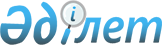 2021-2023 жылдарға арналған Қордай ауданы ауылдық округтерінің бюджеттері туралыЖамбыл облысы Қордай аудандық мәслихатының 2020 жылғы 25 желтоқсандағы № 80-2 шешімі. Жамбыл облысының Әділет департаментінде 2020 жылғы 29 желтоқсанда № 4868 болып тіркелді
      Қазақстан Республикасының 2008 жылғы 4 желтоқсандағы Бюджет кодексінің 9-1 бабына және "Қазақстан Республикасындағы жергілікті мемлекеттік басқару және өзін – өзі басқару туралы" Қазақстан Республикасының 2001 жылғы 23 қаңтардағы Заңының 6 бабына сәйкес Қордай аудандық мәслихат ШЕШІМ ҚАБЫЛДАДЫ:
      1. 1.2021-2023 жылдарға арналған ауылдық округтерінің бюджеттері 1, 2, 3, 4, 5, 6, 7, 8, 9, 10, 11, 12, 13, 14, 15, 16, 17, 18, 19 қосымшаларға сәйкес, оның ішінде 2021 жылға келесі көлемдерде бекітілсін:
      1) Алға ауылдық округі бойынша:
      кірістер –24 402 мың теңге, оның ішінде:
      салықтық түсімдер – 2 806 мың теңге;
      салықтық емес түсімдер –60 мың теңге;
      негізгі капиталды сатудан түсетін түсімдер – 0 мың теңге;
      трансферттердің түсімі – 21 536 мың теңге;
      шығындар – 29 920 мың теңге;
      таза бюджеттік кредиттеу – 0 мың теңге, оның ішінде:
      бюджеттік кредиттер – 0 мың теңге;
      бюджеттік кредиттерді өтеу – 0 мың теңге;
      қаржы активтерімен жасалатын операциялар бойынша сальдо – 0 мың теңге, оның ішінде:
      қаржы активтерін сатып алу – 0 мың теңге;
      мемлекеттің қаржы активтерін сатудан түсетін түсімдер – 0 мың теңге;
      бюджет тапшылығы (профициті) – -5 518 мың теңге;
      бюджет тапшылығын қаржыландыру (профицитін пайдалану) – 5 518 мың теңге, оның ішінде:
      қарыздар түсімі – 0 мың теңге;
      қарыздарды өтеу – 0 мың теңге;
      бюджет қаражатының пайдаланылатын қалдықтары –5 518 мың теңге;
      2) Ауқатты ауылдық округі бойынша:
      кірістер – 34 581 мың теңге, оның ішінде:
      салықтық түсімдер – 20 328 мың теңге;
      салықтық емес түсімдер –88 мың теңге;
      негізгі капиталды сатудан түсетін түсімдер – 0 мың теңге;
      трансферттердің түсімі – 14 165 мың теңге;
      шығындар – 45 223 мың теңге;
      таза бюджеттік кредиттеу – 0 мың теңге, оның ішінде:
      бюджеттік кредиттер – 0 мың теңге;
      бюджеттік кредиттерді өтеу – 0 мың теңге;
      қаржы активтерімен жасалатын операциялар бойынша сальдо – 0 мың теңге, оның ішінде:
      қаржы активтерін сатып алу – 0 мың теңге;
      мемлекеттің қаржы активтерін сатудан түсетін түсімдер – 0 мың теңге;
      бюджет тапшылығы (профициті) – -10 642 мың теңге;
      бюджет тапшылығын қаржыландыру (профицитін пайдалану) – 10 642 мың теңге, оның ішінде:
      қарыздар түсімі – 0 мың теңге;
      қарыздарды өтеу – 0 мың теңге;
      бюджет қаражатының пайдаланылатын қалдықтары –10 642 мың теңге;
      3) Бетқайнар ауылдық округі бойынша:
      кірістер – 29 928 мың теңге, оның ішінде:
      салықтық түсімдер – 12 266 мың теңге; 
      негізгі капиталды сатудан түсетін түсімдер – 0 мың теңге;
      трансферттердің түсімі – 17 662 мың теңге;
      шығындар – 32 719 мың теңге;
      таза бюджеттік кредиттеу – 0 мың теңге, оның ішінде:
      бюджеттік кредиттер – 0 мың теңге;
      бюджеттік кредиттерді өтеу – 0 мың теңге;
      қаржы активтерімен жасалатын операциялар бойынша сальдо – 0 мың теңге, оның ішінде:
      қаржы активтерін сатып алу – 0 мың теңге;
      мемлекеттің қаржы активтерін сатудан түсетін түсімдер – 0 мың теңге;
      бюджет тапшылығы (профициті) – -2 791 мың теңге;
      бюджет тапшылығын қаржыландыру (профицитін пайдалану) – 2 791 мың теңге, оның ішінде:
      қарыздар түсімі – 0 мың теңге;
      қарыздарды өтеу – 0 мың теңге;
      бюджет қаражатының пайдаланылатын қалдықтары –2 791 мың теңге;
      4) Жамбыл ауылдық округі бойынша:
      кірістер – 49 864 мың теңге, оның ішінде:
      салықтық түсімдер – 15 520 мың теңге; 
      негізгі капиталды сатудан түсетін түсімдер – 0 мың теңге;
      трансферттердің түсімі – 34 344 мың теңге;
      шығындар – 50 884 мың теңге;
      таза бюджеттік кредиттеу – 0 мың теңге, оның ішінде:
      бюджеттік кредиттер – 0 мың теңге;
      бюджеттік кредиттерді өтеу – 0 мың теңге;
      қаржы активтерімен жасалатын операциялар бойынша сальдо – 0 мың теңге, оның ішінде:
      қаржы активтерін сатып алу – 0 мың теңге;
      мемлекеттің қаржы активтерін сатудан түсетін түсімдер – 0 мың теңге;
      бюджет тапшылығы (профициті) – -1 020 мың теңге;
      бюджет тапшылығын қаржыландыру (профицитін пайдалану) – 1 020 мың теңге, оның ішінде:
      қарыздар түсімі – 0 мың теңге;
      қарыздарды өтеу – 0 мың теңге;
      бюджет қаражатының пайдаланылатын қалдықтары –1 020 мың теңге;
      5) Қақпатас ауылдық округі бойынша:
      кірістер – 33 763 мың теңге, оның ішінде:
      салықтық түсімдер – 6 184 мың теңге;
      негізгі капиталды сатудан түсетін түсімдер – 0 мың теңге;
      трансферттердің түсімі – 27 529 мың теңге;
      шығындар – 35 848 мың теңге;
      таза бюджеттік кредиттеу – 0 мың теңге, оның ішінде:
      бюджеттік кредиттер – 0 мың теңге;
      бюджеттік кредиттерді өтеу – 0 мың теңге;
      қаржы активтерімен жасалатын операциялар бойынша сальдо – 0 мың теңге, оның ішінде:
      қаржы активтерін сатып алу – 0 мың теңге;
      мемлекеттің қаржы активтерін сатудан түсетін түсімдер – 0 мың теңге;
      бюджет тапшылығы (профициті) – -2 085 мың теңге;
      бюджет тапшылығын қаржыландыру (профицитін пайдалану) – 2 085 мың теңге, оның ішінде:
      қарыздар түсімі – 0 мың теңге;
      қарыздарды өтеу – 0 мың теңге;
      бюджет қаражатының пайдаланылатын қалдықтары –2 085 мың теңге;
      6) Қаракемер ауылдық округі бойынша:
      кірістер – 99 709 мың теңге, оның ішінде:
      салықтық түсімдер – 11 382 мың теңге;
      салықтық емес түсімдер –0 мың теңге;
      негізгі капиталды сатудан түсетін түсімдер – 0 мың теңге;
      трансферттердің түсімі – 88 327 мың теңге;
      шығындар – 101 552 мың теңге;
      таза бюджеттік кредиттеу – 0 мың теңге, оның ішінде:
      бюджеттік кредиттер – 0 мың теңге;
      бюджеттік кредиттерді өтеу – 0 мың теңге;
      қаржы активтерімен жасалатын операциялар бойынша сальдо – 0 мың теңге, оның ішінде:
      қаржы активтерін сатып алу – 0 мың теңге;
      мемлекеттің қаржы активтерін сатудан түсетін түсімдер – 0 мың теңге;
      бюджет тапшылығы (профициті) – -1 843 мың теңге;
      бюджет тапшылығын қаржыландыру (профицитін пайдалану) – 1 843 мың теңге, оның ішінде:
      қарыздар түсімі – 0 мың теңге;
      қарыздарды өтеу – 0 мың теңге;
      бюджет қаражатының пайдаланылатын қалдықтары –1 843 мың теңге;
      7) Қарасай ауылдық округі бойынша:
      кірістер – 35 384 мың теңге, оның ішінде:
      салықтық түсімдер – 5 657 мың теңге;
      салықтық емес түсімдер –117 мың теңге;
      негізгі капиталды сатудан түсетін түсімдер – 0 мың теңге;
      трансферттердің түсімі – 29 610 мың теңге;
      шығындар – 36 545 мың теңге;
      таза бюджеттік кредиттеу – 0 мың теңге, оның ішінде:
      бюджеттік кредиттер – 0 мың теңге;
      бюджеттік кредиттерді өтеу – 0 мың теңге;
      қаржы активтерімен жасалатын операциялар бойынша сальдо – 0 мың теңге, оның ішінде:
      қаржы активтерін сатып алу – 0 мың теңге;
      мемлекеттің қаржы активтерін сатудан түсетін түсімдер – 0 мың теңге;
      бюджет тапшылығы (профициті) – -1 161 мың теңге;
      бюджет тапшылығын қаржыландыру (профицитін пайдалану) – 1 161 мың теңге, оның ішінде:
      қарыздар түсімі – 0 мың теңге;
      қарыздарды өтеу – 0 мың теңге;
      бюджет қаражатының пайдаланылатын қалдықтары –1 161 мың теңге;
      8) Қарасу ауылдық округі бойынша:
      кірістер – 38 237 мың теңге, оның ішінде:
      салықтық түсімдер – 8 546 мың теңге;
      салықтық емес түсімдер –895 мың теңге;
      негізгі капиталды сатудан түсетін түсімдер – 0 мың теңге;
      трансферттердің түсімі – 28 796 мың теңге;
      шығындар – 42 361 мың теңге;
      таза бюджеттік кредиттеу – 0 мың теңге, оның ішінде:
      бюджеттік кредиттер – 0 мың теңге;
      бюджеттік кредиттерді өтеу – 0 мың теңге;
      қаржы активтерімен жасалатын операциялар бойынша сальдо – 0 мың теңге, оның ішінде:
      қаржы активтерін сатып алу – 0 мың теңге;
      мемлекеттің қаржы активтерін сатудан түсетін түсімдер – 0 мың теңге;
      бюджет тапшылығы (профициті) – -4 124 мың теңге;
      бюджет тапшылығын қаржыландыру (профицитін пайдалану) – 4 124 мың теңге, оның ішінде:
      қарыздар түсімі – 0 мың теңге;
      қарыздарды өтеу – 0 мың теңге;
      бюджет қаражатының пайдаланылатын қалдықтары –4 124 мың теңге;
      9) Қасық ауылдық округі бойынша:
      кірістер – 36 514 мың теңге, оның ішінде:
      салықтық түсімдер – 11 609 мың теңге;
      салықтық емес түсімдер –117 мың теңге;
      негізгі капиталды сатудан түсетін түсімдер – 0 мың теңге;
      трансферттердің түсімі – 24 788 мың теңге;
      шығындар – 39 934 мың теңге;
      таза бюджеттік кредиттеу – 0 мың теңге, оның ішінде:
      бюджеттік кредиттер – 0 мың теңге;
      бюджеттік кредиттерді өтеу – 0 мың теңге;
      қаржы активтерімен жасалатын операциялар бойынша сальдо – 0 мың теңге, оның ішінде:
      қаржы активтерін сатып алу – 0 мың теңге;
      мемлекеттің қаржы активтерін сатудан түсетін түсімдер – 0 мың теңге;
      бюджет тапшылығы (профициті) – -3 420 мың теңге;
      бюджет тапшылығын қаржыландыру (профицитін пайдалану) – 3 420 мың теңге, оның ішінде:
      қарыздар түсімі – 0 мың теңге;
      қарыздарды өтеу – 0 мың теңге;
      бюджет қаражатының пайдаланылатын қалдықтары –3 420 мың теңге;
      10) Кенен ауылдық округі бойынша:
      кірістер – 286 288 мың теңге, оның ішінде:
      салықтық түсімдер – 5 593 мың теңге;
      салықтық емес түсімдер –30 мың теңге;
      негізгі капиталды сатудан түсетін түсімдер – 0 мың теңге;
      трансферттердің түсімі – 280 665 мың теңге;
      шығындар – 286 851 мың теңге;
      таза бюджеттік кредиттеу – 0 мың теңге, оның ішінде:
      бюджеттік кредиттер – 0 мың теңге;
      бюджеттік кредиттерді өтеу – 0 мың теңге;
      қаржы активтерімен жасалатын операциялар бойынша сальдо – 0 мың теңге, оның ішінде:
      қаржы активтерін сатып алу – 0 мың теңге;
      мемлекеттің қаржы активтерін сатудан түсетін түсімдер – 0 мың теңге;
      бюджет тапшылығы (профициті) – -563 мың теңге;
      бюджет тапшылығын қаржыландыру (профицитін пайдалану) – 563 мың теңге, оның ішінде:
      қарыздар түсімі – 0 мың теңге;
      қарыздарды өтеу – 0 мың теңге;
      бюджет қаражатының пайдаланылатын қалдықтары –563 мың теңге;
      11) Қордай ауылдық округі бойынша:
      кірістер – 259 411 мың теңге, оның ішінде:
      салықтық түсімдер – 140 250 мың теңге;
      салықтық емес түсімдер –250 мың теңге;
      негізгі капиталды сатудан түсетін түсімдер – 0 мың теңге;
      трансферттердің түсімі – 118 911 мың теңге;
      шығындар – 276 088 мың теңге;
      таза бюджеттік кредиттеу – 0 мың теңге, оның ішінде:
      бюджеттік кредиттер – 0 мың теңге;
      бюджеттік кредиттерді өтеу – 0 мың теңге;
      қаржы активтерімен жасалатын операциялар бойынша сальдо – 0 мың теңге, оның ішінде:
      қаржы активтерін сатып алу – 0 мың теңге;
      мемлекеттің қаржы активтерін сатудан түсетін түсімдер – 0 мың теңге;
      бюджет тапшылығы (профициті) – -16 677 мың теңге;
      бюджет тапшылығын қаржыландыру (профицитін пайдалану) – 16 677 мың теңге, оның ішінде:
      қарыздар түсімі – 0 мың теңге;
      қарыздарды өтеу – 0 мың теңге;
      бюджет қаражатының пайдаланылатын қалдықтары –16 677 мың теңге;
      12) Масаншы ауылдық округі бойынша:
      кірістер – 71 404 мың теңге, оның ішінде:
      салықтық түсімдер – 41 356 мың теңге;
      салықтық емес түсімдер –5 мың теңге;
      негізгі капиталды сатудан түсетін түсімдер – 0 мың теңге;
      трансферттердің түсімі – 30 043 мың теңге;
      шығындар – 86 793 мың теңге;
      таза бюджеттік кредиттеу – 0 мың теңге, оның ішінде:
      бюджеттік кредиттер – 0 мың теңге;
      бюджеттік кредиттерді өтеу – 0 мың теңге;
      қаржы активтерімен жасалатын операциялар бойынша сальдо – 0 мың теңге, оның ішінде:
      қаржы активтерін сатып алу – 0 мың теңге;
      мемлекеттің қаржы активтерін сатудан түсетін түсімдер – 0 мың теңге;
      бюджет тапшылығы (профициті) – -15 389 мың теңге;
      бюджет тапшылығын қаржыландыру (профицитін пайдалану) – 15 389 мың теңге, оның ішінде:
      қарыздар түсімі – 0 мың теңге;
      қарыздарды өтеу – 0 мың теңге;
      бюджет қаражатының пайдаланылатын қалдықтары –15 389 мың теңге;
      13) Ноғайбай ауылдық округі бойынша:
      кірістер – 27 318 мың теңге, оның ішінде:
      салықтық түсімдер – 5 969 мың теңге; 
      негізгі капиталды сатудан түсетін түсімдер – 0 мың теңге;
      трансферттердің түсімі – 21 349 мың теңге;
      шығындар – 28 726 мың теңге;
      таза бюджеттік кредиттеу – 0 мың теңге, оның ішінде:
      бюджеттік кредиттер – 0 мың теңге;
      бюджеттік кредиттерді өтеу – 0 мың теңге;
      қаржы активтерімен жасалатын операциялар бойынша сальдо – 0 мың теңге, оның ішінде:
      қаржы активтерін сатып алу – 0 мың теңге;
      мемлекеттің қаржы активтерін сатудан түсетін түсімдер – 0 мың теңге;
      бюджет тапшылығы (профициті) – -1 408 мың теңге;
      бюджет тапшылығын қаржыландыру (профицитін пайдалану) – 1 408 мың теңге, оның ішінде:
      қарыздар түсімі – 0 мың теңге;
      қарыздарды өтеу – 0 мың теңге;
      бюджет қаражатының пайдаланылатын қалдықтары –1 408 мың теңге;
      14) Отар ауылдық округі бойынша:
      кірістер – 103 496 мың теңге, оның ішінде:
      салықтық түсімдер – 21 345 мың теңге; 
      негізгі капиталды сатудан түсетін түсімдер – 0 мың теңге;
      трансферттердің түсімі – 82 151 мың теңге;
      шығындар – 109 695 мың теңге;
      таза бюджеттік кредиттеу – 0 мың теңге, оның ішінде:
      бюджеттік кредиттер – 0 мың теңге;
      бюджеттік кредиттерді өтеу – 0 мың теңге;
      қаржы активтерімен жасалатын операциялар бойынша сальдо – 0 мың теңге, оның ішінде:
      қаржы активтерін сатып алу – 0 мың теңге;
      мемлекеттің қаржы активтерін сатудан түсетін түсімдер – 0 мың теңге;
      бюджет тапшылығы (профициті) – -6 199 мың теңге;
      бюджет тапшылығын қаржыландыру (профицитін пайдалану) – 6 199 мың теңге, оның ішінде:
      қарыздар түсімі – 0 мың теңге;
      қарыздарды өтеу – 0 мың теңге;
      бюджет қаражатының пайдаланылатын қалдықтары –6 199 мың теңге;
      15) Сарыбұлақ ауылдық округі бойынша:
      кірістер – 48 585 мың теңге, оның ішінде:
      салықтық түсімдер – 14 206 мың теңге;
      салықтық емес түсімдер –16 мың теңге;
      негізгі капиталды сатудан түсетін түсімдер – 0 мың теңге;
      трансферттердің түсімі – 34 363 мың теңге;
      шығындар – 53 014 мың теңге;
      таза бюджеттік кредиттеу – 0 мың теңге, оның ішінде:
      бюджеттік кредиттер – 0 мың теңге;
      бюджеттік кредиттерді өтеу – 0 мың теңге;
      қаржы активтерімен жасалатын операциялар бойынша сальдо – 0 мың теңге, оның ішінде:
      қаржы активтерін сатып алу – 0 мың теңге;
      мемлекеттің қаржы активтерін сатудан түсетін түсімдер – 0 мың теңге;
      бюджет тапшылығы (профициті) – -4 429 мың теңге;
      бюджет тапшылығын қаржыландыру (профицитін пайдалану) – 4 429 мың теңге, оның ішінде:
      қарыздар түсімі – 0 мың теңге;
      қарыздарды өтеу – 0 мың теңге;
      бюджет қаражатының пайдаланылатын қалдықтары –4 429 мың теңге;
      16) Сортөбе ауылдық округі бойынша:
      кірістер – 64 850 мың теңге, оның ішінде:
      салықтық түсімдер – 49 188 мың теңге;
      негізгі капиталды сатудан түсетін түсімдер – 0 мың теңге;
      трансферттердің түсімі – 15 662 мың теңге;
      шығындар – 84 207 мың теңге;
      таза бюджеттік кредиттеу – 0 мың теңге, оның ішінде:
      бюджеттік кредиттер – 0 мың теңге;
      бюджеттік кредиттерді өтеу – 0 мың теңге;
      қаржы активтерімен жасалатын операциялар бойынша сальдо – 0 мың теңге, оның ішінде:
      қаржы активтерін сатып алу – 0 мың теңге;
      мемлекеттің қаржы активтерін сатудан түсетін түсімдер – 0 мың теңге;
      бюджет тапшылығы (профициті) – -19 357 мың теңге;
      бюджет тапшылығын қаржыландыру (профицитін пайдалану) – 19 357 мың теңге, оның ішінде:
      қарыздар түсімі – 0 мың теңге;
      қарыздарды өтеу – 0 мың теңге;
      бюджет қаражатының пайдаланылатын қалдықтары –19 357 мың теңге.
      17) Степное ауылдық округі бойынша:
      кірістер – 56 335 мың теңге, оның ішінде:
      салықтық түсімдер – 9 546 мың теңге;
      салықтық емес түсімдер –0 мың теңге;
      негізгі капиталды сатудан түсетін түсімдер – 0 мың теңге;
      трансферттердің түсімі – 46 789 мың теңге;
      шығындар – 59 265 мың теңге;
      таза бюджеттік кредиттеу – 0 мың теңге, оның ішінде:
      бюджеттік кредиттер – 0 мың теңге;
      бюджеттік кредиттерді өтеу – 0 мың теңге;
      қаржы активтерімен жасалатын операциялар бойынша сальдо – 0 мың теңге, оның ішінде:
      қаржы активтерін сатып алу – 0 мың теңге;
      мемлекеттің қаржы активтерін сатудан түсетін түсімдер – 0 мың теңге;
      бюджет тапшылығы (профициті) – -2 930 мың теңге;
      бюджет тапшылығын қаржыландыру (профицитін пайдалану) – 2 930 мың теңге, оның ішінде:
      қарыздар түсімі – 0 мың теңге;
      қарыздарды өтеу – 0 мың теңге;
      бюджет қаражатының пайдаланылатын қалдықтары –2 930 мың теңге;
      18) Сұлутөр ауылдық округі бойынша:
      кірістер – 22 001 мың теңге, оның ішінде:
      салықтық түсімдер – 2 396 мың теңге; 
      негізгі капиталды сатудан түсетін түсімдер – 0 мың теңге;
      трансферттердің түсімі – 19 605 мың теңге;
      шығындар – 23 099 мың теңге;
      таза бюджеттік кредиттеу – 0 мың теңге, оның ішінде:
      бюджеттік кредиттер – 0 мың теңге;
      бюджеттік кредиттерді өтеу – 0 мың теңге;
      қаржы активтерімен жасалатын операциялар бойынша сальдо – 0 мың теңге, оның ішінде:
      қаржы активтерін сатып алу – 0 мың теңге;
      мемлекеттің қаржы активтерін сатудан түсетін түсімдер – 0 мың теңге;
      бюджет тапшылығы (профициті) – -1 098 мың теңге;
      бюджет тапшылығын қаржыландыру (профицитін пайдалану) – 1 098 мың теңге, оның ішінде:
      қарыздар түсімі – 0 мың теңге;
      қарыздарды өтеу – 0 мың теңге;
      бюджет қаражатының пайдаланылатын қалдықтары –1 098 мың теңге;
      19) Үлкен Сұлутөр ауылдық округі бойынша:
      кірістер – 30 384 мың теңге, оның ішінде:
      салықтық түсімдер – 3 140 мың теңге; 
      негізгі капиталды сатудан түсетін түсімдер – 0 мың теңге; 
      трансферттердің түсімі – 27 244 мың теңге;
      шығындар – 34 806 мың теңге;
      таза бюджеттік кредиттеу – 0 мың теңге, оның ішінде:
      бюджеттік кредиттер – 0 мың теңге;
      бюджеттік кредиттерді өтеу – 0 мың теңге;
      қаржы активтерімен жасалатын операциялар бойынша сальдо – 0 мың теңге, оның ішінде:
      қаржы активтерін сатып алу – 0 мың теңге;
      мемлекеттің қаржы активтерін сатудан түсетін түсімдер – 0 мың теңге;
      бюджет тапшылығы (профициті) – -4 422 мың теңге;
      бюджет тапшылығын қаржыландыру (профицитін пайдалану) – 4 422 мың теңге, оның ішінде:
      қарыздар түсімі – 0 мың теңге;
      қарыздарды өтеу – 0 мың теңге;
      бюджет қаражатының пайдаланылатын қалдықтары –4 422 мың теңге.
      Ескерту. 1 - тармақ жаңа редакцияда – Жамбыл облысы Қордай аудандық мәслихатының 15.12.2021 № 17-2 (01.01.2021 қолданысқа енгізіледі) шешімімен.


      2. 2021 жылы аудандық бюджеттен ауылдық округтерге берілетін субвенция мөлшері 299 627 мың теңге сомасында белгіленсін, оның ішінде:
      Алға ауылдық округіне – 16 606 мың теңге;
      Ауқатты ауылдық округіне – 12 018 мың теңге;
      Бетқайнар ауылдық округіне –11 184 мың теңге;
      Жамбыл ауылдық округіне – 21 298 мың теңге;
      Қақпатас ауылдық округіне – 21 398 мың теңге;
      Қаракемер ауылдық округіне – 13 684 мың теңге;
      Қарасай ауылдық округіне – 21 865 мың теңге;
      Қарасу ауылдық округіне – 21 824 мың теңге;
      Қасық ауылдық округіне – 21 441 мың теңге;
      Кенен ауылдық округіне – 17 692 мың теңге;
      Қордай ауылдық округіне – 0 мың теңге;
      Масаншы ауылдық округіне – 3 560 мың теңге;
      Ноғайбай ауылдық округіне – 12 767 мың теңге;
      Отар ауылдық округіне – 19 524 мың теңге;
      Сарыбулақ ауылдық округіне – 28 525 мың теңге;
      Сортөбе ауылдық округіне – 5 837 мың теңге;
      Степной ауылдық округіне – 20 574 мың теңге;
      Сулұтөр ауылдық округіне – 13 579 мың теңге;
      Үлкен Сулұтөр ауылдық округіне – 16 251 мың теңге;
      3. Заң талаптарына сәйкес осы шешімнің орындалуын бақылау Қордай аудандық мәслихатының экономика, қаржы, бюджет, жергілікті өзін-өзі басқару, индустриялық-инновациялық дамыту, аймақты, көлік пен байланысты, орта және шағын бизнесті дамыту мәселелері жөніндегі тұрақты комиссиясының төрағасы Б.Әлімбетке жүктелсін.
      4. Осы шешім әділет органдарында мемлекеттік тіркеуден өткен күннен бастап күшіне енеді және 2021 жылдың 1 қаңтарынан қолданысқа енгізіледі. 2021 жылға арналған Алға ауылдық округінің бюджеті
      Ескерту. 1 – қосымша жаңа редакцияда – Жамбыл облысы Қордай аудандық мәслихатының 15.12.2021 № 17-2 (01.01.2021 қолданысқа енгізіледі) шешімімен. 2021 жылға арналған Ауқатты ауылдық округінің бюджеті
      Ескерту. 2 – қосымша жаңа редакцияда – Жамбыл облысы Қордай аудандық мәслихатының 15.12.2021 № 17-2 (01.01.2021 қолданысқа енгізіледі) шешімімен. 2021 жылға арналған Бетқайнар ауылдық округінің бюджеті
      Ескерту. 3 – қосымша жаңа редакцияда – Жамбыл облысы Қордай аудандық мәслихатының 15.12.2021 № 17-2 (01.01.2021 қолданысқа енгізіледі) шешімімен. 2021 жылға арналған Жамбыл ауылдық округінің бюджеті
      Ескерту. 4 – қосымша жаңа редакцияда – Жамбыл облысы Қордай аудандық мәслихатының 15.12.2021 № 17-2 (01.01.2021 қолданысқа енгізіледі) шешімімен. 2021 жылға арналған Қақпатас ауылдық округінің бюджеті
      Ескерту. 5 – қосымша жаңа редакцияда – Жамбыл облысы Қордай аудандық мәслихатының 15.12.2021 № 17-2 (01.01.2021 қолданысқа енгізіледі) шешімімен. 2021 жылға арналған Қаракемер ауылдық округінің бюджеті
      Ескерту. 6 – қосымша жаңа редакцияда – Жамбыл облысы Қордай аудандық мәслихатының 15.12.2021 № 17-2 (01.01.2021 қолданысқа енгізіледі) шешімімен. 2021 жылға арналған Қарасай ауылдық округінің бюджеті
      Ескерту. 7 – қосымша жаңа редакцияда – Жамбыл облысы Қордай аудандық мәслихатының 15.12.2021 № 17-2 (01.01.2021 қолданысқа енгізіледі) шешімімен. 2021 жылға арналған Қарасу ауылдық округінің бюджеті
      Ескерту. 8 – қосымша жаңа редакцияда – Жамбыл облысы Қордай аудандық мәслихатының 15.12.2021 № 17-2 (01.01.2021 қолданысқа енгізіледі) шешімімен. 2021 жылға арналған Қасық ауылдық округінің бюджеті
      Ескерту. 9– қосымша жаңа редакцияда – Жамбыл облысы Қордай аудандық мәслихатының 15.12.2021 № 17-2 (01.01.2021 қолданысқа енгізіледі) шешімімен. 2021 жылға арналған Кенен ауылдық округінің бюджеті
      Ескерту. 1 – қосымша жаңа редакцияда – Жамбыл облысы Қордай аудандық мәслихатының 15.12.2021 № 17-2 (01.01.2021 қолданысқа енгізіледі) шешімімен. 2021 жылға арналған Қордай ауылдық округінің бюджеті
      Ескерту. 11 – қосымша жаңа редакцияда – Жамбыл облысы Қордай аудандық мәслихатының 15.12.2021 № 17-2 (01.01.2021 қолданысқа енгізіледі) шешімімен. 2021 жылға арналған Масаншы ауылдық округінің бюджеті
      Ескерту. 12 – қосымша жаңа редакцияда – Жамбыл облысы Қордай аудандық мәслихатының 15.12.2021 № 17-2 (01.01.2021 қолданысқа енгізіледі) шешімімен. 2021 жылға арналған Ноғайбай ауылдық округінің бюджеті
      Ескерту. 13 – қосымша жаңа редакцияда – Жамбыл облысы Қордай аудандық мәслихатының 15.12.2021 № 17-2 (01.01.2021 қолданысқа енгізіледі) шешімімен. 2021 жылға арналған Отар ауылдық округінің бюджеті
      Ескерту. 14 – қосымша жаңа редакцияда – Жамбыл облысы Қордай аудандық мәслихатының 15.12.2021 № 17-2 (01.01.2021 қолданысқа енгізіледі) шешімімен. 2021 жылға арналған Сарыбұлақ ауылдық округінің бюджеті
      Ескерту. 15 – қосымша жаңа редакцияда – Жамбыл облысы Қордай аудандық мәслихатының 15.12.2021 № 17-2 (01.01.2021 қолданысқа енгізіледі) шешімімен. 2021 жылға арналған Сортөбе ауылдық округінің бюджеті
      Ескерту. 16 – қосымша жаңа редакцияда – Жамбыл облысы Қордай аудандық мәслихатының 15.12.2021 № 17-2 (01.01.2021 қолданысқа енгізіледі) шешімімен. 2021 жылға арналған Степное ауылдық округінің бюджеті
      Ескерту. 17 – қосымша жаңа редакцияда – Жамбыл облысы Қордай аудандық мәслихатының 15.12.2021 № 17-2 (01.01.2021 қолданысқа енгізіледі) шешімімен. 2021 жылға арналған Сұлутөр ауылдық округінің бюджеті
      Ескерту. 18 – қосымша жаңа редакцияда – Жамбыл облысы Қордай аудандық мәслихатының 15.12.2021 № 17-2 (01.01.2021 қолданысқа енгізіледі) шешімімен. 2021 жылға арналған Үлкен Сұлутөр ауылдық округінің бюджеті
      Ескерту. 19 – қосымша жаңа редакцияда – Жамбыл облысы Қордай аудандық мәслихатының 15.12.2021 № 17-2 (01.01.2021 қолданысқа енгізіледі) шешімімен. 2022 жылға арналған Алға ауылдық округінің бюджеті  2022 жылға арналған Ауқатты ауылдық округінің бюджеті 2022 жылға арналған Бетқайнар ауылдық округінің бюджеті 2022 жылға арналған Жамбыл ауылдық округінің бюджеті 2022 жылға арналған Қақпатас ауылдық округінің бюджеті 2022 жылға арналған Қаракемер ауылдық округінің бюджеті 2022 жылға арналған Қарасай ауылдық округінің бюджеті 2022 жылға арналған Қарасу ауылдық округінің бюджеті 2022 жылға арналған Қасық ауылдық округінің бюджеті 2022 жылға арналған Кенен ауылдық округінің бюджеті 2022 жылға арналған Қордай ауылдық округінің бюджеті 2022 жылға арналған Масаншы ауылдық округінің бюджеті 2022 жылға арналған Ноғайбай ауылдық округінің бюджеті 2022 жылға арналған Отар ауылдық округінің бюджеті 2022 жылға арналған Сарыбұлақ ауылдық округінің бюджеті 2022 жылға арналған Сортөбе ауылдық округінің бюджеті 2022 жылға арналған Степное ауылдық округінің бюджеті 2022 жылға арналған Сұлутөр ауылдық округінің бюджеті 2022 жылға арналған Үлкен Сұлутөр ауылдық округінің бюджеті 2023 жылға арналған Алға ауылдық округінің бюджеті 2023 жылға арналған Ауқатты ауылдық округінің бюджеті 2023 жылға арналған Бетқайнар ауылдық округінің бюджеті 2023 жылға арналған Жамбыл ауылдық округінің бюджеті 2023 жылға арналған Қақпатас ауылдық округінің бюджеті 2023 жылға арналған Қаракемер ауылдық округінің бюджеті 2023 жылға арналған Қарасай ауылдық округінің бюджеті 2023 жылға арналған Қарасу ауылдық округінің бюджеті 2023 жылға арналған Қасық ауылдық округінің бюджеті 2023 жылға арналған Кенен ауылдық округінің бюджеті 2023 жылға арналған Қордай ауылдық округінің бюджеті 2023 жылға арналған Масаншы ауылдық округінің бюджеті 2023 жылға арналған Ноғайбай ауылдық округінің бюджеті 2023 жылға арналған Отар ауылдық округінің бюджеті 2023 жылға арналған Сарыбұлақ ауылдық округінің бюджеті 2023 жылға арналған Сортөбе ауылдық округінің бюджеті 2023 жылға арналған Степное ауылдық округінің бюджеті 2023 жылға арналған Сұлутөр ауылдық округінің бюджеті 2023 жылға арналған Үлкен Сұлутөр ауылдық округінің бюджеті
					© 2012. Қазақстан Республикасы Әділет министрлігінің «Қазақстан Республикасының Заңнама және құқықтық ақпарат институты» ШЖҚ РМК
				
      Қордай аудандық

      мәслихат сессиясының төрайымы 

Г. Айткулова

      Қордай аудандық

      мәслихатының хатшысы 

Р. Нурсипатов
Қордай аудандық мәслихатының
2020 жылғы 25 желтоқсаны
№ 80-2 шешіміне 1 қосымша
Санаты
Санаты
Санаты
Санаты
Сомасы (мың теңге)
Сыныбы
Сыныбы
Сыныбы
Сомасы (мың теңге)
Ішкі сыныбы
Ішкі сыныбы
Сомасы (мың теңге)
Атауы
Сомасы (мың теңге)
1
2
3
4
5
1. КІРІСТЕР
24402
1
Салықтық түсімдер
2806
01
Табыс салығы
25
2
Жеке табыс салығы
25
04
Меншікке салынатын салықтар
2781
1
Мүлікке салынатын салықтар
86
3
Жер салығы
111
4
Көлік құралдарына салынатын салық
2584
2
Салықтық емес түсімдер
60
04
Мемлекеттік бюджеттен қаржыландырылатын, сондай-ақ Қазақстан Республикасы Ұлттық Бан- кінің бюджетінен (шығыстар сметасынан) қамтылатын және қаржыландырылатын мемлекеттік мекемелер салатын айыппұлдар, өсімпұлдар, санкциялар, өндіріп алулар
60
1
Мұнай секторы ұйымдарынан түсетін түсімдерді қоспағанда, мемлекеттік бюджеттен қаржылан- дырылатын, сондай-ақ Қазақстан Республикасы Ұлттық Банкінің бюджетінен (шығыстар сметасы- нан) қамтылатын және қаржыландырылатын мемлекеттік мекемелер салатын айыппұлдар, өсім- пұлдар, санкциялар, өндіріп алулар
60
4
Трансферттердің түсімдері
21536
02
Мемлекеттiк басқарудың жоғары тұрған органдарынан түсетiн трансферттер
21536
3
Аудандардың (облыстық маңызы бар қаланың бюджетінен трансферттер)
21536
Функционалдық топ
Функционалдық топ
Функционалдық топ
Функционалдық топ
Сомасы, мың теңге
Бюджеттік бағдарламалардың әкімшісі
Бюджеттік бағдарламалардың әкімшісі
Бюджеттік бағдарламалардың әкімшісі
Бюджеттік бағдарламалардың әкімшісі
Сомасы, мың теңге
Бағдарлама
Бағдарлама
Бағдарлама
Бағдарлама
Сомасы, мың теңге
Атауы
Атауы
Атауы
Атауы
Сомасы, мың теңге
1
1
1
2
3
2. ШЫҒЫНДАР
29920
01
Жалпы сипаттағы мемлекеттiк қызметтер
23130
124
Аудандық маңызы бар қала, ауыл, кент, ауылдық округ әкімінің аппараты
23130
001
Аудандық маңызы бар қала, ауыл, кент, ауылдық округ әкімініңқызметін қамтамасыз ету жөніндегі қызметтер
23130
07
Тұрғын үй-коммуналдық шаруашылық
4457
124
Аудандық маңызы бар қала, ауыл, кент, ауылдық округ әкімінің аппараты
4457
008
Елді мекендердегі көшелерді жарықтандыру
1543
009
Елді мекендердің санитариясын қамтамасыз ету
87
011
Елді мекендерді абаттандыру мен көгалдандыру
2827
12
Көлiк және коммуникация
2331
124
Аудандық маңызы бар қала, ауыл, кент, ауылдық округ әкімінің аппараты
2331
013
Аудандық маңызы бар қалаларда, ауылдарда, кенттерде, ауылдық округтерде автомобиль жолдарының жұмыс істеуін қамтамасыз ету
2331
15
Трансферттер
2
124
Аудандық маңызы бар қала, ауыл, кент, ауылдық округ әкімінің аппараты
2
048
Пайдаланылмаған (толық пайдаланылмаған) нысаналы трансферттерді қайтару
2
ІІІ. Таза бюджеттік кредиттеу
0
Бюджеттік кредиттер
0
Функционалдық топ
Функционалдық топ
Функционалдық топ
Функционалдық топ
Бюджеттік бағдарламалардың әкімшісі
Бюджеттік бағдарламалардың әкімшісі
Бюджеттік бағдарламалардың әкімшісі
Бағдарлама
Бағдарлама
Бюджеттік кредиттерді өтеу
0
Санаты
Санаты
Санаты
Санаты
Сыныбы
Сыныбы
Сыныбы
Ішкі сыныбы
Ішкі сыныбы
5
Бюджеттік кредиттерді өтеу
0
01
Бюджеттік кредиттерді өтеу
0
1
Мемлекеттік бюджеттен берілген бюджеттік кредиттерді өтеу
0
Функционалдық топ
Функционалдық топ
Функционалдық топ
Функционалдық топ
Бюджеттік бағдарламалардыңәкімшісі
Бюджеттік бағдарламалардыңәкімшісі
Бюджеттік бағдарламалардыңәкімшісі
Бағдарлама
Бағдарлама
IV.Қаржы активтерімен жасалатыноперациялар бойынша сальдо
0
Қаржы активтерін сатып алу
0
Cанаты
Cанаты
Cанаты
Cанаты
Сыныбы
Сыныбы
Сыныбы
Ішкі сыныбы
Ішкі сыныбы
6
Мемлекеттік қаржы активтерін сатудан түсетін түсімдер
0
01
Мемлекеттік қаржы активтерін сатудан түсетін түсімдер
0
1
Қаржы активтерін ел ішінде сатудан түсетін түсімдер
0
Функционалдық топ
Функционалдық топ
Функционалдық топ
Функционалдық топ
Бюджеттік бағдарламалардың әкімшісі
Бағдарлама
Бюджеттік бағдарламалардың әкімшісі
Бағдарлама
Бюджеттік бағдарламалардың әкімшісі
Бағдарлама
Бюджеттік бағдарламалардың әкімшісі
Бағдарлама
Бюджеттік бағдарламалардың әкімшісі
Бағдарлама
Бюджеттік бағдарламалардың әкімшісі
Бағдарлама
V. Бюджет тапшылығы (профициті)
-5518
VI. Бюджет тапшылығын қаржыландыру (профицитін пайдалану)
5518
Санаты
Санаты
Санаты
Сыныбы
Сыныбы
Сыныбы
Ішкі сыныбы
Ішкі сыныбы
7
Қарыздар түсімі
0
01
Мемлекеттік ішкі қарыздар
0
2
Қарыз алу келісім-шарттары
0
16
Қарыздарды өтеу
0
452
Ауданның (облыстық маңызы бар қаланың) қаржы бөлімі
0
008
Жергілікті атқарушы органның жоғары тұрған бюджет алдындағы борышын өтеу
0
8
Бюджет қаражатының пайдаланылатын қалдықтары
5518Қордай аудандық мәслихатының
2020 жылғы 25 желтоқсандағы 
№80-2 шешіміне 2 қосымша
Санаты
Санаты
Санаты
Санаты
Сомасы (мың теңге)
Сыныбы
Сыныбы
Сыныбы
Сомасы (мың теңге)
Ішкі сыныбы
Ішкі сыныбы
Сомасы (мың теңге)
Атауы
Сомасы (мың теңге)
1
2
3
4
5
1. КІРІСТЕР
34581
1
Салықтық түсімдер
20328
01
Табыс салығы
596
2
Жеке табыс салығы
596
04
Меншікке салынатын салықтар
19732
1
Мүлікке салынатын салықтар
785
3
Жер салығы
471
4
Көлік құралдарына салынатын салық
18476
2
Салықтық емес түсімдер
88
04
Мемлекеттік бюджеттен қаржыландырылатын, сондай-ақ Қазақстан Республикасы Ұлттық Бан- кінің бюджетінен (шығыстар сметасынан) қамтылатын және қаржыландырылатын мемлекеттік мекемелер салатын айыппұлдар, өсімпұлдар, санкциялар, өндіріп алулар
88
1
Мұнай секторы ұйымдарынан түсетін түсімдерді қоспағанда, мемлекеттік бюджеттен қаржылан- дырылатын, сондай-ақ Қазақстан Республикасы Ұлттық Банкінің бюджетінен (шығыстар сметасы- нан) қамтылатын және қаржыландырылатын мемлекеттік мекемелер салатын айыппұлдар, өсім- пұлдар, санкциялар, өндіріп алулар
88
4
Трансферттердің түсімдері
14165
02
Мемлекеттiк басқарудың жоғары тұрған органдарынан түсетiн трансферттер
14165
3
Аудандардың (облыстық маңызы бар қаланың бюджетінен трансферттер)
14165
Функционалдық топ
Функционалдық топ
Функционалдық топ
Функционалдық топ
Сомасы, мың теңге
Бюджеттік бағдарламалардың әкімшісі
Бюджеттік бағдарламалардың әкімшісі
Бюджеттік бағдарламалардың әкімшісі
Бюджеттік бағдарламалардың әкімшісі
Сомасы, мың теңге
Бағдарлама
Бағдарлама
Бағдарлама
Бағдарлама
Сомасы, мың теңге
Атауы
Атауы
Атауы
Атауы
Сомасы, мың теңге
1
1
1
2
3
2. ШЫҒЫНДАР
45223
01
Жалпы сипаттағы мемлекеттiк қызметтер
31718
124
Аудандық маңызы бар қала, ауыл, кент, ауылдық округ әкімінің аппараты
31718
001
Аудандық маңызы бар қала, ауыл, кент, ауылдық округ әкімініңқызметін қамтамасыз ету жөніндегі қызметтер
31718
07
Тұрғын үй-коммуналдық шаруашылық
12704
124
Аудандық маңызы бар қала, ауыл, кент, ауылдық округ әкімінің аппараты
12704
008
Елді мекендердегі көшелерді жарықтандыру
6766
009
Елді мекендердің санитариясын қамтамасыз ету
116
011
Елді мекендерді абаттандыру мен көгалдандыру
5822
12
Көлiк және коммуникация
800
124
Аудандық маңызы бар қала, ауыл, кент, ауылдық округ әкімінің аппараты
800
013
Аудандық маңызы бар қалаларда, ауылдарда, кенттерде, ауылдық округтерде автомобиль жолдарының жұмыс істеуін қамтамасыз ету
800
15
Трансферттер
1
124
Аудандық маңызы бар қала, ауыл, кент, ауылдық округ әкімінің аппараты
1
048
Пайдаланылмаған (толықпайдаланылмаған) нысаналытрансферттердіқайтару
1
ІІІ. Таза бюджеттік кредиттеу
0
Бюджеттік кредиттер
0
Функционалдық топ
Функционалдық топ
Функционалдық топ
Функционалдық топ
Бюджеттік бағдарламалардың әкімшісі
Бюджеттік бағдарламалардың әкімшісі
Бюджеттік бағдарламалардың әкімшісі
Бағдарлама
Бағдарлама
Бюджеттік кредиттерді өтеу
0
Санаты
Санаты
Санаты
Санаты
Сыныбы
Сыныбы
Сыныбы
Ішкі сыныбы
Ішкі сыныбы
5
Бюджеттік кредиттерді өтеу
0
01
Бюджеттік кредиттерді өтеу
0
1
Мемлекеттік бюджеттен берілген бюджеттік кредиттерді өтеу
0
Функционалдық топ
Функционалдық топ
Функционалдық топ
Функционалдық топ
Бюджеттік бағдарламалардыңәкімшісі
Бюджеттік бағдарламалардыңәкімшісі
Бюджеттік бағдарламалардыңәкімшісі
Бағдарлама
Бағдарлама
IV.Қаржы активтерімен жасалатыноперациялар бойынша сальдо
0
Қаржы активтерін сатып алу
0
Cанаты
Cанаты
Cанаты
Cанаты
Сыныбы
Сыныбы
Сыныбы
Ішкі сыныбы
Ішкі сыныбы
6
Мемлекеттік қаржы активтерін сатудан түсетін түсімдер
0
01
Мемлекеттік қаржы активтерін сатудан түсетін түсімдер
0
1
Қаржы активтерін ел ішінде сатудан түсетін түсімдер
0
Функционалдық топ
Функционалдық топ
Функционалдық топ
Функционалдық топ
Бюджеттік бағдарламалардың әкімшісі
Бағдарлама
Бюджеттік бағдарламалардың әкімшісі
Бағдарлама
Бюджеттік бағдарламалардың әкімшісі
Бағдарлама
Бюджеттік бағдарламалардың әкімшісі
Бағдарлама
Бюджеттік бағдарламалардың әкімшісі
Бағдарлама
Бюджеттік бағдарламалардың әкімшісі
Бағдарлама
V. Бюджет тапшылығы (профициті)
-10642
VI. Бюджет тапшылығын қаржыландыру (профицитін пайдалану)
10642
Санаты
Санаты
Санаты
Сыныбы
Сыныбы
Сыныбы
Ішкі сыныбы
Ішкі сыныбы
7
Қарыздар түсімі
0
01
Мемлекеттік ішкі қарыздар
0
2
Қарыз алу келісім-шарттары
0
16
Қарыздарды өтеу
0
452
Ауданның (облыстық маңызы бар қаланың) қаржы бөлімі
0
008
Жергілікті атқарушы органның жоғары тұрған бюджет алдындағы борышын өтеу
0
8
Бюджет қаражатының пайдаланылатын қалдықтары
10642Қордай аудандық мәслихатының
2020 жылғы 25 желтоқсандағы 
№80-2 шешіміне 3 қосымша
Санаты
Санаты
Санаты
Санаты
Санаты
Санаты
Сомасы (мың теңге)
Сыныбы
Сыныбы
Сыныбы
Сыныбы
Сыныбы
Сомасы (мың теңге)
Ішкі сыныбы
Ішкі сыныбы
Ішкі сыныбы
Сомасы (мың теңге)
Атауы
Сомасы (мың теңге)
1
2
2
3
3
4
5
1. КІРІСТЕР
29928
1
Салықтық түсімдер
12226
01
01
Табыс салығы
1140
2
2
Жеке табыс салығы
1140
04
04
Меншікке салынатын салықтар
11126
1
1
Мүлікке салынатын салықтар
873
3
3
Жер салығы
312
4
4
Көлік құралдарына салынатын салық
9941
4
Трансферттердің түсімдері
17662
02
02
Мемлекеттiк басқарудың жоғары тұрған органдарынан түсетiн трансферттер
17662
3
3
Аудандардың (облыстық маңызы бар қаланың бюджетінен трансферттер)
17662
Функционалдық топ
Функционалдық топ
Функционалдық топ
Функционалдық топ
Функционалдық топ
Функционалдық топ
Сомасы, мың теңге
Бюджеттік бағдарламалардың әкімшісі
Бюджеттік бағдарламалардың әкімшісі
Бюджеттік бағдарламалардың әкімшісі
Бюджеттік бағдарламалардың әкімшісі
Бюджеттік бағдарламалардың әкімшісі
Бюджеттік бағдарламалардың әкімшісі
Сомасы, мың теңге
Бағдарлама
Бағдарлама
Бағдарлама
Бағдарлама
Бағдарлама
Бағдарлама
Сомасы, мың теңге
Атауы
Атауы
Атауы
Атауы
Атауы
Атауы
Сомасы, мың теңге
1
1
1
1
2
2
3
2. ШЫҒЫНДАР
2. ШЫҒЫНДАР
32719
01
Жалпы сипаттағы мемлекеттiк қызметтер
Жалпы сипаттағы мемлекеттiк қызметтер
26281
124
Аудандық маңызы бар қала, ауыл, кент, ауылдық округ әкімінің аппараты
Аудандық маңызы бар қала, ауыл, кент, ауылдық округ әкімінің аппараты
26281
001
001
Аудандық маңызы бар қала, ауыл, кент, ауылдық округ әкімінің қызметін қамтамасыз ету жөніндегі қызметтер
Аудандық маңызы бар қала, ауыл, кент, ауылдық округ әкімінің қызметін қамтамасыз ету жөніндегі қызметтер
26281
07
Тұрғын үй-коммуналдық шаруашылық
Тұрғын үй-коммуналдық шаруашылық
5309
124
Аудандық маңызы бар қала, ауыл, кент, ауылдық округ әкімінің аппараты
Аудандық маңызы бар қала, ауыл, кент, ауылдық округ әкімінің аппараты
5309
008
008
Елді мекендердегі көшелерді жарықтандыру
Елді мекендердегі көшелерді жарықтандыру
2308
009
009
Елді мекендердің санитариясын қамтамасыз ету
Елді мекендердің санитариясын қамтамасыз ету
1389
011
011
Елді мекендерді абаттандыру мен көгалдандыру
Елді мекендерді абаттандыру мен көгалдандыру
1612
12
Көлiк және коммуникация
Көлiк және коммуникация
1128
124
Аудандық маңызы бар қала, ауыл, кент, ауылдық округ әкімінің аппараты
Аудандық маңызы бар қала, ауыл, кент, ауылдық округ әкімінің аппараты
1128
013
013
Аудандық маңызы бар қалаларда, ауылдарда, кенттерде, ауылдық округтерде автомобиль жолдарының жұмыс істеуін қамтамасыз ету
Аудандық маңызы бар қалаларда, ауылдарда, кенттерде, ауылдық округтерде автомобиль жолдарының жұмыс істеуін қамтамасыз ету
1128
15
Трансферттер
Трансферттер
1
124
Аудандық маңызы бар қала, ауыл, кент, ауылдық округ әкімінің аппараты
Аудандық маңызы бар қала, ауыл, кент, ауылдық округ әкімінің аппараты
1
048
048
Пайдаланылмаған (толықпайдаланылмаған) нысаналытрансферттердіқайтару
Пайдаланылмаған (толықпайдаланылмаған) нысаналытрансферттердіқайтару
1
ІІІ. Таза бюджеттік кредиттеу
ІІІ. Таза бюджеттік кредиттеу
0
Бюджеттік кредиттер
Бюджеттік кредиттер
0
Функционалдық топ
Функционалдық топ
Функционалдық топ
Функционалдық топ
Функционалдық топ
Функционалдық топ
0
Бюджеттік бағдарламалардың әкімшісі
Бюджеттік бағдарламалардың әкімшісі
Бюджеттік бағдарламалардың әкімшісі
Бюджеттік бағдарламалардың әкімшісі
Бюджеттік бағдарламалардың әкімшісі
Бағдарлама
Бағдарлама
Бағдарлама
Бағдарлама
Бюджеттік кредиттерді өтеу
Бюджеттік кредиттерді өтеу
0
Санаты
Санаты
Санаты
Санаты
Санаты
Санаты
Сыныбы
Сыныбы
Сыныбы
Сыныбы
Сыныбы
Ішкі сыныбы
Ішкі сыныбы
Ішкі сыныбы
Ішкі сыныбы
5
Бюджеттік кредиттерді өтеу
Бюджеттік кредиттерді өтеу
0
01
Бюджеттік кредиттерді өтеу
Бюджеттік кредиттерді өтеу
0
1
1
Мемлекеттік бюджеттен берілген бюджеттік кредиттерді өтеу
Мемлекеттік бюджеттен берілген бюджеттік кредиттерді өтеу
0
Функционалдық топ
Функционалдық топ
Функционалдық топ
Функционалдық топ
Функционалдық топ
Функционалдық топ
Бюджеттік бағдарламалардың әкімшісі
Бюджеттік бағдарламалардың әкімшісі
Бюджеттік бағдарламалардың әкімшісі
Бюджеттік бағдарламалардың әкімшісі
Бюджеттік бағдарламалардың әкімшісі
Бағдарлама
Бағдарлама
Бағдарлама
Бағдарлама
IV.Қаржы активтерімен жасалатыноперациялар бойынша сальдо
IV.Қаржы активтерімен жасалатыноперациялар бойынша сальдо
0
Қаржы активтерін сатып алу
Қаржы активтерін сатып алу
0
Cанаты
Cанаты
Cанаты
Cанаты
Cанаты
Cанаты
Сыныбы
Сыныбы
Сыныбы
Сыныбы
Сыныбы
Ішкі сыныбы
Ішкі сыныбы
Ішкі сыныбы
Ішкі сыныбы
6
Мемлекеттік қаржы активтерін сатудан түсетін түсімдер
Мемлекеттік қаржы активтерін сатудан түсетін түсімдер
0
01
Мемлекеттік қаржы активтерін сатудан түсетін түсімдер
Мемлекеттік қаржы активтерін сатудан түсетін түсімдер
0
1
1
Қаржы активтерін ел ішінде сатудан түсетін түсімдер
Қаржы активтерін ел ішінде сатудан түсетін түсімдер
0
Функционалдық топ
Функционалдық топ
Функционалдық топ
Функционалдық топ
Функционалдық топ
Функционалдық топ
Бюджеттік бағдарламалардың әкімшісі
Бағдарлама
Бюджеттік бағдарламалардың әкімшісі
Бағдарлама
Бюджеттік бағдарламалардың әкімшісі
Бағдарлама
Бюджеттік бағдарламалардың әкімшісі
Бағдарлама
Бюджеттік бағдарламалардың әкімшісі
Бағдарлама
Бюджеттік бағдарламалардың әкімшісі
Бағдарлама
Бюджеттік бағдарламалардың әкімшісі
Бағдарлама
Бюджеттік бағдарламалардың әкімшісі
Бағдарлама
Бюджеттік бағдарламалардың әкімшісі
Бағдарлама
Бюджеттік бағдарламалардың әкімшісі
Бағдарлама
V. Бюджет тапшылығы (профициті)
V. Бюджет тапшылығы (профициті)
-2791
VI. Бюджет тапшылығын қаржыландыру (профицитін пайдалану)
VI. Бюджет тапшылығын қаржыландыру (профицитін пайдалану)
2791
Санаты
Санаты
Санаты
Санаты
Санаты
Сыныбы
Сыныбы
Сыныбы
Сыныбы
Сыныбы
Ішкі сыныбы
Ішкі сыныбы
Ішкі сыныбы
Ішкі сыныбы
7
Қарыздар түсімі
Қарыздар түсімі
0
01
Мемлекеттік ішкі қарыздар
Мемлекеттік ішкі қарыздар
0
2
2
Қарыз алу келісім-шарттары
Қарыз алу келісім-шарттары
0
16
Қарыздарды өтеу
Қарыздарды өтеу
0
452
Ауданның (облыстық маңызы бар қаланың) қаржы бөлімі
Ауданның (облыстық маңызы бар қаланың) қаржы бөлімі
0
008
008
Жергілікті атқарушы органның жоғары тұрған бюджет алдындағы борышын өтеу
Жергілікті атқарушы органның жоғары тұрған бюджет алдындағы борышын өтеу
0
8
Бюджет қаражатының пайдаланылатын қалдықтары
Бюджет қаражатының пайдаланылатын қалдықтары
2791Қордай аудандық мәслихатының
2020 жылғы 25 желтоқсандағы 
№80-2 шешіміне 4 қосымша
Санаты
Санаты
Санаты
Санаты
Сомасы (мың теңге)
Сыныбы
Сыныбы
Сыныбы
Сомасы (мың теңге)
Ішкі сыныбы
Ішкі сыныбы
Сомасы (мың теңге)
Атауы
Сомасы (мың теңге)
1
2
3
4
5
1. КІРІСТЕР
49864
1
Салықтық түсімдер
15520
01
Табыс салығы
3227
2
Жеке табыс салығы
3227
04
Меншікке салынатын салықтар
12293
1
Мүлікке салынатын салықтар
447
3
Жер салығы
487
4
Көлік құралдарына салынатын салық
11359
4
Трансферттердің түсімдері
34344
02
Мемлекеттiк басқарудың жоғары тұрған органдарынан түсетiн трансферттер
34344
3
Аудандардың (облыстық маңызы бар қаланың бюджетінен трансферттер)
34344
Функционалдық топ
Функционалдық топ
Функционалдық топ
Функционалдық топ
Сомасы, мың теңге
Бюджеттік бағдарламалардың әкімшісі
Бюджеттік бағдарламалардың әкімшісі
Бюджеттік бағдарламалардың әкімшісі
Бюджеттік бағдарламалардың әкімшісі
Сомасы, мың теңге
Бағдарлама
Бағдарлама
Бағдарлама
Бағдарлама
Сомасы, мың теңге
Атауы
Атауы
Атауы
Атауы
Сомасы, мың теңге
1
1
1
2
3
2. ШЫҒЫНДАР
50884
01
Жалпы сипаттағы мемлекеттiк қызметтер
36052
124
Аудандық маңызы бар қала, ауыл, кент, ауылдық округ әкімінің аппараты
36052
001
Аудандық маңызы бар қала, ауыл, кент, ауылдық округ әкімініңқызметін қамтамасыз ету жөніндегі қызметтер
35906
022
Мемлекеттік органның күрделі шығыстары
146
07
Тұрғын үй-коммуналдық шаруашылық
14624
124
Аудандық маңызы бар қала, ауыл, кент, ауылдық округ әкімінің аппараты
14624
008
Елді мекендердегі көшелерді жарықтандыру
9690
009
Елді мекендердің санитариясын қамтамасыз ету
117
011
Елді мекендерді абаттандыру мен көгалдандыру
4817
12
Көлiк және коммуникация
206
124
Аудандық маңызы бар қала, ауыл, кент, ауылдық округ әкімінің аппараты
206
013
Аудандық маңызы бар қалаларда, ауылдарда, кенттерде, ауылдық округтерде автомобиль жолдарының жұмыс істеуін қамтамасыз ету
206
15
Трансферттер
2
124
Аудандық маңызы бар қала, ауыл, кент, ауылдық округ әкімінің аппараты
2
048
Пайдаланылмаған (толық пайдаланылмаған) нысаналы трансферттерді қайтару
2
ІІІ. Таза бюджеттік кредиттеу
0
Бюджеттік кредиттер
0
Функционалдық топ
Функционалдық топ
Функционалдық топ
Функционалдық топ
Бюджеттік бағдарламалардың әкімшісі
Бюджеттік бағдарламалардың әкімшісі
Бюджеттік бағдарламалардың әкімшісі
Бағдарлама
Бағдарлама
Бюджеттік кредиттерді өтеу
0
Санаты
Санаты
Санаты
Санаты
Сыныбы
Сыныбы
Сыныбы
Ішкі сыныбы
Ішкі сыныбы
5
Бюджеттік кредиттерді өтеу
0
01
Бюджеттік кредиттерді өтеу
0
1
Мемлекеттік бюджеттен берілген бюджеттік кредиттерді өтеу
0
Функционалдық топ
Функционалдық топ
Функционалдық топ
Функционалдық топ
Бюджеттік бағдарламалардыңәкімшісі
Бюджеттік бағдарламалардыңәкімшісі
Бюджеттік бағдарламалардыңәкімшісі
Бағдарлама
Бағдарлама
IV.Қаржы активтерімен жасалатыноперациялар бойынша сальдо
0
Қаржы активтерін сатып алу
0
Cанаты
Cанаты
Cанаты
Cанаты
Сыныбы
Сыныбы
Сыныбы
Ішкі сыныбы
Ішкі сыныбы
6
Мемлекеттік қаржы активтерін сатудан түсетін түсімдер
0
01
Мемлекеттік қаржы активтерін сатудан түсетін түсімдер
0
1
Қаржы активтерін ел ішінде сатудан түсетін түсімдер
0
Функционалдық топ
Функционалдық топ
Функционалдық топ
Функционалдық топ
Бюджеттік бағдарламалардыңәкімшісі
Бағдарлама
Бюджеттік бағдарламалардыңәкімшісі
Бағдарлама
Бюджеттік бағдарламалардыңәкімшісі
Бағдарлама
Бюджеттік бағдарламалардыңәкімшісі
Бағдарлама
Бюджеттік бағдарламалардыңәкімшісі
Бағдарлама
Бюджеттік бағдарламалардыңәкімшісі
Бағдарлама
V. Бюджет тапшылығы (профициті)
-1020
VI. Бюджет тапшылығын қаржыландыру (профицитін пайдалану)
1020
Санаты
Санаты
Санаты
Сыныбы
Сыныбы
Сыныбы
Ішкі сыныбы
Ішкі сыныбы
7
Қарыздар түсімі
0
01
Мемлекеттік ішкі қарыздар
0
2
Қарыз алу келісім-шарттары
0
16
Қарыздарды өтеу
0
452
Ауданның (облыстық маңызы бар қаланың) қаржы бөлімі
0
008
Жергілікті атқарушы органның жоғары тұрған бюджет алдындағы борышын өтеу
0
8
Бюджет қаражатының пайдаланылатын қалдықтары
1020Қордай аудандық мәслихатының
2020 жылғы 25 желтоқсандағы 
№80-2 шешіміне 5 қосымша
Санаты
Санаты
Санаты
Санаты
Сомасы (мың теңге)
Сыныбы
Сыныбы
Сыныбы
Сомасы (мың теңге)
Ішкі сыныбы
Ішкі сыныбы
Сомасы (мың теңге)
Атауы
Сомасы (мың теңге)
1
2
3
4
5
1. КІРІСТЕР
33763
1
Салықтық түсімдер
6184
01
Табыс салығы
553
2
Жеке табыс салығы
553
04
Меншікке салынатын салықтар
5631
1
Мүлікке салынатын салықтар
276
3
Жер салығы
61
4
Көлік құралдарына салынатын салық
5294
4
Трансферттердің түсімдері
27579
02
Мемлекеттiк басқарудың жоғары тұрған органдарынан түсетiн трансферттер
27579
3
Аудандардың (облыстық маңызы бар қаланың бюджетінен трансферттер)
27579
Функционалдық топ
Функционалдық топ
Функционалдық топ
Функционалдық топ
Сомасы, мың теңге
Бюджеттік бағдарламалардың әкімшісі
Бюджеттік бағдарламалардың әкімшісі
Бюджеттік бағдарламалардың әкімшісі
Бюджеттік бағдарламалардың әкімшісі
Сомасы, мың теңге
Бағдарлама
Бағдарлама
Бағдарлама
Бағдарлама
Сомасы, мың теңге
Атауы
Атауы
Атауы
Атауы
Сомасы, мың теңге
1
1
1
2
3
2. ШЫҒЫНДАР
35848
01
Жалпы сипаттағы мемлекеттiк қызметтер
29821
124
Аудандық маңызы бар қала, ауыл, кент, ауылдық округ әкімінің аппараты
29821
001
Аудандық маңызы бар қала, ауыл, кент, ауылдық округ әкімінің қызметін қамтамасыз ету жөніндегі қызметтер
29821
07
Тұрғын үй-коммуналдық шаруашылық
5314
124
Аудандық маңызы бар қала, ауыл, кент, ауылдық округ әкімінің аппараты
5314
008
Елді мекендердегі көшелерді жарықтандыру
3132
009
Елді мекендердің санитариясын қамтамасыз ету
93
011
Елді мекендерді абаттандыру мен көгалдандыру
2089
12
Көлiк және коммуникация
711
124
Аудандық маңызы бар қала, ауыл, кент, ауылдық округ әкімінің аппараты
711
013
Аудандық маңызы бар қалаларда, ауылдарда, кенттерде, ауылдық округтерде автомобиль жолдарының жұмыс істеуін қамтамасыз ету
711
15
Трансферттер
2
124
Аудандық маңызы бар қала, ауыл, кент, ауылдық округ әкімінің аппараты
2
048
Пайдаланылмаған (толықпайдаланылмаған) нысаналытрансферттердіқайтару
2
ІІІ. Таза бюджеттік кредиттеу
0
Бюджеттік кредиттер
0
Функционалдық топ
Функционалдық топ
Функционалдық топ
Функционалдық топ
Бюджеттік бағдарламалардың әкімшісі
Бюджеттік бағдарламалардың әкімшісі
Бюджеттік бағдарламалардың әкімшісі
Бағдарлама
Бағдарлама
Бюджеттік кредиттерді өтеу
0
Санаты
Санаты
Санаты
Санаты
Сыныбы
Сыныбы
Сыныбы
Ішкі сыныбы
Ішкі сыныбы
5
Бюджеттік кредиттерді өтеу
0
01
Бюджеттік кредиттерді өтеу
0
1
Мемлекеттік бюджеттен берілген бюджеттік кредиттерді өтеу
0
Функционалдық топ
Функционалдық топ
Функционалдық топ
Функционалдық топ
Бюджеттік бағдарламалардың әкімшісі
Бюджеттік бағдарламалардың әкімшісі
Бюджеттік бағдарламалардың әкімшісі
Бағдарлама
Бағдарлама
IV.Қаржы активтерімен жасалатыноперациялар бойынша сальдо
0
Қаржы активтерін сатып алу
0
Cанаты
Cанаты
Cанаты
Cанаты
Сыныбы
Сыныбы
Сыныбы
Ішкі сыныбы
Ішкі сыныбы
6
Мемлекеттік қаржы активтерін сатудан түсетін түсімдер
0
01
Мемлекеттік қаржы активтерін сатудан түсетін түсімдер
0
1
Қаржы активтерін ел ішінде сатудан түсетін түсімдер
0
Функционалдық топ
Функционалдық топ
Функционалдық топ
Функционалдық топ
Бюджеттік бағдарламалардың әкімшісі
Бағдарлама
Бюджеттік бағдарламалардың әкімшісі
Бағдарлама
Бюджеттік бағдарламалардың әкімшісі
Бағдарлама
Бюджеттік бағдарламалардың әкімшісі
Бағдарлама
Бюджеттік бағдарламалардың әкімшісі
Бағдарлама
Бюджеттік бағдарламалардың әкімшісі
Бағдарлама
V. Бюджет тапшылығы (профициті)
-2085
VI. Бюджет тапшылығын қаржыландыру (профицитін пайдалану)
2085
Санаты
Санаты
Санаты
Сыныбы
Сыныбы
Сыныбы
Ішкі сыныбы
Ішкі сыныбы
7
Қарыздар түсімі
0
01
Мемлекеттік ішкі қарыздар
0
2
Қарыз алу келісім-шарттары
0
16
Қарыздарды өтеу
0
452
Ауданның (облыстық маңызы бар қаланың) қаржы бөлімі
0
008
Жергілікті атқарушы органның жоғары тұрған бюджет алдындағы борышын өтеу
0
8
Бюджет қаражатының пайдаланылатын қалдықтары
2085Қордай аудандық мәслихатының
2020 жылғы 25 желтоқсандағы 
№80-2 шешіміне 6 қосымша
Санаты
Санаты
Санаты
Санаты
Санаты
Санаты
Сомасы (мың теңге)
Сыныбы
Сыныбы
Сыныбы
Сыныбы
Сыныбы
Сомасы (мың теңге)
Ішкі сыныбы
Ішкі сыныбы
Ішкі сыныбы
Сомасы (мың теңге)
Атауы
Атауы
Сомасы (мың теңге)
1
2
2
3
4
4
5
1. КІРІСТЕР
1. КІРІСТЕР
99709
1
Салықтық түсімдер
Салықтық түсімдер
11382
01
01
Табыс салығы
Табыс салығы
369
2
Жеке табыс салығы
Жеке табыс салығы
369
04
04
Меншікке салынатын салықтар
Меншікке салынатын салықтар
11013
1
Мүлікке салынатын салықтар
Мүлікке салынатын салықтар
187
3
Жер салығы
Жер салығы
213
4
Көлік құралдарына салынатын салық
Көлік құралдарына салынатын салық
10613
4
Трансферттердің түсімдері
Трансферттердің түсімдері
88327
02
02
Мемлекеттiк басқарудың жоғары тұрған органдарынан түсетiн трансферттер
Мемлекеттiк басқарудың жоғары тұрған органдарынан түсетiн трансферттер
88327
3
Аудандардың (облыстық маңызы бар қаланың бюджетінен трансферттер)
Аудандардың (облыстық маңызы бар қаланың бюджетінен трансферттер)
88327
Функционалдық топ
Функционалдық топ
Функционалдық топ
Функционалдық топ
Функционалдық топ
Функционалдық топ
Сомасы, мың теңге
Бюджеттік бағдарламалардың әкімшісі
Бюджеттік бағдарламалардың әкімшісі
Бюджеттік бағдарламалардың әкімшісі
Бюджеттік бағдарламалардың әкімшісі
Бюджеттік бағдарламалардың әкімшісі
Бюджеттік бағдарламалардың әкімшісі
Сомасы, мың теңге
Бағдарлама
Бағдарлама
Бағдарлама
Бағдарлама
Бағдарлама
Бағдарлама
Сомасы, мың теңге
Атауы
Атауы
Атауы
Атауы
Атауы
Атауы
Сомасы, мың теңге
1
1
1
1
1
2
3
2. ШЫҒЫНДАР
101552
01
01
Жалпы сипаттағы мемлекеттiк қызметтер
26975
124
Аудандық маңызы бар қала, ауыл, кент, ауылдық округ әкімінің аппараты
26975
001
001
Аудандық маңызы бар қала, ауыл, кент, ауылдық округ әкімінің қызметін қамтамасыз ету жөніндегі қызметтер
26975
07
07
Тұрғын үй-коммуналдық шаруашылық
13626
124
Аудандық маңызы бар қала, ауыл, кент, ауылдық округ әкімінің аппараты
13626
008
008
Елді мекендердегі көшелерді жарықтандыру
2867
009
009
Елді мекендердің санитариясын қамтамасыз ету
101
011
011
Елді мекендерді абаттандыру мен көгалдандыру
10658
2
2
Көлiк және коммуникация
60945
124
Аудандық маңызы бар қала, ауыл, кент, ауылдық округ әкімінің аппараты
60945
013
013
Аудандық маңызы бар қалаларда, ауылдарда, кенттерде, ауылдық округтерде автомобиль жолдарының жұмыс істеуін қамтамасыз ету
35480
045
045
Аудандық маңызы бар қалаларда, ауылдарда, кенттерде, ауылдық округтерде автомобиль жолдарын күрделі және орташа жөндеу
25465
15
15
Трансферттер
6
124
Аудандық маңызы бар қала, ауыл, кент, ауылдық округ әкімінің аппараты
6
048
048
Пайдаланылмаған (толықпайдаланылмаған) нысаналытрансферттердіқайтару
6
ІІІ. Таза бюджеттік кредиттеу
0
Бюджеттік кредиттер
0
Функционалдық топ
Функционалдық топ
Функционалдық топ
Функционалдық топ
Функционалдық топ
Функционалдық топ
Бюджеттік бағдарламалардың әкімшісі
Бюджеттік бағдарламалардың әкімшісі
Бюджеттік бағдарламалардың әкімшісі
Бюджеттік бағдарламалардың әкімшісі
Бағдарлама
Бағдарлама
Бағдарлама
Бюджеттік кредиттерді өтеу
0
Санаты
Санаты
Санаты
Санаты
Санаты
Санаты
Сыныбы
Сыныбы
Сыныбы
Сыныбы
Ішкі сыныбы
Ішкі сыныбы
Ішкі сыныбы
5
5
Бюджеттік кредиттерді өтеу
0
01
Бюджеттік кредиттерді өтеу
0
1
1
Мемлекеттік бюджеттен берілген бюджеттік кредиттерді өтеу
0
Функционалдық топ
Функционалдық топ
Функционалдық топ
Функционалдық топ
Функционалдық топ
Функционалдық топ
Бюджеттік бағдарламалардың әкімшісі
Бюджеттік бағдарламалардың әкімшісі
Бюджеттік бағдарламалардың әкімшісі
Бюджеттік бағдарламалардың әкімшісі
Бағдарлама
Бағдарлама
Бағдарлама
IV.Қаржы активтерімен жасалатыноперациялар бойынша сальдо
0
Қаржы активтерін сатып алу
0
Cанаты
Cанаты
Cанаты
Cанаты
Cанаты
Cанаты
Сыныбы
Сыныбы
Сыныбы
Сыныбы
Ішкі сыныбы
Ішкі сыныбы
Ішкі сыныбы
6
6
Мемлекеттік қаржы активтерін сатудан түсетін түсімдер
0
01
Мемлекеттік қаржы активтерін сатудан түсетін түсімдер
0
1
1
Қаржы активтерін ел ішінде сатудан түсетін түсімдер
0
Функционалдық топ
Функционалдық топ
Функционалдық топ
Функционалдық топ
Функционалдық топ
Функционалдық топ
Бюджеттік бағдарламалардың әкімшісі
Бағдарлама
Бюджеттік бағдарламалардың әкімшісі
Бағдарлама
Бюджеттік бағдарламалардың әкімшісі
Бағдарлама
Бюджеттік бағдарламалардың әкімшісі
Бағдарлама
Бюджеттік бағдарламалардың әкімшісі
Бағдарлама
Бюджеттік бағдарламалардың әкімшісі
Бағдарлама
Бюджеттік бағдарламалардың әкімшісі
Бағдарлама
Бюджеттік бағдарламалардың әкімшісі
Бағдарлама
V. Бюджет тапшылығы (профициті)
-1843
VI. Бюджет тапшылығын қаржыландыру (профицитін пайдалану)
1843
Санаты
Санаты
Санаты
Санаты
Сыныбы
Сыныбы
Сыныбы
Сыныбы
Ішкі сыныбы
Ішкі сыныбы
Ішкі сыныбы
7
7
Қарыздар түсімі
0
01
Мемлекеттік ішкі қарыздар
0
2
2
Қарыз алу келісім-шарттары
0
16
16
Қарыздарды өтеу
0
452
Ауданның (облыстық маңызы бар қаланың) қаржы бөлімі
0
008
008
Жергілікті атқарушы органның жоғары тұрған бюджет алдындағы борышын өтеу
0
8
8
Бюджет қаражатының пайдаланылатын қалдықтары
1843Қордай аудандық мәслихатының
2020 жылғы 25 желтоқсандағы 
№80-2 шешіміне 7 қосымша
Санаты
Санаты
Санаты
Санаты
Сомасы (мың теңге)
Сыныбы
Сыныбы
Сыныбы
Сомасы (мың теңге)
Ішкі сыныбы
Ішкі сыныбы
Сомасы (мың теңге)
Атауы
Сомасы (мың теңге)
1
2
3
4
5
1. КІРІСТЕР
35384
1
Салықтық тұсімдер
5657
01
Табыс салығы
38
2
Жеке табыс салығы
38
04
Меншікке салынатын салықтар
5619
1
Мүлікке салынатын салықтар
373
3
Жер салығы
172
4
Көлік құралдарына салынатын салық
5074
2
Салықтық емес тұсімдер
117
04
Мемлекеттік бюджеттен қаржыландырылатын, сондай-ақ Қазақстан Республикасы Ұлттық Бан- кінің бюджетінен (шығыстар сметасынан) қамтылатын және қаржыландырылатын мемлекеттік мекемелер салатын айыппұлдар, өсімпұлдар, санкциялар, өндіріп алулар
117
1
Мұнай секторы ұйымдарынан түсетін түсімдерді қоспағанда, мемлекеттік бюджеттен қаржылан- дырылатын, сондай-ақ Қазақстан Республикасы Ұлттық Банкінің бюджетінен (шығыстар сметасы- нан) қамтылатын және қаржыландырылатын мемлекеттік мекемелер салатын айыппұлдар, өсім- пұлдар, санкциялар, өндіріп алулар
117
4
Трансферттердің түсімдері
29610
02
Мемлекеттiк басқарудың жоғары тұрған органдарынан түсетiн трансферттер
29610
3
Аудандардың (облыстық маңызы бар қаланың бюджетінен трансферттер)
29610
Функционалдық топ
Функционалдық топ
Функционалдық топ
Функционалдық топ
Сомасы, мың теңге
Бюджеттік бағдарламалардың әкімшісі
Бюджеттік бағдарламалардың әкімшісі
Бюджеттік бағдарламалардың әкімшісі
Бюджеттік бағдарламалардың әкімшісі
Сомасы, мың теңге
Бағдарлама
Бағдарлама
Бағдарлама
Бағдарлама
Сомасы, мың теңге
Атауы
Атауы
Атауы
Атауы
Сомасы, мың теңге
1
1
1
2
3
2. ШЫҒЫНДАР
36545
01
Жалпы сипаттағы мемлекеттiк қызметтер
31803
124
Аудандық маңызы бар қала, ауыл, кент, ауылдық округ әкімінің аппараты
31803
001
Аудандық маңызы бар қала, ауыл, кент, ауылдық округ әкімінің қызметін қамтамасыз ету жөніндегі қызметтер
31803
07
Тұрғын үй-коммуналдық шаруашылық
3991
124
Аудандық маңызы бар қала, ауыл, кент, ауылдық округ әкімінің аппараты
3991
008
Елді мекендердегі көшелерді жарықтандыру
2280
009
Елді мекендердің санитариясын қамтамасыз ету
96
011
Елді мекендерді абаттандыру мен көгалдандыру
1615
12
Көлiк және коммуникация
750
124
Аудандық маңызы бар қала, ауыл, кент, ауылдық округ әкімінің аппараты
750
013
Аудандық маңызы бар қалаларда, ауылдарда, кенттерде, ауылдық округтерде автомобиль жолдарының жұмыс істеуін қамтамасыз ету
750
15
Трансферттер
1
124
Аудандық маңызы бар қала, ауыл, кент, ауылдық округ әкімінің аппараты
1
048
Пайдаланылмаған (толықпайдаланылмаған) нысаналытрансферттердіқайтару
1
ІІІ. Таза бюджеттік кредиттеу
0
Бюджеттік кредиттер
0
Функционалдық топ
Функционалдық топ
Функционалдық топ
Функционалдық топ
Бюджеттік бағдарламалардың әкімшісі
Бюджеттік бағдарламалардың әкімшісі
Бюджеттік бағдарламалардың әкімшісі
Бағдарлама
Бағдарлама
Бюджеттік кредиттерді өтеу
0
Санаты
Санаты
Санаты
Санаты
Сыныбы
Сыныбы
Сыныбы
Ішкі сыныбы
Ішкі сыныбы
5
Бюджеттік кредиттерді өтеу
0
01
Бюджеттік кредиттерді өтеу
0
1
Мемлекеттік бюджеттен берілген бюджеттік кредиттерді өтеу
0
Функционалдық топ
Функционалдық топ
Функционалдық топ
Функционалдық топ
Бюджеттік бағдарламалардың әкімшісі
Бюджеттік бағдарламалардың әкімшісі
Бюджеттік бағдарламалардың әкімшісі
Бағдарлама
Бағдарлама
IV.Қаржы активтерімен жасалатыноперациялар бойынша сальдо
0
Қаржы активтерін сатып алу
0
Cанаты
Cанаты
Cанаты
Cанаты
Сыныбы
Сыныбы
Сыныбы
Ішкі сыныбы
Ішкі сыныбы
6
Мемлекеттік қаржы активтерін сатудан түсетін түсімдер
0
01
Мемлекеттік қаржы активтерін сатудан түсетін түсімдер
0
1
Қаржы активтерін ел ішінде сатудан түсетін түсімдер
0
Функционалдық топ
Функционалдық топ
Функционалдық топ
Функционалдық топ
Бюджеттік бағдарламалардың әкімшісі
Бағдарлама
Бюджеттік бағдарламалардың әкімшісі
Бағдарлама
Бюджеттік бағдарламалардың әкімшісі
Бағдарлама
Бюджеттік бағдарламалардың әкімшісі
Бағдарлама
Бюджеттік бағдарламалардың әкімшісі
Бағдарлама
Бюджеттік бағдарламалардың әкімшісі
Бағдарлама
V. Бюджет тапшылығы (профициті)
-1161
VI. Бюджет тапшылығын қаржыландыру (профицитін пайдалану)
1161
Санаты
Санаты
Санаты
Сыныбы
Сыныбы
Сыныбы
Ішкі сыныбы
Ішкі сыныбы
7
Қарыздар түсімі
0
01
Мемлекеттік ішкі қарыздар
0
2
Қарыз алу келісім-шарттары
0
16
Қарыздарды өтеу
0
452
Ауданның (облыстық маңызы бар қаланың) қаржы бөлімі
0
008
Жергілікті атқарушы органның жоғары тұрған бюджет алдындағы борышын өтеу
0
8
Бюджет қаражатының пайдаланылатын қалдықтары
1161Қордай аудандық мәслихатының
2020 жылғы 25 желтоқсандағы 
№80-2 шешіміне 8 қосымша
Санаты
Санаты
Санаты
Санаты
Сомасы (мың теңге)
Сыныбы
Сыныбы
Сыныбы
Сомасы (мың теңге)
Ішкі сыныбы
Ішкі сыныбы
Сомасы (мың теңге)
Атауы
Сомасы (мың теңге)
1
2
3
4
5
1. КІРІСТЕР
38237
1
Салықтық түсімдер
8546
01
Табыс салығы
162
2
Жеке табыс салығы
162
04
Меншікке салынатын салықтар
8384
1
Мүлікке салынатын салықтар
198
3
Жер салығы
369
4
Көлік құралдарына салынатын салық
7817
2
Салықтық емес түсімдер
895
04
Мемлекеттік бюджеттен қаржыландырылатын, сондай-ақ Қазақстан Республикасы Ұлттық Бан- кінің бюджетінен (шығыстар сметасынан) қамтылатын және қаржыландырылатын мемлекеттік мекемелер салатын айыппұлдар, өсімпұлдар, санкциялар, өндіріп алулар
895
1
Мұнай секторы ұйымдарынан түсетін түсімдерді қоспағанда, мемлекеттік бюджеттен қаржылан- дырылатын, сондай-ақ Қазақстан Республикасы Ұлттық Банкінің бюджетінен (шығыстар сметасы- нан) қамтылатын және қаржыландырылатын мемлекеттік мекемелер салатын айыппұлдар, өсім- пұлдар, санкциялар, өндіріп алулар
59
06
Басқа да салықтық емес түсімдер
836
1
Басқа да салықтық емес түсімдер
836
4
Трансферттердің тұсімдері
28796
02
Мемлекеттiк басқарудың жоғары тұрған органдарынан түсетiн трансферттер
28796
3
Аудандардың (облыстық маңызы бар қаланың бюджетінен трансферттер)
28796
Функционалдық топ
Функционалдық топ
Функционалдық топ
Функционалдық топ
Сомасы, мың теңге
Бюджеттік бағдарламалардың әкімшісі
Бюджеттік бағдарламалардың әкімшісі
Бюджеттік бағдарламалардың әкімшісі
Бюджеттік бағдарламалардың әкімшісі
Сомасы, мың теңге
Бағдарлама
Бағдарлама
Бағдарлама
Бағдарлама
Сомасы, мың теңге
Атауы
Атауы
Атауы
Атауы
Сомасы, мың теңге
1
1
1
2
3
2. ШЫҒЫНДАР
42361
01
Жалпы сипаттағы мемлекеттiк қызметтер
29070
124
Аудандық маңызы бар қала, ауыл, кент, ауылдық округ әкімінің аппараты
29070
001
Аудандық маңызы бар қала, ауыл, кент, ауылдық округ әкімінің қызметін қамтамасыз ету жөніндегі қызметтер
29070
07
Тұрғын үй-коммуналдық шаруашылық
10424
124
Аудандық маңызы бар қала, ауыл, кент, ауылдық округ әкімінің аппараты
10424
008
Елді мекендердегі көшелерді жарықтандыру
5124
009
Елді мекендердің санитариясын қамтамасыз ету
1459
011
Елді мекендерді абаттандыру мен көгалдандыру
3841
12
Көлiк және коммуникация
2866
124
Аудандық маңызы бар қала, ауыл, кент, ауылдық округ әкімінің аппараты
2866
013
Аудандық маңызы бар қалаларда, ауылдарда, кенттерде, ауылдық округтерде автомобиль жолдарының жұмыс істеуін қамтамасыз ету
2866
15
Трансферттер
1
124
Аудандық маңызы бар қала, ауыл, кент, ауылдық округ әкімінің аппараты
1
048
Пайдаланылмаған (толықпайдаланылмаған) нысаналытрансферттердіқайтару
1
ІІІ. Таза бюджеттік кредиттеу
0
Бюджеттік кредиттер
0
Функционалдық топ
Функционалдық топ
Функционалдық топ
Функционалдық топ
Бюджеттік бағдарламалардың әкімшісі
Бюджеттік бағдарламалардың әкімшісі
Бюджеттік бағдарламалардың әкімшісі
Бағдарлама
Бағдарлама
Бюджеттік кредиттерді өтеу
0
Санаты
Санаты
Санаты
Санаты
Сыныбы
Сыныбы
Сыныбы
Ішкі сыныбы
Ішкі сыныбы
5
Бюджеттік кредиттерді өтеу
0
01
Бюджеттік кредиттерді өтеу
0
1
Мемлекеттік бюджеттен берілген бюджеттік кредиттерді өтеу
0
Функционалдық топ
Функционалдық топ
Функционалдық топ
Функционалдық топ
Бюджеттік бағдарламалардың әкімшісі
Бюджеттік бағдарламалардың әкімшісі
Бюджеттік бағдарламалардың әкімшісі
Бағдарлама
Бағдарлама
IV.Қаржы активтерімен жасалатыноперациялар бойынша сальдо
0
Қаржы активтерін сатып алу
0
Cанаты
Cанаты
Cанаты
Cанаты
Сыныбы
Сыныбы
Сыныбы
Ішкі сыныбы
Ішкі сыныбы
6
Мемлекеттік қаржы активтерін сатудан түсетін түсімдер
0
01
Мемлекеттік қаржы активтерін сатудан түсетін түсімдер
0
1
Қаржы активтерін ел ішінде сатудан түсетін түсімдер
0
Функционалдық топ
Функционалдық топ
Функционалдық топ
Функционалдық топ
Бюджеттік бағдарламалардың әкімшісі
Бағдарлама
Бюджеттік бағдарламалардың әкімшісі
Бағдарлама
Бюджеттік бағдарламалардың әкімшісі
Бағдарлама
Бюджеттік бағдарламалардың әкімшісі
Бағдарлама
Бюджеттік бағдарламалардың әкімшісі
Бағдарлама
Бюджеттік бағдарламалардың әкімшісі
Бағдарлама
V. Бюджет тапшылығы (профициті)
-4124
VI. Бюджет тапшылығын қаржыландыру (профицитін пайдалану)
4124
Санаты
Санаты
Санаты
Сыныбы
Сыныбы
Сыныбы
Ішкі сыныбы
Ішкі сыныбы
7
Қарыздар түсімі
0
01
Мемлекеттік ішкі қарыздар
0
2
Қарыз алу келісім-шарттары
0
16
Қарыздарды өтеу
0
452
Ауданның (облыстық маңызы бар қаланың) қаржы бөлімі
0
008
Жергілікті атқарушы органның жоғары тұрған бюджет алдындағы борышын өтеу
0
8
Бюджет қаражатының пайдаланылатын қалдықтары
4124Қордай аудандық мәслихатының
2020 жылғы 25 желтоқсандағы 
№80-2 шешіміне 9 қосымша
Санаты
Санаты
Санаты
Санаты
Сомасы (мың теңге)
Сыныбы
Сыныбы
Сыныбы
Сомасы (мың теңге)
Ішкі сыныбы
Ішкі сыныбы
Сомасы (мың теңге)
Атауы
Сомасы (мың теңге)
1
2
3
4
5
1. КІРІСТЕР
36514
1
Салықтық түсімдер
11609
01
Табыс салығы
2195
2
Жеке табыс салығы
2195
04
Меншікке салынатын салықтар
9414
1
Мүлікке салынатын салықтар
476
3
Жер салығы
173
4
Көлік құралдарына салынатын салық
8765
2
Салықтық емес түсімдер
117
04
Мемлекеттік бюджеттен қаржыландырылатын, сондай-ақ Қазақстан Республикасы Ұлттық Бан- кінің бюджетінен (шығыстар сметасынан) қамтылатын және қаржыландырылатын мемлекеттік мекемелер салатын айыппұлдар, өсімпұлдар, санкциялар, өндіріп алулар
117
1
Мұнай секторы ұйымдарынан түсетін түсімдерді қоспағанда, мемлекеттік бюджеттен қаржылан- дырылатын, сондай-ақ Қазақстан Республикасы Ұлттық Банкінің бюджетінен (шығыстар сметасы- нан) қамтылатын және қаржыландырылатын мемлекеттік мекемелер салатын айыппұлдар, өсім- пұлдар, санкциялар, өндіріп алулар
117
4
Трансферттердің түсімдері
24788
02
Мемлекеттiк басқарудың жоғары тұрған органдарынан түсетiн трансферттер
24788
3
Аудандардың (облыстық маңызы бар қаланың бюджетінен трансферттер)
24788
Функционалдық топ
Функционалдық топ
Функционалдық топ
Функционалдық топ
Сомасы, мың теңге
Бюджеттік бағдарламалардың әкімшісі
Бюджеттік бағдарламалардың әкімшісі
Бюджеттік бағдарламалардың әкімшісі
Бюджеттік бағдарламалардың әкімшісі
Сомасы, мың теңге
Бағдарлама
Бағдарлама
Бағдарлама
Бағдарлама
Сомасы, мың теңге
Атауы
Атауы
Атауы
Атауы
Сомасы, мың теңге
1
1
1
2
3
2. ШЫҒЫНДАР
39934
01
Жалпы сипаттағы мемлекеттiк қызметтер
28789
124
Аудандық маңызы бар қала, ауыл, кент, ауылдық округ әкімінің аппараты
28789
001
Аудандық маңызы бар қала, ауыл, кент, ауылдық округ әкімінің қызметін қамтамасыз ету жөніндегі қызметтер
28324
022
Мемлекеттік органның күрделі шығыстары
465
07
Тұрғын үй-коммуналдық шаруашылық
10473
124
Аудандық маңызы бар қала, ауыл, кент, ауылдық округ әкімінің аппараты
10473
008
Елді мекендердегі көшелерді жарықтандыру
7016
009
Елді мекендердің санитариясын қамтамасыз ету
100
011
Елді мекендерді абаттандыру мен көгалдандыру
3357
12
Көлiк және коммуникация
670
124
Аудандық маңызы бар қала, ауыл, кент, ауылдық округ әкімінің аппараты
670
013
Аудандық маңызы бар қалаларда, ауылдарда, кенттерде, ауылдық округтерде автомобиль жолдарының жұмыс істеуін қамтамасыз ету
670
15
Трансферттер
2
124
Аудандық маңызы бар қала, ауыл, кент, ауылдық округ әкімінің аппараты
2
048
Пайдаланылмаған (толықпайдаланылмаған) нысаналытрансферттердіқайтару
2
ІІІ. Таза бюджеттік кредиттеу
0
Бюджеттік кредиттер
0
Функционалдық топ
Функционалдық топ
Функционалдық топ
Функционалдық топ
Бюджеттік бағдарламалардың әкімшісі
Бюджеттік бағдарламалардың әкімшісі
Бюджеттік бағдарламалардың әкімшісі
Бағдарлама
Бағдарлама
Бюджеттік кредиттерді өтеу
0
Санаты
Санаты
Санаты
Санаты
Сыныбы
Сыныбы
Сыныбы
Ішкі сыныбы
Ішкі сыныбы
5
Бюджеттік кредиттерді өтеу
0
01
Бюджеттік кредиттерді өтеу
0
1
Мемлекеттік бюджеттен берілген бюджеттік кредиттерді өтеу
0
Функционалдық топ
Функционалдық топ
Функционалдық топ
Функционалдық топ
Бюджеттік бағдарламалардың әкімшісі
Бюджеттік бағдарламалардың әкімшісі
Бюджеттік бағдарламалардың әкімшісі
Бағдарлама
Бағдарлама
IV.Қаржы активтерімен жасалатыноперациялар бойынша сальдо
0
Қаржы активтерін сатып алу
0
Cанаты
Cанаты
Cанаты
Cанаты
Сыныбы
Сыныбы
Сыныбы
Ішкі сыныбы
Ішкі сыныбы
6
Мемлекеттік қаржы активтерін сатудан түсетін түсімдер
0
01
Мемлекеттік қаржы активтерін сатудан түсетін түсімдер
0
1
Қаржы активтерін ел ішінде сатудан түсетін түсімдер
0
Функционалдық топ
Функционалдық топ
Функционалдық топ
Функционалдық топ
Бюджеттік бағдарламалардың әкімшісі
Бағдарлама
Бюджеттік бағдарламалардың әкімшісі
Бағдарлама
Бюджеттік бағдарламалардың әкімшісі
Бағдарлама
Бюджеттік бағдарламалардың әкімшісі
Бағдарлама
Бюджеттік бағдарламалардың әкімшісі
Бағдарлама
Бюджеттік бағдарламалардың әкімшісі
Бағдарлама
V. Бюджет тапшылығы (профициті)
-3420
VI. Бюджет тапшылығын қаржыландыру (профицитін пайдалану)
3420
Санаты
Санаты
Санаты
Сыныбы
Сыныбы
Сыныбы
Ішкі сыныбы
Ішкі сыныбы
7
Қарыздар түсімі
0
01
Мемлекеттік ішкі қарыздар
0
2
Қарыз алу келісім-шарттары
0
16
Қарыздарды өтеу
0
452
Ауданның (облыстық маңызы бар қаланың) қаржы бөлімі
0
008
Жергілікті атқарушы органның жоғары тұрған бюджет алдындағы борышын өтеу
0
8
Бюджет қаражатының пайдаланылатын қалдықтары
3420Қордай аудандық мәслихатының
2020 жылғы 25 желтоқсандағы 
№80-2 шешіміне 10 қосымша
Санаты
Санаты
Санаты
Санаты
Санаты
Санаты
Санаты
Сомасы (мың теңге)
Сыныбы
Сыныбы
Сыныбы
Сыныбы
Сыныбы
Сыныбы
Сомасы (мың теңге)
Ішкі сыныбы
Ішкі сыныбы
Ішкі сыныбы
Ішкі сыныбы
Сомасы (мың теңге)
Атауы
Атауы
Сомасы (мың теңге)
1
2
2
3
3
4
4
5
1. КІРІСТЕР
1. КІРІСТЕР
286288
1
Салықтық түсімдер
Салықтық түсімдер
5593
01
01
Табыс салығы
Табыс салығы
161
2
2
Жеке табыс салығы
Жеке табыс салығы
161
04
04
Меншікке салынатын салықтар
Меншікке салынатын салықтар
5432
1
1
Мүлікке салынатын салықтар
Мүлікке салынатын салықтар
467
3
3
Жер салығы
Жер салығы
313
4
4
Көлік құралдарына салынатын салық
Көлік құралдарына салынатын салық
4652
2
Салықтық емес түсімдер
Салықтық емес түсімдер
30
04
04
Мемлекеттік бюджеттен қаржыландырылатын, сондай-ақ Қазақстан Республикасы Ұлттық Бан- кінің бюджетінен (шығыстар сметасынан) қамтылатын және қаржыландырылатын мемлекеттік мекемелер салатын айыппұлдар, өсімпұлдар, санкциялар, өндіріп алулар
Мемлекеттік бюджеттен қаржыландырылатын, сондай-ақ Қазақстан Республикасы Ұлттық Бан- кінің бюджетінен (шығыстар сметасынан) қамтылатын және қаржыландырылатын мемлекеттік мекемелер салатын айыппұлдар, өсімпұлдар, санкциялар, өндіріп алулар
30
1
1
Мұнай секторы ұйымдарынан түсетін түсімдерді қоспағанда, мемлекеттік бюджеттен қаржылан- дырылатын, сондай-ақ Қазақстан Республикасы Ұлттық Банкінің бюджетінен (шығыстар сметасы- нан) қамтылатын және қаржыландырылатын мемлекеттік мекемелер салатын айыппұлдар, өсім- пұлдар, санкциялар, өндіріп алулар
Мұнай секторы ұйымдарынан түсетін түсімдерді қоспағанда, мемлекеттік бюджеттен қаржылан- дырылатын, сондай-ақ Қазақстан Республикасы Ұлттық Банкінің бюджетінен (шығыстар сметасы- нан) қамтылатын және қаржыландырылатын мемлекеттік мекемелер салатын айыппұлдар, өсім- пұлдар, санкциялар, өндіріп алулар
30
4
Трансферттердің түсімдері
Трансферттердің түсімдері
280665
02
02
Мемлекеттiк басқарудың жоғары тұрған органдарынан түсетiн трансферттер
Мемлекеттiк басқарудың жоғары тұрған органдарынан түсетiн трансферттер
280665
3
3
Аудандардың (облыстық маңызы бар қаланың бюджетінен трансферттер)
Аудандардың (облыстық маңызы бар қаланың бюджетінен трансферттер)
280665
Функционалдық топ
Функционалдық топ
Функционалдық топ
Функционалдық топ
Функционалдық топ
Функционалдық топ
Функционалдық топ
Сомасы, мың теңге
Бюджеттік бағдарламалардың әкімшісі
Бюджеттік бағдарламалардың әкімшісі
Бюджеттік бағдарламалардың әкімшісі
Бюджеттік бағдарламалардың әкімшісі
Бюджеттік бағдарламалардың әкімшісі
Бюджеттік бағдарламалардың әкімшісі
Бюджеттік бағдарламалардың әкімшісі
Сомасы, мың теңге
Бағдарлама
Бағдарлама
Бағдарлама
Бағдарлама
Бағдарлама
Бағдарлама
Бағдарлама
Сомасы, мың теңге
Атауы
Атауы
Атауы
Атауы
Атауы
Атауы
Атауы
Сомасы, мың теңге
1
1
1
1
1
1
2
3
2. ШЫҒЫНДАР
286851
01
01
Жалпы сипаттағы мемлекеттiк қызметтер
26984
124
124
Аудандық маңызы бар қала, ауыл, кент, ауылдық округ әкімінің аппараты
26984
001
001
Аудандық маңызы бар қала, ауыл, кент, ауылдық округ әкімінің қызметін қамтамасыз ету жөніндегі қызметтер
26862
022
022
Мемлекеттік органның күрделі шығыстары
122
07
07
Тұрғын үй-коммуналдық шаруашылық
8706
124
124
Аудандық маңызы бар қала, ауыл, кент, ауылдық округ әкімінің аппараты
8706
008
008
Елді мекендердегі көшелерді жарықтандыру
1344
009
009
Елді мекендердің санитариясын қамтамасыз ету
72
011
011
Елді мекендерді абаттандыру мен көгалдандыру
7290
12
12
Көлiк және коммуникация
485
124
124
Аудандық маңызы бар қала, ауыл, кент, ауылдық округ әкімінің аппараты
485
013
013
Аудандық маңызы бар қалаларда, ауылдарда, кенттерде, ауылдық округтерде автомобиль жолдарының жұмыс істеуін қамтамасыз ету
485
13
13
Басқалар
250675
124
124
Аудандық маңызы бар қала, ауыл, кент, ауылдық округ әкімінің аппараты
250675
057
057
"Ауыл-Ел бесігі" жобасы шеңберінде ауылдық елді мекендердегі әлеуметтік және инженер- лік инфрақұрылым бойынша іс-шараларды іске асыру
250675
15
15
Трансферттер
1
124
124
Аудандық маңызы бар қала, ауыл, кент, ауылдық округ әкімінің аппараты
1
048
048
Пайдаланылмаған (толық пайдаланылмаған) нысаналы трансферттерді қайтару
1
ІІІ. Таза бюджеттік кредиттеу
0
Бюджеттік кредиттер
0
Функционалдық топ
Функционалдық топ
Функционалдық топ
Функционалдық топ
Функционалдық топ
Функционалдық топ
Функционалдық топ
Бюджеттік бағдарламалардың әкімшісі
Бюджеттік бағдарламалардың әкімшісі
Бюджеттік бағдарламалардың әкімшісі
Бюджеттік бағдарламалардың әкімшісі
Бюджеттік бағдарламалардың әкімшісі
Бағдарлама
Бағдарлама
Бағдарлама
Бюджеттік кредиттерді өтеу
0
Санаты
Санаты
Санаты
Санаты
Санаты
Санаты
Санаты
Сыныбы
Сыныбы
Сыныбы
Сыныбы
Сыныбы
Ішкі сыныбы
Ішкі сыныбы
Ішкі сыныбы
5
5
Бюджеттік кредиттерді өтеу
0
01
01
Бюджеттік кредиттерді өтеу
0
1
1
Мемлекеттік бюджеттен берілген бюджеттік кредиттерді өтеу
0
Функционалдық топ
Функционалдық топ
Функционалдық топ
Функционалдық топ
Функционалдық топ
Функционалдық топ
Функционалдық топ
Бюджеттік бағдарламалардың әкімшісі
Бюджеттік бағдарламалардың әкімшісі
Бюджеттік бағдарламалардың әкімшісі
Бюджеттік бағдарламалардың әкімшісі
Бюджеттік бағдарламалардың әкімшісі
Бағдарлама
Бағдарлама
Бағдарлама
IV.Қаржы активтерімен жасалатыноперациялар бойынша сальдо
0
Қаржы активтерін сатып алу
0
Cанаты
Cанаты
Cанаты
Cанаты
Cанаты
Cанаты
Cанаты
Сыныбы
Сыныбы
Сыныбы
Сыныбы
Сыныбы
Ішкі сыныбы
Ішкі сыныбы
Ішкі сыныбы
6
6
Мемлекеттік қаржы активтерін сатудан түсетін түсімдер
0
01
01
Мемлекеттік қаржы активтерін сатудан түсетін түсімдер
0
1
1
Қаржы активтерін ел ішінде сатудан түсетін түсімдер
0
Функционалдық топ
Функционалдық топ
Функционалдық топ
Функционалдық топ
Функционалдық топ
Функционалдық топ
Функционалдық топ
Бюджеттік бағдарламалардың әкімшісі
Бағдарлама
Бюджеттік бағдарламалардың әкімшісі
Бағдарлама
Бюджеттік бағдарламалардың әкімшісі
Бағдарлама
Бюджеттік бағдарламалардың әкімшісі
Бағдарлама
Бюджеттік бағдарламалардың әкімшісі
Бағдарлама
V. Бюджет тапшылығы (профициті)
-563
VI. Бюджет тапшылығын қаржыландыру (профицитін пайдалану)
563
Санаты
Санаты
Санаты
Санаты
Санаты
Сыныбы
Сыныбы
Сыныбы
Сыныбы
Сыныбы
Ішкі сыныбы
Ішкі сыныбы
Ішкі сыныбы
7
7
Қарыздар түсімі
0
01
01
Мемлекеттік ішкі қарыздар
0
2
2
Қарыз алу келісім-шарттары
0
16
16
Қарыздарды өтеу
0
452
452
Ауданның (облыстық маңызы бар қаланың) қаржы бөлімі
0
008
008
Жергілікті атқарушы органның жоғары тұрған бюджет алдындағы борышын өтеу
0
8
8
Бюджет қаражатының пайдаланылатын қалдықтары
563Қордай аудандық мәслихатының
2020 жылғы 25 желтоқсандағы 
№80-2 шешіміне 11 қосымша
Санаты
Санаты
Санаты
Санаты
Сомасы (мың теңге)
Сыныбы
Сыныбы
Сыныбы
Сомасы (мың теңге)
Ішкі сыныбы
Ішкі сыныбы
Сомасы (мың теңге)
Атауы
Сомасы (мың теңге)
1
2
3
4
5
1. КІРІСТЕР
259411
1
Салықтық түсімдер
140250
01
Табыс салығы
32243
2
Жеке табыс салығы
32243
04
Меншікке салынатын салықтар
102022
1
Мүлікке салынатын салықтар
4200
3
Жер салығы
3444
4
Көлік құралдарына салынатын салық
94378
05
Кәсіпкерлік және кәсіби қызметті жүргізгені үшін алынатын алымдар
5985
4
Сырткы жарнама орналастырғаны үшін төлемақы
5985
2
Салықтық емес түсімдер
250
04
Мемлекеттік бюджеттен қаржыландырылатын, сондай-ақ Қазақстан Республикасы Ұлттық Бан- кінің бюджетінен (шығыстар сметасынан) қамтылатын және қаржыландырылатын мемлекеттік мекемелер салатын айыппұлдар, өсімпұлдар, санкциялар, өндіріп алулар
250
1
Мұнай секторы ұйымдарынан түсетін түсімдерді қоспағанда, мемлекеттік бюджеттен қаржылан- дырылатын, сондай-ақ Қазақстан Республикасы Ұлттық Банкінің бюджетінен (шығыстар сметасы- нан) қамтылатын және қаржыландырылатын мемлекеттік мекемелер салатын айыппұлдар, өсім- пұлдар, санкциялар, өндіріп алулар
250
4
Трансферттердің түсімдері
118911
02
Мемлекеттiк басқарудың жоғары тұрған органдарынан түсетiн трансферттер
118911
3
Аудандардың (облыстық маңызы бар қаланың бюджетінен трансферттер)
118911
Функционалдық топ
Функционалдық топ
Функционалдық топ
Функционалдық топ
Сомасы, мың теңге
Бюджеттік бағдарламалардың әкімшісі
Бюджеттік бағдарламалардың әкімшісі
Бюджеттік бағдарламалардың әкімшісі
Бюджеттік бағдарламалардың әкімшісі
Сомасы, мың теңге
Бағдарлама
Бағдарлама
Бағдарлама
Бағдарлама
Сомасы, мың теңге
Атауы
Атауы
Атауы
Атауы
Сомасы, мың теңге
1
1
1
2
3
2. ШЫҒЫНДАР
276088
01
Жалпы сипаттағы мемлекеттiк қызметтер
62143
124
Аудандық маңызы бар қала, ауыл, кент, ауылдық округ әкімінің аппараты
62143
001
Аудандық маңызы бар қала, ауыл, кент, ауылдық округ әкімінің қызметін қамтамасыз ету жөніндегі қызметтер
62117
022
Мемлекеттік органның күрделі шығыстары
26
07
Тұрғын үй-коммуналдық шаруашылық
184482
124
Аудандық маңызы бар қала, ауыл, кент, ауылдық округ әкімінің аппараты
184482
008
Елді мекендердегі көшелерді жарықтандыру
64087
009
Елді мекендердің санитариясын қамтамасыз ету
4015
010
Жерлеу орындарын ұстау және туыстары жоқ адамдарды жерлеу
400
011
Елді мекендерді абаттандыру мен көгалдандыру
113905
014
Елді мекендерді сумен қамтамасыз ету
2075
12
Көлiк және коммуникация
29413
124
Аудандық маңызы бар қала, ауыл, кент, ауылдық округ әкімінің аппараты
29413
013
Аудандық маңызы бар қалаларда, ауылдарда, кенттерде, ауылдық округтерде автомобиль жолдарының жұмыс істеуін қамтамасыз ету
29413
15
Трансферттер
50
124
Аудандық маңызы бар қала, ауыл, кент, ауылдық округ әкімінің аппараты
50
048
Пайдаланылмаған (толықпайдаланылмаған) нысаналытрансферттердіқайтару
50
ІІІ. Таза бюджеттік кредиттеу
0
Бюджеттік кредиттер
0
Функционалдық топ
Функционалдық топ
Функционалдық топ
Функционалдық топ
Бюджеттік бағдарламалардың әкімшісі
Бюджеттік бағдарламалардың әкімшісі
Бюджеттік бағдарламалардың әкімшісі
Бағдарлама
Бағдарлама
Бюджеттік кредиттерді өтеу
0
Санаты
Санаты
Санаты
Санаты
Сыныбы
Сыныбы
Сыныбы
Ішкі сыныбы
Ішкі сыныбы
5
Бюджеттік кредиттерді өтеу
0
01
Бюджеттік кредиттерді өтеу
0
1
Мемлекеттік бюджеттен берілген бюджеттік кредиттерді өтеу
0
Функционалдық топ
Функционалдық топ
Функционалдық топ
Функционалдық топ
Бюджеттік бағдарламалардың әкімшісі
Бюджеттік бағдарламалардың әкімшісі
Бюджеттік бағдарламалардың әкімшісі
Бағдарлама
Бағдарлама
IV.Қаржы активтерімен жасалатыноперациялар бойынша сальдо
0
Қаржы активтерін сатып алу
0
Cанаты
Cанаты
Cанаты
Cанаты
Сыныбы
Сыныбы
Сыныбы
Ішкі сыныбы
Ішкі сыныбы
6
Мемлекеттік қаржы активтерін сатудан түсетін түсімдер
0
01
Мемлекеттік қаржы активтерін сатудан түсетін түсімдер
0
1
Қаржы активтерін ел ішінде сатудан түсетін түсімдер
0
Функционалдық топ
Функционалдық топ
Функционалдық топ
Функционалдық топ
Бюджеттік бағдарламалардың әкімшісі
Бағдарлама
Бюджеттік бағдарламалардың әкімшісі
Бағдарлама
Бюджеттік бағдарламалардың әкімшісі
Бағдарлама
Бюджеттік бағдарламалардың әкімшісі
Бағдарлама
Бюджеттік бағдарламалардың әкімшісі
Бағдарлама
Бюджеттік бағдарламалардың әкімшісі
Бағдарлама
V. Бюджет тапшылығы (профициті)
-16677
VI. Бюджет тапшылығын қаржыландыру (профицитін пайдалану)
16677
Санаты
Санаты
Санаты
Сыныбы
Сыныбы
Сыныбы
Ішкі сыныбы
Ішкі сыныбы
7
Қарыздар түсімі
0
01
Мемлекеттік ішкі қарыздар
0
2
Қарыз алу келісім-шарттары
0
16
Қарыздарды өтеу
0
452
Ауданның (облыстық маңызы бар қаланың) қаржы бөлімі
0
008
Жергілікті атқарушы органның жоғары тұрған бюджет алдындағы борышын өтеу
0
8
Бюджет қаражатының пайдаланылатын қалдықтары
16677Қордай аудандық мәслихатының
2020 жылғы 25 желтоқсандағы 
№80-2 шешіміне 12 қосымша
Санаты
Санаты
Санаты
Санаты
Сомасы (мың теңге)
Сыныбы
Сыныбы
Сыныбы
Сомасы (мың теңге)
Ішкі сыныбы
Ішкі сыныбы
Сомасы (мың теңге)
Атауы
Сомасы (мың теңге)
1
2
3
4
5
1. КІРІСТЕР
71404
1
Салықтық түсімдер
41356
01
Табыс салығы
2424
2
Жеке табыс салығы
2424
04
Меншікке салынатын салықтар
38932
1
Мүлікке салынатын салықтар
1887
3
Жер салығы
739
4
Көлік құралдарына салынатын салық
36306
2
Салықтық емес түсімдер
5
04
Мемлекеттік бюджеттен қаржыландырылатын, сондай-ақ Қазақстан Республикасы Ұлттық Бан- кінің бюджетінен (шығыстар сметасынан) қамтылатын және қаржыландырылатын мемлекеттік мекемелер салатын айыппұлдар, өсімпұлдар, санкциялар, өндіріп алулар
5
1
Мұнай секторы ұйымдарынан түсетін түсімдерді қоспағанда, мемлекеттік бюджеттен қаржылан- дырылатын, сондай-ақ Қазақстан Республикасы Ұлттық Банкінің бюджетінен (шығыстар сметасы- нан) қамтылатын және қаржыландырылатын мемлекеттік мекемелер салатын айыппұлдар, өсім- пұлдар, санкциялар, өндіріп алулар
5
4
Трансферттердің түсімдері
30043
02
Мемлекеттiк басқарудың жоғары тұрған органдарынан түсетiн трансферттер
30043
3
Аудандардың (облыстық маңызы бар қаланың бюджетінен трансферттер)
30043
Функционалдық топ
Функционалдық топ
Функционалдық топ
Функционалдық топ
Сомасы, мың теңге
Бюджеттік бағдарламалардың әкімшісі
Бюджеттік бағдарламалардың әкімшісі
Бюджеттік бағдарламалардың әкімшісі
Бюджеттік бағдарламалардың әкімшісі
Сомасы, мың теңге
Бағдарлама
Бағдарлама
Бағдарлама
Бағдарлама
Сомасы, мың теңге
Атауы
Атауы
Атауы
Атауы
Сомасы, мың теңге
1
1
1
2
3
2. ШЫҒЫНДАР
86793
01
Жалпы сипаттағы мемлекеттiк қызметтер
39478
124
Аудандық маңызы бар қала, ауыл, кент, ауылдық округ әкімінің аппараты
39478
001
Аудандық маңызы бар қала, ауыл, кент, ауылдық округ әкімінің қызметін қамтамасыз ету жөніндегі қызметтер
39022
022
Мемлекеттік органның күрделі шығыстары
456
07
Тұрғын үй-коммуналдық шаруашылық
41811
124
Аудандық маңызы бар қала, ауыл, кент, ауылдық округ әкімінің аппараты
41811
008
Елді мекендерде көшелерді жарықтандыру
16050
009
Елді мекендердің санитариясын қамтамасыз ету
1397
011
Елді мекендерді абаттандыру мен көгалдандыру
24364
12
Көлiк және коммуникация
5503
124
Аудандық маңызы бар қала, ауыл, кент, ауылдық округ әкімінің аппараты
5503
013
Аудандық маңызы бар қалаларда, ауылдарда, кенттерде, ауылдық округтерде автомобиль жолдарының жұмыс істеуін қамтамасыз ету
5500
045
Аудандық маңызы бар қалаларда, ауылдарда, кенттерде, ауылдық округтерде автомобиль жолдарын күрделі және орташа жөндеу
3
15
Трансферттер
1
124
Аудандық маңызы бар қала, ауыл, кент, ауылдық округ әкімінің аппараты
1
048
Пайдаланылмаған (толықпайдаланылмаған) нысаналытрансферттердіқайтару
1
ІІІ. Таза бюджеттік кредиттеу
0
Бюджеттік кредиттер
0
Функционалдық топ
Функционалдық топ
Функционалдық топ
Функционалдық топ
Бюджеттік бағдарламалардың әкімшісі
Бюджеттік бағдарламалардың әкімшісі
Бюджеттік бағдарламалардың әкімшісі
Бағдарлама
Бағдарлама
Бюджеттік кредиттерді өтеу
0
Санаты
Санаты
Санаты
Санаты
Сыныбы
Сыныбы
Сыныбы
Ішкі сыныбы
Ішкі сыныбы
5
Бюджеттік кредиттерді өтеу
0
01
Бюджеттік кредиттерді өтеу
0
1
Мемлекеттік бюджеттен берілген бюджеттік кредиттерді өтеу
0
Функционалдық топ
Функционалдық топ
Функционалдық топ
Функционалдық топ
Бюджеттік бағдарламалардың әкімшісі
Бюджеттік бағдарламалардың әкімшісі
Бюджеттік бағдарламалардың әкімшісі
Бағдарлама
Бағдарлама
IV.Қаржы активтерімен жасалатыноперациялар бойынша сальдо
0
Қаржы активтерін сатып алу
0
Cанаты
Cанаты
Cанаты
Cанаты
Сыныбы
Сыныбы
Сыныбы
Ішкі сыныбы
Ішкі сыныбы
6
Мемлекеттік қаржы активтерін сатудан түсетін түсімдер
0
01
Мемлекеттік қаржы активтерін сатудан түсетін түсімдер
0
1
Қаржы активтерін ел ішінде сатудан түсетін түсімдер
0
Функционалдық топ
Функционалдық топ
Функционалдық топ
Функционалдық топ
Бюджеттік бағдарламалардың әкімшісі
Бағдарлама
Бюджеттік бағдарламалардың әкімшісі
Бағдарлама
Бюджеттік бағдарламалардың әкімшісі
Бағдарлама
Бюджеттік бағдарламалардың әкімшісі
Бағдарлама
Бюджеттік бағдарламалардың әкімшісі
Бағдарлама
Бюджеттік бағдарламалардың әкімшісі
Бағдарлама
V. Бюджет тапшылығы (профициті)
-15389
VI. Бюджет тапшылығын қаржыландыру (профицитін пайдалану)
15389
Санаты
Санаты
Санаты
Сыныбы
Сыныбы
Сыныбы
Ішкі сыныбы
Ішкі сыныбы
7
Қарыздар түсімі
0
01
Мемлекеттік ішкі қарыздар
0
2
Қарыз алу келісім-шарттары
0
16
Қарыздарды өтеу
0
452
Ауданның (облыстық маңызы бар қаланың) қаржы бөлімі
0
008
Жергілікті атқарушы органның жоғары тұрған бюджет алдындағы борышын өтеу
0
8
Бюджет қаражатының пайдаланылатын қалдықтары
15389Қордай аудандық мәслихатының
2020 жылғы 25 желтоқсандағы 
№80-2 шешіміне 13 қосымша
Санаты
Санаты
Санаты
Санаты
Санаты
Санаты
Санаты
Сомасы (мың теңге)
Сыныбы
Сыныбы
Сыныбы
Сыныбы
Сыныбы
Сыныбы
Сомасы (мың теңге)
Ішкі сыныбы
Ішкі сыныбы
Ішкі сыныбы
Ішкі сыныбы
Ішкі сыныбы
Сомасы (мың теңге)
Атауы
Атауы
Атауы
Сомасы (мың теңге)
1
2
3
3
4
4
4
5
1. КІРІСТЕР
1. КІРІСТЕР
1. КІРІСТЕР
27318
1
Салықтық түсімдер
Салықтық түсімдер
Салықтық түсімдер
5969
01
Табыс салығы
Табыс салығы
Табыс салығы
15
2
2
Жеке табыс салығы
Жеке табыс салығы
Жеке табыс салығы
15
04
Меншікке салынатын салықтар
Меншікке салынатын салықтар
Меншікке салынатын салықтар
5964
1
1
Мүлікке салынатын салықтар
Мүлікке салынатын салықтар
Мүлікке салынатын салықтар
427
3
3
Жер салығы
Жер салығы
Жер салығы
116
4
4
Көлік құралдарына салынатын салық
Көлік құралдарына салынатын салық
Көлік құралдарына салынатын салық
5411
4
Трансферттердің түсімдері
Трансферттердің түсімдері
Трансферттердің түсімдері
21349
02
Мемлекеттiк басқарудың жоғары тұрған органдарынан түсетiн трансферттер
Мемлекеттiк басқарудың жоғары тұрған органдарынан түсетiн трансферттер
Мемлекеттiк басқарудың жоғары тұрған органдарынан түсетiн трансферттер
21349
3
3
Аудандардың (облыстық маңызы бар қаланың бюджетінен трансферттер)
Аудандардың (облыстық маңызы бар қаланың бюджетінен трансферттер)
Аудандардың (облыстық маңызы бар қаланың бюджетінен трансферттер)
21349
Функционалдық топ
Функционалдық топ
Функционалдық топ
Функционалдық топ
Функционалдық топ
Функционалдық топ
Функционалдық топ
Сомасы, мың теңге
Бюджеттік бағдарламалардың әкімшісі
Бюджеттік бағдарламалардың әкімшісі
Бюджеттік бағдарламалардың әкімшісі
Бюджеттік бағдарламалардың әкімшісі
Бюджеттік бағдарламалардың әкімшісі
Бюджеттік бағдарламалардың әкімшісі
Бюджеттік бағдарламалардың әкімшісі
Сомасы, мың теңге
Бағдарлама
Бағдарлама
Бағдарлама
Бағдарлама
Бағдарлама
Бағдарлама
Бағдарлама
Сомасы, мың теңге
Атауы
Атауы
Атауы
Атауы
Атауы
Атауы
Атауы
Сомасы, мың теңге
1
1
1
1
1
2
2
3
2. ШЫҒЫНДАР
2. ШЫҒЫНДАР
28726
01
Жалпы сипаттағы мемлекеттiк қызметтер
Жалпы сипаттағы мемлекеттiк қызметтер
23867
124
124
Аудандық маңызы бар қала, ауыл, кент, ауылдық округ әкімінің аппараты
Аудандық маңызы бар қала, ауыл, кент, ауылдық округ әкімінің аппараты
23867
001
001
Аудандық маңызы бар қала, ауыл, кент, ауылдық округ әкімінің қызметін қамтамасыз ету жөніндегі қызметтер
Аудандық маңызы бар қала, ауыл, кент, ауылдық округ әкімінің қызметін қамтамасыз ету жөніндегі қызметтер
23600
022
022
Мемлекеттік органның күрделі шығыстары
Мемлекеттік органның күрделі шығыстары
267
07
Тұрғын үй-коммуналдық шаруашылық
Тұрғын үй-коммуналдық шаруашылық
3768
124
124
Аудандық маңызы бар қала, ауыл, кент, ауылдық округ әкімінің аппараты
Аудандық маңызы бар қала, ауыл, кент, ауылдық округ әкімінің аппараты
3768
008
008
Елді мекендердегі көшелерді жарықтандыру
Елді мекендердегі көшелерді жарықтандыру
860
009
009
Елді мекендердің санитариясын қамтамасыз ету
Елді мекендердің санитариясын қамтамасыз ету
1375
011
011
Елді мекендерді абаттандыру мен көгалдандыру
Елді мекендерді абаттандыру мен көгалдандыру
1533
12
Көлiк және коммуникация
Көлiк және коммуникация
1089
124
124
Аудандық маңызы бар қала, ауыл, кент, ауылдық округ әкімінің аппараты
Аудандық маңызы бар қала, ауыл, кент, ауылдық округ әкімінің аппараты
1089
013
013
Аудандық маңызы бар қалаларда, ауылдарда, кенттерде, ауылдық округтерде автомобиль жолдарының жұмыс істеуін қамтамасыз ету
Аудандық маңызы бар қалаларда, ауылдарда, кенттерде, ауылдық округтерде автомобиль жолдарының жұмыс істеуін қамтамасыз ету
1089
15
Трансферттер
Трансферттер
2
124
124
Аудандық маңызы бар қала, ауыл, кент, ауылдық округ әкімінің аппараты
Аудандық маңызы бар қала, ауыл, кент, ауылдық округ әкімінің аппараты
2
048
048
Пайдаланылмаған (толықпайдаланылмаған) нысаналытрансферттердіқайтару
Пайдаланылмаған (толықпайдаланылмаған) нысаналытрансферттердіқайтару
2
ІІІ. Таза бюджеттік кредиттеу
ІІІ. Таза бюджеттік кредиттеу
0
Бюджеттік кредиттер
Бюджеттік кредиттер
0
Функционалдық топ
Функционалдық топ
Функционалдық топ
Функционалдық топ
Функционалдық топ
Функционалдық топ
Функционалдық топ
Бюджеттік бағдарламалардың әкімшісі
Бюджеттік бағдарламалардың әкімшісі
Бюджеттік бағдарламалардың әкімшісі
Бюджеттік бағдарламалардың әкімшісі
Бюджеттік бағдарламалардың әкімшісі
Бюджеттік бағдарламалардың әкімшісі
Бағдарлама
Бағдарлама
Бағдарлама
Бағдарлама
Бюджеттік кредиттерді өтеу
Бюджеттік кредиттерді өтеу
0
Санаты
Санаты
Санаты
Санаты
Санаты
Санаты
Санаты
Сыныбы
Сыныбы
Сыныбы
Сыныбы
Сыныбы
Сыныбы
Ішкі сыныбы
Ішкі сыныбы
Ішкі сыныбы
Ішкі сыныбы
5
Бюджеттік кредиттерді өтеу
Бюджеттік кредиттерді өтеу
0
01
01
Бюджеттік кредиттерді өтеу
Бюджеттік кредиттерді өтеу
0
1
1
Мемлекеттік бюджеттен берілген бюджеттік кредиттерді өтеу
Мемлекеттік бюджеттен берілген бюджеттік кредиттерді өтеу
0
Функционалдық топ
Функционалдық топ
Функционалдық топ
Функционалдық топ
Функционалдық топ
Функционалдық топ
Функционалдық топ
Бюджеттік бағдарламалардың әкімшісі
Бюджеттік бағдарламалардың әкімшісі
Бюджеттік бағдарламалардың әкімшісі
Бюджеттік бағдарламалардың әкімшісі
Бюджеттік бағдарламалардың әкімшісі
Бюджеттік бағдарламалардың әкімшісі
Бағдарлама
Бағдарлама
Бағдарлама
Бағдарлама
IV.Қаржы активтерімен жасалатыноперациялар бойынша сальдо
IV.Қаржы активтерімен жасалатыноперациялар бойынша сальдо
0
Қаржы активтерін сатып алу
Қаржы активтерін сатып алу
0
Cанаты
Cанаты
Cанаты
Cанаты
Cанаты
Cанаты
Cанаты
Сыныбы
Сыныбы
Сыныбы
Сыныбы
Сыныбы
Сыныбы
Ішкі сыныбы
Ішкі сыныбы
Ішкі сыныбы
Ішкі сыныбы
6
Мемлекеттік қаржы активтерін сатудан түсетін түсімдер
Мемлекеттік қаржы активтерін сатудан түсетін түсімдер
0
01
01
Мемлекеттік қаржы активтерін сатудан түсетін түсімдер
Мемлекеттік қаржы активтерін сатудан түсетін түсімдер
0
1
1
Қаржы активтерін ел ішінде сатудан түсетін түсімдер
Қаржы активтерін ел ішінде сатудан түсетін түсімдер
0
Функционалдық топ
Функционалдық топ
Функционалдық топ
Функционалдық топ
Функционалдық топ
Функционалдық топ
Функционалдық топ
Бюджеттік бағдарламалардың әкімшісі
Бағдарлама
Бюджеттік бағдарламалардың әкімшісі
Бағдарлама
Бюджеттік бағдарламалардың әкімшісі
Бағдарлама
Бюджеттік бағдарламалардың әкімшісі
Бағдарлама
Бюджеттік бағдарламалардың әкімшісі
Бағдарлама
Бюджеттік бағдарламалардың әкімшісі
Бағдарлама
Бюджеттік бағдарламалардың әкімшісі
Бағдарлама
Бюджеттік бағдарламалардың әкімшісі
Бағдарлама
Бюджеттік бағдарламалардың әкімшісі
Бағдарлама
Бюджеттік бағдарламалардың әкімшісі
Бағдарлама
Бюджеттік бағдарламалардың әкімшісі
Бағдарлама
Бюджеттік бағдарламалардың әкімшісі
Бағдарлама
V. Бюджет тапшылығы (профициті)
V. Бюджет тапшылығы (профициті)
-1408
VI. Бюджет тапшылығын қаржыландыру (профицитін пайдалану)
VI. Бюджет тапшылығын қаржыландыру (профицитін пайдалану)
1408
Санаты
Санаты
Санаты
Санаты
Санаты
Санаты
Сыныбы
Сыныбы
Сыныбы
Сыныбы
Сыныбы
Сыныбы
Ішкі сыныбы
Ішкі сыныбы
Ішкі сыныбы
Ішкі сыныбы
7
Қарыздар түсімі
Қарыздар түсімі
0
01
01
Мемлекеттік ішкі қарыздар
Мемлекеттік ішкі қарыздар
0
2
2
Қарыз алу келісім-шарттары
Қарыз алу келісім-шарттары
0
16
Қарыздарды өтеу
Қарыздарды өтеу
0
452
Ауданның (облыстық маңызы бар қаланың) қаржы бөлімі
0
008
008
008
008
Жергілікті атқарушы органның жоғары тұрған бюджет алдындағы борышын өтеу
0
8
Бюджет қаражатының пайдаланылатын қалдықтары
1408Қордай аудандық мәслихатының
2020 жылғы 25 желтоқсандағы 
№80-2 шешіміне 14 қосымша
Санаты
Санаты
Санаты
Санаты
Сомасы (мың теңге)
Сыныбы
Сыныбы
Сыныбы
Сомасы (мың теңге)
Ішкі сыныбы
Ішкі сыныбы
Сомасы (мың теңге)
Атауы
Сомасы (мың теңге)
1
2
3
4
5
1. КІРІСТЕР
103496
1
Салықтық түсімдер
21345
01
Табыс салығы
922
2
Жеке табыс салығы
922
04
Меншікке салынатын салықтар
20423
1
Мүлікке салынатын салықтар
676
3
Жер салығы
785
4
Көлік құралдарына салынатын салық
18962
4
Трансферттердің түсімдері
82151
02
Мемлекеттiк басқарудың жоғары тұрған органдарынан түсетiн трансферттер
82151
3
Аудандардың (облыстық маңызы бар қаланың бюджетінен трансферттер)
82151
Функционалдық топ
Функционалдық топ
Функционалдық топ
Функционалдық топ
Сомасы, мың теңге
Бюджеттік бағдарламалардың әкімшісі
Бюджеттік бағдарламалардың әкімшісі
Бюджеттік бағдарламалардың әкімшісі
Бюджеттік бағдарламалардың әкімшісі
Сомасы, мың теңге
Бағдарлама
Бағдарлама
Бағдарлама
Бағдарлама
Сомасы, мың теңге
Атауы
Атауы
Атауы
Атауы
Сомасы, мың теңге
1
1
1
2
3
2. ШЫҒЫНДАР
109695
01
Жалпы сипаттағы мемлекеттiк қызметтер
34998
124
Аудандық маңызы бар қала, ауыл, кент, ауылдық округ әкімінің аппараты
34998
001
Аудандық маңызы бар қала, ауыл, кент, ауылдық округ әкімініңқызметін қамтамасыз ету жөніндегі қызметтер
34984
022
Мемлекеттік органның күрделі шығыстары
14
07
Тұрғын үй-коммуналдық шаруашылық
24999
124
Аудандық маңызы бар қала, ауыл, кент, ауылдық округ әкімінің аппараты
24999
008
Елді мекендердегі көшелерді жарықтандыру
18939
009
Елді мекендердің санитариясын қамтамасыз ету
1312
011
Елді мекендерді абаттандыру мен көгалдандыру
4748
12
Көлiк және коммуникация
49697
124
Аудандық маңызы бар қала, ауыл, кент, ауылдық округ әкімінің аппараты
49697
013
Аудандық маңызы бар қалаларда, ауылдарда, кенттерде, ауылдық округтерде автомобиль жолдарының жұмыс істеуін қамтамасыз ету
350
045
Аудандық маңызы бар қалаларда, ауылдарда, кенттерде, ауылдық округтерде автомобиль жолдарын күрделі және орташа жөндеу
49347
15
Трансферттер
1
124
Аудандық маңызы бар қала, ауыл, кент, ауылдық округ әкімінің аппараты
1
048
Пайдаланылмаған (толық пайдаланылмаған) нысаналы трансферттерді қайтару
1
ІІІ. Таза бюджеттік кредиттеу
0
Бюджеттік кредиттер
0
Функционалдық топ
Функционалдық топ
Функционалдық топ
Функционалдық топ
Бюджеттік бағдарламалардың әкімшісі
Бюджеттік бағдарламалардың әкімшісі
Бюджеттік бағдарламалардың әкімшісі
Бағдарлама
Бағдарлама
Бюджеттік кредиттерді өтеу
0
Санаты
Санаты
Санаты
Санаты
Сыныбы
Сыныбы
Сыныбы
Ішкі сыныбы
Ішкі сыныбы
5
Бюджеттік кредиттерді өтеу
0
01
Бюджеттік кредиттерді өтеу
0
1
Мемлекеттік бюджеттен берілген бюджеттік кредиттерді өтеу
0
Функционалдық топ
Функционалдық топ
Функционалдық топ
Функционалдық топ
Бюджеттік бағдарламалардың әкімшісі
Бюджеттік бағдарламалардың әкімшісі
Бюджеттік бағдарламалардың әкімшісі
Бағдарлама
Бағдарлама
IV.Қаржы активтерімен жасалатын операциялар бойынша сальдо
0
Қаржы активтерін сатып алу
0
Cанаты
Cанаты
Cанаты
Cанаты
Сыныбы
Сыныбы
Сыныбы
Ішкі сыныбы
Ішкі сыныбы
6
Мемлекеттік қаржы активтерін сатудан түсетін түсімдер
0
01
Мемлекеттік қаржы активтерін сатудан түсетін түсімдер
0
1
Қаржы активтерін ел ішінде сатудан түсетін түсімдер
0
Функционалдық топ
Функционалдық топ
Функционалдық топ
Функционалдық топ
Бюджеттік бағдарламалардыңәкімшісі
Бағдарлама
Бюджеттік бағдарламалардыңәкімшісі
Бағдарлама
Бюджеттік бағдарламалардыңәкімшісі
Бағдарлама
Бюджеттік бағдарламалардыңәкімшісі
Бағдарлама
Бюджеттік бағдарламалардыңәкімшісі
Бағдарлама
Бюджеттік бағдарламалардыңәкімшісі
Бағдарлама
V. Бюджет тапшылығы (профициті)
-6199
VI. Бюджет тапшылығын қаржыландыру (профицитін пайдалану)
6199
Санаты
Санаты
Санаты
Сыныбы
Сыныбы
Сыныбы
Ішкі сыныбы
Ішкі сыныбы
7
Қарыздар түсімі
0
01
Мемлекеттік ішкі қарыздар
0
2
Қарыз алу келісім-шарттары
0
16
Қарыздарды өтеу
0
452
Ауданның (облыстық маңызы бар қаланың) қаржы бөлімі
0
008
Жергілікті атқарушы органның жоғары тұрған бюджет алдындағы борышын өтеу
0
8
Бюджет қаражатының пайдаланылатын қалдықтары
6199Қордай аудандық мәслихатының
2020 жылғы 25 желтоқсандағы 
№80-2 шешіміне 15 қосымша
Санаты
Санаты
Санаты
Санаты
Сомасы (мың теңге)
Сыныбы
Сыныбы
Сыныбы
Сомасы (мың теңге)
Ішкі сыныбы
Ішкі сыныбы
Сомасы (мың теңге)
Атауы
Сомасы (мың теңге)
1
2
3
4
5
1. КІРІСТЕР
48585
1
Салықтық түсімдер
14206
01
Табыс салығы
2149
2
Жеке табыс салығы
2149
04
Меншікке салынатын салықтар
12057
1
Мүлікке салынатын салықтар
569
3
Жер салығы
313
4
Көлік құралдарына салынатын салық
11175
2
Салықтық емес түсімдер
16
04
Мемлекеттік бюджеттен қаржыландырылатын, сондай-ақ Қазақстан Республикасы Ұлттық Бан- кінің бюджетінен (шығыстар сметасынан) қамтылатын және қаржыландырылатын мемлекеттік мекемелер салатын айыппұлдар, өсімпұлдар, санкциялар, өндіріп алулар
16
1
Мұнай секторы ұйымдарынан түсетін түсімдерді қоспағанда, мемлекеттік бюджеттен қаржылан- дырылатын, сондай-ақ Қазақстан Республикасы Ұлттық Банкінің бюджетінен (шығыстар сметасы- нан) қамтылатын және қаржыландырылатын мемлекеттік мекемелер салатын айыппұлдар, өсім- пұлдар, санкциялар, өндіріп алулар
16
4
Трансферттердің түсімдері
34363
02
Мемлекеттiк басқарудың жоғары тұрған органдарынан түсетiн трансферттер
34363
3
Аудандардың (облыстық маңызы бар қаланың бюджетінен трансферттер)
34363
Функционалдық топ
Функционалдық топ
Функционалдық топ
Функционалдық топ
Сомасы, мың теңге
Бюджеттік бағдарламалардың әкімшісі
Бюджеттік бағдарламалардың әкімшісі
Бюджеттік бағдарламалардың әкімшісі
Бюджеттік бағдарламалардың әкімшісі
Сомасы, мың теңге
Бағдарлама
Бағдарлама
Бағдарлама
Бағдарлама
Сомасы, мың теңге
Атауы
Атауы
Атауы
Атауы
Сомасы, мың теңге
1
1
1
2
3
2. ШЫҒЫНДАР
53014
01
Жалпы сипаттағы мемлекеттiк қызметтер
32738
124
Аудандық маңызы бар қала, ауыл, кент, ауылдық округ әкімінің аппараты
32738
001
Аудандық маңызы бар қала, ауыл, кент, ауылдық округ әкімінің қызметін қамтамасыз ету жөніндегі қызметтер
32656
022
Мемлекеттік органның күрделі шығыстары
82
07
Тұрғын үй-коммуналдық шаруашылық
18572
124
Аудандық маңызы бар қала, ауыл, кент, ауылдық округ әкімінің аппараты
18572
008
Елді мекендердегі көшелерді жарықтандыру
14687
009
Елді мекендердің санитариясын қамтамасыз ету
1385
011
Елді мекендерді абаттандыру мен көгалдандыру
2500
12
Көлiк және коммуникация
1703
124
Аудандық маңызы бар қала, ауыл, кент, ауылдық округ әкімінің аппараты
1703
013
Аудандық маңызы бар қалаларда, ауылдарда, кенттерде, ауылдық округтерде автомобиль жолдарының жұмыс істеуін қамтамасыз ету
1703
15
Трансферттер
1
124
Аудандық маңызы бар қала, ауыл, кент, ауылдық округ әкімінің аппараты
1
048
Пайдаланылмаған (толықпайдаланылмаған) нысаналытрансферттердіқайтару
1
ІІІ. Таза бюджеттік кредиттеу
0
Бюджеттік кредиттер
0
Функционалдық топ
Функционалдық топ
Функционалдық топ
Функционалдық топ
Бюджеттік бағдарламалардың әкімшісі
Бюджеттік бағдарламалардың әкімшісі
Бюджеттік бағдарламалардың әкімшісі
Бағдарлама
Бағдарлама
Бюджеттік кредиттерді өтеу
0
Санаты
Санаты
Санаты
Санаты
Сыныбы
Сыныбы
Сыныбы
Ішкі сыныбы
Ішкі сыныбы
5
Бюджеттік кредиттерді өтеу
0
01
Бюджеттік кредиттерді өтеу
0
1
Мемлекеттік бюджеттен берілген бюджеттік кредиттерді өтеу
0
Функционалдық топ
Функционалдық топ
Функционалдық топ
Функционалдық топ
Бюджеттік бағдарламалардың әкімшісі
Бюджеттік бағдарламалардың әкімшісі
Бюджеттік бағдарламалардың әкімшісі
Бағдарлама
Бағдарлама
ІV. Қаржы активтерімен операциялар бойынша сальдо
0
Қаржы активтерін сатып алу
0
Cанаты
Cанаты
Cанаты
Cанаты
Сыныбы
Сыныбы
Сыныбы
Ішкі сыныбы
Ішкі сыныбы
6
Мемлекеттік қаржы активтерін сатудан түсетін түсімдер
0
01
Мемлекеттік қаржы активтерін сатудан түсетін түсімдер
0
1
Қаржы активтерін ел ішінде сатудан түсетін түсімдер
0
Функционалдық топ
Функционалдық топ
Функционалдық топ
Функционалдық топ
Бюджеттік бағдарламалардың әкімшісі
Бағдарлама
Бюджеттік бағдарламалардың әкімшісі
Бағдарлама
Бюджеттік бағдарламалардың әкімшісі
Бағдарлама
Бюджеттік бағдарламалардың әкімшісі
Бағдарлама
Бюджеттік бағдарламалардың әкімшісі
Бағдарлама
Бюджеттік бағдарламалардың әкімшісі
Бағдарлама
V. Бюджет тапшылығы (профициті)
-4429
VI. Бюджет тапшылығын қаржыландыру (профицитін пайдалану)
4429
Санаты
Санаты
Санаты
Сыныбы
Сыныбы
Сыныбы
Ішкі сыныбы
Ішкі сыныбы
7
Қарыздар түсімі
0
01
Мемлекеттік ішкі қарыздар
0
2
Қарыз алу келісім-шарттары
0
16
Қарыздарды өтеу
0
452
Ауданның (облыстық маңызы бар қаланың) қаржы бөлімі
0
008
Жергілікті атқарушы органның жоғары тұрған бюджет алдындағы борышын өтеу
0
8
Бюджет қаражатының пайдаланылатын қалдықтары
4429Қордай аудандық мәслихатының
2020 жылғы 25 желтоқсандағы 
№80-2 шешіміне 16 қосымша
Санаты
Санаты
Санаты
Санаты
Сомасы (мың теңге)
Сыныбы
Сыныбы
Сыныбы
Сомасы (мың теңге)
Ішкі сыныбы
Ішкі сыныбы
Сомасы (мың теңге)
Атауы
Сомасы (мың теңге)
1
2
3
4
5
1. КІРІСТЕР
64850
1
Салықтық түсімдер
49188
01
Табыс салығы
1901
2
Жеке табыс салығы
1901
04
Меншікке салынатын салықтар
47287
1
Мүлікке салынатын салықтар
1211
3
Жер салығы
1063
4
Көлік құралдарына салынатын салық
45013
4
Трансферттердің түсімдері
15662
02
Мемлекеттiк басқарудың жоғары тұрған органдарынан түсетiн трансферттер
15662
3
Аудандардың (облыстық маңызы бар қаланың бюджетінен трансферттер)
15662
Функционалдық топ
Функционалдық топ
Функционалдық топ
Функционалдық топ
Сомасы, мың теңге
Бюджеттік бағдарламалардың әкімшісі
Бюджеттік бағдарламалардың әкімшісі
Бюджеттік бағдарламалардың әкімшісі
Бюджеттік бағдарламалардың әкімшісі
Сомасы, мың теңге
Бағдарлама
Бағдарлама
Бағдарлама
Бағдарлама
Сомасы, мың теңге
Атауы
Атауы
Атауы
Атауы
Сомасы, мың теңге
1
1
1
2
3
2. ШЫҒЫНДАР
84207
01
Жалпы сипаттағы мемлекеттiк қызметтер
45486
124
Аудандық маңызы бар қала, ауыл, кент, ауылдық округ әкімінің аппараты
45486
001
Аудандық маңызы бар қала, ауыл, кент, ауылдық округ әкімінің қызметін қамтамасыз ету жөніндегі қызметтер
45204
022
Мемлекеттік органның күрделі шығыстары
282
07
Тұрғын үй-коммуналдық шаруашылық
24863
124
Аудандық маңызы бар қала, ауыл, кент, ауылдық округ әкімінің аппараты
24863
008
Елді мекендердегі көшелерді жарықтандыру
19109
009
Елді мекендердің санитариясын қамтамасыз ету
1415
011
Елді мекендерді абаттандыру мен көгалдандыру
4339
12
Көлiк және коммуникация
13857
124
Аудандық маңызы бар қала, ауыл, кент, ауылдық округ әкімінің аппараты
13857
013
Аудандық маңызы бар қалаларда, ауылдарда, кенттерде, ауылдық округтерде автомобиль жолдарының жұмыс істеуін қамтамасыз ету
990
045
Аудандық маңызы бар қалаларда, ауылдарда, кенттерде, ауылдық округтерде автомобиль жолдарын күрделі және орташа жөндеу
12867
15
Трансферттер
1
124
Аудандық маңызы бар қала, ауыл, кент, ауылдық округ әкімінің аппараты
1
048
Пайдаланылмаған (толықпайдаланылмаған) нысаналытрансферттердіқайтару
1
ІІІ. Таза бюджеттік кредиттеу
0
Бюджеттік кредиттер
0
Функционалдық топ
Функционалдық топ
Функционалдық топ
Функционалдық топ
Бюджеттік бағдарламалардың әкімшісі
Бюджеттік бағдарламалардың әкімшісі
Бюджеттік бағдарламалардың әкімшісі
Бағдарлама
Бағдарлама
Бюджеттік кредиттерді өтеу
0
Санаты
Санаты
Санаты
Санаты
Сыныбы
Сыныбы
Сыныбы
Ішкі сыныбы
Ішкі сыныбы
5
Бюджеттік кредиттерді өтеу
0
01
Бюджеттік кредиттерді өтеу
0
1
Мемлекеттік бюджеттен берілген бюджеттік кредиттерді өтеу
0
Функционалдық топ
Функционалдық топ
Функционалдық топ
Функционалдық топ
Бюджеттік бағдарламалардың әкімшісі
Бюджеттік бағдарламалардың әкімшісі
Бюджеттік бағдарламалардың әкімшісі
Бағдарлама
Бағдарлама
IV.Қаржы активтерімен жасалатыноперациялар бойынша сальдо
0
Қаржы активтерін сатып алу
0
Cанаты
Cанаты
Cанаты
Cанаты
Сыныбы
Сыныбы
Сыныбы
Ішкі сыныбы
Ішкі сыныбы
6
Мемлекеттік қаржы активтерін сатудан түсетін түсімдер
0
01
Мемлекеттік қаржы активтерін сатудан түсетін түсімдер
0
1
Қаржы активтерін ел ішінде сатудан түсетін түсімдер
0
Функционалдық топ
Функционалдық топ
Функционалдық топ
Функционалдық топ
Бюджеттік бағдарламалардың әкімшісі
Бағдарлама
Бюджеттік бағдарламалардың әкімшісі
Бағдарлама
Бюджеттік бағдарламалардың әкімшісі
Бағдарлама
Бюджеттік бағдарламалардың әкімшісі
Бағдарлама
Бюджеттік бағдарламалардың әкімшісі
Бағдарлама
Бюджеттік бағдарламалардың әкімшісі
Бағдарлама
V. Бюджет тапшылығы (профициті)
-19357
VI. Бюджет тапшылығын қаржыландыру (профицитін пайдалану)
19357
Санаты
Санаты
Санаты
Сыныбы
Сыныбы
Сыныбы
Ішкі сыныбы
Ішкі сыныбы
7
Қарыздар түсімі
0
01
Мемлекеттік ішкі қарыздар
0
2
Қарыз алу келісім-шарттары
0
16
Қарыздарды өтеу
0
452
Ауданның (облыстық маңызы бар қаланың) қаржы бөлімі
0
008
Жергілікті атқарушы органның жоғары тұрған бюджет алдындағы борышын өтеу
0
8
Бюджет қаражатының пайдаланылатын қалдықтары
19357Қордай аудандық мәслихатының
2020 жылғы 25 желтоқсандағы 
№80-2 шешіміне 17 қосымша
Санаты
Санаты
Санаты
Санаты
Санаты
Сомасы (мың теңге)
Сыныбы
Сыныбы
Сыныбы
Сыныбы
Сомасы (мың теңге)
Ішкі сыныбы
Ішкі сыныбы
Ішкі сыныбы
Сомасы (мың теңге)
Атауы
Атауы
Сомасы (мың теңге)
1
2
3
4
4
5
1. КІРІСТЕР
1. КІРІСТЕР
56335
1
Салықтық түсімдер
Салықтық түсімдер
9546
01
Табыс салығы
Табыс салығы
763
2
Жеке табыс салығы
Жеке табыс салығы
763
04
Меншікке салынатын салықтар
Меншікке салынатын салықтар
8783
1
Мүлікке салынатын салықтар
Мүлікке салынатын салықтар
350
3
Жер салығы
Жер салығы
163
4
Көлік құралдарына салынатын салық
Көлік құралдарына салынатын салық
8270
4
Трансферттердің түсімдері
Трансферттердің түсімдері
46789
02
Мемлекеттiк басқарудың жоғары тұрған органдарынан түсетiн трансферттер
Мемлекеттiк басқарудың жоғары тұрған органдарынан түсетiн трансферттер
46789
3
Аудандардың (облыстық маңызы бар қаланың бюджетінен трансферттер)
Аудандардың (облыстық маңызы бар қаланың бюджетінен трансферттер)
46789
Функционалдық топ
Функционалдық топ
Функционалдық топ
Функционалдық топ
Функционалдық топ
Сомасы, мың теңге
Бюджеттік бағдарламалардың әкімшісі
Бюджеттік бағдарламалардың әкімшісі
Бюджеттік бағдарламалардың әкімшісі
Бюджеттік бағдарламалардың әкімшісі
Бюджеттік бағдарламалардың әкімшісі
Сомасы, мың теңге
Бағдарлама
Бағдарлама
Бағдарлама
Бағдарлама
Бағдарлама
Сомасы, мың теңге
Атауы
Атауы
Атауы
Атауы
Атауы
Сомасы, мың теңге
1
1
1
1
2
3
2. ШЫҒЫНДАР
59265
01
Жалпы сипаттағы мемлекеттiк қызметтер
31470
124
Аудандық маңызы бар қала, ауыл, кент, ауылдық округ әкімінің аппараты
31470
001
001
Аудандық маңызы бар қала, ауыл, кент, ауылдық округ әкімінің қызметін қамтамасыз ету жөніндегі қызметтер
31470
07
Тұрғын үй-коммуналдық шаруашылық
22087
124
Аудандық маңызы бар қала, ауыл, кент, ауылдық округ әкімінің аппараты
22087
008
008
Елді мекендердегі көшелерді жарықтандыру
15534
009
009
Елді мекендердің санитариясын қамтамасыз ету
1382
011
011
Елді мекендерді абаттандыру мен көгалдандыру
5171
12
Көлiк және коммуникация
5705
124
Аудандық маңызы бар қала, ауыл, кент, ауылдық округ әкімінің аппараты
5705
013
013
Аудандық маңызы бар қалаларда, ауылдарда, кенттерде, ауылдық округтерде автомобиль жолдарының жұмыс істеуін қамтамасыз ету
889
045
045
Аудандық маңызы бар қалаларда, ауылдарда, кенттерде, ауылдық округтерде автомобиль жолдарын күрделі және орташа жөндеу
4816
15
Трансферттер
3
124
Аудандық маңызы бар қала, ауыл, кент, ауылдық округ әкімінің аппараты
3
048
048
Пайдаланылмаған (толықпайдаланылмаған) нысаналытрансферттердіқайтару
3
ІІІ. Таза бюджеттік кредиттеу
0
Бюджеттік кредиттер
0
Функционалдық топ
Функционалдық топ
Функционалдық топ
Функционалдық топ
Функционалдық топ
Бюджеттік бағдарламалардың әкімшісі
Бюджеттік бағдарламалардың әкімшісі
Бюджеттік бағдарламалардың әкімшісі
Бюджеттік бағдарламалардың әкімшісі
Бағдарлама
Бағдарлама
Бағдарлама
Бюджеттік кредиттерді өтеу
0
Санаты
Санаты
Санаты
Санаты
Санаты
Сыныбы
Сыныбы
Сыныбы
Сыныбы
Ішкі сыныбы
Ішкі сыныбы
Ішкі сыныбы
5
Бюджеттік кредиттерді өтеу
0
01
Бюджеттік кредиттерді өтеу
0
1
1
Мемлекеттік бюджеттен берілген бюджеттік кредиттерді өтеу
0
Функционалдық топ
Функционалдық топ
Функционалдық топ
Функционалдық топ
Функционалдық топ
Бюджеттік бағдарламалардың әкімшісі
Бюджеттік бағдарламалардың әкімшісі
Бюджеттік бағдарламалардың әкімшісі
Бюджеттік бағдарламалардың әкімшісі
Бағдарлама
Бағдарлама
Бағдарлама
IV.Қаржы активтерімен жасалатыноперациялар бойынша сальдо
0
Қаржы активтерін сатып алу
0
Cанаты
Cанаты
Cанаты
Cанаты
Cанаты
Сыныбы
Сыныбы
Сыныбы
Сыныбы
Ішкі сыныбы
Ішкі сыныбы
Ішкі сыныбы
6
Мемлекеттік қаржы активтерін сатудан түсетін түсімдер
0
01
Мемлекеттік қаржы активтерін сатудан түсетін түсімдер
0
1
1
Қаржы активтерін ел ішінде сатудан түсетін түсімдер
0
Функционалдық топ
Функционалдық топ
Функционалдық топ
Функционалдық топ
Функционалдық топ
Бюджеттік бағдарламалардың әкімшісі
Бағдарлама
Бюджеттік бағдарламалардың әкімшісі
Бағдарлама
Бюджеттік бағдарламалардың әкімшісі
Бағдарлама
Бюджеттік бағдарламалардың әкімшісі
Бағдарлама
Бюджеттік бағдарламалардың әкімшісі
Бағдарлама
Бюджеттік бағдарламалардың әкімшісі
Бағдарлама
Бюджеттік бағдарламалардың әкімшісі
Бағдарлама
Бюджеттік бағдарламалардың әкімшісі
Бағдарлама
V. Бюджет тапшылығы (профициті)
-2930
VI. Бюджет тапшылығын қаржыландыру (профицитін пайдалану)
2930
Санаты
Санаты
Санаты
Санаты
Сыныбы
Сыныбы
Сыныбы
Сыныбы
Ішкі сыныбы
Ішкі сыныбы
Ішкі сыныбы
7
Қарыздар түсімі
0
01
Мемлекеттік ішкі қарыздар
0
2
2
Қарыз алу келісім-шарттары
0
16
Қарыздарды өтеу
0
452
Ауданның (облыстық маңызы бар қаланың) қаржы бөлімі
0
008
008
Жергілікті атқарушы органның жоғары тұрған бюджет алдындағы борышын өтеу
0
8
Бюджет қаражатының пайдаланылатын қалдықтары
2930Қордай аудандық мәслихатының
2020 жылғы 25 желтоқсандағы 
№80-2 шешіміне 18 қосымша
Санаты
Санаты
Санаты
Санаты
Санаты
Санаты
Сомасы (мың теңге)
Сыныбы
Сыныбы
Сыныбы
Сыныбы
Сыныбы
Сомасы (мың теңге)
Ішкі сыныбы
Ішкі сыныбы
Ішкі сыныбы
Ішкі сыныбы
Сомасы (мың теңге)
Атауы
Атауы
Сомасы (мың теңге)
1
2
3
3
4
4
5
1. КІРІСТЕР
1. КІРІСТЕР
22001
1
Салықтық түсімдер
Салықтық түсімдер
2396
01
Табыс салығы
Табыс салығы
30
2
2
Жеке табыс салығы
Жеке табыс салығы
30
04
Меншікке салынатын салықтар
Меншікке салынатын салықтар
2366
1
1
Мүлікке салынатын салықтар
Мүлікке салынатын салықтар
76
3
3
Жер салығы
Жер салығы
102
4
4
Көлік құралдарына салынатын салық
Көлік құралдарына салынатын салық
2188
4
Трансферттердің түсімдері
Трансферттердің түсімдері
19605
02
Мемлекеттiк басқарудың жоғары тұрған органдарынан түсетiн трансферттер
Мемлекеттiк басқарудың жоғары тұрған органдарынан түсетiн трансферттер
19605
3
3
Аудандардың (облыстық маңызы бар қаланың бюджетінен трансферттер)
Аудандардың (облыстық маңызы бар қаланың бюджетінен трансферттер)
19605
Функционалдық топ
Функционалдық топ
Функционалдық топ
Функционалдық топ
Функционалдық топ
Функционалдық топ
Сомасы, мың теңге
Бюджеттік бағдарламалардың әкімшісі
Бюджеттік бағдарламалардың әкімшісі
Бюджеттік бағдарламалардың әкімшісі
Бюджеттік бағдарламалардың әкімшісі
Бюджеттік бағдарламалардың әкімшісі
Бюджеттік бағдарламалардың әкімшісі
Сомасы, мың теңге
Бағдарлама
Бағдарлама
Бағдарлама
Бағдарлама
Бағдарлама
Бағдарлама
Сомасы, мың теңге
Атауы
Атауы
Атауы
Атауы
Атауы
Атауы
Сомасы, мың теңге
1
1
1
1
1
2
3
2. ШЫҒЫНДАР
23099
01
Жалпы сипаттағы мемлекеттiк қызметтер
20146
124
124
Аудандық маңызы бар қала, ауыл, кент, ауылдық округ әкімінің аппараты
20146
001
001
Аудандық маңызы бар қала, ауыл, кент, ауылдық округ әкімінің қызметін қамтамасыз ету жөніндегі қызметтер
20113
022
022
Мемлекеттік органның күрделі шығыстары
33
07
Тұрғын үй-коммуналдық шаруашылық
2602
124
124
Аудандық маңызы бар қала, ауыл, кент, ауылдық округ әкімінің аппараты
2602
008
008
Елді мекендердегі көшелерді жарықтандыру
874
009
009
Елді мекендердің санитариясын қамтамасыз ету
100
011
011
Елді мекендерді абаттандыру мен көгалдандыру
1628
12
Көлiк және коммуникация
350
124
124
Аудандық маңызы бар қала, ауыл, кент, ауылдық округ әкімінің аппараты
350
013
013
Аудандық маңызы бар қалаларда, ауылдарда, кенттерде, ауылдық округтерде автомобиль жолдарының жұмыс істеуін қамтамасыз ету
350
15
Трансферттер
1
124
124
Аудандық маңызы бар қала, ауыл, кент, ауылдық округ әкімінің аппараты
1
048
048
Пайдаланылмаған (толықпайдаланылмаған) нысаналытрансферттердіқайтару
1
ІІІ. Таза бюджеттік кредиттеу
0
Бюджеттік кредиттер
0
Функционалдық топ
Функционалдық топ
Функционалдық топ
Функционалдық топ
Функционалдық топ
Функционалдық топ
Бюджеттік бағдарламалардың әкімшісі
Бюджеттік бағдарламалардың әкімшісі
Бюджеттік бағдарламалардың әкімшісі
Бюджеттік бағдарламалардың әкімшісі
Бюджеттік бағдарламалардың әкімшісі
Бағдарлама
Бағдарлама
Бағдарлама
Бюджеттік кредиттерді өтеу
0
Санаты
Санаты
Санаты
Санаты
Санаты
Санаты
Сыныбы
Сыныбы
Сыныбы
Сыныбы
Сыныбы
Ішкі сыныбы
Ішкі сыныбы
Ішкі сыныбы
5
Бюджеттік кредиттерді өтеу
0
01
01
Бюджеттік кредиттерді өтеу
0
1
1
Мемлекеттік бюджеттен берілген бюджеттік кредиттерді өтеу
0
Функционалдық топ
Функционалдық топ
Функционалдық топ
Функционалдық топ
Функционалдық топ
Функционалдық топ
Бюджеттік бағдарламалардың әкімшісі
Бюджеттік бағдарламалардың әкімшісі
Бюджеттік бағдарламалардың әкімшісі
Бюджеттік бағдарламалардың әкімшісі
Бюджеттік бағдарламалардың әкімшісі
Бағдарлама
Бағдарлама
Бағдарлама
IV.Қаржы активтерімен жасалатыноперациялар бойынша сальдо
0
Қаржы активтерін сатып алу
0
Cанаты
Cанаты
Cанаты
Cанаты
Cанаты
Cанаты
Сыныбы
Сыныбы
Сыныбы
Сыныбы
Сыныбы
Ішкі сыныбы
Ішкі сыныбы
Ішкі сыныбы
6
Мемлекеттік қаржы активтерін сатудан түсетін түсімдер
0
01
01
Мемлекеттік қаржы активтерін сатудан түсетін түсімдер
0
1
1
Қаржы активтерін ел ішінде сатудан түсетін түсімдер
0
Функционалдық топ
Функционалдық топ
Функционалдық топ
Функционалдық топ
Функционалдық топ
Функционалдық топ
Бюджеттік бағдарламалардың әкімшісі
Бағдарлама
Бюджеттік бағдарламалардың әкімшісі
Бағдарлама
Бюджеттік бағдарламалардың әкімшісі
Бағдарлама
Бюджеттік бағдарламалардың әкімшісі
Бағдарлама
Бюджеттік бағдарламалардың әкімшісі
Бағдарлама
Бюджеттік бағдарламалардың әкімшісі
Бағдарлама
Бюджеттік бағдарламалардың әкімшісі
Бағдарлама
Бюджеттік бағдарламалардың әкімшісі
Бағдарлама
Бюджеттік бағдарламалардың әкімшісі
Бағдарлама
Бюджеттік бағдарламалардың әкімшісі
Бағдарлама
V. Бюджет тапшылығы (профициті)
-1098
VI. Бюджет тапшылығын қаржыландыру (профицитін пайдалану)
1098
Санаты
Санаты
Санаты
Санаты
Санаты
Сыныбы
Сыныбы
Сыныбы
Сыныбы
Сыныбы
Ішкі сыныбы
Ішкі сыныбы
Ішкі сыныбы
7
Қарыздар түсімі
0
01
01
Мемлекеттік ішкі қарыздар
0
2
2
Қарыз алу келісім-шарттары
0
16
Қарыздарды өтеу
0
452
452
Ауданның (облыстық маңызы бар қаланың) қаржы бөлімі
0
008
008
Жергілікті атқарушы органның жоғары тұрған бюджет алдындағы борышын өтеу
0
8
Бюджет қаражатының пайдаланылатын қалдықтары
1098Қордай аудандық мәслихатының
2020 жылғы 25 желтоқсандағы 
№80-2 шешіміне 19 қосымша
Санаты
Санаты
Санаты
Санаты
Сомасы (мың теңге)
Сыныбы
Сыныбы
Сыныбы
Сомасы (мың теңге)
Ішкі сыныбы
Ішкі сыныбы
Сомасы (мың теңге)
Атауы
Сомасы (мың теңге)
1
2
3
4
5
1. КІРІСТЕР
30384
1
Салықтық түсімдер
3140
01
Табыс салығы
230
2
Жеке табыс салығы
230
04
Меншікке салынатын салықтар
2910
1
Мүлікке салынатын салықтар
187
4
Көлік құралдарына салынатын салық
2723
4
Трансферттердің түсімдері
27244
02
Мемлекеттiк басқарудың жоғары тұрған органдарынан түсетiн трансферттер
27244
3
Аудандардың (облыстық маңызы бар қаланың бюджетінен трансферттер)
27244
Функционалдық топ
Функционалдық топ
Функционалдық топ
Функционалдық топ
Сомасы, мың теңге
Бюджеттік бағдарламалардың әкімшісі
Бюджеттік бағдарламалардың әкімшісі
Бюджеттік бағдарламалардың әкімшісі
Бюджеттік бағдарламалардың әкімшісі
Сомасы, мың теңге
Бағдарлама
Бағдарлама
Бағдарлама
Бағдарлама
Сомасы, мың теңге
Атауы
Атауы
Атауы
Атауы
Сомасы, мың теңге
1
1
1
2
3
2. ШЫҒЫНДАР
34806
01
Жалпы сипаттағы мемлекеттiк қызметтер
22460
124
Аудандық маңызы бар қала, ауыл, кент, ауылдық округ әкімінің аппараты
22460
001
Аудандық маңызы бар қала, ауыл, кент, ауылдық округ әкімінің қызметін қамтамасыз ету жөніндегі қызметтер
22460
07
Тұрғын үй-коммуналдық шаруашылық
12071
124
Аудандық маңызы бар қала, ауыл, кент, ауылдық округ әкімінің аппараты
12071
008
Елді мекендердегі көшелерді жарықтандыру
1150
011
Елді мекендерді абаттандыру мен көгалдандыру
10921
12
Көлiк және коммуникация
274
124
Аудандық маңызы бар қала, ауыл, кент, ауылдық округ әкімінің аппараты
274
013
Аудандық маңызы бар қалаларда, ауылдарда, кенттерде, ауылдық округтерде автомобиль жолдарының жұмыс істеуін қамтамасыз ету
274
15
Трансферттер
1
124
Аудандық маңызы бар қала, ауыл, кент, ауылдық округ әкімінің аппараты
1
048
Пайдаланылмаған (толықпайдаланылмаған) нысаналытрансферттердіқайтару
1
ІІІ. Таза бюджеттік кредиттеу
0
Бюджеттік кредиттер
0
Функционалдық топ
Функционалдық топ
Функционалдық топ
Функционалдық топ
Бюджеттік бағдарламалардың әкімшісі
Бюджеттік бағдарламалардың әкімшісі
Бюджеттік бағдарламалардың әкімшісі
Бағдарлама
Бағдарлама
Бюджеттік кредиттерді өтеу
0
Санаты
Санаты
Санаты
Санаты
Сыныбы
Сыныбы
Сыныбы
Ішкі сыныбы
Ішкі сыныбы
5
Бюджеттік кредиттерді өтеу
0
01
Бюджеттік кредиттерді өтеу
0
1
Мемлекеттік бюджеттен берілген бюджеттік кредиттерді өтеу
0
Функционалдық топ
Функционалдық топ
Функционалдық топ
Функционалдық топ
Бюджеттік бағдарламалардың әкімшісі
Бюджеттік бағдарламалардың әкімшісі
Бюджеттік бағдарламалардың әкімшісі
Бағдарлама
Бағдарлама
IV.Қаржы активтерімен жасалатыноперациялар бойынша сальдо
0
Қаржы активтерін сатып алу
0
Cанаты
Cанаты
Cанаты
Cанаты
Сыныбы
Сыныбы
Сыныбы
Ішкі сыныбы
Ішкі сыныбы
6
Мемлекеттік қаржы активтерін сатудан түсетін түсімдер
0
01
Мемлекеттік қаржы активтерін сатудан түсетін түсімдер
0
1
Қаржы активтерін ел ішінде сатудан түсетін түсімдер
0
Функционалдық топ
Функционалдық топ
Функционалдық топ
Функционалдық топ
Бюджеттік бағдарламалардың әкімшісі
Бағдарлама
Бюджеттік бағдарламалардың әкімшісі
Бағдарлама
Бюджеттік бағдарламалардың әкімшісі
Бағдарлама
Бюджеттік бағдарламалардың әкімшісі
Бағдарлама
Бюджеттік бағдарламалардың әкімшісі
Бағдарлама
Бюджеттік бағдарламалардың әкімшісі
Бағдарлама
V. Бюджет тапшылығы (профициті)
-4422
VI. Бюджет тапшылығын қаржыландыру (профицитін пайдалану)
4422
Санаты
Санаты
Санаты
Сыныбы
Сыныбы
Сыныбы
Ішкі сыныбы
Ішкі сыныбы
7
Қарыздар түсімі
0
01
Мемлекеттік ішкі қарыздар
0
2
Қарыз алу келісім-шарттары
0
16
Қарыздарды өтеу
0
452
Ауданның (облыстық маңызы бар қаланың) қаржы бөлімі
0
008
Жергілікті атқарушы органның жоғары тұрған бюджет алдындағы борышын өтеу
0
8
Бюджет қаражатының пайдаланылатын қалдықтары
4422Қордай аудандық мәслихатының
2020 жылғы 25 желтоқсаны
№ 80-2 шешіміне 20 қосымша
Санаты
Санаты
Санаты
Санаты
Сомасы (мың теңге)
Сыныбы
Сыныбы
Сыныбы
Сомасы (мың теңге)
Ішкі сыныбы
Ішкі сыныбы
Ішкі сыныбы
Атауы
1
2
3
4
5
1. КІРІСТЕР
16439
1
САЛЫҚТЫҚ ТҮСІМДЕР
2374
04
Меншікке салынатын салықтар
2374
1
Мүлікке салынатын салықтар
57
3
Жер салығы
132
4
Көлік құралдарына салынатын салық
2185
2
САЛЫҚТЫҚ ЕМЕС ТҮСІМДЕР
65
04
Мемлекеттік бюджеттен қаржыландырылатын, сондай-ақ Қазақстан Республикасы Ұлттық Банкінің бюджетінен (шығыстар сметасынан) қамтылатын және қаржыландырылатын мемлекеттік мекемелер салатын айыппұлдар, өсімпұлдар, санкциялар, өндіріп алулар
65
1
Мұнай секторы ұйымдарынан түсетін түсімдерді қоспағанда, мемлекеттік бюджеттен қаржыландырылатын, сондай-ақ Қазақстан Республикасы Ұлттық Банкінің бюджетінен (шығыстар сметасынан) қамтылатын және қаржыландырылатын мемлекеттік мекемелер салатын айыппұлдар, өсімпұлдар, санкциялар, өндіріп алулар
65
4
ТРАНСФЕРТТЕРДІҢ ТҮСІМДЕРІ
14000
02
Мемлекеттiк басқарудың жоғары тұрған органдарынан түсетiн трансферттер
14000
3
Аудандардың (облыстық маңызы бар қаланың бюджетінен трансферттер)
14000
Функционалдық топ
Функционалдық топ
Функционалдық топ
Функционалдық топ
Сомасы, мың теңге
Бюджеттік бағдарламалардың әкімшісі
Бюджеттік бағдарламалардың әкімшісі
Бюджеттік бағдарламалардың әкімшісі
Бюджеттік бағдарламалардың әкімшісі
Сомасы, мың теңге
Бағдарлама
Бағдарлама
Бағдарлама
Бағдарлама
Сомасы, мың теңге
Атауы
Атауы
Атауы
Атауы
Сомасы, мың теңге
1
1
1
2
3
2. ШЫҒЫНДАР
16439
01
Жалпы сипаттағы мемлекеттiк қызметтер
15220
124
Аудандық маңызы бар қала, ауыл, кент, ауылдық округ әкімінің аппараты
15220
001
Аудандық маңызы бар қала, ауыл, кент, ауылдық округ әкімініңқызметін қамтамасыз ету жөніндегі қызметтер
15220
07
Тұрғын үй-коммуналдық шаруашылық
1079
124
Аудандық маңызы бар қала, ауыл, кент, ауылдық округ әкімінің аппараты 
1079
008
Елді мекендердегі көшелерді жарықтандыру
542
009
Елді мекендердің санитариясын қамтамасыз ету
37
011
Елді мекендерді абаттандыру мен көгалдандыру
500
12
Көлiк және коммуникация
140
124
Аудандық маңызы бар қала, ауыл, кент, ауылдық округ әкімінің аппараты
140
013
Аудандық маңызы бар қалаларда, ауылдарда, кенттерде, ауылдық округтерде автомобиль жолдарының жұмыс істеуін қамтамасыз ету
140
ІІІ. Таза бюджеттік кредиттеу
0
Бюджеттік кредиттер
0
Функционалдық топ
Функционалдық топ
Функционалдық топ
Функционалдық топ
Бюджеттік бағдарламалардың әкімшісі
Бюджеттік бағдарламалардың әкімшісі
Бюджеттік бағдарламалардың әкімшісі
Бағдарлама
Бағдарлама
Бюджеттік кредиттерді өтеу
0
Санаты
Санаты
Санаты
Санаты
Сыныбы
Сыныбы
Сыныбы
Ішкі сыныбы
Ішкі сыныбы
5
Бюджеттік кредиттерді өтеу
0
01
Бюджеттік кредиттерді өтеу
0
1
Мемлекеттік бюджеттен берілген бюджеттік кредиттерді өтеу
0
Функционалдық топ
Функционалдық топ
Функционалдық топ
Функционалдық топ
Бюджеттік бағдарламалардыңәкімшісі
Бюджеттік бағдарламалардыңәкімшісі
Бюджеттік бағдарламалардыңәкімшісі
Бағдарлама
Бағдарлама
IV. Қаржы активтерімен жасалатыноперациялар бойынша сальдо
0
Қаржы активтерін сатып алу
0
Cанаты
Cанаты
Cанаты
Cанаты
Сыныбы
Сыныбы
Сыныбы
Ішкі сыныбы
Ішкі сыныбы
6
Мемлекеттік қаржы активтерін сатудан түсетін түсімдер
0
01
Мемлекеттік қаржы активтерін сатудан түсетін түсімдер
0
1
Қаржы активтерін ел ішінде сатудан түсетін түсімдер
0
Функционалдық топ
Функционалдық топ
Функционалдық топ
Функционалдық топ
Бюджеттік бағдарламалардың әкімшісі
Бюджеттік бағдарламалардың әкімшісі
Бюджеттік бағдарламалардың әкімшісі
Бағдарлама
Бағдарлама
Бағдарлама
V. Бюджет тапшылығы (профициті)
0
VI. Бюджет тапшылығын қаржыландыру (профицитін пайдалану)
0
Санаты
Санаты
Санаты
Сыныбы
Сыныбы
Сыныбы
Ішкі сыныбы
Ішкі сыныбы
7
Қарыздар түсімі
0
01
Мемлекеттік ішкі қарыздар
0
2
Қарыз алу келісім-шарттары
0
16
Қарыздарды өтеу
0
452
Ауданның (облыстық маңызы бар қаланың) қаржы бөлімі
0
008
Жергілікті атқарушы органның жоғары тұрған бюджет алдындағы борышын өтеу
0
8
Бюджет қаражатының пайдаланылатын қалдықтары
0Қордай аудандық мәслихатының
2020 жылғы 25 желтоқсаны
№ 80-2 шешіміне 21 қосымша
Санаты
Санаты
Санаты
Санаты
Сомасы (мың теңге)
Сыныбы
Сыныбы
Сыныбы
Сомасы (мың теңге)
Ішкі сыныбы
Ішкі сыныбы
Ішкі сыныбы
Ішкі сыныбы
Атауы
1
2
3
4
5
1. КІРІСТЕР
35180
1
САЛЫҚТЫҚ ТҮСІМДЕР
23230
01
Табыс салығы
1000
2
Жеке табыс салығы
1000
04
Меншікке салынатын салықтар
23230
1
Мүлікке салынатын салықтар
320
3
Жер салығы
945
4
Көлік құралдарына салынатын салық
20965
2
САЛЫҚТЫҚ ЕМЕС ТҮСІМДЕР
150
04
Мемлекеттік бюджеттен қаржыландырылатын, сондай-ақ Қазақстан Республикасы Ұлттық Банкінің бюджетінен (шығыстар сметасынан) қамтылатын және қаржыландырылатын мемлекеттік мекемелер салатын айыппұлдар, өсімпұлдар, санкциялар, өндіріп алулар
150
1
Мұнай секторы ұйымдарынан түсетін түсімдерді қоспағанда, мемлекеттік бюджеттен қаржыландырылатын, сондай-ақ Қазақстан Республикасы Ұлттық Банкінің бюджетінен (шығыстар сметасынан) қамтылатын және қаржыландырылатын мемлекеттік мекемелер салатын айыппұлдар, өсімпұлдар, санкциялар, өндіріп алулар
150
4
ТРАНСФЕРТТЕРДІҢ ТҮСІМДЕРІ
11800
02
Мемлекеттiк басқарудың жоғары тұрған органдарынан түсетiн трансферттер
11800
3
Аудандардың (облыстық маңызы бар қаланың бюджетінен трансферттер)
11800
Функционалдық топ
Функционалдық топ
Функционалдық топ
Функционалдық топ
Сомасы, мың теңге
Бюджеттік бағдарламалардың әкімшісі
Бюджеттік бағдарламалардың әкімшісі
Бюджеттік бағдарламалардың әкімшісі
Бюджеттік бағдарламалардың әкімшісі
Сомасы, мың теңге
Бағдарлама
Бағдарлама
Бағдарлама
Бағдарлама
Сомасы, мың теңге
Атауы
Атауы
Атауы
Атауы
Сомасы, мың теңге
1
1
1
2
3
2. ШЫҒЫНДАР
35180
01
Жалпы сипаттағы мемлекеттiк қызметтер
23168
124
Аудандық маңызы бар қала, ауыл, кент, ауылдық округ әкімінің аппараты
23168
001
Аудандық маңызы бар қала, ауыл, кент, ауылдық округ әкімініңқызметін қамтамасыз ету жөніндегі қызметтер
23168
07
Тұрғын үй-коммуналдық шаруашылық
11212
124
Аудандық маңызы бар қала, ауыл, кент, ауылдық округ әкімінің аппараты 
11212
008
Елді мекендердегі көшелерді жарықтандыру
5534
009
Елді мекендердің санитариясын қамтамасыз ету
116
011
Елді мекендерді абаттандыру мен көгалдандыру
5562
12
Көлiк және коммуникация
800
124
Аудандық маңызы бар қала, ауыл, кент, ауылдық округ әкімінің аппараты
800
013
Аудандық маңызы бар қалаларда, ауылдарда, кенттерде, ауылдық округтерде автомобиль жолдарының жұмыс істеуін қамтамасыз ету
800
ІІІ. Таза бюджеттік кредиттеу
0
Бюджеттік кредиттер
0
Функционалдық топ
Функционалдық топ
Функционалдық топ
Функционалдық топ
Бюджеттік бағдарламалардың әкімшісі
Бюджеттік бағдарламалардың әкімшісі
Бюджеттік бағдарламалардың әкімшісі
Бағдарлама
Бағдарлама
Бюджеттік кредиттерді өтеу
0
Санаты
Санаты
Санаты
Санаты
Сыныбы
Сыныбы
Сыныбы
Ішкі сыныбы
Ішкі сыныбы
5
Бюджеттік кредиттерді өтеу
0
01
Бюджеттік кредиттерді өтеу
0
1
Мемлекеттік бюджеттен берілген бюджеттік кредиттерді өтеу
0
Функционалдық топ
Функционалдық топ
Функционалдық топ
Функционалдық топ
Бюджеттік бағдарламалардыңәкімшісі
Бюджеттік бағдарламалардыңәкімшісі
Бюджеттік бағдарламалардыңәкімшісі
Бағдарлама
Бағдарлама
IV. Қаржы активтерімен жасалатыноперациялар бойынша сальдо
0
Қаржы активтерін сатып алу
0
Cанаты
Cанаты
Cанаты
Cанаты
Сыныбы
Сыныбы
Сыныбы
Ішкі сыныбы
Ішкі сыныбы
6
Мемлекеттік қаржы активтерін сатудан түсетін түсімдер
0
01
Мемлекеттік қаржы активтерін сатудан түсетін түсімдер
0
1
Қаржы активтерін ел ішінде сатудан түсетін түсімдер
0
Функционалдық топ
Функционалдық топ
Функционалдық топ
Функционалдық топ
Бюджеттік бағдарламалардың әкімшісі
Бюджеттік бағдарламалардың әкімшісі
Бюджеттік бағдарламалардың әкімшісі
Бағдарлама
Бағдарлама
Бағдарлама
V. Бюджет тапшылығы (профициті)
0
VI. Бюджет тапшылығын қаржыландыру (профицитін пайдалану)
0
Санаты
Санаты
Санаты
Сыныбы
Сыныбы
Сыныбы
Ішкі сыныбы
Ішкі сыныбы
7
Қарыздар түсімі
0
01
Мемлекеттік ішкі қарыздар
0
2
Қарыз алу келісім-шарттары
0
16
Қарыздарды өтеу
0
452
Ауданның (облыстық маңызы бар қаланың) қаржы бөлімі
0
008
Жергілікті атқарушы органның жоғары тұрған бюджет алдындағы борышын өтеу
0
8
Бюджет қаражатының пайдаланылатын қалдықтары
0Қордай аудандық мәслихатының
2020 жылғы 25 желтоқсаны
№ 80-2 шешіміне 22 қосымша
Санаты
Санаты
Санаты
Санаты
Санаты
Сомасы (мың теңге)
Сомасы (мың теңге)
Сыныбы
Сыныбы
Сыныбы
Сыныбы
Сомасы (мың теңге)
Сомасы (мың теңге)
Ішкі сыныбы
Ішкі сыныбы
Ішкі сыныбы
Ішкі сыныбы
Ішкі сыныбы
Ішкі сыныбы
Атауы
1
2
3
3
4
5
5
1. КІРІСТЕР
23857
23857
1
САЛЫҚТЫҚ ТҮСІМДЕР
13952
13952
01
Табыс салығы
2600
2600
2
2
Жеке табыс салығы
2600
2600
04
Меншікке салынатын салықтар
11352
11352
1
1
Мүлікке салынатын салықтар
391
391
3
3
Жер салығы
661
661
4
4
Көлік құралдарына салынатын салық
10300
10300
2
САЛЫҚТЫҚ ЕМЕС ТҮСІМДЕР
105
105
04
Мемлекеттік бюджеттен қаржыландырылатын, сондай-ақ Қазақстан Республикасы Ұлттық Банкінің бюджетінен (шығыстар сметасынан) қамтылатын және қаржыландырылатын мемлекеттік мекемелер салатын айыппұлдар, өсімпұлдар, санкциялар, өндіріп алулар
105
105
1
1
Мұнай секторы ұйымдарынан түсетін түсімдерді қоспағанда, мемлекеттік бюджеттен қаржыландырылатын, сондай-ақ Қазақстан Республикасы Ұлттық Банкінің бюджетінен (шығыстар сметасынан) қамтылатын және қаржыландырылатын мемлекеттік мекемелер салатын айыппұлдар, өсімпұлдар, санкциялар, өндіріп алулар
105
105
4
ТРАНСФЕРТТЕРДІҢ ТҮСІМДЕРІ
9800
9800
02
Мемлекеттiк басқарудың жоғары тұрған органдарынан түсетiн трансферттер
9800
9800
3
3
Аудандардың (облыстық маңызы бар қаланың бюджетінен трансферттер)
9800
9800
Функционалдық топ
Функционалдық топ
Функционалдық топ
Функционалдық топ
Функционалдық топ
Сомасы, мың теңге
Бюджеттік бағдарламалардың әкімшісі
Бюджеттік бағдарламалардың әкімшісі
Бюджеттік бағдарламалардың әкімшісі
Бюджеттік бағдарламалардың әкімшісі
Бюджеттік бағдарламалардың әкімшісі
Сомасы, мың теңге
Бағдарлама
Бағдарлама
Бағдарлама
Бағдарлама
Бағдарлама
Сомасы, мың теңге
Атауы
Атауы
Атауы
Атауы
Атауы
Сомасы, мың теңге
1
1
1
1
2
3
2. ШЫҒЫНДАР
23857
01
Жалпы сипаттағы мемлекеттiк қызметтер
21360
124
124
Аудандық маңызы бар қала, ауыл, кент, ауылдық округ әкімінің аппараты 
21360
001
Аудандық маңызы бар қала, ауыл, кент, ауылдық округ әкімінің қызметін қамтамасыз ету жөніндегі қызметтер
21360
07
Тұрғын үй-коммуналдық шаруашылық
1997
124
124
Аудандық маңызы бар қала, ауыл, кент, ауылдық округ әкімінің аппараты 
1997
008
Елді мекендердегі көшелерді жарықтандыру
1000
009
Елді мекендердің санитариясын қамтамасыз ету
94
011
Елді мекендерді абаттандыру мен көгалдандыру
903
12
Көлiк және коммуникация
500
124
124
Аудандық маңызы бар қала, ауыл, кент, ауылдық округ әкімінің аппараты 
500
013
Аудандық маңызы бар қалаларда, ауылдарда, кенттерде, ауылдық округтерде автомобиль жолдарының жұмыс істеуін қамтамасыз ету
500
ІІІ. Таза бюджеттік кредиттеу
0
Бюджеттік кредиттер
0
Функционалдық топ
Функционалдық топ
Функционалдық топ
Функционалдық топ
Функционалдық топ
Бюджеттік бағдарламалардың әкімшісі
Бюджеттік бағдарламалардың әкімшісі
Бюджеттік бағдарламалардың әкімшісі
Бюджеттік бағдарламалардың әкімшісі
Бағдарлама
Бағдарлама
Бюджеттік кредиттерді өтеу
0
Санаты
Санаты
Санаты
Санаты
Санаты
Сыныбы
Сыныбы
Сыныбы
Сыныбы
Ішкі сыныбы
Ішкі сыныбы
5
Бюджеттік кредиттерді өтеу
0
01
01
Бюджеттік кредиттерді өтеу
0
1
Мемлекеттік бюджеттен берілген бюджеттік кредиттерді өтеу
0
Функционалдық топ
Функционалдық топ
Функционалдық топ
Функционалдық топ
Функционалдық топ
Бюджеттік бағдарламалардың әкімшісі
Бюджеттік бағдарламалардың әкімшісі
Бюджеттік бағдарламалардың әкімшісі
Бюджеттік бағдарламалардың әкімшісі
Бағдарлама
Бағдарлама
IV. Қаржы активтерімен жасалатыноперациялар бойынша сальдо
0
Қаржы активтерін сатып алу
0
Cанаты
Cанаты
Cанаты
Cанаты
Cанаты
Сыныбы
Сыныбы
Сыныбы
Сыныбы
Ішкі сыныбы
Ішкі сыныбы
6
Мемлекеттік қаржы активтерін сатудан түсетін түсімдер
0
01
01
Мемлекеттік қаржы активтерін сатудан түсетін түсімдер
0
1
Қаржы активтерін ел ішінде сатудан түсетін түсімдер
0
Функционалдық топ
Функционалдық топ
Функционалдық топ
Функционалдық топ
Функционалдық топ
Бюджеттік бағдарламалардың әкімшісі
Бюджеттік бағдарламалардың әкімшісі
Бюджеттік бағдарламалардың әкімшісі
Бюджеттік бағдарламалардың әкімшісі
Бағдарлама
Бағдарлама
Бағдарлама
Бағдарлама
V. Бюджет тапшылығы (профициті)
0
VI. Бюджет тапшылығын қаржыландыру (профицитін пайдалану)
0
Санаты
Санаты
Санаты
Санаты
Сыныбы
Сыныбы
Сыныбы
Сыныбы
Ішкі сыныбы
Ішкі сыныбы
7
Қарыздар түсімі
0
01
01
Мемлекеттік ішкі қарыздар
0
2
Қарыз алу келісім-шарттары
0
16
Қарыздарды өтеу
0
452
452
Ауданның (облыстық маңызы бар қаланың) қаржы бөлімі
0
008
Жергілікті атқарушы органның жоғары тұрған бюджет алдындағы борышын өтеу
0
8
Бюджет қаражатының пайдаланылатын қалдықтары
0Қордай аудандық мәслихатының
2020 жылғы 25 желтоқсаны
№ 80-2 шешіміне 23 қосымша
Санаты
Санаты
Санаты
Санаты
Санаты
Сомасы (мың теңге)
Сомасы (мың теңге)
Сыныбы
Сыныбы
Сыныбы
Сыныбы
Сомасы (мың теңге)
Сомасы (мың теңге)
Ішкі сыныбы
Ішкі сыныбы
Ішкі сыныбы
Ішкі сыныбы
Ішкі сыныбы
Ішкі сыныбы
Атауы
1
2
2
3
4
5
1. КІРІСТЕР
18740
1
САЛЫҚТЫҚ ТҮСІМДЕР
1620
01
01
Табыс салығы
118
2
Жеке табыс салығы
118
04
04
Меншікке салынатын салықтар
1502
1
Мүлікке салынатын салықтар
442
3
Жер салығы
445
4
Көлік құралдарына салынатын салық
615
2
САЛЫҚТЫҚ ЕМЕС ТҮСІМДЕР
120
04
04
Мемлекеттік бюджеттен қаржыландырылатын, сондай-ақ Қазақстан Республикасы Ұлттық Банкінің бюджетінен (шығыстар сметасынан) қамтылатын және қаржыландырылатын мемлекеттік мекемелер салатын айыппұлдар, өсімпұлдар, санкциялар, өндіріп алулар
120
1
Мұнай секторы ұйымдарынан түсетін түсімдерді қоспағанда, мемлекеттік бюджеттен қаржыландырылатын, сондай-ақ Қазақстан Республикасы Ұлттық Банкінің бюджетінен (шығыстар сметасынан) қамтылатын және қаржыландырылатын мемлекеттік мекемелер салатын айыппұлдар, өсімпұлдар, санкциялар, өндіріп алулар
120
4
ТРАНСФЕРТТЕРДІҢ ТҮСІМДЕРІ
17000
02
02
Мемлекеттiк басқарудың жоғары тұрған органдарынан түсетiн трансферттер
17000
3
Аудандардың (облыстық маңызы бар қаланың бюджетінен трансферттер)
17000
Функционалдық топ
Функционалдық топ
Функционалдық топ
Функционалдық топ
Функционалдық топ
Сомасы, мың теңге
Сомасы, мың теңге
Бюджеттік бағдарламалардың әкімшісі
Бюджеттік бағдарламалардың әкімшісі
Бюджеттік бағдарламалардың әкімшісі
Бюджеттік бағдарламалардың әкімшісі
Бюджеттік бағдарламалардың әкімшісі
Сомасы, мың теңге
Сомасы, мың теңге
Бағдарлама
Бағдарлама
Бағдарлама
Бағдарлама
Бағдарлама
Сомасы, мың теңге
Сомасы, мың теңге
Атауы
Атауы
Атауы
Атауы
Атауы
Сомасы, мың теңге
Сомасы, мың теңге
1
1
1
1
2
3
3
2. ШЫҒЫНДАР
18470
18470
01
01
Жалпы сипаттағы мемлекеттiк қызметтер
15428
15428
124
Аудандық маңызы бар қала, ауыл, кент, ауылдық округ әкімінің аппараты
15428
15428
001
Аудандық маңызы бар қала, ауыл, кент, ауылдық округ әкімініңқызметін қамтамасыз ету жөніндегі қызметтер
15428
15428
07
07
Тұрғын үй-коммуналдық шаруашылық
3082
3082
124
Аудандық маңызы бар қала, ауыл, кент, ауылдық округ әкімінің аппараты
3082
3082
008
Елді мекендердегі көшелерді жарықтандыру
1465
1465
009
Елді мекендердің санитариясын қамтамасыз ету
117
117
011
Елді мекендерді абаттандыру мен көгалдандыру
1500
1500
12
12
Көлiк және коммуникация
230
230
124
Аудандық маңызы бар қала, ауыл, кент, ауылдық округ әкімінің аппараты
230
230
013
Аудандық маңызы бар қалаларда, ауылдарда, кенттерде, ауылдық округтерде автомобиль жолдарының жұмыс істеуін қамтамасыз ету
230
230
ІІІ. Таза бюджеттік кредиттеу
0
0
Бюджеттік кредиттер
0
0
Функционалдық топ
Функционалдық топ
Функционалдық топ
Функционалдық топ
Функционалдық топ
Бюджеттік бағдарламалардың әкімшісі
Бюджеттік бағдарламалардың әкімшісі
Бюджеттік бағдарламалардың әкімшісі
Бағдарлама
Бағдарлама
Бюджеттік кредиттерді өтеу
0
0
Санаты
Санаты
Санаты
Санаты
Санаты
Сыныбы
Сыныбы
Сыныбы
Ішкі сыныбы
Ішкі сыныбы
5
5
Бюджеттік кредиттерді өтеу
0
0
01
Бюджеттік кредиттерді өтеу
0
0
1
Мемлекеттік бюджеттен берілген бюджеттік кредиттерді өтеу
0
0
Функционалдық топ
Функционалдық топ
Функционалдық топ
Функционалдық топ
Функционалдық топ
Бюджеттік бағдарламалардыңәкімшісі
Бюджеттік бағдарламалардыңәкімшісі
Бюджеттік бағдарламалардыңәкімшісі
Бағдарлама
Бағдарлама
IV. Қаржы активтерімен жасалатыноперациялар бойынша сальдо
0
0
Қаржы активтерін сатып алу
0
0
Cанаты
Cанаты
Cанаты
Cанаты
Cанаты
Сыныбы
Сыныбы
Сыныбы
Ішкі сыныбы
Ішкі сыныбы
6
6
Мемлекеттік қаржы активтерін сатудан түсетін түсімдер
0
0
01
Мемлекеттік қаржы активтерін сатудан түсетін түсімдер
0
0
1
Қаржы активтерін ел ішінде сатудан түсетін түсімдер
0
0
Функционалдық топ
Функционалдық топ
Функционалдық топ
Функционалдық топ
Функционалдық топ
Бюджеттік бағдарламалардыңәкімшісі
Бюджеттік бағдарламалардыңәкімшісі
Бюджеттік бағдарламалардыңәкімшісі
Бағдарлама
Бағдарлама
Бағдарлама
V. Бюджет тапшылығы (профициті)
0
0
VI. Бюджет тапшылығын қаржыландыру (профицитін пайдалану)
0
0
Санаты
Санаты
Санаты
Сыныбы
Сыныбы
Сыныбы
Ішкі сыныбы
Ішкі сыныбы
7
7
Қарыздар түсімі
0
0
01
Мемлекеттік ішкі қарыздар
0
0
2
Қарыз алу келісім-шарттары
0
0
16
16
Қарыздарды өтеу
0
0
452
Ауданның (облыстық маңызы бар қаланың) қаржы бөлімі
0
0
008
Жергілікті атқарушы органның жоғары тұрған бюджет алдындағы борышын өтеу
0
0
8
8
Бюджет қаражатының пайдаланылатын қалдықтары
0
0Қордай аудандық мәслихатының
2020 жылғы 25 желтоқсаны
№ 80-2 шешіміне 24 қосымша
Санаты
Санаты
Санаты
Санаты
Санаты
Сомасы (мың теңге)
Сыныбы
Сыныбы
Сыныбы
Сыныбы
Сомасы (мың теңге)
Ішкі сыныбы
Ішкі сыныбы
Ішкі сыныбы
Ішкі сыныбы
Ішкі сыныбы
Атауы
1
2
2
3
4
5
1. КІРІСТЕР
20695
1
САЛЫҚТЫҚ ТҮСІМДЕР
6295
01
01
Табыс салығы
118
2
Жеке табыс салығы
118
04
04
Меншікке салынатын салықтар
4495
1
Мүлікке салынатын салықтар
145
3
Жер салығы
325
4
Көлік құралдарына салынатын салық
4025
2
САЛЫҚТЫҚ ЕМЕС ТҮСІМДЕР
100
04
04
Мемлекеттік бюджеттен қаржыландырылатын, сондай-ақ Қазақстан Республикасы Ұлттық Банкінің бюджетінен (шығыстар сметасынан) қамтылатын және қаржыландырылатын мемлекеттік мекемелер салатын айыппұлдар, өсімпұлдар, санкциялар, өндіріп алулар
100
1
Мұнай секторы ұйымдарынан түсетін түсімдерді қоспағанда, мемлекеттік бюджеттен қаржыландырылатын, сондай-ақ Қазақстан Республикасы Ұлттық Банкінің бюджетінен (шығыстар сметасынан) қамтылатын және қаржыландырылатын мемлекеттік мекемелер салатын айыппұлдар, өсімпұлдар, санкциялар, өндіріп алулар
100
4
ТРАНСФЕРТТЕРДІҢ ТҮСІМДЕРІ
14300
02
02
Мемлекеттiк басқарудың жоғары тұрған органдарынан түсетiн трансферттер
14300
3
Аудандардың (облыстық маңызы бар қаланың бюджетінен трансферттер)
14300
Функционалдық топ
Функционалдық топ
Функционалдық топ
Функционалдық топ
Функционалдық топ
Сомасы, мың теңге
Бюджеттік бағдарламалардың әкімшісі
Бюджеттік бағдарламалардың әкімшісі
Бюджеттік бағдарламалардың әкімшісі
Бюджеттік бағдарламалардың әкімшісі
Бюджеттік бағдарламалардың әкімшісі
Сомасы, мың теңге
Бағдарлама
Бағдарлама
Бағдарлама
Бағдарлама
Бағдарлама
Сомасы, мың теңге
Атауы
Атауы
Атауы
Атауы
Атауы
Сомасы, мың теңге
1
1
1
1
2
3
2. ШЫҒЫНДАР
20695
01
01
Жалпы сипаттағы мемлекеттiк қызметтер
15091
124
Аудандық маңызы бар қала, ауыл, кент, ауылдық округ әкімінің аппараты 
15091
001
Аудандық маңызы бар қала, ауыл, кент, ауылдық округ әкімінің қызметін қамтамасыз ету жөніндегі қызметтер
15091
07
07
Тұрғын үй-коммуналдық шаруашылық
5293
124
Аудандық маңызы бар қала, ауыл, кент, ауылдық округ әкімінің аппараты 
5293
008
Елді мекендердегі көшелерді жарықтандыру
3800
009
Елді мекендердің санитариясын қамтамасыз ету
93
011
Елді мекендерді абаттандыру мен көгалдандыру
1400
12
12
Көлiк және коммуникация
311
124
Аудандық маңызы бар қала, ауыл, кент, ауылдық округ әкімінің аппараты 
311
013
Аудандық маңызы бар қалаларда, ауылдарда, кенттерде, ауылдық округтерде автомобиль жолдарының жұмыс істеуін қамтамасыз ету
311
ІІІ. Таза бюджеттік кредиттеу
0
Бюджеттік кредиттер
0
Функционалдық топ
Функционалдық топ
Функционалдық топ
Функционалдық топ
Функционалдық топ
Бюджеттік бағдарламалардың әкімшісі
Бюджеттік бағдарламалардың әкімшісі
Бюджеттік бағдарламалардың әкімшісі
Бағдарлама
Бағдарлама
Бюджеттік кредиттерді өтеу
0
Санаты
Санаты
Санаты
Санаты
Санаты
Сыныбы
Сыныбы
Сыныбы
Ішкі сыныбы
Ішкі сыныбы
5
5
Бюджеттік кредиттерді өтеу
0
01
Бюджеттік кредиттерді өтеу
0
1
Мемлекеттік бюджеттен берілген бюджеттік кредиттерді өтеу
0
Функционалдық топ
Функционалдық топ
Функционалдық топ
Функционалдық топ
Функционалдық топ
Бюджеттік бағдарламалардың әкімшісі
Бюджеттік бағдарламалардың әкімшісі
Бюджеттік бағдарламалардың әкімшісі
Бағдарлама
Бағдарлама
IV. Қаржы активтерімен жасалатыноперациялар бойынша сальдо
0
Қаржы активтерін сатып алу
0
Cанаты
Cанаты
Cанаты
Cанаты
Cанаты
Сыныбы
Сыныбы
Сыныбы
Ішкі сыныбы
Ішкі сыныбы
6
6
Мемлекеттік қаржы активтерін сатудан түсетін түсімдер
0
01
Мемлекеттік қаржы активтерін сатудан түсетін түсімдер
0
1
Қаржы активтерін ел ішінде сатудан түсетін түсімдер
0
Функционалдық топ
Функционалдық топ
Функционалдық топ
Функционалдық топ
Функционалдық топ
Бюджеттік бағдарламалардың әкімшісі
Бюджеттік бағдарламалардың әкімшісі
Бюджеттік бағдарламалардың әкімшісі
Бағдарлама
Бағдарлама
Бағдарлама
V. Бюджет тапшылығы (профициті)
0
VI. Бюджет тапшылығын қаржыландыру (профицитін пайдалану)
0
Санаты
Санаты
Санаты
Сыныбы
Сыныбы
Сыныбы
Ішкі сыныбы
Ішкі сыныбы
7
7
Қарыздар түсімі
0
01
Мемлекеттік ішкі қарыздар
0
2
Қарыз алу келісім-шарттары
0
16
16
Қарыздарды өтеу
0
452
Ауданның (облыстық маңызы бар қаланың) қаржы бөлімі
0
008
Жергілікті атқарушы органның жоғары тұрған бюджет алдындағы борышын өтеу
0
8
8
Бюджет қаражатының пайдаланылатын қалдықтары
0Қордай аудандық мәслихатының
2020 жылғы 25 желтоқсаны
№ 80-2 шешіміне 25 қосымша
Санаты
Санаты
Санаты
Санаты
Сомасы (мың теңге)
Сыныбы
Сыныбы
Сыныбы
Сомасы (мың теңге)
Ішкі сыныбы
Ішкі сыныбы
Ішкі сыныбы
Ішкі сыныбы
Атауы
1
2
3
4
5
1. КІРІСТЕР
18646
1
САЛЫҚТЫҚ ТҮСІМДЕР
13420
01
Табыс салығы
1451
2
Жеке табыс салығы
1451
04
Меншікке салынатын салықтар
11969
1
Мүлікке салынатын салықтар
190
3
Жер салығы
355
4
Көлік құралдарына салынатын салық
11424
4
ТРАНСФЕРТТЕРДІҢ ТҮСІМДЕРІ
5226
02
Мемлекеттiк басқарудың жоғары тұрған органдарынан түсетiн трансферттер
5226
3
Аудандардың (облыстық маңызы бар қаланың бюджетінен трансферттер)
5226
Функционалдық топ
Функционалдық топ
Функционалдық топ
Функционалдық топ
Сомасы, мың теңге
Бюджеттік бағдарламалардың әкімшісі
Бюджеттік бағдарламалардың әкімшісі
Бюджеттік бағдарламалардың әкімшісі
Бюджеттік бағдарламалардың әкімшісі
Сомасы, мың теңге
Бағдарлама
Бағдарлама
Бағдарлама
Бағдарлама
Сомасы, мың теңге
Атауы
Атауы
Атауы
Атауы
Сомасы, мың теңге
1
1
1
2
3
2. ШЫҒЫНДАР
18646
01
Жалпы сипаттағы мемлекеттiк қызметтер
11445
124
Аудандық маңызы бар қала, ауыл, кент, ауылдық округ әкімінің аппараты 
11445
001
Аудандық маңызы бар қала, ауыл, кент, ауылдық округ әкімінің қызметін қамтамасыз ету жөніндегі қызметтер
11445
07
Тұрғын үй-коммуналдық шаруашылық
7201
124
Аудандық маңызы бар қала, ауыл, кент, ауылдық округ әкімінің аппараты 
7201
008
Елді мекендердегі көшелерді жарықтандыру
1500
009
Елді мекендердің санитариясын қамтамасыз ету
101
011
Елді мекендерді абаттандыру мен көгалдандыру
5600
ІІІ. Таза бюджеттік кредиттеу
0
Бюджеттік кредиттер
0
Функционалдық топ
Функционалдық топ
Функционалдық топ
Функционалдық топ
Бюджеттік бағдарламалардың әкімшісі
Бюджеттік бағдарламалардың әкімшісі
Бюджеттік бағдарламалардың әкімшісі
Бағдарлама
Бағдарлама
Бюджеттік кредиттерді өтеу
0
Санаты
Санаты
Санаты
Санаты
Сыныбы
Сыныбы
Сыныбы
Ішкі сыныбы
Ішкі сыныбы
5
Бюджеттік кредиттерді өтеу
0
01
Бюджеттік кредиттерді өтеу
0
1
Мемлекеттік бюджеттен берілген бюджеттік кредиттерді өтеу
0
Функционалдық топ
Функционалдық топ
Функционалдық топ
Функционалдық топ
Бюджеттік бағдарламалардың әкімшісі
Бюджеттік бағдарламалардың әкімшісі
Бюджеттік бағдарламалардың әкімшісі
Бағдарлама
Бағдарлама
IV. Қаржы активтерімен жасалатыноперациялар бойынша сальдо
0
Қаржы активтерін сатып алу
0
Cанаты
Cанаты
Cанаты
Cанаты
Сыныбы
Сыныбы
Сыныбы
Ішкі сыныбы
Ішкі сыныбы
6
Мемлекеттік қаржы активтерін сатудан түсетін түсімдер
0
01
Мемлекеттік қаржы активтерін сатудан түсетін түсімдер
0
1
Қаржы активтерін ел ішінде сатудан түсетін түсімдер
0
Функционалдық топ
Функционалдық топ
Функционалдық топ
Функционалдық топ
Бюджеттік бағдарламалардың әкімшісі
Бюджеттік бағдарламалардың әкімшісі
Бюджеттік бағдарламалардың әкімшісі
Бағдарлама
Бағдарлама
Бағдарлама
V. Бюджет тапшылығы (профициті)
0
VI. Бюджет тапшылығын қаржыландыру (профицитін пайдалану)
0
Санаты
Санаты
Санаты
Сыныбы
Сыныбы
Сыныбы
Ішкі сыныбы
Ішкі сыныбы
7
Қарыздар түсімі
0
01
Мемлекеттік ішкі қарыздар
0
2
Қарыз алу келісім-шарттары
0
16
Қарыздарды өтеу
0
452
Ауданның (облыстық маңызы бар қаланың) қаржы бөлімі
0
008
Жергілікті атқарушы органның жоғары тұрған бюджет алдындағы борышын өтеу
0
8
Бюджет қаражатының пайдаланылатын қалдықтары
0Қордай аудандық мәслихатының
2020 жылғы 25 желтоқсаны
№ 80-2 шешіміне 26 қосымша
Санаты
Санаты
Санаты
Санаты
Санаты
Сомасы (мың теңге)
Сыныбы
Сыныбы
Сыныбы
Сыныбы
Сомасы (мың теңге)
Ішкі сыныбы
Ішкі сыныбы
Ішкі сыныбы
Ішкі сыныбы
Ішкі сыныбы
Атауы
1
2
2
3
4
5
1. КІРІСТЕР
23145
1
САЛЫҚТЫҚ ТҮСІМДЕР
4645
01
01
Табыс салығы
900
2
Жеке табыс салығы
900
04
04
Меншікке салынатын салықтар
3745
1
Мүлікке салынатын салықтар
180
3
Жер салығы
330
4
Көлік құралдарына салынатын салық
3235
2
САЛЫҚТЫҚ ЕМЕС ТҮСІМДЕР
100
04
04
Мемлекеттік бюджеттен қаржыландырылатын, сондай-ақ Қазақстан Республикасы Ұлттық Банкінің бюджетінен (шығыстар сметасынан) қамтылатын және қаржыландырылатын мемлекеттік мекемелер салатын айыппұлдар, өсімпұлдар, санкциялар, өндіріп алулар
100
1
Мұнай секторы ұйымдарынан түсетін түсімдерді қоспағанда, мемлекеттік бюджеттен қаржыландырылатын, сондай-ақ Қазақстан Республикасы Ұлттық Банкінің бюджетінен (шығыстар сметасынан) қамтылатын және қаржыландырылатын мемлекеттік мекемелер салатын айыппұлдар, өсімпұлдар, санкциялар, өндіріп алулар
100
4
ТРАНСФЕРТТЕРДІҢ ТҮСІМДЕРІ
18400
02
02
Мемлекеттiк басқарудың жоғары тұрған органдарынан түсетiн трансферттер
18400
3
Аудандардың (облыстық маңызы бар қаланың бюджетінен трансферттер)
18400
Функционалдық топ
Функционалдық топ
Функционалдық топ
Функционалдық топ
Функционалдық топ
Сомасы, мың теңге
Бюджеттік бағдарламалардың әкімшісі
Бюджеттік бағдарламалардың әкімшісі
Бюджеттік бағдарламалардың әкімшісі
Бюджеттік бағдарламалардың әкімшісі
Бюджеттік бағдарламалардың әкімшісі
Сомасы, мың теңге
Бағдарлама
Бағдарлама
Бағдарлама
Бағдарлама
Бағдарлама
Сомасы, мың теңге
Атауы
Атауы
Атауы
Атауы
Атауы
Сомасы, мың теңге
1
1
1
1
2
3
2. ШЫҒЫНДАР
23145
01
01
Жалпы сипаттағы мемлекеттiк қызметтер
20494
124
Аудандық маңызы бар қала, ауыл, кент, ауылдық округ әкімінің аппараты 
20494
001
Аудандық маңызы бар қала, ауыл, кент, ауылдық округ әкімінің қызметін қамтамасыз ету жөніндегі қызметтер
20494
07
07
Тұрғын үй-коммуналдық шаруашылық
2651
124
Аудандық маңызы бар қала, ауыл, кент, ауылдық округ әкімінің аппараты 
2651
008
Елді мекендердегі көшелерді жарықтандыру
1500
009
Елді мекендердің санитариясын қамтамасыз ету
96
011
Елді мекендерді абаттандыру мен көгалдандыру
1055
ІІІ. Таза бюджеттік кредиттеу
0
Бюджеттік кредиттер
0
Функционалдық топ
Функционалдық топ
Функционалдық топ
Функционалдық топ
Функционалдық топ
Бюджеттік бағдарламалардың әкімшісі
Бюджеттік бағдарламалардың әкімшісі
Бюджеттік бағдарламалардың әкімшісі
Бағдарлама
Бағдарлама
Бюджеттік кредиттерді өтеу
0
Санаты
Санаты
Санаты
Санаты
Санаты
Сыныбы
Сыныбы
Сыныбы
Ішкі сыныбы
Ішкі сыныбы
5
5
Бюджеттік кредиттерді өтеу
0
01
Бюджеттік кредиттерді өтеу
0
1
Мемлекеттік бюджеттен берілген бюджеттік кредиттерді өтеу
0
Функционалдық топ
Функционалдық топ
Функционалдық топ
Функционалдық топ
Функционалдық топ
Бюджеттік бағдарламалардың әкімшісі
Бюджеттік бағдарламалардың әкімшісі
Бюджеттік бағдарламалардың әкімшісі
Бағдарлама
Бағдарлама
IV. Қаржы активтерімен жасалатыноперациялар бойынша сальдо
0
Қаржы активтерін сатып алу
0
Cанаты
Cанаты
Cанаты
Cанаты
Cанаты
Сыныбы
Сыныбы
Сыныбы
Ішкі сыныбы
Ішкі сыныбы
6
6
Мемлекеттік қаржы активтерін сатудан түсетін түсімдер
0
01
Мемлекеттік қаржы активтерін сатудан түсетін түсімдер
0
1
Қаржы активтерін ел ішінде сатудан түсетін түсімдер
0
Функционалдық топ
Функционалдық топ
Функционалдық топ
Функционалдық топ
Функционалдық топ
Бюджеттік бағдарламалардың әкімшісі
Бюджеттік бағдарламалардың әкімшісі
Бюджеттік бағдарламалардың әкімшісі
Бағдарлама
Бағдарлама
Бағдарлама
V. Бюджет тапшылығы (профициті)
0
VI. Бюджет тапшылығын қаржыландыру (профицитін пайдалану)
0
Санаты
Санаты
Санаты
Сыныбы
Сыныбы
Сыныбы
Ішкі сыныбы
Ішкі сыныбы
7
7
Қарыздар түсімі
0
01
Мемлекеттік ішкі қарыздар
0
2
Қарыз алу келісім-шарттары
0
16
16
Қарыздарды өтеу
0
452
Ауданның (облыстық маңызы бар қаланың) қаржы бөлімі
0
008
Жергілікті атқарушы органның жоғары тұрған бюджет алдындағы борышын өтеу
0
8
8
Бюджет қаражатының пайдаланылатын қалдықтары
0Қордай аудандық мәслихатының
2020 жылғы 25 желтоқсаны
№ 80-2 шешіміне 27 қосымша
Санаты
Санаты
Санаты
Санаты
Санаты
Сомасы (мың теңге)
Сыныбы
Сыныбы
Сыныбы
Сыныбы
Сомасы (мың теңге)
Ішкі сыныбы
Ішкі сыныбы
Ішкі сыныбы
Ішкі сыныбы
Ішкі сыныбы
Атауы
1
2
2
3
4
5
1. КІРІСТЕР
29572
1
САЛЫҚТЫҚ ТҮСІМДЕР
9972
01
01
Табыс салығы
1082
2
Жеке табыс салығы
1082
04
04
Меншікке салынатын салықтар
8890
1
Мүлікке салынатын салықтар
226
3
Жер салығы
600
4
Көлік құралдарына салынатын салық
8064
2
САЛЫҚТЫҚ ЕМЕС ТҮСІМДЕР
100
04
04
Мемлекеттік бюджеттен қаржыландырылатын, сондай-ақ Қазақстан Республикасы Ұлттық Банкінің бюджетінен (шығыстар сметасынан) қамтылатын және қаржыландырылатын мемлекеттік мекемелер салатын айыппұлдар, өсімпұлдар, санкциялар, өндіріп алулар
100
1
Мұнай секторы ұйымдарынан түсетін түсімдерді қоспағанда, мемлекеттік бюджеттен қаржыландырылатын, сондай-ақ Қазақстан Республикасы Ұлттық Банкінің бюджетінен (шығыстар сметасынан) қамтылатын және қаржыландырылатын мемлекеттік мекемелер салатын айыппұлдар, өсімпұлдар, санкциялар, өндіріп алулар
100
4
ТРАНСФЕРТТЕРДІҢ ТҮСІМДЕРІ
19500
02
02
Мемлекеттiк басқарудың жоғары тұрған органдарынан түсетiн трансферттер
19500
3
Аудандардың (облыстық маңызы бар қаланың бюджетінен трансферттер)
19500
Функционалдық топ
Функционалдық топ
Функционалдық топ
Функционалдық топ
Функционалдық топ
Сомасы, мың теңге
Бюджеттік бағдарламалардың әкімшісі
Бюджеттік бағдарламалардың әкімшісі
Бюджеттік бағдарламалардың әкімшісі
Бюджеттік бағдарламалардың әкімшісі
Бюджеттік бағдарламалардың әкімшісі
Сомасы, мың теңге
Бағдарлама
Бағдарлама
Бағдарлама
Бағдарлама
Бағдарлама
Сомасы, мың теңге
Атауы
Атауы
Атауы
Атауы
Атауы
Сомасы, мың теңге
1
1
1
1
2
3
2. ШЫҒЫНДАР
29572
01
01
Жалпы сипаттағы мемлекеттiк қызметтер
22838
124
Аудандық маңызы бар қала, ауыл, кент, ауылдық округ әкімінің аппараты 
22838
001
Аудандық маңызы бар қала, ауыл, кент, ауылдық округ әкімінің қызметін қамтамасыз ету жөніндегі қызметтер
22838
07
07
Тұрғын үй-коммуналдық шаруашылық
6734
124
Аудандық маңызы бар қала, ауыл, кент, ауылдық округ әкімінің аппараты 
6734
008
Елді мекендердегі көшелерді жарықтандыру
4124
009
Елді мекендердің санитариясын қамтамасыз ету
100
011
Елді мекендерді абаттандыру мен көгалдандыру
2510
ІІІ. Таза бюджеттік кредиттеу
0
Бюджеттік кредиттер
0
Функционалдық топ
Функционалдық топ
Функционалдық топ
Функционалдық топ
Функционалдық топ
Бюджеттік бағдарламалардың әкімшісі
Бюджеттік бағдарламалардың әкімшісі
Бюджеттік бағдарламалардың әкімшісі
Бағдарлама
Бағдарлама
Бюджеттік кредиттерді өтеу
0
Санаты
Санаты
Санаты
Санаты
Санаты
Сыныбы
Сыныбы
Сыныбы
Ішкі сыныбы
Ішкі сыныбы
5
5
Бюджеттік кредиттерді өтеу
0
01
Бюджеттік кредиттерді өтеу
0
1
Мемлекеттік бюджеттен берілген бюджеттік кредиттерді өтеу
0
Функционалдық топ
Функционалдық топ
Функционалдық топ
Функционалдық топ
Функционалдық топ
Бюджеттік бағдарламалардың әкімшісі
Бюджеттік бағдарламалардың әкімшісі
Бюджеттік бағдарламалардың әкімшісі
Бағдарлама
Бағдарлама
IV. Қаржы активтерімен жасалатыноперациялар бойынша сальдо
0
Қаржы активтерін сатып алу
0
Cанаты
Cанаты
Cанаты
Cанаты
Cанаты
Сыныбы
Сыныбы
Сыныбы
Ішкі сыныбы
Ішкі сыныбы
6
6
Мемлекеттік қаржы активтерін сатудан түсетін түсімдер
0
01
Мемлекеттік қаржы активтерін сатудан түсетін түсімдер
0
1
Қаржы активтерін ел ішінде сатудан түсетін түсімдер
0
Функционалдық топ
Функционалдық топ
Функционалдық топ
Функционалдық топ
Функционалдық топ
Бюджеттік бағдарламалардың әкімшісі
Бюджеттік бағдарламалардың әкімшісі
Бюджеттік бағдарламалардың әкімшісі
Бағдарлама
Бағдарлама
Бағдарлама
V. Бюджет тапшылығы (профициті)
0
VI. Бюджет тапшылығын қаржыландыру (профицитін пайдалану)
0
Санаты
Санаты
Санаты
Сыныбы
Сыныбы
Сыныбы
Ішкі сыныбы
Ішкі сыныбы
7
7
Қарыздар түсімі
0
01
Мемлекеттік ішкі қарыздар
0
2
Қарыз алу келісім-шарттары
0
16
16
Қарыздарды өтеу
0
452
Ауданның (облыстық маңызы бар қаланың) қаржы бөлімі
0
008
Жергілікті атқарушы органның жоғары тұрған бюджет алдындағы борышын өтеу
0
8
8
Бюджет қаражатының пайдаланылатын қалдықтары
0Қордай аудандық мәслихатының
2020 жылғы 25 желтоқсаны
№ 80-2 шешіміне 28 қосымша
Санаты
Санаты
Санаты
Санаты
Санаты
Сомасы (мың теңге)
Сомасы (мың теңге)
Сыныбы
Сыныбы
Сыныбы
Сыныбы
Сомасы (мың теңге)
Сомасы (мың теңге)
Ішкі сыныбы
Ішкі сыныбы
Ішкі сыныбы
Ішкі сыныбы
Ішкі сыныбы
Ішкі сыныбы
Атауы
1
2
2
3
4
5
1. КІРІСТЕР
26018
1
САЛЫҚТЫҚ ТҮСІМДЕР
8918
01
01
Табыс салығы
2850
2
Жеке табыс салығы
2850
04
04
Меншікке салынатын салықтар
6068
1
Мүлікке салынатын салықтар
230
3
Жер салығы
338
4
Көлік құралдарына салынатын салық
5500
2
САЛЫҚТЫҚ ЕМЕС ТҮСІМДЕР
100
04
04
Мемлекеттік бюджеттен қаржыландырылатын, сондай-ақ Қазақстан Республикасы Ұлттық Банкінің бюджетінен (шығыстар сметасынан) қамтылатын және қаржыландырылатын мемлекеттік мекемелер салатын айыппұлдар, өсімпұлдар, санкциялар, өндіріп алулар
100
1
Мұнай секторы ұйымдарынан түсетін түсімдерді қоспағанда, мемлекеттік бюджеттен қаржыландырылатын, сондай-ақ Қазақстан Республикасы Ұлттық Банкінің бюджетінен (шығыстар сметасынан) қамтылатын және қаржыландырылатын мемлекеттік мекемелер салатын айыппұлдар, өсімпұлдар, санкциялар, өндіріп алулар
100
4
ТРАНСФЕРТТЕРДІҢ ТҮСІМДЕРІ
17000
02
02
Мемлекеттiк басқарудың жоғары тұрған органдарынан түсетiн трансферттер
17000
3
Аудандардың (облыстық маңызы бар қаланың бюджетінен трансферттер)
17000
Функционалдық топ
Функционалдық топ
Функционалдық топ
Функционалдық топ
Функционалдық топ
Сомасы, мың теңге
Сомасы, мың теңге
Бюджеттік бағдарламалардың әкімшісі
Бюджеттік бағдарламалардың әкімшісі
Бюджеттік бағдарламалардың әкімшісі
Бюджеттік бағдарламалардың әкімшісі
Бюджеттік бағдарламалардың әкімшісі
Сомасы, мың теңге
Сомасы, мың теңге
Бағдарлама
Бағдарлама
Бағдарлама
Бағдарлама
Бағдарлама
Сомасы, мың теңге
Сомасы, мың теңге
Атауы
Атауы
Атауы
Атауы
Атауы
Сомасы, мың теңге
Сомасы, мың теңге
1
1
1
1
2
3
3
2. ШЫҒЫНДАР
26018
26018
01
01
Жалпы сипаттағы мемлекеттiк қызметтер
23033
23033
124
Аудандық маңызы бар қала, ауыл, кент, ауылдық округ әкімінің аппараты 
23033
23033
001
Аудандық маңызы бар қала, ауыл, кент, ауылдық округ әкімінің қызметін қамтамасыз ету жөніндегі қызметтер
23033
23033
07
07
Тұрғын үй-коммуналдық шаруашылық
2785
2785
124
Аудандық маңызы бар қала, ауыл, кент, ауылдық округ әкімінің аппараты 
2785
2785
008
Елді мекендердегі көшелерді жарықтандыру
1271
1271
009
Елді мекендердің санитариясын қамтамасыз ету
100
100
011
Елді мекендерді абаттандыру мен көгалдандыру
1414
1414
12
12
Көлiк және коммуникация
200
200
124
Аудандық маңызы бар қала, ауыл, кент, ауылдық округ әкімінің аппараты 
200
200
013
Аудандық маңызы бар қалаларда, ауылдарда, кенттерде, ауылдық округтерде автомобиль жолдарының жұмыс істеуін қамтамасыз ету
200
200
ІІІ. Таза бюджеттік кредиттеу
0
0
Бюджеттік кредиттер
0
0
Функционалдық топ
Функционалдық топ
Функционалдық топ
Функционалдық топ
Функционалдық топ
Бюджеттік бағдарламалардың әкімшісі
Бюджеттік бағдарламалардың әкімшісі
Бюджеттік бағдарламалардың әкімшісі
Бағдарлама
Бағдарлама
Бюджеттік кредиттерді өтеу
0
0
Санаты
Санаты
Санаты
Санаты
Санаты
Сыныбы
Сыныбы
Сыныбы
Ішкі сыныбы
Ішкі сыныбы
5
5
Бюджеттік кредиттерді өтеу
0
0
01
Бюджеттік кредиттерді өтеу
0
0
1
Мемлекеттік бюджеттен берілген бюджеттік кредиттерді өтеу
0
0
Функционалдық топ
Функционалдық топ
Функционалдық топ
Функционалдық топ
Функционалдық топ
Бюджеттік бағдарламалардың әкімшісі
Бюджеттік бағдарламалардың әкімшісі
Бюджеттік бағдарламалардың әкімшісі
Бағдарлама
Бағдарлама
IV. Қаржы активтерімен жасалатыноперациялар бойынша сальдо
0
0
Қаржы активтерін сатып алу
0
0
Cанаты
Cанаты
Cанаты
Cанаты
Cанаты
Сыныбы
Сыныбы
Сыныбы
Ішкі сыныбы
Ішкі сыныбы
6
6
Мемлекеттік қаржы активтерін сатудан түсетін түсімдер
0
0
01
Мемлекеттік қаржы активтерін сатудан түсетін түсімдер
0
0
1
Қаржы активтерін ел ішінде сатудан түсетін түсімдер
0
0
Функционалдық топ
Функционалдық топ
Функционалдық топ
Функционалдық топ
Функционалдық топ
Бюджеттік бағдарламалардың әкімшісі
Бюджеттік бағдарламалардың әкімшісі
Бюджеттік бағдарламалардың әкімшісі
Бағдарлама
Бағдарлама
Бағдарлама
V. Бюджет тапшылығы (профициті)
0
0
VI. Бюджет тапшылығын қаржыландыру (профицитін пайдалану)
0
0
Санаты
Санаты
Санаты
Сыныбы
Сыныбы
Сыныбы
Ішкі сыныбы
Ішкі сыныбы
7
7
Қарыздар түсімі
0
0
01
Мемлекеттік ішкі қарыздар
0
0
2
Қарыз алу келісім-шарттары
0
0
16
16
Қарыздарды өтеу
0
0
452
Ауданның (облыстық маңызы бар қаланың) қаржы бөлімі
0
0
008
Жергілікті атқарушы органның жоғары тұрған бюджет алдындағы борышын өтеу
0
0
8
8
Бюджет қаражатының пайдаланылатын қалдықтары
0
0Қордай аудандық мәслихатының
2020 жылғы 25 желтоқсаны
№ 80-2 шешіміне 29 қосымша
Санаты
Санаты
Санаты
Санаты
Сомасы (мың теңге)
Сыныбы
Сыныбы
Сыныбы
Сомасы (мың теңге)
Ішкі сыныбы
Ішкі сыныбы
Ішкі сыныбы
Ішкі сыныбы
Атауы
1
2
3
4
5
1. КІРІСТЕР
20116
1
САЛЫҚТЫҚ ТҮСІМДЕР
4766
01
Табыс салығы
535
2
Жеке табыс салығы
535
04
Меншікке салынатын салықтар
4231
1
Мүлікке салынатын салықтар
86
3
Жер салығы
535
4
Көлік құралдарына салынатын салық
3610
2
САЛЫҚТЫҚ ЕМЕС ТҮСІМДЕР
50
04
Мемлекеттік бюджеттен қаржыландырылатын, сондай-ақ Қазақстан Республикасы Ұлттық Банкінің бюджетінен (шығыстар сметасынан) қамтылатын және қаржыландырылатын мемлекеттік мекемелер салатын айыппұлдар, өсімпұлдар, санкциялар, өндіріп алулар
50
1
Мұнай секторы ұйымдарынан түсетін түсімдерді қоспағанда, мемлекеттік бюджеттен қаржыландырылатын, сондай-ақ Қазақстан Республикасы Ұлттық Банкінің бюджетінен (шығыстар сметасынан) қамтылатын және қаржыландырылатын мемлекеттік мекемелер салатын айыппұлдар, өсімпұлдар, санкциялар, өндіріп алулар
50
4
ТРАНСФЕРТТЕРДІҢ ТҮСІМДЕРІ
15300
02
Мемлекеттiк басқарудың жоғары тұрған органдарынан түсетiн трансферттер
15300
3
Аудандардың (облыстық маңызы бар қаланың бюджетінен трансферттер)
15300
Функционалдық топ
Функционалдық топ
Функционалдық топ
Функционалдық топ
Сомасы, мың теңге
Бюджеттік бағдарламалардың әкімшісі
Бюджеттік бағдарламалардың әкімшісі
Бюджеттік бағдарламалардың әкімшісі
Бюджеттік бағдарламалардың әкімшісі
Сомасы, мың теңге
Бағдарлама
Бағдарлама
Бағдарлама
Бағдарлама
Сомасы, мың теңге
Атауы
Атауы
Атауы
Атауы
Сомасы, мың теңге
1
1
1
2
3
2. ШЫҒЫНДАР
20116
01
Жалпы сипаттағы мемлекеттiк қызметтер
15000
124
Аудандық маңызы бар қала, ауыл, кент, ауылдық округ әкімінің аппараты 
15000
001
Аудандық маңызы бар қала, ауыл, кент, ауылдық округ әкімінің қызметін қамтамасыз ету жөніндегі қызметтер
15000
07
Тұрғын үй-коммуналдық шаруашылық
4856
124
Аудандық маңызы бар қала, ауыл, кент, ауылдық округ әкімінің аппараты 
4856
008
Елді мекендердегі көшелерді жарықтандыру
2376
009
Елді мекендердің санитариясын қамтамасыз ету
80
011
Елді мекендерді абаттандыру мен көгалдандыру
2400
12
Көлiк және коммуникация
260
124
Аудандық маңызы бар қала, ауыл, кент, ауылдық округ әкімінің аппараты 
260
013
Аудандық маңызы бар қалаларда, ауылдарда, кенттерде, ауылдық округтерде автомобиль жолдарының жұмыс істеуін қамтамасыз ету
260
ІІІ. Таза бюджеттік кредиттеу
0
Бюджеттік кредиттер
0
Функционалдық топ
Функционалдық топ
Функционалдық топ
Функционалдық топ
Бюджеттік бағдарламалардың әкімшісі
Бюджеттік бағдарламалардың әкімшісі
Бюджеттік бағдарламалардың әкімшісі
Бағдарлама
Бағдарлама
Бюджеттік кредиттерді өтеу
0
Санаты
Санаты
Санаты
Санаты
Сыныбы
Сыныбы
Сыныбы
Ішкі сыныбы
Ішкі сыныбы
5
Бюджеттік кредиттерді өтеу
0
01
Бюджеттік кредиттерді өтеу
0
1
Мемлекеттік бюджеттен берілген бюджеттік кредиттерді өтеу
0
Функционалдық топ
Функционалдық топ
Функционалдық топ
Функционалдық топ
Бюджеттік бағдарламалардың әкімшісі
Бюджеттік бағдарламалардың әкімшісі
Бюджеттік бағдарламалардың әкімшісі
Бағдарлама
Бағдарлама
IV. Қаржы активтерімен жасалатыноперациялар бойынша сальдо
0
Қаржы активтерін сатып алу
0
Cанаты
Cанаты
Cанаты
Cанаты
Сыныбы
Сыныбы
Сыныбы
Ішкі сыныбы
Ішкі сыныбы
6
Мемлекеттік қаржы активтерін сатудан түсетін түсімдер
0
01
Мемлекеттік қаржы активтерін сатудан түсетін түсімдер
0
1
Қаржы активтерін ел ішінде сатудан түсетін түсімдер
0
Функционалдық топ
Функционалдық топ
Функционалдық топ
Функционалдық топ
Бюджеттік бағдарламалардың әкімшісі
Бюджеттік бағдарламалардың әкімшісі
Бюджеттік бағдарламалардың әкімшісі
Бағдарлама
Бағдарлама
Бағдарлама
V. Бюджет тапшылығы (профициті)
0
VI. Бюджет тапшылығын қаржыландыру (профицитін пайдалану)
0
Санаты
Санаты
Санаты
Сыныбы
Сыныбы
Сыныбы
Ішкі сыныбы
Ішкі сыныбы
7
Қарыздар түсімі
0
01
Мемлекеттік ішкі қарыздар
0
2
Қарыз алу келісім-шарттары
0
16
Қарыздарды өтеу
0
452
Ауданның (облыстық маңызы бар қаланың) қаржы бөлімі
0
008
Жергілікті атқарушы органның жоғары тұрған бюджет алдындағы борышын өтеу
0
8
Бюджет қаражатының пайдаланылатын қалдықтары
0Қордай аудандық мәслихатының
2020 жылғы 25 желтоқсаны
№ 80-2 шешіміне 30 қосымша
Санаты
Санаты
Санаты
Санаты
Санаты
Санаты
Санаты
Сомасы (мың теңге)
Сыныбы
Сыныбы
Сыныбы
Сыныбы
Сыныбы
Сыныбы
Сомасы (мың теңге)
Ішкі сыныбы
Ішкі сыныбы
Ішкі сыныбы
Ішкі сыныбы
Ішкі сыныбы
Ішкі сыныбы
Ішкі сыныбы
Атауы
Атауы
1
2
2
3
3
4
4
5
1. КІРІСТЕР
1. КІРІСТЕР
150517
1
САЛЫҚТЫҚ ТҮСІМДЕР
САЛЫҚТЫҚ ТҮСІМДЕР
150267
01
01
Табыс салығы
Табыс салығы
68912
2
2
Жеке табыс салығы
Жеке табыс салығы
68912
04
04
Меншікке салынатын салықтар
Меншікке салынатын салықтар
81355
1
1
Мүлікке салынатын салықтар
Мүлікке салынатын салықтар
2484
3
3
Жер салығы
Жер салығы
3853
4
4
Көлік құралдарына салынатын салық
Көлік құралдарына салынатын салық
75018
2
САЛЫҚТЫҚ ЕМЕС ТҮСІМДЕР
САЛЫҚТЫҚ ЕМЕС ТҮСІМДЕР
250
04
04
Мемлекеттік бюджеттен қаржыландырылатын, сондай-ақ Қазақстан Республикасы Ұлттық Банкінің бюджетінен (шығыстар сметасынан) қамтылатын және қаржыландырылатын мемлекеттік мекемелер салатын айыппұлдар, өсімпұлдар, санкциялар, өндіріп алулар
Мемлекеттік бюджеттен қаржыландырылатын, сондай-ақ Қазақстан Республикасы Ұлттық Банкінің бюджетінен (шығыстар сметасынан) қамтылатын және қаржыландырылатын мемлекеттік мекемелер салатын айыппұлдар, өсімпұлдар, санкциялар, өндіріп алулар
250
1
1
Мұнай секторы ұйымдарынан түсетін түсімдерді қоспағанда, мемлекеттік бюджеттен қаржыландырылатын, сондай-ақ Қазақстан Республикасы Ұлттық Банкінің бюджетінен (шығыстар сметасынан) қамтылатын және қаржыландырылатын мемлекеттік мекемелер салатын айыппұлдар, өсімпұлдар, санкциялар, өндіріп алулар
Мұнай секторы ұйымдарынан түсетін түсімдерді қоспағанда, мемлекеттік бюджеттен қаржыландырылатын, сондай-ақ Қазақстан Республикасы Ұлттық Банкінің бюджетінен (шығыстар сметасынан) қамтылатын және қаржыландырылатын мемлекеттік мекемелер салатын айыппұлдар, өсімпұлдар, санкциялар, өндіріп алулар
250
4
ТРАНСФЕРТТЕРДІҢ ТҮСІМДЕРІ
ТРАНСФЕРТТЕРДІҢ ТҮСІМДЕРІ
0
02
02
Мемлекеттiк басқарудың жоғары тұрған органдарынан түсетiн трансферттер
Мемлекеттiк басқарудың жоғары тұрған органдарынан түсетiн трансферттер
0
3
3
Аудандардың (облыстық маңызы бар қаланың бюджетінен трансферттер)
Аудандардың (облыстық маңызы бар қаланың бюджетінен трансферттер)
0
Функционалдық топ
Функционалдық топ
Функционалдық топ
Функционалдық топ
Функционалдық топ
Функционалдық топ
Функционалдық топ
Сомасы, мың теңге
Бюджеттік бағдарламалардың әкімшісі
Бюджеттік бағдарламалардың әкімшісі
Бюджеттік бағдарламалардың әкімшісі
Бюджеттік бағдарламалардың әкімшісі
Бюджеттік бағдарламалардың әкімшісі
Бюджеттік бағдарламалардың әкімшісі
Бюджеттік бағдарламалардың әкімшісі
Сомасы, мың теңге
Бағдарлама
Бағдарлама
Бағдарлама
Бағдарлама
Бағдарлама
Бағдарлама
Бағдарлама
Сомасы, мың теңге
Атауы
Атауы
Атауы
Атауы
Атауы
Атауы
Атауы
Сомасы, мың теңге
1
1
1
1
1
1
2
3
2. ШЫҒЫНДАР
150517
01
01
Жалпы сипаттағы мемлекеттiк қызметтер
45086
124
124
Аудандық маңызы бар қала, ауыл, кент, ауылдық округ әкімінің аппараты 
45086
001
001
Аудандық маңызы бар қала, ауыл, кент, ауылдық округ әкімінің қызметін қамтамасыз ету жөніндегі қызметтер
45086
07
07
Тұрғын үй-коммуналдық шаруашылық
76061
124
124
Аудандық маңызы бар қала, ауыл, кент, ауылдық округ әкімінің аппараты 
76061
008
008
Елді мекендердегі көшелерді жарықтандыру
20587
009
009
Елді мекендердің санитариясын қамтамасыз ету
4605
010
010
Жерлеу орындарын ұстау және туыстары жоқ адамдарды жерлеу
400
011
011
Елді мекендерді абаттандыру мен көгалдандыру
48394
014
014
Елді мекендерді сумен қамтамасыз ету
2075
12
12
Көлiк және коммуникация
29370
124
124
Аудандық маңызы бар қала, ауыл, кент, ауылдық округ әкімінің аппараты 
29370
013
013
Аудандық маңызы бар қалаларда, ауылдарда, кенттерде, ауылдық округтерде автомобиль жолдарының жұмыс істеуін қамтамасыз ету
9370
045
045
Аудандық маңызы бар қалаларда, ауылдарда, кенттерде, ауылдық округтерде автомобиль жолдарын күрделі және орташа жөндеу
20000
ІІІ. Таза бюджеттік кредиттеу
0
Бюджеттік кредиттер
0
Функционалдық топ
Функционалдық топ
Функционалдық топ
Функционалдық топ
Функционалдық топ
Функционалдық топ
Функционалдық топ
Бюджеттік бағдарламалардың әкімшісі
Бюджеттік бағдарламалардың әкімшісі
Бюджеттік бағдарламалардың әкімшісі
Бюджеттік бағдарламалардың әкімшісі
Бюджеттік бағдарламалардың әкімшісі
Бағдарлама
Бағдарлама
Бағдарлама
Бюджеттік кредиттерді өтеу
0
Санаты
Санаты
Санаты
Санаты
Санаты
Санаты
Санаты
Сыныбы
Сыныбы
Сыныбы
Сыныбы
Сыныбы
Ішкі сыныбы
Ішкі сыныбы
Ішкі сыныбы
5
5
Бюджеттік кредиттерді өтеу
0
01
01
Бюджеттік кредиттерді өтеу
0
1
1
Мемлекеттік бюджеттен берілген бюджеттік кредиттерді өтеу
0
Функционалдық топ
Функционалдық топ
Функционалдық топ
Функционалдық топ
Функционалдық топ
Функционалдық топ
Функционалдық топ
Бюджеттік бағдарламалардың әкімшісі
Бюджеттік бағдарламалардың әкімшісі
Бюджеттік бағдарламалардың әкімшісі
Бюджеттік бағдарламалардың әкімшісі
Бюджеттік бағдарламалардың әкімшісі
Бағдарлама
Бағдарлама
Бағдарлама
IV. Қаржы активтерімен жасалатыноперациялар бойынша сальдо
0
Қаржы активтерін сатып алу
0
Cанаты
Cанаты
Cанаты
Cанаты
Cанаты
Cанаты
Cанаты
Сыныбы
Сыныбы
Сыныбы
Сыныбы
Сыныбы
Ішкі сыныбы
Ішкі сыныбы
Ішкі сыныбы
6
6
Мемлекеттік қаржы активтерін сатудан түсетін түсімдер
0
01
01
Мемлекеттік қаржы активтерін сатудан түсетін түсімдер
0
1
1
Қаржы активтерін ел ішінде сатудан түсетін түсімдер
0
Функционалдық топ
Функционалдық топ
Функционалдық топ
Функционалдық топ
Функционалдық топ
Функционалдық топ
Функционалдық топ
Бюджеттік бағдарламалардың әкімшісі
Бюджеттік бағдарламалардың әкімшісі
Бюджеттік бағдарламалардың әкімшісі
Бюджеттік бағдарламалардың әкімшісі
Бюджеттік бағдарламалардың әкімшісі
Бағдарлама
Бағдарлама
Бағдарлама
Бағдарлама
Бағдарлама
V. Бюджет тапшылығы (профициті)
0
VI. Бюджет тапшылығын қаржыландыру (профицитін пайдалану)
0
Санаты
Санаты
Санаты
Санаты
Санаты
Сыныбы
Сыныбы
Сыныбы
Сыныбы
Сыныбы
Ішкі сыныбы
Ішкі сыныбы
Ішкі сыныбы
7
7
Қарыздар түсімі
0
01
01
Мемлекеттік ішкі қарыздар
0
2
2
Қарыз алу келісім-шарттары
0
16
16
Қарыздарды өтеу
0
452
452
Ауданның (облыстық маңызы бар қаланың) қаржы бөлімі
0
008
008
Жергілікті атқарушы органның жоғары тұрған бюджет алдындағы борышын өтеу
0
8
8
Бюджет қаражатының пайдаланылатын қалдықтары
0Қордай аудандық мәслихатының
2020 жылғы 25 желтоқсаны
№ 80-2 шешіміне 31 қосымша
Санаты
Санаты
Санаты
Санаты
Санаты
Сомасы (мың теңге)
Сыныбы
Сыныбы
Сыныбы
Сыныбы
Сомасы (мың теңге)
Ішкі сыныбы
Ішкі сыныбы
Ішкі сыныбы
Ішкі сыныбы
Ішкі сыныбы
Атауы
1
2
2
3
4
5
1. КІРІСТЕР
38550
1
САЛЫҚТЫҚ ТҮСІМДЕР
37230
04
04
Меншікке салынатын салықтар
37230
1
Мүлікке салынатын салықтар
735
3
Жер салығы
1495
4
Көлік құралдарына салынатын салық
35000
2
САЛЫҚТЫҚ ЕМЕС ТҮСІМДЕР
170
04
04
Мемлекеттік бюджеттен қаржыландырылатын, сондай-ақ Қазақстан Республикасы Ұлттық Банкінің бюджетінен (шығыстар сметасынан) қамтылатын және қаржыландырылатын мемлекеттік мекемелер салатын айыппұлдар, өсімпұлдар, санкциялар, өндіріп алулар
170
1
Мұнай секторы ұйымдарынан түсетін түсімдерді қоспағанда, мемлекеттік бюджеттен қаржыландырылатын, сондай-ақ Қазақстан Республикасы Ұлттық Банкінің бюджетінен (шығыстар сметасынан) қамтылатын және қаржыландырылатын мемлекеттік мекемелер салатын айыппұлдар, өсімпұлдар, санкциялар, өндіріп алулар
170
4
ТРАНСФЕРТТЕРДІҢ ТҮСІМДЕРІ
1150
02
02
Мемлекеттiк басқарудың жоғары тұрған органдарынан түсетiн трансферттер
1150
3
Аудандардың (облыстық маңызы бар қаланың бюджетінен трансферттер)
1150
Функционалдық топ
Функционалдық топ
Функционалдық топ
Функционалдық топ
Функционалдық топ
Сомасы, мың теңге
Бюджеттік бағдарламалардың әкімшісі
Бюджеттік бағдарламалардың әкімшісі
Бюджеттік бағдарламалардың әкімшісі
Бюджеттік бағдарламалардың әкімшісі
Бюджеттік бағдарламалардың әкімшісі
Сомасы, мың теңге
Бағдарлама
Бағдарлама
Бағдарлама
Бағдарлама
Бағдарлама
Сомасы, мың теңге
Атауы
Атауы
Атауы
Атауы
Атауы
Сомасы, мың теңге
1
1
1
1
2
3
2. ШЫҒЫНДАР
38550
01
01
Жалпы сипаттағы мемлекеттiк қызметтер
27698
124
Аудандық маңызы бар қала, ауыл, кент, ауылдық округ әкімінің аппараты 
27698
001
Аудандық маңызы бар қала, ауыл, кент, ауылдық округ әкімінің қызметін қамтамасыз ету жөніндегі қызметтер
27698
07
07
Тұрғын үй-коммуналдық шаруашылық
7302
124
Аудандық маңызы бар қала, ауыл, кент, ауылдық округ әкімінің аппараты 
7302
008
Елді мекендерде көшелерді жарықтандыру
5200
009
Елді мекендердің санитариясын қамтамасыз ету
102
011
Елді мекендерді абаттандыру мен көгалдандыру
2000
12
12
Көлiк және коммуникация
3550
124
Аудандық маңызы бар қала, ауыл, кент, ауылдық округ әкімінің аппараты 
3550
013
Аудандық маңызы бар қалаларда, ауылдарда, кенттерде, ауылдық округтерде автомобиль жолдарының жұмыс істеуін қамтамасыз ету
3550
ІІІ. Таза бюджеттік кредиттеу
0
Бюджеттік кредиттер
0
Функционалдық топ
Функционалдық топ
Функционалдық топ
Функционалдық топ
Функционалдық топ
Бюджеттік бағдарламалардың әкімшісі
Бюджеттік бағдарламалардың әкімшісі
Бюджеттік бағдарламалардың әкімшісі
Бағдарлама
Бағдарлама
Бюджеттік кредиттерді өтеу
0
Санаты
Санаты
Санаты
Санаты
Санаты
Сыныбы
Сыныбы
Сыныбы
Ішкі сыныбы
Ішкі сыныбы
5
5
Бюджеттік кредиттерді өтеу
0
01
Бюджеттік кредиттерді өтеу
0
1
Мемлекеттік бюджеттен берілген бюджеттік кредиттерді өтеу
0
Функционалдық топ
Функционалдық топ
Функционалдық топ
Функционалдық топ
Функционалдық топ
Бюджеттік бағдарламалардың әкімшісі
Бюджеттік бағдарламалардың әкімшісі
Бюджеттік бағдарламалардың әкімшісі
Бағдарлама
Бағдарлама
IV. Қаржы активтерімен жасалатыноперациялар бойынша сальдо
0
Қаржы активтерін сатып алу
0
Cанаты
Cанаты
Cанаты
Cанаты
Cанаты
Сыныбы
Сыныбы
Сыныбы
Ішкі сыныбы
Ішкі сыныбы
6
6
Мемлекеттік қаржы активтерін сатудан түсетін түсімдер
0
01
Мемлекеттік қаржы активтерін сатудан түсетін түсімдер
0
1
Қаржы активтерін ел ішінде сатудан түсетін түсімдер
0
Функционалдық топ
Функционалдық топ
Функционалдық топ
Функционалдық топ
Функционалдық топ
Бюджеттік бағдарламалардың әкімшісі
Бюджеттік бағдарламалардың әкімшісі
Бюджеттік бағдарламалардың әкімшісі
Бағдарлама
Бағдарлама
Бағдарлама
V. Бюджет тапшылығы (профициті)
0
VI. Бюджет тапшылығын қаржыландыру (профицитін пайдалану)
0
Санаты
Санаты
Санаты
Сыныбы
Сыныбы
Сыныбы
Ішкі сыныбы
Ішкі сыныбы
7
7
Қарыздар түсімі
0
01
Мемлекеттік ішкі қарыздар
0
2
Қарыз алу келісім-шарттары
0
16
16
Қарыздарды өтеу
0
452
Ауданның (облыстық маңызы бар қаланың) қаржы бөлімі
0
008
Жергілікті атқарушы органның жоғары тұрған бюджет алдындағы борышын өтеу
0
8
8
Бюджет қаражатының пайдаланылатын қалдықтары
0Қордай аудандық мәслихатының
2020 жылғы 25 желтоқсаны
№ 80-2 шешіміне 32 қосымша
Санаты
Санаты
Санаты
Санаты
Сомасы (мың теңге)
Сомасы (мың теңге)
Сыныбы
Сыныбы
Сыныбы
Сомасы (мың теңге)
Сомасы (мың теңге)
Ішкі сыныбы
Ішкі сыныбы
Ішкі сыныбы
Ішкі сыныбы
Ішкі сыныбы
Атауы
1
2
3
4
5
5
1. КІРІСТЕР
19106
19106
1
САЛЫҚТЫҚ ТҮСІМДЕР
7571
7571
01
Табыс салығы
1315
1315
2
Жеке табыс салығы
1315
1315
04
Меншікке салынатын салықтар
6256
6256
1
Мүлікке салынатын салықтар
143
143
3
Жер салығы
263
263
4
Көлік құралдарына салынатын салық
5850
5850
4
ТРАНСФЕРТТЕРДІҢ ТҮСІМДЕРІ
11535
11535
02
Мемлекеттiк басқарудың жоғары тұрған органдарынан түсетiн трансферттер
11535
11535
3
Аудандардың (облыстық маңызы бар қаланың бюджетінен трансферттер)
11535
11535
Функционалдық топ
Функционалдық топ
Функционалдық топ
Функционалдық топ
Сомасы, мың теңге
Бюджеттік бағдарламалардың әкімшісі
Бюджеттік бағдарламалардың әкімшісі
Бюджеттік бағдарламалардың әкімшісі
Бюджеттік бағдарламалардың әкімшісі
Сомасы, мың теңге
Бағдарлама
Бағдарлама
Бағдарлама
Бағдарлама
Сомасы, мың теңге
Атауы
Атауы
Атауы
Атауы
Сомасы, мың теңге
1
1
1
2
3
2. ШЫҒЫНДАР
19106
01
Жалпы сипаттағы мемлекеттiк қызметтер
17206
124
Аудандық маңызы бар қала, ауыл, кент, ауылдық округ әкімінің аппараты 
17206
001
Аудандық маңызы бар қала, ауыл, кент, ауылдық округ әкімінің қызметін қамтамасыз ету жөніндегі қызметтер
17206
07
Тұрғын үй-коммуналдық шаруашылық
1700
124
Аудандық маңызы бар қала, ауыл, кент, ауылдық округ әкімінің аппараты 
1700
008
Елді мекендердегі көшелерді жарықтандыру
1500
009
Елді мекендердің санитариясын қамтамасыз ету
80
011
Елді мекендерді абаттандыру мен көгалдандыру
1290
12
Көлiк және коммуникация
200
124
Аудандық маңызы бар қала, ауыл, кент, ауылдық округ әкімінің аппараты 
200
013
Аудандық маңызы бар қалаларда, ауылдарда, кенттерде, ауылдық округтерде автомобиль жолдарының жұмыс істеуін қамтамасыз ету
200
ІІІ. Таза бюджеттік кредиттеу
0
Бюджеттік кредиттер
0
Функционалдық топ
Функционалдық топ
Функционалдық топ
Функционалдық топ
Бюджеттік бағдарламалардың әкімшісі
Бюджеттік бағдарламалардың әкімшісі
Бюджеттік бағдарламалардың әкімшісі
Бағдарлама
Бағдарлама
Бюджеттік кредиттерді өтеу
0
Санаты
Санаты
Санаты
Санаты
Сыныбы
Сыныбы
Сыныбы
Ішкі сыныбы
Ішкі сыныбы
5
Бюджеттік кредиттерді өтеу
0
01
Бюджеттік кредиттерді өтеу
0
1
Мемлекеттік бюджеттен берілген бюджеттік кредиттерді өтеу
0
Функционалдық топ
Функционалдық топ
Функционалдық топ
Функционалдық топ
Бюджеттік бағдарламалардың әкімшісі
Бюджеттік бағдарламалардың әкімшісі
Бюджеттік бағдарламалардың әкімшісі
Бағдарлама
Бағдарлама
IV. Қаржы активтерімен жасалатыноперациялар бойынша сальдо
0
Қаржы активтерін сатып алу
0
Cанаты
Cанаты
Cанаты
Cанаты
Сыныбы
Сыныбы
Сыныбы
Ішкі сыныбы
Ішкі сыныбы
6
Мемлекеттік қаржы активтерін сатудан түсетін түсімдер
0
01
Мемлекеттік қаржы активтерін сатудан түсетін түсімдер
0
1
Қаржы активтерін ел ішінде сатудан түсетін түсімдер
0
Функционалдық топ
Функционалдық топ
Функционалдық топ
Функционалдық топ
Бюджеттік бағдарламалардың әкімшісі
Бюджеттік бағдарламалардың әкімшісі
Бюджеттік бағдарламалардың әкімшісі
Бағдарлама
Бағдарлама
Бағдарлама
V. Бюджет тапшылығы (профициті)
0
VI. Бюджет тапшылығын қаржыландыру (профицитін пайдалану)
0
Санаты
Санаты
Санаты
Сыныбы
Сыныбы
Сыныбы
Ішкі сыныбы
Ішкі сыныбы
7
Қарыздар түсімі
0
01
Мемлекеттік ішкі қарыздар
0
2
Қарыз алу келісім-шарттары
0
16
Қарыздарды өтеу
0
452
Ауданның (облыстық маңызы бар қаланың) қаржы бөлімі
0
008
Жергілікті атқарушы органның жоғары тұрған бюджет алдындағы борышын өтеу
0
8
Бюджет қаражатының пайдаланылатын қалдықтары
0Қордай аудандық мәслихатының
2020 жылғы 25 желтоқсаны
№ 80-2 шешіміне 33 қосымша
Санаты
Санаты
Санаты
Санаты
Санаты
Сомасы (мың теңге)
Сыныбы
Сыныбы
Сыныбы
Сыныбы
Сомасы (мың теңге)
Ішкі сыныбы
Ішкі сыныбы
Ішкі сыныбы
Ішкі сыныбы
Ішкі сыныбы
Атауы
1
2
2
3
4
5
1. КІРІСТЕР
42268
1
САЛЫҚТЫҚ ТҮСІМДЕР
24868
01
01
Табыс салығы
9320
2
Жеке табыс салығы
9320
04
04
Меншікке салынатын салықтар
15548
1
Мүлікке салынатын салықтар
360
3
Жер салығы
950
4
Көлік құралдарына салынатын салық
14238
2
САЛЫҚТЫҚ ЕМЕС ТҮСІМДЕР
100
04
04
Мемлекеттік бюджеттен қаржыландырылатын, сондай-ақ Қазақстан Республикасы Ұлттық Банкінің бюджетінен (шығыстар сметасынан) қамтылатын және қаржыландырылатын мемлекеттік мекемелер салатын айыппұлдар, өсімпұлдар, санкциялар, өндіріп алулар
100
1
Мұнай секторы ұйымдарынан түсетін түсімдерді қоспағанда, мемлекеттік бюджеттен қаржыландырылатын, сондай-ақ Қазақстан Республикасы Ұлттық Банкінің бюджетінен (шығыстар сметасынан) қамтылатын және қаржыландырылатын мемлекеттік мекемелер салатын айыппұлдар, өсімпұлдар, санкциялар, өндіріп алулар
100
4
ТРАНСФЕРТТЕРДІҢ ТҮСІМДЕРІ
17300
02
02
Мемлекеттiк басқарудың жоғары тұрған органдарынан түсетiн трансферттер
17300
3
Аудандардың (облыстық маңызы бар қаланың бюджетінен трансферттер)
17300
Функционалдық топ
Функционалдық топ
Функционалдық топ
Функционалдық топ
Функционалдық топ
Сомасы, мың теңге
Бюджеттік бағдарламалардың әкімшісі
Бюджеттік бағдарламалардың әкімшісі
Бюджеттік бағдарламалардың әкімшісі
Бюджеттік бағдарламалардың әкімшісі
Бюджеттік бағдарламалардың әкімшісі
Сомасы, мың теңге
Бағдарлама
Бағдарлама
Бағдарлама
Бағдарлама
Бағдарлама
Сомасы, мың теңге
Атауы
Атауы
Атауы
Атауы
Атауы
Сомасы, мың теңге
1
1
1
1
2
3
2. ШЫҒЫНДАР
42268
01
01
Жалпы сипаттағы мемлекеттiк қызметтер
23482
124
Аудандық маңызы бар қала, ауыл, кент, ауылдық округ әкімінің аппараты
23482
001
Аудандық маңызы бар қала, ауыл, кент, ауылдық округ әкімініңқызметін қамтамасыз ету жөніндегі қызметтер
23482
07
07
Тұрғын үй-коммуналдық шаруашылық
18436
124
Аудандық маңызы бар қала, ауыл, кент, ауылдық округ әкімінің аппараты
18436
008
Елді мекендердегі көшелерді жарықтандыру
14868
009
Елді мекендердің санитариясын қамтамасыз ету
93
011
Елді мекендерді абаттандыру мен көгалдандыру
3475
12
12
Көлiк және коммуникация
350
124
Аудандық маңызы бар қала, ауыл, кент, ауылдық округ әкімінің аппараты
350
013
Аудандық маңызы бар қалаларда, ауылдарда, кенттерде, ауылдық округтерде автомобиль жолдарының жұмыс істеуін қамтамасыз ету
350
ІІІ. Таза бюджеттік кредиттеу
0
Бюджеттік кредиттер
0
Функционалдық топ
Функционалдық топ
Функционалдық топ
Функционалдық топ
Функционалдық топ
Бюджеттік бағдарламалардың әкімшісі
Бюджеттік бағдарламалардың әкімшісі
Бюджеттік бағдарламалардың әкімшісі
Бағдарлама
Бағдарлама
Бюджеттік кредиттерді өтеу
0
Санаты
Санаты
Санаты
Санаты
Санаты
Сыныбы
Сыныбы
Сыныбы
Ішкі сыныбы
Ішкі сыныбы
5
5
Бюджеттік кредиттерді өтеу
0
01
Бюджеттік кредиттерді өтеу
0
1
Мемлекеттік бюджеттен берілген бюджеттік кредиттерді өтеу
0
Функционалдық топ
Функционалдық топ
Функционалдық топ
Функционалдық топ
Функционалдық топ
Бюджеттік бағдарламалардың әкімшісі
Бюджеттік бағдарламалардың әкімшісі
Бюджеттік бағдарламалардың әкімшісі
Бағдарлама
Бағдарлама
IV. Қаржы активтерімен жасалатыноперациялар бойынша сальдо
0
Қаржы активтерін сатып алу
0
Cанаты
Cанаты
Cанаты
Cанаты
Cанаты
Сыныбы
Сыныбы
Сыныбы
Ішкі сыныбы
Ішкі сыныбы
6
6
Мемлекеттік қаржы активтерін сатудан түсетін түсімдер
0
01
Мемлекеттік қаржы активтерін сатудан түсетін түсімдер
0
1
Қаржы активтерін ел ішінде сатудан түсетін түсімдер
0
Функционалдық топ
Функционалдық топ
Функционалдық топ
Функционалдық топ
Функционалдық топ
Бюджеттік бағдарламалардың әкімшісі
Бюджеттік бағдарламалардың әкімшісі
Бюджеттік бағдарламалардың әкімшісі
Бағдарлама
Бағдарлама
Бағдарлама
V. Бюджет тапшылығы (профициті)
0
VI. Бюджет тапшылығын қаржыландыру (профицитін пайдалану)
0
Санаты
Санаты
Санаты
Сыныбы
Сыныбы
Сыныбы
Ішкі сыныбы
Ішкі сыныбы
7
7
Қарыздар түсімі
0
01
Мемлекеттік ішкі қарыздар
0
2
Қарыз алу келісім-шарттары
0
16
16
Қарыздарды өтеу
0
452
Ауданның (облыстық маңызы бар қаланың) қаржы бөлімі
0
008
Жергілікті атқарушы органның жоғары тұрған бюджет алдындағы борышын өтеу
0
8
8
Бюджет қаражатының пайдаланылатын қалдықтары
0Қордай аудандық мәслихатының
2020 жылғы 25 желтоқсаны
№ 80-2 шешіміне 34 қосымша
Санаты
Санаты
Санаты
Санаты
Сомасы (мың теңге)
Сыныбы
Сыныбы
Сыныбы
Сомасы (мың теңге)
Ішкі сыныбы
Ішкі сыныбы
Ішкі сыныбы
Ішкі сыныбы
Атауы
1
2
3
4
5
1. КІРІСТЕР
37977
1
САЛЫҚТЫҚ ТҮСІМДЕР
13777
01
Табыс салығы
4353
2
Жеке табыс салығы
4353
04
Меншікке салынатын салықтар
9424
1
Мүлікке салынатын салықтар
294
3
Жер салығы
510
4
Көлік құралдарына салынатын салық
8620
4
ТРАНСФЕРТТЕРДІҢ ТҮСІМДЕРІ
24200
02
Мемлекеттiк басқарудың жоғары тұрған органдарынан түсетiн трансферттер
24200
3
Аудандардың (облыстық маңызы бар қаланың бюджетінен трансферттер)
24200
Функционалдық топ
Функционалдық топ
Функционалдық топ
Функционалдық топ
Сомасы, мың теңге
Бюджеттік бағдарламалардың әкімшісі
Бюджеттік бағдарламалардың әкімшісі
Бюджеттік бағдарламалардың әкімшісі
Бюджеттік бағдарламалардың әкімшісі
Сомасы, мың теңге
Бағдарлама
Бағдарлама
Бағдарлама
Бағдарлама
Сомасы, мың теңге
Атауы
Атауы
Атауы
Атауы
Сомасы, мың теңге
1
1
1
2
3
2. ШЫҒЫНДАР
37977
01
Жалпы сипаттағы мемлекеттiк қызметтер
26769
124
Аудандық маңызы бар қала, ауыл, кент, ауылдық округ әкімінің аппараты 
26769
001
Аудандық маңызы бар қала, ауыл, кент, ауылдық округ әкімінің қызметін қамтамасыз ету жөніндегі қызметтер
26769
07
Тұрғын үй-коммуналдық шаруашылық
11208
124
Аудандық маңызы бар қала, ауыл, кент, ауылдық округ әкімінің аппараты 
11208
008
Елді мекендердегі көшелерді жарықтандыру
8618
009
Елді мекендердің санитариясын қамтамасыз ету
90
011
Елді мекендерді абаттандыру мен көгалдандыру
2500
ІІІ. Таза бюджеттік кредиттеу
0
Бюджеттік кредиттер
0
Функционалдық топ
Функционалдық топ
Функционалдық топ
Функционалдық топ
Бюджеттік бағдарламалардың әкімшісі
Бюджеттік бағдарламалардың әкімшісі
Бюджеттік бағдарламалардың әкімшісі
Бағдарлама
Бағдарлама
Бюджеттік кредиттерді өтеу
0
Санаты
Санаты
Санаты
Санаты
Сыныбы
Сыныбы
Сыныбы
Ішкі сыныбы
Ішкі сыныбы
5
Бюджеттік кредиттерді өтеу
0
01
Бюджеттік кредиттерді өтеу
0
1
Мемлекеттік бюджеттен берілген бюджеттік кредиттерді өтеу
0
Функционалдық топ
Функционалдық топ
Функционалдық топ
Функционалдық топ
Бюджеттік бағдарламалардың әкімшісі
Бюджеттік бағдарламалардың әкімшісі
Бюджеттік бағдарламалардың әкімшісі
Бағдарлама
Бағдарлама
ІV. ҚАРЖЫ АКТИВТЕРІМЕН ОПЕРАЦИЯЛАР БОЙЫНША САЛЬДО
0
Қаржы активтерін сатып алу
0
Cанаты
Cанаты
Cанаты
Cанаты
Сыныбы
Сыныбы
Сыныбы
Ішкі сыныбы
Ішкі сыныбы
6
Мемлекеттік қаржы активтерін сатудан түсетін түсімдер
0
01
Мемлекеттік қаржы активтерін сатудан түсетін түсімдер
0
1
Қаржы активтерін ел ішінде сатудан түсетін түсімдер
0
Функционалдық топ
Функционалдық топ
Функционалдық топ
Функционалдық топ
Бюджеттік бағдарламалардың әкімшісі
Бюджеттік бағдарламалардың әкімшісі
Бюджеттік бағдарламалардың әкімшісі
Бағдарлама
Бағдарлама
Бағдарлама
V. Бюджет тапшылығы (профициті)
0
VI. Бюджет тапшылығын қаржыландыру (профицитін пайдалану)
0
Санаты
Санаты
Санаты
Сыныбы
Сыныбы
Сыныбы
Ішкі сыныбы
Ішкі сыныбы
7
Қарыздар түсімі
0
01
Мемлекеттік ішкі қарыздар
0
2
Қарыз алу келісім-шарттары
0
16
Қарыздарды өтеу
0
452
Ауданның (облыстық маңызы бар қаланың) қаржы бөлімі
0
008
Жергілікті атқарушы органның жоғары тұрған бюджет алдындағы борышын өтеу
0
8
Бюджет қаражатының пайдаланылатын қалдықтары
0Қордай аудандық мәслихатының
2020 жылғы 25 желтоқсаны
№ 80-2 шешіміне 35 қосымша
Санаты
Санаты
Санаты
Санаты
Сомасы (мың теңге)
Сомасы (мың теңге)
Сыныбы
Сыныбы
Сыныбы
Сомасы (мың теңге)
Сомасы (мың теңге)
Ішкі сыныбы
Ішкі сыныбы
Ішкі сыныбы
Ішкі сыныбы
Ішкі сыныбы
Атауы
1
2
3
4
5
1. КІРІСТЕР
47169
1
САЛЫҚТЫҚ ТҮСІМДЕР
42697
01
Табыс салығы
2800
2
Жеке табыс салығы
2800
04
Меншікке салынатын салықтар
39897
1
Мүлікке салынатын салықтар
720
3
Жер салығы
1363
4
Көлік құралдарына салынатын салық
37814
2
САЛЫҚТЫҚ ЕМЕС ТҮСІМДЕР
150
04
Мемлекеттік бюджеттен қаржыландырылатын, сондай-ақ Қазақстан Республикасы Ұлттық Банкінің бюджетінен (шығыстар сметасынан) қамтылатын және қаржыландырылатын мемлекеттік мекемелер салатын айыппұлдар, өсімпұлдар, санкциялар, өндіріп алулар
150
1
Мұнай секторы ұйымдарынан түсетін түсімдерді қоспағанда, мемлекеттік бюджеттен қаржыландырылатын, сондай-ақ Қазақстан Республикасы Ұлттық Банкінің бюджетінен (шығыстар сметасынан) қамтылатын және қаржыландырылатын мемлекеттік мекемелер салатын айыппұлдар, өсімпұлдар, санкциялар, өндіріп алулар
150
4
ТРАНСФЕРТТЕРДІҢ ТҮСІМДЕРІ
4322
02
Мемлекеттiк басқарудың жоғары тұрған органдарынан түсетiн трансферттер
4322
3
Аудандардың (облыстық маңызы бар қаланың бюджетінен трансферттер)
4322
Функционалдық топ
Функционалдық топ
Функционалдық топ
Функционалдық топ
Сомасы, мың теңге
Бюджеттік бағдарламалардың әкімшісі
Бюджеттік бағдарламалардың әкімшісі
Бюджеттік бағдарламалардың әкімшісі
Бюджеттік бағдарламалардың әкімшісі
Сомасы, мың теңге
Бағдарлама
Бағдарлама
Бағдарлама
Бағдарлама
Сомасы, мың теңге
Атауы
Атауы
Атауы
Атауы
Сомасы, мың теңге
1
1
1
2
3
2. ШЫҒЫНДАР
47169
01
Жалпы сипаттағы мемлекеттiк қызметтер
34772
124
Аудандық маңызы бар қала, ауыл, кент, ауылдық округ әкімінің аппараты 
34772
001
Аудандық маңызы бар қала, ауыл, кент, ауылдық округ әкімінің қызметін қамтамасыз ету жөніндегі қызметтер
34772
07
Тұрғын үй-коммуналдық шаруашылық
12157
124
Аудандық маңызы бар қала, ауыл, кент, ауылдық округ әкімінің аппараты 
12157
008
Елді мекендердегі көшелерді жарықтандыру
8798
009
Елді мекендердің санитариясын қамтамасыз ету
120
011
Елді мекендерді абаттандыру мен көгалдандыру
3239
12
Көлiк және коммуникация
240
124
Аудандық маңызы бар қала, ауыл, кент, ауылдық округ әкімінің аппараты 
240
013
Аудандық маңызы бар қалаларда, ауылдарда, кенттерде, ауылдық округтерде автомобиль жолдарының жұмыс істеуін қамтамасыз ету
240
ІІІ. Таза бюджеттік кредиттеу
0
Бюджеттік кредиттер
0
Функционалдық топ
Функционалдық топ
Функционалдық топ
Функционалдық топ
Бюджеттік бағдарламалардың әкімшісі
Бюджеттік бағдарламалардың әкімшісі
Бюджеттік бағдарламалардың әкімшісі
Бағдарлама
Бағдарлама
Бюджеттік кредиттерді өтеу
0
Санаты
Санаты
Санаты
Санаты
Сыныбы
Сыныбы
Сыныбы
Ішкі сыныбы
Ішкі сыныбы
5
Бюджеттік кредиттерді өтеу
0
01
Бюджеттік кредиттерді өтеу
0
1
Мемлекеттік бюджеттен берілген бюджеттік кредиттерді өтеу
0
Функционалдық топ
Функционалдық топ
Функционалдық топ
Функционалдық топ
Бюджеттік бағдарламалардың әкімшісі
Бюджеттік бағдарламалардың әкімшісі
Бюджеттік бағдарламалардың әкімшісі
Бағдарлама
Бағдарлама
IV. Қаржы активтерімен жасалатыноперациялар бойынша сальдо
0
Қаржы активтерін сатып алу
0
Cанаты
Cанаты
Cанаты
Cанаты
Сыныбы
Сыныбы
Сыныбы
Ішкі сыныбы
Ішкі сыныбы
6
Мемлекеттік қаржы активтерін сатудан түсетін түсімдер
0
01
Мемлекеттік қаржы активтерін сатудан түсетін түсімдер
0
1
Қаржы активтерін ел ішінде сатудан түсетін түсімдер
0
Функционалдық топ
Функционалдық топ
Функционалдық топ
Функционалдық топ
Бюджеттік бағдарламалардың әкімшісі
Бюджеттік бағдарламалардың әкімшісі
Бюджеттік бағдарламалардың әкімшісі
Бағдарлама
Бағдарлама
Бағдарлама
V. Бюджет тапшылығы (профициті)
0
VI. Бюджет тапшылығын қаржыландыру (профицитін пайдалану)
0
Санаты
Санаты
Санаты
Сыныбы
Сыныбы
Сыныбы
Ішкі сыныбы
Ішкі сыныбы
7
Қарыздар түсімі
0
01
Мемлекеттік ішкі қарыздар
0
2
Қарыз алу келісім-шарттары
0
16
Қарыздарды өтеу
0
452
Ауданның (облыстық маңызы бар қаланың) қаржы бөлімі
0
008
Жергілікті атқарушы органның жоғары тұрған бюджет алдындағы борышын өтеу
0
8
Бюджет қаражатының пайдаланылатын қалдықтары
0Қордай аудандық мәслихатының
2020 жылғы 25 желтоқсаны
№ 80-2 шешіміне 36 қосымша
Санаты
Санаты
Санаты
Санаты
Санаты
Сомасы (мың теңге)
Сыныбы
Сыныбы
Сыныбы
Сыныбы
Сомасы (мың теңге)
Ішкі сыныбы
Ішкі сыныбы
Ішкі сыныбы
Ішкі сыныбы
Ішкі сыныбы
Атауы
1
2
3
3
4
5
1. КІРІСТЕР
24306
1
САЛЫҚТЫҚ ТҮСІМДЕР
6706
04
Меншікке салынатын салықтар
6706
1
1
Мүлікке салынатын салықтар
225
3
3
Жер салығы
322
4
4
Көлік құралдарына салынатын салық
6159
4
ТРАНСФЕРТТЕРДІҢ ТҮСІМДЕРІ
17600
02
Мемлекеттiк басқарудың жоғары тұрған органдарынан түсетiн трансферттер
17600
3
3
Аудандардың (облыстық маңызы бар қаланың бюджетінен трансферттер)
17600
Функционалдық топ
Функционалдық топ
Функционалдық топ
Функционалдық топ
Функционалдық топ
Сомасы, мың теңге
Бюджеттік бағдарламалардың әкімшісі
Бюджеттік бағдарламалардың әкімшісі
Бюджеттік бағдарламалардың әкімшісі
Бюджеттік бағдарламалардың әкімшісі
Бюджеттік бағдарламалардың әкімшісі
Сомасы, мың теңге
Бағдарлама
Бағдарлама
Бағдарлама
Бағдарлама
Бағдарлама
Сомасы, мың теңге
Атауы
Атауы
Атауы
Атауы
Атауы
Сомасы, мың теңге
1
1
1
2
2
3
2. ШЫҒЫНДАР
2. ШЫҒЫНДАР
24306
01
Жалпы сипаттағы мемлекеттiк қызметтер
Жалпы сипаттағы мемлекеттiк қызметтер
13874
124
Аудандық маңызы бар қала, ауыл, кент, ауылдық округ әкімінің аппараты 
Аудандық маңызы бар қала, ауыл, кент, ауылдық округ әкімінің аппараты 
13874
001
Аудандық маңызы бар қала, ауыл, кент, ауылдық округ әкімінің қызметін қамтамасыз ету жөніндегі қызметтер
Аудандық маңызы бар қала, ауыл, кент, ауылдық округ әкімінің қызметін қамтамасыз ету жөніндегі қызметтер
13874
07
Тұрғын үй-коммуналдық шаруашылық
Тұрғын үй-коммуналдық шаруашылық
10172
124
Аудандық маңызы бар қала, ауыл, кент, ауылдық округ әкімінің аппараты 
Аудандық маңызы бар қала, ауыл, кент, ауылдық округ әкімінің аппараты 
10172
008
Елді мекендердегі көшелерді жарықтандыру
Елді мекендердегі көшелерді жарықтандыру
8000
009
Елді мекендердің санитариясын қамтамасыз ету
Елді мекендердің санитариясын қамтамасыз ету
86
011
Елді мекендерді абаттандыру мен көгалдандыру
Елді мекендерді абаттандыру мен көгалдандыру
2086
12
Көлiк және коммуникация
Көлiк және коммуникация
260
124
Аудандық маңызы бар қала, ауыл, кент, ауылдық округ әкімінің аппараты 
Аудандық маңызы бар қала, ауыл, кент, ауылдық округ әкімінің аппараты 
260
013
Аудандық маңызы бар қалаларда, ауылдарда, кенттерде, ауылдық округтерде автомобиль жолдарының жұмыс істеуін қамтамасыз ету
Аудандық маңызы бар қалаларда, ауылдарда, кенттерде, ауылдық округтерде автомобиль жолдарының жұмыс істеуін қамтамасыз ету
260
ІІІ. Таза бюджеттік кредиттеу
ІІІ. Таза бюджеттік кредиттеу
0
Бюджеттік кредиттер
Бюджеттік кредиттер
0
Функционалдық топ
Функционалдық топ
Функционалдық топ
Функционалдық топ
Функционалдық топ
Бюджеттік бағдарламалардың әкімшісі
Бюджеттік бағдарламалардың әкімшісі
Бюджеттік бағдарламалардың әкімшісі
Бюджеттік бағдарламалардың әкімшісі
Бағдарлама
Бағдарлама
Бағдарлама
Бюджеттік кредиттерді өтеу
Бюджеттік кредиттерді өтеу
0
Санаты
Санаты
Санаты
Санаты
Санаты
Сыныбы
Сыныбы
Сыныбы
Сыныбы
Ішкі сыныбы
Ішкі сыныбы
Ішкі сыныбы
5
Бюджеттік кредиттерді өтеу
Бюджеттік кредиттерді өтеу
0
01
Бюджеттік кредиттерді өтеу
Бюджеттік кредиттерді өтеу
0
1
Мемлекеттік бюджеттен берілген бюджеттік кредиттерді өтеу
Мемлекеттік бюджеттен берілген бюджеттік кредиттерді өтеу
0
Функционалдық топ
Функционалдық топ
Функционалдық топ
Функционалдық топ
Функционалдық топ
Бюджеттік бағдарламалардың әкімшісі
Бюджеттік бағдарламалардың әкімшісі
Бюджеттік бағдарламалардың әкімшісі
Бюджеттік бағдарламалардың әкімшісі
Бағдарлама
Бағдарлама
Бағдарлама
IV. Қаржы активтерімен жасалатыноперациялар бойынша сальдо
IV. Қаржы активтерімен жасалатыноперациялар бойынша сальдо
0
Қаржы активтерін сатып алу
Қаржы активтерін сатып алу
0
Cанаты
Cанаты
Cанаты
Cанаты
Cанаты
Сыныбы
Сыныбы
Сыныбы
Сыныбы
Ішкі сыныбы
Ішкі сыныбы
Ішкі сыныбы
6
Мемлекеттік қаржы активтерін сатудан түсетін түсімдер
Мемлекеттік қаржы активтерін сатудан түсетін түсімдер
0
01
Мемлекеттік қаржы активтерін сатудан түсетін түсімдер
Мемлекеттік қаржы активтерін сатудан түсетін түсімдер
0
1
Қаржы активтерін ел ішінде сатудан түсетін түсімдер
Қаржы активтерін ел ішінде сатудан түсетін түсімдер
0
Функционалдық топ
Функционалдық топ
Функционалдық топ
Функционалдық топ
Функционалдық топ
Бюджеттік бағдарламалардың әкімшісі
Бюджеттік бағдарламалардың әкімшісі
Бюджеттік бағдарламалардың әкімшісі
Бюджеттік бағдарламалардың әкімшісі
Бағдарлама
Бағдарлама
Бағдарлама
Бағдарлама
V. Бюджет тапшылығы (профициті)
V. Бюджет тапшылығы (профициті)
0
VI. Бюджет тапшылығын қаржыландыру (профицитін пайдалану)
VI. Бюджет тапшылығын қаржыландыру (профицитін пайдалану)
0
Санаты
Санаты
Санаты
Санаты
Сыныбы
Сыныбы
Сыныбы
Сыныбы
Ішкі сыныбы
Ішкі сыныбы
Ішкі сыныбы
7
Қарыздар түсімі
Қарыздар түсімі
0
01
Мемлекеттік ішкі қарыздар
Мемлекеттік ішкі қарыздар
0
2
Қарыз алу келісім-шарттары
Қарыз алу келісім-шарттары
0
16
Қарыздарды өтеу
Қарыздарды өтеу
0
452
Ауданның (облыстық маңызы бар қаланың) қаржы бөлімі
Ауданның (облыстық маңызы бар қаланың) қаржы бөлімі
0
008
Жергілікті атқарушы органның жоғары тұрған бюджет алдындағы борышын өтеу
Жергілікті атқарушы органның жоғары тұрған бюджет алдындағы борышын өтеу
0
8
Бюджет қаражатының пайдаланылатын қалдықтары
Бюджет қаражатының пайдаланылатын қалдықтары
0Қордай аудандық мәслихатының
2020 жылғы 25 желтоқсаны
№ 80-2 шешіміне 37 қосымша
Санаты
Санаты
Санаты
Санаты
Санаты
Сомасы (мың теңге)
Сыныбы
Сыныбы
Сыныбы
Сыныбы
Сомасы (мың теңге)
Ішкі сыныбы
Ішкі сыныбы
Ішкі сыныбы
Ішкі сыныбы
Ішкі сыныбы
Атауы
1
2
2
3
4
5
1. КІРІСТЕР
13759
1
САЛЫҚТЫҚ ТҮСІМДЕР
2309
04
04
Меншікке салынатын салықтар
2309
1
Мүлікке салынатын салықтар
34
3
Жер салығы
115
4
Көлік құралдарына салынатын салық
2160
2
САЛЫҚТЫҚ ЕМЕС ТҮСІМДЕР
50
04
04
Мемлекеттік бюджеттен қаржыландырылатын, сондай-ақ Қазақстан Республикасы Ұлттық Банкінің бюджетінен (шығыстар сметасынан) қамтылатын және қаржыландырылатын мемлекеттік мекемелер салатын айыппұлдар, өсімпұлдар, санкциялар, өндіріп алулар
50
1
Мұнай секторы ұйымдарынан түсетін түсімдерді қоспағанда, мемлекеттік бюджеттен қаржыландырылатын, сондай-ақ Қазақстан Республикасы Ұлттық Банкінің бюджетінен (шығыстар сметасынан) қамтылатын және қаржыландырылатын мемлекеттік мекемелер салатын айыппұлдар, өсімпұлдар, санкциялар, өндіріп алулар
50
4
ТРАНСФЕРТТЕРДІҢ ТҮСІМДЕРІ
11400
02
02
Мемлекеттiк басқарудың жоғары тұрған органдарынан түсетiн трансферттер
11400
3
Аудандардың (облыстық маңызы бар қаланың бюджетінен трансферттер)
11400
Функционалдық топ
Функционалдық топ
Функционалдық топ
Функционалдық топ
Функционалдық топ
Сомасы, мың теңге
Бюджеттік бағдарламалардың әкімшісі
Бюджеттік бағдарламалардың әкімшісі
Бюджеттік бағдарламалардың әкімшісі
Бюджеттік бағдарламалардың әкімшісі
Бюджеттік бағдарламалардың әкімшісі
Сомасы, мың теңге
Бағдарлама
Бағдарлама
Бағдарлама
Бағдарлама
Бағдарлама
Сомасы, мың теңге
Атауы
Атауы
Атауы
Атауы
Атауы
Сомасы, мың теңге
1
1
1
1
2
3
2. ШЫҒЫНДАР
13759
01
01
Жалпы сипаттағы мемлекеттiк қызметтер
11334
124
Аудандық маңызы бар қала, ауыл, кент, ауылдық округ әкімінің аппараты 
11334
001
Аудандық маңызы бар қала, ауыл, кент, ауылдық округ әкімінің қызметін қамтамасыз ету жөніндегі қызметтер
11334
07
07
Тұрғын үй-коммуналдық шаруашылық
2075
124
Аудандық маңызы бар қала, ауыл, кент, ауылдық округ әкімінің аппараты 
2075
008
Елді мекендердегі көшелерді жарықтандыру
811
009
Елді мекендердің санитариясын қамтамасыз ету
314
011
Елді мекендерді абаттандыру мен көгалдандыру
950
12
12
Көлiк және коммуникация
350
124
Аудандық маңызы бар қала, ауыл, кент, ауылдық округ әкімінің аппараты 
350
013
Аудандық маңызы бар қалаларда, ауылдарда, кенттерде, ауылдық округтерде автомобиль жолдарының жұмыс істеуін қамтамасыз ету
350
ІІІ. Таза бюджеттік кредиттеу
0
Бюджеттік кредиттер
0
Функционалдық топ
Функционалдық топ
Функционалдық топ
Функционалдық топ
Функционалдық топ
Бюджеттік бағдарламалардың әкімшісі
Бюджеттік бағдарламалардың әкімшісі
Бюджеттік бағдарламалардың әкімшісі
Бағдарлама
Бағдарлама
Бюджеттік кредиттерді өтеу
0
Санаты
Санаты
Санаты
Санаты
Санаты
Сыныбы
Сыныбы
Сыныбы
Ішкі сыныбы
Ішкі сыныбы
5
5
Бюджеттік кредиттерді өтеу
0
01
Бюджеттік кредиттерді өтеу
0
1
Мемлекеттік бюджеттен берілген бюджеттік кредиттерді өтеу
0
Функционалдық топ
Функционалдық топ
Функционалдық топ
Функционалдық топ
Функционалдық топ
Бюджеттік бағдарламалардың әкімшісі
Бюджеттік бағдарламалардың әкімшісі
Бюджеттік бағдарламалардың әкімшісі
Бағдарлама
Бағдарлама
IV. Қаржы активтерімен жасалатыноперациялар бойынша сальдо
0
Қаржы активтерін сатып алу
0
Cанаты
Cанаты
Cанаты
Cанаты
Cанаты
Сыныбы
Сыныбы
Сыныбы
Ішкі сыныбы
Ішкі сыныбы
6
6
Мемлекеттік қаржы активтерін сатудан түсетін түсімдер
0
01
Мемлекеттік қаржы активтерін сатудан түсетін түсімдер
0
1
Қаржы активтерін ел ішінде сатудан түсетін түсімдер
0
Функционалдық топ
Функционалдық топ
Функционалдық топ
Функционалдық топ
Функционалдық топ
Бюджеттік бағдарламалардың әкімшісі
Бюджеттік бағдарламалардың әкімшісі
Бюджеттік бағдарламалардың әкімшісі
Бағдарлама
Бағдарлама
Бағдарлама
V. Бюджет тапшылығы (профициті)
0
VI. Бюджет тапшылығын қаржыландыру (профицитін пайдалану)
0
Санаты
Санаты
Санаты
Сыныбы
Сыныбы
Сыныбы
Ішкі сыныбы
Ішкі сыныбы
7
7
Қарыздар түсімі
0
01
Мемлекеттік ішкі қарыздар
0
2
Қарыз алу келісім-шарттары
0
16
16
Қарыздарды өтеу
0
452
Ауданның (облыстық маңызы бар қаланың) қаржы бөлімі
0
008
Жергілікті атқарушы органның жоғары тұрған бюджет алдындағы борышын өтеу
0
8
8
Бюджет қаражатының пайдаланылатын қалдықтары
0Қордай аудандық мәслихатының
2020 жылғы 25 желтоқсаны
№ 80-2 шешіміне 38 қосымша
Санаты
Санаты
Санаты
Санаты
Санаты
Сомасы (мың теңге)
Сыныбы
Сыныбы
Сыныбы
Сыныбы
Сомасы (мың теңге)
Ішкі сыныбы
Ішкі сыныбы
Ішкі сыныбы
Ішкі сыныбы
Ішкі сыныбы
Атауы
1
2
2
3
4
5
1. КІРІСТЕР
16061
1
САЛЫҚТЫҚ ТҮСІМДЕР
2811
01
01
Табыс салығы
190
2
Жеке табыс салығы
190
04
04
Меншікке салынатын салықтар
2621
1
Мүлікке салынатын салықтар
44
3
Жер салығы
177
4
Көлік құралдарына салынатын салық
2400
2
САЛЫҚТЫҚ ЕМЕС ТҮСІМДЕР
50
04
04
Мемлекеттік бюджеттен қаржыландырылатын, сондай-ақ Қазақстан Республикасы Ұлттық Банкінің бюджетінен (шығыстар сметасынан) қамтылатын және қаржыландырылатын мемлекеттік мекемелер салатын айыппұлдар, өсімпұлдар, санкциялар, өндіріп алулар
50
1
Мұнай секторы ұйымдарынан түсетін түсімдерді қоспағанда, мемлекеттік бюджеттен қаржыландырылатын, сондай-ақ Қазақстан Республикасы Ұлттық Банкінің бюджетінен (шығыстар сметасынан) қамтылатын және қаржыландырылатын мемлекеттік мекемелер салатын айыппұлдар, өсімпұлдар, санкциялар, өндіріп алулар
50
4
ТРАНСФЕРТТЕРДІҢ ТҮСІМДЕРІ
13200
02
02
Мемлекеттiк басқарудың жоғары тұрған органдарынан түсетiн трансферттер
13200
3
Аудандардың (облыстық маңызы бар қаланың бюджетінен трансферттер)
13200
Функционалдық топ
Функционалдық топ
Функционалдық топ
Функционалдық топ
Функционалдық топ
Сомасы, мың теңге
Бюджеттік бағдарламалардың әкімшісі
Бюджеттік бағдарламалардың әкімшісі
Бюджеттік бағдарламалардың әкімшісі
Бюджеттік бағдарламалардың әкімшісі
Бюджеттік бағдарламалардың әкімшісі
Сомасы, мың теңге
Бағдарлама
Бағдарлама
Бағдарлама
Бағдарлама
Бағдарлама
Сомасы, мың теңге
Атауы
Атауы
Атауы
Атауы
Атауы
Сомасы, мың теңге
1
1
1
1
2
3
2. ШЫҒЫНДАР
16061
01
01
Жалпы сипаттағы мемлекеттiк қызметтер
13637
124
Аудандық маңызы бар қала, ауыл, кент, ауылдық округ әкімінің аппараты 
13637
001
Аудандық маңызы бар қала, ауыл, кент, ауылдық округ әкімінің қызметін қамтамасыз ету жөніндегі қызметтер
13637
07
07
Тұрғын үй-коммуналдық шаруашылық
2150
124
Аудандық маңызы бар қала, ауыл, кент, ауылдық округ әкімінің аппараты 
2150
008
Елді мекендердегі көшелерді жарықтандыру
1150
011
Елді мекендерді абаттандыру мен көгалдандыру
1000
12
12
Көлiк және коммуникация
274
124
Аудандық маңызы бар қала, ауыл, кент, ауылдық округ әкімінің аппараты 
274
013
Аудандық маңызы бар қалаларда, ауылдарда, кенттерде, ауылдық округтерде автомобиль жолдарының жұмыс істеуін қамтамасыз ету
274
ІІІ. Таза бюджеттік кредиттеу
0
Бюджеттік кредиттер
0
Функционалдық топ
Функционалдық топ
Функционалдық топ
Функционалдық топ
Функционалдық топ
Бюджеттік бағдарламалардың әкімшісі
Бюджеттік бағдарламалардың әкімшісі
Бюджеттік бағдарламалардың әкімшісі
Бағдарлама
Бағдарлама
Бюджеттік кредиттерді өтеу
0
Санаты
Санаты
Санаты
Санаты
Санаты
Сыныбы
Сыныбы
Сыныбы
Ішкі сыныбы
Ішкі сыныбы
5
5
Бюджеттік кредиттерді өтеу
0
01
Бюджеттік кредиттерді өтеу
0
1
Мемлекеттік бюджеттен берілген бюджеттік кредиттерді өтеу
0
Функционалдық топ
Функционалдық топ
Функционалдық топ
Функционалдық топ
Функционалдық топ
Бюджеттік бағдарламалардың әкімшісі
Бюджеттік бағдарламалардың әкімшісі
Бюджеттік бағдарламалардың әкімшісі
Бағдарлама
Бағдарлама
IV. Қаржы активтерімен жасалатыноперациялар бойынша сальдо
0
Қаржы активтерін сатып алу
0
Cанаты
Cанаты
Cанаты
Cанаты
Cанаты
Сыныбы
Сыныбы
Сыныбы
Ішкі сыныбы
Ішкі сыныбы
6
6
Мемлекеттік қаржы активтерін сатудан түсетін түсімдер
0
01
Мемлекеттік қаржы активтерін сатудан түсетін түсімдер
0
1
Қаржы активтерін ел ішінде сатудан түсетін түсімдер
0
Функционалдық топ
Функционалдық топ
Функционалдық топ
Функционалдық топ
Функционалдық топ
Бюджеттік бағдарламалардың әкімшісі
Бюджеттік бағдарламалардың әкімшісі
Бюджеттік бағдарламалардың әкімшісі
Бағдарлама
Бағдарлама
Бағдарлама
V. Бюджет тапшылығы (профициті)
0
VI. Бюджет тапшылығын қаржыландыру (профицитін пайдалану)
0
Санаты
Санаты
Санаты
Сыныбы
Сыныбы
Сыныбы
Ішкі сыныбы
Ішкі сыныбы
7
7
Қарыздар түсімі
0
01
Мемлекеттік ішкі қарыздар
0
2
Қарыз алу келісім-шарттары
0
16
16
Қарыздарды өтеу
0
452
Ауданның (облыстық маңызы бар қаланың) қаржы бөлімі
0
008
Жергілікті атқарушы органның жоғары тұрған бюджет алдындағы борышын өтеу
0
8
8
Бюджет қаражатының пайдаланылатын қалдықтары
0Қордай аудандық мәслихатының
2020 жылғы 25 желтоқсаны
№ 80-2 шешіміне 39 қосымша
Санаты
Санаты
Санаты
Санаты
Сомасы (мың теңге)
Сыныбы
Сыныбы
Сыныбы
Сомасы (мың теңге)
Ішкі сыныбы
Ішкі сыныбы
Ішкі сыныбы
Ішкі сыныбы
Атауы
1
2
3
4
5
1. КІРІСТЕР
26219
1
САЛЫҚТЫҚ ТҮСІМДЕР
2408
04
Меншікке салынатын салықтар
2408
1
Мүлікке салынатын салықтар
58
3
Жер салығы
133
4
Көлік құралдарына салынатын салық
2217
2
САЛЫҚТЫҚ ЕМЕС ТҮСІМДЕР
70
04
Мемлекеттік бюджеттен қаржыландырылатын, сондай-ақ Қазақстан Республикасы Ұлттық Банкінің бюджетінен (шығыстар сметасынан) қамтылатын және қаржыландырылатын мемлекеттік мекемелер салатын айыппұлдар, өсімпұлдар, санкциялар, өндіріп алулар
70
1
Мұнай секторы ұйымдарынан түсетін түсімдерді қоспағанда, мемлекеттік бюджеттен қаржыландырылатын, сондай-ақ Қазақстан Республикасы Ұлттық Банкінің бюджетінен (шығыстар сметасынан) қамтылатын және қаржыландырылатын мемлекеттік мекемелер салатын айыппұлдар, өсімпұлдар, санкциялар, өндіріп алулар
70
4
ТРАНСФЕРТТЕРДІҢ ТҮСІМДЕРІ
23741
02
Мемлекеттiк басқарудың жоғары тұрған органдарынан түсетiн трансферттер
23741
3
Аудандардың (облыстық маңызы бар қаланың бюджетінен трансферттер)
23741
Функционалдық топ
Функционалдық топ
Функционалдық топ
Функционалдық топ
Сомасы, мың теңге
Бюджеттік бағдарламалардың әкімшісі
Бюджеттік бағдарламалардың әкімшісі
Бюджеттік бағдарламалардың әкімшісі
Бюджеттік бағдарламалардың әкімшісі
Сомасы, мың теңге
Бағдарлама
Бағдарлама
Бағдарлама
Бағдарлама
Сомасы, мың теңге
Атауы
Атауы
Атауы
Атауы
Сомасы, мың теңге
1
1
1
2
3
2. ШЫҒЫНДАР
26219
01
Жалпы сипаттағы мемлекеттiк қызметтер
18743
124
Аудандық маңызы бар қала, ауыл, кент, ауылдық округ әкімінің аппараты
18743
001
Аудандық маңызы бар қала, ауыл, кент, ауылдық округ әкімініңқызметін қамтамасыз ету жөніндегі қызметтер
18743
07
Тұрғын үй-коммуналдық шаруашылық
7336
124
Аудандық маңызы бар қала, ауыл, кент, ауылдық округ әкімінің аппараты 
7336
008
Елді мекендердегі көшелерді жарықтандыру
973
009
Елді мекендердің санитариясын қамтамасыз ету
87
011
Елді мекендерді абаттандыру мен көгалдандыру
6276
12
Көлiк және коммуникация
140
124
Аудандық маңызы бар қала, ауыл, кент, ауылдық округ әкімінің аппараты
140
013
Аудандық маңызы бар қалаларда, ауылдарда, кенттерде, ауылдық округтерде автомобиль жолдарының жұмыс істеуін қамтамасыз ету
140
ІІІ. Таза бюджеттік кредиттеу
0
Бюджеттік кредиттер
0
Функционалдық топ
Функционалдық топ
Функционалдық топ
Функционалдық топ
Бюджеттік бағдарламалардың әкімшісі
Бюджеттік бағдарламалардың әкімшісі
Бюджеттік бағдарламалардың әкімшісі
Бағдарлама
Бағдарлама
Бюджеттік кредиттерді өтеу
0
Санаты
Санаты
Санаты
Санаты
Сыныбы
Сыныбы
Сыныбы
Ішкі сыныбы
Ішкі сыныбы
5
Бюджеттік кредиттерді өтеу
0
01
Бюджеттік кредиттерді өтеу
0
1
Мемлекеттік бюджеттен берілген бюджеттік кредиттерді өтеу
0
Функционалдық топ
Функционалдық топ
Функционалдық топ
Функционалдық топ
Бюджеттік бағдарламалардыңәкімшісі
Бюджеттік бағдарламалардыңәкімшісі
Бюджеттік бағдарламалардыңәкімшісі
Бағдарлама
Бағдарлама
IV. Қаржы активтерімен жасалатыноперациялар бойынша сальдо
0
Қаржы активтерін сатып алу
0
Cанаты
Cанаты
Cанаты
Cанаты
Сыныбы
Сыныбы
Сыныбы
Ішкі сыныбы
Ішкі сыныбы
6
Мемлекеттік қаржы активтерін сатудан түсетін түсімдер
0
01
Мемлекеттік қаржы активтерін сатудан түсетін түсімдер
0
1
Қаржы активтерін ел ішінде сатудан түсетін түсімдер
0
Функционалдық топ
Функционалдық топ
Функционалдық топ
Функционалдық топ
Бюджеттік бағдарламалардың әкімшісі
Бюджеттік бағдарламалардың әкімшісі
Бюджеттік бағдарламалардың әкімшісі
Бағдарлама
Бағдарлама
Бағдарлама
V. Бюджет тапшылығы (профициті)
0
VI. Бюджет тапшылығын қаржыландыру (профицитін пайдалану)
0
Санаты
Санаты
Санаты
Сыныбы
Сыныбы
Сыныбы
Ішкі сыныбы
Ішкі сыныбы
7
Қарыздар түсімі
0
01
Мемлекеттік ішкі қарыздар
0
2
Қарыз алу келісім-шарттары
0
16
Қарыздарды өтеу
0
452
Ауданның (облыстық маңызы бар қаланың) қаржы бөлімі
0
008
Жергілікті атқарушы органның жоғары тұрған бюджет алдындағы борышын өтеу
0
8
Бюджет қаражатының пайдаланылатын қалдықтары
0Қордай аудандық мәслихатының
2020 жылғы 25 желтоқсаны
№ 80-2 шешіміне 40 қосымша
Санаты
Санаты
Санаты
Санаты
Сомасы (мың теңге)
Сомасы (мың теңге)
Сыныбы
Сыныбы
Сыныбы
Сомасы (мың теңге)
Сомасы (мың теңге)
Ішкі сыныбы
Ішкі сыныбы
Ішкі сыныбы
Ішкі сыныбы
Ішкі сыныбы
Атауы
1
2
3
4
5
5
1. КІРІСТЕР
44028
44028
1
САЛЫҚТЫҚ ТҮСІМДЕР
24725
24725
01
Табыс салығы
1000
1000
2
Жеке табыс салығы
1000
1000
04
Меншікке салынатын салықтар
23725
23725
1
Мүлікке салынатын салықтар
325
325
3
Жер салығы
950
950
4
Көлік құралдарына салынатын салық
22450
22450
2
САЛЫҚТЫҚ ЕМЕС ТҮСІМДЕР
150
150
04
Мемлекеттік бюджеттен қаржыландырылатын, сондай-ақ Қазақстан Республикасы Ұлттық Банкінің бюджетінен (шығыстар сметасынан) қамтылатын және қаржыландырылатын мемлекеттік мекемелер салатын айыппұлдар, өсімпұлдар, санкциялар, өндіріп алулар
150
150
1
Мұнай секторы ұйымдарынан түсетін түсімдерді қоспағанда, мемлекеттік бюджеттен қаржыландырылатын, сондай-ақ Қазақстан Республикасы Ұлттық Банкінің бюджетінен (шығыстар сметасынан) қамтылатын және қаржыландырылатын мемлекеттік мекемелер салатын айыппұлдар, өсімпұлдар, санкциялар, өндіріп алулар
150
150
4
ТРАНСФЕРТТЕРДІҢ ТҮСІМДЕРІ
19153
19153
02
Мемлекеттiк басқарудың жоғары тұрған органдарынан түсетiн трансферттер
19153
19153
3
Аудандардың (облыстық маңызы бар қаланың бюджетінен трансферттер)
19153
19153
Функционалдық топ
Функционалдық топ
Функционалдық топ
Функционалдық топ
Сомасы, мың теңге
Бюджеттік бағдарламалардың әкімшісі
Бюджеттік бағдарламалардың әкімшісі
Бюджеттік бағдарламалардың әкімшісі
Бюджеттік бағдарламалардың әкімшісі
Сомасы, мың теңге
Бағдарлама
Бағдарлама
Бағдарлама
Бағдарлама
Сомасы, мың теңге
Атауы
Атауы
Атауы
Атауы
Сомасы, мың теңге
1
1
1
2
3
2. ШЫҒЫНДАР
44028
01
Жалпы сипаттағы мемлекеттiк қызметтер
23168
124
Аудандық маңызы бар қала, ауыл, кент, ауылдық округ әкімінің аппараты
23168
001
Аудандық маңызы бар қала, ауыл, кент, ауылдық округ әкімініңқызметін қамтамасыз ету жөніндегі қызметтер
23168
07
Тұрғын үй-коммуналдық шаруашылық
20060
124
Аудандық маңызы бар қала, ауыл, кент, ауылдық округ әкімінің аппараты 
20060
008
Елді мекендердегі көшелерді жарықтандыру
6683
009
Елді мекендердің санитариясын қамтамасыз ету
116
011
Елді мекендерді абаттандыру мен көгалдандыру
13261
12
Көлiк және коммуникация
800
124
Аудандық маңызы бар қала, ауыл, кент, ауылдық округ әкімінің аппараты
800
013
Аудандық маңызы бар қалаларда, ауылдарда, кенттерде, ауылдық округтерде автомобиль жолдарының жұмыс істеуін қамтамасыз ету
800
ІІІ. Таза бюджеттік кредиттеу
0
Бюджеттік кредиттер
0
Функционалдық топ
Функционалдық топ
Функционалдық топ
Функционалдық топ
Бюджеттік бағдарламалардың әкімшісі
Бюджеттік бағдарламалардың әкімшісі
Бюджеттік бағдарламалардың әкімшісі
Бағдарлама
Бағдарлама
Бюджеттік кредиттерді өтеу
0
Санаты
Санаты
Санаты
Санаты
Сыныбы
Сыныбы
Сыныбы
Ішкі сыныбы
Ішкі сыныбы
5
Бюджеттік кредиттерді өтеу
0
01
Бюджеттік кредиттерді өтеу
0
1
Мемлекеттік бюджеттен берілген бюджеттік кредиттерді өтеу
0
Функционалдық топ
Функционалдық топ
Функционалдық топ
Функционалдық топ
Бюджеттік бағдарламалардыңәкімшісі
Бюджеттік бағдарламалардыңәкімшісі
Бюджеттік бағдарламалардыңәкімшісі
Бағдарлама
Бағдарлама
IV. Қаржы активтерімен жасалатыноперациялар бойынша сальдо
0
Қаржы активтерін сатып алу
0
Cанаты
Cанаты
Cанаты
Cанаты
Сыныбы
Сыныбы
Сыныбы
Ішкі сыныбы
Ішкі сыныбы
6
Мемлекеттік қаржы активтерін сатудан түсетін түсімдер
0
01
Мемлекеттік қаржы активтерін сатудан түсетін түсімдер
0
1
Қаржы активтерін ел ішінде сатудан түсетін түсімдер
0
Функционалдық топ
Функционалдық топ
Функционалдық топ
Функционалдық топ
Бюджеттік бағдарламалардың әкімшісі
Бюджеттік бағдарламалардың әкімшісі
Бюджеттік бағдарламалардың әкімшісі
Бағдарлама
Бағдарлама
Бағдарлама
V. Бюджет тапшылығы (профициті)
0
VI. Бюджет тапшылығын қаржыландыру (профицитін пайдалану)
0
Санаты
Санаты
Санаты
Сыныбы
Сыныбы
Сыныбы
Ішкі сыныбы
Ішкі сыныбы
7
Қарыздар түсімі
0
01
Мемлекеттік ішкі қарыздар
0
2
Қарыз алу келісім-шарттары
0
16
Қарыздарды өтеу
0
452
Ауданның (облыстық маңызы бар қаланың) қаржы бөлімі
0
008
Жергілікті атқарушы органның жоғары тұрған бюджет алдындағы борышын өтеу
0
8
Бюджет қаражатының пайдаланылатын қалдықтары
0Қордай аудандық мәслихатының
2020 жылғы 25 желтоқсаны
№ 80-2 шешіміне 41 қосымша
Санаты
Санаты
Санаты
Санаты
Сомасы (мың теңге)
Сыныбы
Сыныбы
Сыныбы
Сомасы (мың теңге)
Ішкі сыныбы
Ішкі сыныбы
Ішкі сыныбы
Ішкі сыныбы
Атауы
1
2
3
4
5
1. КІРІСТЕР
32936
1
САЛЫҚТЫҚ ТҮСІМДЕР
14507
01
Табыс салығы
2650
2
Жеке табыс салығы
2650
04
Меншікке салынатын салықтар
11857
1
Мүлікке салынатын салықтар
391
3
Жер салығы
661
4
Көлік құралдарына салынатын салық
10805
2
САЛЫҚТЫҚ ЕМЕС ТҮСІМДЕР
110
04
Мемлекеттік бюджеттен қаржыландырылатын, сондай-ақ Қазақстан Республикасы Ұлттық Банкінің бюджетінен (шығыстар сметасынан) қамтылатын және қаржыландырылатын мемлекеттік мекемелер салатын айыппұлдар, өсімпұлдар, санкциялар, өндіріп алулар
110
1
Мұнай секторы ұйымдарынан түсетін түсімдерді қоспағанда, мемлекеттік бюджеттен қаржыландырылатын, сондай-ақ Қазақстан Республикасы Ұлттық Банкінің бюджетінен (шығыстар сметасынан) қамтылатын және қаржыландырылатын мемлекеттік мекемелер салатын айыппұлдар, өсімпұлдар, санкциялар, өндіріп алулар
110
4
ТРАНСФЕРТТЕРДІҢ ТҮСІМДЕРІ
18319
02
Мемлекеттiк басқарудың жоғары тұрған органдарынан түсетiн трансферттер
18319
3
Аудандардың (облыстық маңызы бар қаланың бюджетінен трансферттер)
18319
Функционалдық топ
Функционалдық топ
Функционалдық топ
Функционалдық топ
Сомасы, мың теңге
Бюджеттік бағдарламалардың әкімшісі
Бюджеттік бағдарламалардың әкімшісі
Бюджеттік бағдарламалардың әкімшісі
Бюджеттік бағдарламалардың әкімшісі
Сомасы, мың теңге
Бағдарлама
Бағдарлама
Бағдарлама
Бағдарлама
Сомасы, мың теңге
Атауы
Атауы
Атауы
Атауы
Сомасы, мың теңге
1
1
1
2
3
2. ШЫҒЫНДАР
32936
01
Жалпы сипаттағы мемлекеттiк қызметтер
21360
124
Аудандық маңызы бар қала, ауыл, кент, ауылдық округ әкімінің аппараты 
21360
001
Аудандық маңызы бар қала, ауыл, кент, ауылдық округ әкімінің қызметін қамтамасыз ету жөніндегі қызметтер
21360
07
Тұрғын үй-коммуналдық шаруашылық
11076
124
Аудандық маңызы бар қала, ауыл, кент, ауылдық округ әкімінің аппараты 
11076
008
Елді мекендердегі көшелерді жарықтандыру
2308
009
Елді мекендердің санитариясын қамтамасыз ету
94
011
Елді мекендерді абаттандыру мен көгалдандыру
8674
12
Көлiк және коммуникация
500
124
Аудандық маңызы бар қала, ауыл, кент, ауылдық округ әкімінің аппараты 
500
013
Аудандық маңызы бар қалаларда, ауылдарда, кенттерде, ауылдық округтерде автомобиль жолдарының жұмыс істеуін қамтамасыз ету
500
ІІІ. Таза бюджеттік кредиттеу
0
Бюджеттік кредиттер
0
Функционалдық топ
Функционалдық топ
Функционалдық топ
Функционалдық топ
Бюджеттік бағдарламалардың әкімшісі
Бюджеттік бағдарламалардың әкімшісі
Бюджеттік бағдарламалардың әкімшісі
Бағдарлама
Бағдарлама
Бюджеттік кредиттерді өтеу
0
Санаты
Санаты
Санаты
Санаты
Сыныбы
Сыныбы
Сыныбы
Ішкі сыныбы
Ішкі сыныбы
5
Бюджеттік кредиттерді өтеу
0
01
Бюджеттік кредиттерді өтеу
0
1
Мемлекеттік бюджеттен берілген бюджеттік кредиттерді өтеу
0
Функционалдық топ
Функционалдық топ
Функционалдық топ
Функционалдық топ
Бюджеттік бағдарламалардың әкімшісі
Бюджеттік бағдарламалардың әкімшісі
Бюджеттік бағдарламалардың әкімшісі
Бағдарлама
Бағдарлама
IV. Қаржы активтерімен жасалатыноперациялар бойынша сальдо
0
Қаржы активтерін сатып алу
0
Cанаты
Cанаты
Cанаты
Cанаты
Сыныбы
Сыныбы
Сыныбы
Ішкі сыныбы
Ішкі сыныбы
6
Мемлекеттік қаржы активтерін сатудан түсетін түсімдер
0
01
Мемлекеттік қаржы активтерін сатудан түсетін түсімдер
0
1
Қаржы активтерін ел ішінде сатудан түсетін түсімдер
0
Функционалдық топ
Функционалдық топ
Функционалдық топ
Функционалдық топ
Бюджеттік бағдарламалардың әкімшісі
Бюджеттік бағдарламалардың әкімшісі
Бюджеттік бағдарламалардың әкімшісі
Бағдарлама
Бағдарлама
Бағдарлама
V. Бюджет тапшылығы (профициті)
0
VI. Бюджет тапшылығын қаржыландыру (профицитін пайдалану)
0
Санаты
Санаты
Санаты
Сыныбы
Сыныбы
Сыныбы
Ішкі сыныбы
Ішкі сыныбы
7
Қарыздар түсімі
0
01
Мемлекеттік ішкі қарыздар
0
2
Қарыз алу келісім-шарттары
0
16
Қарыздарды өтеу
0
452
Ауданның (облыстық маңызы бар қаланың) қаржы бөлімі
0
008
Жергілікті атқарушы органның жоғары тұрған бюджет алдындағы борышын өтеу
0
8
Бюджет қаражатының пайдаланылатын қалдықтары
0Қордай аудандық мәслихатының
2020 жылғы 25 желтоқсаны
№ 80-2 шешіміне 42 қосымша
Санаты
Санаты
Санаты
Санаты
Санаты
Сомасы (мың теңге)
Сыныбы
Сыныбы
Сыныбы
Сомасы (мың теңге)
Ішкі сыныбы
Ішкі сыныбы
Ішкі сыныбы
Ішкі сыныбы
Атауы
1
1
2
3
4
5
1. КІРІСТЕР
30188
1
1
САЛЫҚТЫҚ ТҮСІМДЕР
1625
04
Меншікке салынатын салықтар
118
1
Мүлікке салынатын салықтар
442
3
Жер салығы
1065
4
Көлік құралдарына салынатын салық
4125
2
2
САЛЫҚТЫҚ ЕМЕС ТҮСІМДЕР
130
04
Мемлекеттік бюджеттен қаржыландырылатын, сондай-ақ Қазақстан Республикасы Ұлттық Банкінің бюджетінен (шығыстар сметасынан) қамтылатын және қаржыландырылатын мемлекеттік мекемелер салатын айыппұлдар, өсімпұлдар, санкциялар, өндіріп алулар
130
1
Мұнай секторы ұйымдарынан түсетін түсімдерді қоспағанда, мемлекеттік бюджеттен қаржыландырылатын, сондай-ақ Қазақстан Республикасы Ұлттық Банкінің бюджетінен (шығыстар сметасынан) қамтылатын және қаржыландырылатын мемлекеттік мекемелер салатын айыппұлдар, өсімпұлдар, санкциялар, өндіріп алулар
130
4
4
ТРАНСФЕРТТЕРДІҢ ТҮСІМДЕРІ
28433
02
Мемлекеттiк басқарудың жоғары тұрған органдарынан түсетiн трансферттер
28433
3
Аудандардың (облыстық маңызы бар қаланың бюджетінен трансферттер)
28433
Функционалдық топ
Функционалдық топ
Функционалдық топ
Функционалдық топ
Функционалдық топ
Сомасы, мың теңге
Бюджеттік бағдарламалардың әкімшісі
Бюджеттік бағдарламалардың әкімшісі
Бюджеттік бағдарламалардың әкімшісі
Бюджеттік бағдарламалардың әкімшісі
Бюджеттік бағдарламалардың әкімшісі
Сомасы, мың теңге
Бағдарлама
Бағдарлама
Бағдарлама
Бағдарлама
Бағдарлама
Сомасы, мың теңге
Атауы
Атауы
Атауы
Атауы
Атауы
Сомасы, мың теңге
1
1
1
1
2
3
2. ШЫҒЫНДАР
30188
01
Жалпы сипаттағы мемлекеттiк қызметтер
27120
124
124
Аудандық маңызы бар қала, ауыл, кент, ауылдық округ әкімінің аппараты
27120
001
Аудандық маңызы бар қала, ауыл, кент, ауылдық округ әкімініңқызметін қамтамасыз ету жөніндегі қызметтер
27120
07
Тұрғын үй-коммуналдық шаруашылық
2838
124
124
Аудандық маңызы бар қала, ауыл, кент, ауылдық округ әкімінің аппараты
2838
008
Елді мекендердегі көшелерді жарықтандыру
1221
009
Елді мекендердің санитариясын қамтамасыз ету
117
011
Елді мекендерді абаттандыру мен көгалдандыру
1500
12
Көлiк және коммуникация
230
124
124
Аудандық маңызы бар қала, ауыл, кент, ауылдық округ әкімінің аппараты
230
013
Аудандық маңызы бар қалаларда, ауылдарда, кенттерде, ауылдық округтерде автомобиль жолдарының жұмыс істеуін қамтамасыз ету
230
ІІІ. Таза бюджеттік кредиттеу
0
Бюджеттік кредиттер
0
Функционалдық топ
Функционалдық топ
Функционалдық топ
Функционалдық топ
Функционалдық топ
Бюджеттік бағдарламалардың әкімшісі
Бюджеттік бағдарламалардың әкімшісі
Бюджеттік бағдарламалардың әкімшісі
Бюджеттік бағдарламалардың әкімшісі
Бағдарлама
Бағдарлама
Бюджеттік кредиттерді өтеу
0
Санаты
Санаты
Санаты
Санаты
Санаты
Сыныбы
Сыныбы
Сыныбы
Сыныбы
Ішкі сыныбы
Ішкі сыныбы
5
Бюджеттік кредиттерді өтеу
0
01
01
Бюджеттік кредиттерді өтеу
0
1
Мемлекеттік бюджеттен берілген бюджеттік кредиттерді өтеу
0
Функционалдық топ
Функционалдық топ
Функционалдық топ
Функционалдық топ
Функционалдық топ
Бюджеттік бағдарламалардыңәкімшісі
Бюджеттік бағдарламалардыңәкімшісі
Бюджеттік бағдарламалардыңәкімшісі
Бюджеттік бағдарламалардыңәкімшісі
Бағдарлама
Бағдарлама
IV. Қаржы активтерімен жасалатыноперациялар бойынша сальдо
0
Қаржы активтерін сатып алу
0
Cанаты
Cанаты
Cанаты
Cанаты
Cанаты
Сыныбы
Сыныбы
Сыныбы
Сыныбы
Ішкі сыныбы
Ішкі сыныбы
6
Мемлекеттік қаржы активтерін сатудан түсетін түсімдер
0
01
01
Мемлекеттік қаржы активтерін сатудан түсетін түсімдер
0
1
Қаржы активтерін ел ішінде сатудан түсетін түсімдер
0
Функционалдық топ
Функционалдық топ
Функционалдық топ
Функционалдық топ
Функционалдық топ
Бюджеттік бағдарламалардыңәкімшісі
Бюджеттік бағдарламалардыңәкімшісі
Бюджеттік бағдарламалардыңәкімшісі
Бюджеттік бағдарламалардыңәкімшісі
Бағдарлама
Бағдарлама
Бағдарлама
Бағдарлама
V. Бюджет тапшылығы (профициті)
0
VI. Бюджет тапшылығын қаржыландыру (профицитін пайдалану)
0
Санаты
Санаты
Санаты
Санаты
Сыныбы
Сыныбы
Сыныбы
Сыныбы
Ішкі сыныбы
Ішкі сыныбы
7
Қарыздар түсімі
0
01
01
Мемлекеттік ішкі қарыздар
0
2
Қарыз алу келісім-шарттары
0
16
Қарыздарды өтеу
0
452
452
Ауданның (облыстық маңызы бар қаланың) қаржы бөлімі
0
008
Жергілікті атқарушы органның жоғары тұрған бюджет алдындағы борышын өтеу
0
8
Бюджет қаражатының пайдаланылатын қалдықтары
0Қордай аудандық мәслихатының
2020 жылғы 25 желтоқсаны
№ 80-2 шешіміне 43 қосымша
Санаты
Санаты
Санаты
Санаты
Сомасы (мың теңге)
Сыныбы
Сыныбы
Сыныбы
Сомасы (мың теңге)
Ішкі сыныбы
Ішкі сыныбы
Ішкі сыныбы
Ішкі сыныбы
Атауы
1
2
3
4
5
1. КІРІСТЕР
34913
1
САЛЫҚТЫҚ ТҮСІМДЕР
6415
01
Табыс салығы
1810
2
Жеке табыс салығы
1810
04
Меншікке салынатын салықтар
4605
1
Мүлікке салынатын салықтар
150
3
Жер салығы
330
4
Көлік құралдарына салынатын салық
4125
2
САЛЫҚТЫҚ ЕМЕС ТҮСІМДЕР
100
04
Мемлекеттік бюджеттен қаржыландырылатын, сондай-ақ Қазақстан Республикасы Ұлттық Банкінің бюджетінен (шығыстар сметасынан) қамтылатын және қаржыландырылатын мемлекеттік мекемелер салатын айыппұлдар, өсімпұлдар, санкциялар, өндіріп алулар
100
1
Мұнай секторы ұйымдарынан түсетін түсімдерді қоспағанда, мемлекеттік бюджеттен қаржыландырылатын, сондай-ақ Қазақстан Республикасы Ұлттық Банкінің бюджетінен (шығыстар сметасынан) қамтылатын және қаржыландырылатын мемлекеттік мекемелер салатын айыппұлдар, өсімпұлдар, санкциялар, өндіріп алулар
100
4
ТРАНСФЕРТТЕРДІҢ ТҮСІМДЕРІ
28398
02
Мемлекеттiк басқарудың жоғары тұрған органдарынан түсетiн трансферттер
28398
3
Аудандардың (облыстық маңызы бар қаланың бюджетінен трансферттер)
28398
Функционалдық топ
Функционалдық топ
Функционалдық топ
Функционалдық топ
Сомасы, мың теңге
Бюджеттік бағдарламалардың әкімшісі
Бюджеттік бағдарламалардың әкімшісі
Бюджеттік бағдарламалардың әкімшісі
Бюджеттік бағдарламалардың әкімшісі
Сомасы, мың теңге
Бағдарлама
Бағдарлама
Бағдарлама
Бағдарлама
Сомасы, мың теңге
Атауы
Атауы
Атауы
Атауы
Сомасы, мың теңге
1
1
1
2
3
2. ШЫҒЫНДАР
34193
01
Жалпы сипаттағы мемлекеттiк қызметтер
23741
124
Аудандық маңызы бар қала, ауыл, кент, ауылдық округ әкімінің аппараты 
23741
001
Аудандық маңызы бар қала, ауыл, кент, ауылдық округ әкімінің қызметін қамтамасыз ету жөніндегі қызметтер
23741
07
Тұрғын үй-коммуналдық шаруашылық
10141
124
Аудандық маңызы бар қала, ауыл, кент, ауылдық округ әкімінің аппараты 
10141
008
Елді мекендердегі көшелерді жарықтандыру
4045
009
Елді мекендердің санитариясын қамтамасыз ету
93
011
Елді мекендерді абаттандыру мен көгалдандыру
6003
12
Көлiк және коммуникация
311
124
Аудандық маңызы бар қала, ауыл, кент, ауылдық округ әкімінің аппараты 
311
013
Аудандық маңызы бар қалаларда, ауылдарда, кенттерде, ауылдық округтерде автомобиль жолдарының жұмыс істеуін қамтамасыз ету
311
ІІІ. Таза бюджеттік кредиттеу
0
Бюджеттік кредиттер
0
Функционалдық топ
Функционалдық топ
Функционалдық топ
Функционалдық топ
Бюджеттік бағдарламалардың әкімшісі
Бюджеттік бағдарламалардың әкімшісі
Бюджеттік бағдарламалардың әкімшісі
Бағдарлама
Бағдарлама
Бюджеттік кредиттерді өтеу
0
Санаты
Санаты
Санаты
Санаты
Сыныбы
Сыныбы
Сыныбы
Ішкі сыныбы
Ішкі сыныбы
5
Бюджеттік кредиттерді өтеу
0
01
Бюджеттік кредиттерді өтеу
0
1
Мемлекеттік бюджеттен берілген бюджеттік кредиттерді өтеу
0
Функционалдық топ
Функционалдық топ
Функционалдық топ
Функционалдық топ
Бюджеттік бағдарламалардың әкімшісі
Бюджеттік бағдарламалардың әкімшісі
Бюджеттік бағдарламалардың әкімшісі
Бағдарлама
Бағдарлама
IV. Қаржы активтерімен жасалатыноперациялар бойынша сальдо
0
Қаржы активтерін сатып алу
0
Cанаты
Cанаты
Cанаты
Cанаты
Сыныбы
Сыныбы
Сыныбы
Ішкі сыныбы
Ішкі сыныбы
6
Мемлекеттік қаржы активтерін сатудан түсетін түсімдер
0
01
Мемлекеттік қаржы активтерін сатудан түсетін түсімдер
0
1
Қаржы активтерін ел ішінде сатудан түсетін түсімдер
0
Функционалдық топ
Функционалдық топ
Функционалдық топ
Функционалдық топ
Бюджеттік бағдарламалардың әкімшісі
Бюджеттік бағдарламалардың әкімшісі
Бюджеттік бағдарламалардың әкімшісі
Бағдарлама
Бағдарлама
Бағдарлама
V. Бюджет тапшылығы (профициті)
0
VI. Бюджет тапшылығын қаржыландыру (профицитін пайдалану)
0
Санаты
Санаты
Санаты
Сыныбы
Сыныбы
Сыныбы
Ішкі сыныбы
Ішкі сыныбы
7
Қарыздар түсімі
0
01
Мемлекеттік ішкі қарыздар
0
2
Қарыз алу келісім-шарттары
0
16
Қарыздарды өтеу
0
452
Ауданның (облыстық маңызы бар қаланың) қаржы бөлімі
0
008
Жергілікті атқарушы органның жоғары тұрған бюджет алдындағы борышын өтеу
0
8
Бюджет қаражатының пайдаланылатын қалдықтары
0Қордай аудандық мәслихатының
2020 жылғы 25 желтоқсаны
№ 80-2 шешіміне 44 қосымша
Санаты
Санаты
Санаты
Санаты
Санаты
Сомасы (мың теңге)
Сыныбы
Сыныбы
Сыныбы
Сыныбы
Сомасы (мың теңге)
Ішкі сыныбы
Ішкі сыныбы
Ішкі сыныбы
Ішкі сыныбы
Сомасы (мың теңге)
Атауы
1
2
2
3
4
5
1. КІРІСТЕР
34967
1
САЛЫҚТЫҚ ТҮСІМДЕР
14148
01
01
Табыс салығы
1475
2
Жеке табыс салығы
1475
04
04
Меншікке салынатын салықтар
12673
1
Мүлікке салынатын салықтар
192
3
Жер салығы
357
4
Көлік құралдарына салынатын салық
12124
4
ТРАНСФЕРТТЕРДІҢ ТҮСІМДЕРІ
20819
02
02
Мемлекеттiк басқарудың жоғары тұрған органдарынан түсетiн трансферттер
20819
3
Аудандардың (облыстық маңызы бар қаланың бюджетінен трансферттер)
20819
Функционалдық топ
Функционалдық топ
Функционалдық топ
Функционалдық топ
Функционалдық топ
Сомасы, мың теңге
Бюджеттік бағдарламалардың әкімшісі
Бюджеттік бағдарламалардың әкімшісі
Бюджеттік бағдарламалардың әкімшісі
Бюджеттік бағдарламалардың әкімшісі
Бюджеттік бағдарламалардың әкімшісі
Сомасы, мың теңге
Бағдарлама
Бағдарлама
Бағдарлама
Бағдарлама
Бағдарлама
Сомасы, мың теңге
Атауы
Атауы
Атауы
Атауы
Атауы
Сомасы, мың теңге
1
1
1
1
2
3
2. ШЫҒЫНДАР
34967
01
01
Жалпы сипаттағы мемлекеттiк қызметтер
18785
124
Аудандық маңызы бар қала, ауыл, кент, ауылдық округ әкімінің аппараты 
18785
001
Аудандық маңызы бар қала, ауыл, кент, ауылдық округ әкімінің қызметін қамтамасыз ету жөніндегі қызметтер
18785
07
07
Тұрғын үй-коммуналдық шаруашылық
13682
124
Аудандық маңызы бар қала, ауыл, кент, ауылдық округ әкімінің аппараты 
13682
008
Елді мекендердегі көшелерді жарықтандыру
2867
009
Елді мекендердің санитариясын қамтамасыз ету
101
011
Елді мекендерді абаттандыру мен көгалдандыру
10714
12
12
Көлiк және коммуникация
2500
124
Аудандық маңызы бар қала, ауыл, кент, ауылдық округ әкімінің аппараты 
2500
013
Аудандық маңызы бар қалаларда, ауылдарда, кенттерде, ауылдық округтерде автомобиль жолдарының жұмыс істеуін қамтамасыз ету
2500
ІІІ. Таза бюджеттік кредиттеу
0
Бюджеттік кредиттер
0
Функционалдық топ
Функционалдық топ
Функционалдық топ
Функционалдық топ
Функционалдық топ
Бюджеттік бағдарламалардың әкімшісі
Бюджеттік бағдарламалардың әкімшісі
Бюджеттік бағдарламалардың әкімшісі
Бағдарлама
Бағдарлама
Бюджеттік кредиттерді өтеу
0
Санаты
Санаты
Санаты
Санаты
Санаты
Сыныбы
Сыныбы
Сыныбы
Ішкі сыныбы
Ішкі сыныбы
5
5
Бюджеттік кредиттерді өтеу
0
01
Бюджеттік кредиттерді өтеу
0
1
Мемлекеттік бюджеттен берілген бюджеттік кредиттерді өтеу
0
Функционалдық топ
Функционалдық топ
Функционалдық топ
Функционалдық топ
Функционалдық топ
Бюджеттік бағдарламалардың әкімшісі
Бюджеттік бағдарламалардың әкімшісі
Бюджеттік бағдарламалардың әкімшісі
Бағдарлама
Бағдарлама
IV. Қаржы активтерімен жасалатыноперациялар бойынша сальдо
0
Қаржы активтерін сатып алу
0
Cанаты
Cанаты
Cанаты
Cанаты
Cанаты
Сыныбы
Сыныбы
Сыныбы
Ішкі сыныбы
Ішкі сыныбы
6
6
Мемлекеттік қаржы активтерін сатудан түсетін түсімдер
0
01
Мемлекеттік қаржы активтерін сатудан түсетін түсімдер
0
1
Қаржы активтерін ел ішінде сатудан түсетін түсімдер
0
Функционалдық топ
Функционалдық топ
Функционалдық топ
Функционалдық топ
Функционалдық топ
Бюджеттік бағдарламалардың әкімшісі
Бюджеттік бағдарламалардың әкімшісі
Бюджеттік бағдарламалардың әкімшісі
Бағдарлама
Бағдарлама
Бағдарлама
V. Бюджет тапшылығы (профициті)
0
VI. Бюджет тапшылығын қаржыландыру (профицитін пайдалану)
0
Санаты
Санаты
Санаты
Сыныбы
Сыныбы
Сыныбы
Ішкі сыныбы
Ішкі сыныбы
7
7
Қарыздар түсімі
0
01
Мемлекеттік ішкі қарыздар
0
2
Қарыз алу келісім-шарттары
0
16
16
Қарыздарды өтеу
0
452
Ауданның (облыстық маңызы бар қаланың) қаржы бөлімі
0
008
Жергілікті атқарушы органның жоғары тұрған бюджет алдындағы борышын өтеу
0
8
8
Бюджет қаражатының пайдаланылатын қалдықтары
0Қордай аудандық мәслихатының
2020 жылғы 25 желтоқсаны
№ 80-2 шешіміне 45 қосымша
Санаты
Санаты
Санаты
Санаты
Санаты
Сомасы (мың теңге)
Сыныбы
Сыныбы
Сыныбы
Сыныбы
Сомасы (мың теңге)
Ішкі сыныбы
Ішкі сыныбы
Ішкі сыныбы
Ішкі сыныбы
Ішкі сыныбы
Атауы
1
2
2
3
4
5
1. КІРІСТЕР
33745
1
САЛЫҚТЫҚ ТҮСІМДЕР
4645
01
01
Табыс салығы
900
2
Жеке табыс салығы
900
04
04
Меншікке салынатын салықтар
3745
1
Мүлікке салынатын салықтар
180
3
Жер салығы
330
4
Көлік құралдарына салынатын салық
3235
2
САЛЫҚТЫҚ ЕМЕС ТҮСІМДЕР
100
04
04
Мемлекеттік бюджеттен қаржыландырылатын, сондай-ақ Қазақстан Республикасы Ұлттық Банкінің бюджетінен (шығыстар сметасынан) қамтылатын және қаржыландырылатын мемлекеттік мекемелер салатын айыппұлдар, өсімпұлдар, санкциялар, өндіріп алулар
100
1
Мұнай секторы ұйымдарынан түсетін түсімдерді қоспағанда, мемлекеттік бюджеттен қаржыландырылатын, сондай-ақ Қазақстан Республикасы Ұлттық Банкінің бюджетінен (шығыстар сметасынан) қамтылатын және қаржыландырылатын мемлекеттік мекемелер салатын айыппұлдар, өсімпұлдар, санкциялар, өндіріп алулар
100
4
ТРАНСФЕРТТЕРДІҢ ТҮСІМДЕРІ
29000
02
02
Мемлекеттiк басқарудың жоғары тұрған органдарынан түсетiн трансферттер
29000
3
Аудандардың (облыстық маңызы бар қаланың бюджетінен трансферттер)
29000
Функционалдық топ
Функционалдық топ
Функционалдық топ
Функционалдық топ
Функционалдық топ
Сомасы, мың теңге
Бюджеттік бағдарламалардың әкімшісі
Бюджеттік бағдарламалардың әкімшісі
Бюджеттік бағдарламалардың әкімшісі
Бюджеттік бағдарламалардың әкімшісі
Бюджеттік бағдарламалардың әкімшісі
Сомасы, мың теңге
Бағдарлама
Бағдарлама
Бағдарлама
Бағдарлама
Бағдарлама
Сомасы, мың теңге
Атауы
Атауы
Атауы
Атауы
Атауы
Сомасы, мың теңге
1
1
1
1
2
3
2. ШЫҒЫНДАР
33745
01
01
Жалпы сипаттағы мемлекеттiк қызметтер
24216
124
Аудандық маңызы бар қала, ауыл, кент, ауылдық округ әкімінің аппараты 
24216
001
Аудандық маңызы бар қала, ауыл, кент, ауылдық округ әкімінің қызметін қамтамасыз ету жөніндегі қызметтер
24216
07
07
Тұрғын үй-коммуналдық шаруашылық
9269
124
Аудандық маңызы бар қала, ауыл, кент, ауылдық округ әкімінің аппараты 
9269
008
Елді мекендердегі көшелерді жарықтандыру
2280
009
Елді мекендердің санитариясын қамтамасыз ету
366
011
Елді мекендерді абаттандыру мен көгалдандыру
6623
12
12
Көлiк және коммуникация
260
124
Аудандық маңызы бар қала, ауыл, кент, ауылдық округ әкімінің аппараты 
260
013
Аудандық маңызы бар қалаларда, ауылдарда, кенттерде, ауылдық округтерде автомобиль жолдарының жұмыс істеуін қамтамасыз ету
260
ІІІ. Таза бюджеттік кредиттеу
0
Бюджеттік кредиттер
0
Функционалдық топ
Функционалдық топ
Функционалдық топ
Функционалдық топ
Функционалдық топ
Бюджеттік бағдарламалардың әкімшісі
Бюджеттік бағдарламалардың әкімшісі
Бюджеттік бағдарламалардың әкімшісі
Бағдарлама
Бағдарлама
Бюджеттік кредиттерді өтеу
0
Санаты
Санаты
Санаты
Санаты
Санаты
Сыныбы
Сыныбы
Сыныбы
Ішкі сыныбы
Ішкі сыныбы
5
5
Бюджеттік кредиттерді өтеу
0
01
Бюджеттік кредиттерді өтеу
0
1
Мемлекеттік бюджеттен берілген бюджеттік кредиттерді өтеу
0
Функционалдық топ
Функционалдық топ
Функционалдық топ
Функционалдық топ
Функционалдық топ
Бюджеттік бағдарламалардың әкімшісі
Бюджеттік бағдарламалардың әкімшісі
Бюджеттік бағдарламалардың әкімшісі
Бағдарлама
Бағдарлама
IV. Қаржы активтерімен жасалатыноперациялар бойынша сальдо
0
Қаржы активтерін сатып алу
0
Cанаты
Cанаты
Cанаты
Cанаты
Cанаты
Сыныбы
Сыныбы
Сыныбы
Ішкі сыныбы
Ішкі сыныбы
6
6
Мемлекеттік қаржы активтерін сатудан түсетін түсімдер
0
01
Мемлекеттік қаржы активтерін сатудан түсетін түсімдер
0
1
Қаржы активтерін ел ішінде сатудан түсетін түсімдер
0
Функционалдық топ
Функционалдық топ
Функционалдық топ
Функционалдық топ
Функционалдық топ
Бюджеттік бағдарламалардың әкімшісі
Бюджеттік бағдарламалардың әкімшісі
Бюджеттік бағдарламалардың әкімшісі
Бағдарлама
Бағдарлама
Бағдарлама
V. Бюджет тапшылығы (профициті)
0
VI. Бюджет тапшылығын қаржыландыру (профицитін пайдалану)
0
Санаты
Санаты
Санаты
Сыныбы
Сыныбы
Сыныбы
Ішкі сыныбы
Ішкі сыныбы
7
7
Қарыздар түсімі
0
01
Мемлекеттік ішкі қарыздар
0
2
Қарыз алу келісім-шарттары
0
16
16
Қарыздарды өтеу
0
452
Ауданның (облыстық маңызы бар қаланың) қаржы бөлімі
0
008
Жергілікті атқарушы органның жоғары тұрған бюджет алдындағы борышын өтеу
0
8
8
Бюджет қаражатының пайдаланылатын қалдықтары
0Қордай аудандық мәслихатының
2020 жылғы 25 желтоқсаны
№ 80-2 шешіміне 46 қосымша
Санаты
Санаты
Санаты
Санаты
Сомасы (мың теңге)
Сыныбы
Сыныбы
Сыныбы
Сомасы (мың теңге)
Ішкі сыныбы
Ішкі сыныбы
Ішкі сыныбы
Ішкі сыныбы
Атауы
1
2
3
4
5
1. КІРІСТЕР
39031
1
САЛЫҚТЫҚ ТҮСІМДЕР
9972
01
Табыс салығы
1082
2
Жеке табыс салығы
1082
04
Меншікке салынатын салықтар
8890
1
Мүлікке салынатын салықтар
226
3
Жер салығы
600
4
Көлік құралдарына салынатын салық
8064
2
САЛЫҚТЫҚ ЕМЕС ТҮСІМДЕР
100
04
Мемлекеттік бюджеттен қаржыландырылатын, сондай-ақ Қазақстан Республикасы Ұлттық Банкінің бюджетінен (шығыстар сметасынан) қамтылатын және қаржыландырылатын мемлекеттік мекемелер салатын айыппұлдар, өсімпұлдар, санкциялар, өндіріп алулар
100
1
Мұнай секторы ұйымдарынан түсетін түсімдерді қоспағанда, мемлекеттік бюджеттен қаржыландырылатын, сондай-ақ Қазақстан Республикасы Ұлттық Банкінің бюджетінен (шығыстар сметасынан) қамтылатын және қаржыландырылатын мемлекеттік мекемелер салатын айыппұлдар, өсімпұлдар, санкциялар, өндіріп алулар
100
4
ТРАНСФЕРТТЕРДІҢ ТҮСІМДЕРІ
28959
02
Мемлекеттiк басқарудың жоғары тұрған органдарынан түсетiн трансферттер
28959
3
Аудандардың (облыстық маңызы бар қаланың бюджетінен трансферттер)
28959
Функционалдық топ
Функционалдық топ
Функционалдық топ
Функционалдық топ
Сомасы, мың теңге
Бюджеттік бағдарламалардың әкімшісі
Бюджеттік бағдарламалардың әкімшісі
Бюджеттік бағдарламалардың әкімшісі
Бюджеттік бағдарламалардың әкімшісі
Сомасы, мың теңге
Бағдарлама
Бағдарлама
Бағдарлама
Бағдарлама
Сомасы, мың теңге
Атауы
Атауы
Атауы
Атауы
Сомасы, мың теңге
1
1
1
2
3
2. ШЫҒЫНДАР
39031
01
Жалпы сипаттағы мемлекеттiк қызметтер
24121
124
Аудандық маңызы бар қала, ауыл, кент, ауылдық округ әкімінің аппараты 
24121
001
Аудандық маңызы бар қала, ауыл, кент, ауылдық округ әкімінің қызметін қамтамасыз ету жөніндегі қызметтер
24121
07
Тұрғын үй-коммуналдық шаруашылық
11572
124
Аудандық маңызы бар қала, ауыл, кент, ауылдық округ әкімінің аппараты 
11572
008
Елді мекендердегі көшелерді жарықтандыру
4124
009
Елді мекендердің санитариясын қамтамасыз ету
100
011
Елді мекендерді абаттандыру мен көгалдандыру
7348
12
Көлiк және коммуникация
3338
124
Аудандық маңызы бар қала, ауыл, кент, ауылдық округ әкімінің аппараты 
3338
013
Аудандық маңызы бар қалаларда, ауылдарда, кенттерде, ауылдық округтерде автомобиль жолдарының жұмыс істеуін қамтамасыз ету
3338
ІІІ. Таза бюджеттік кредиттеу
0
Бюджеттік кредиттер
0
Функционалдық топ
Функционалдық топ
Функционалдық топ
Функционалдық топ
Бюджеттік бағдарламалардың әкімшісі
Бюджеттік бағдарламалардың әкімшісі
Бюджеттік бағдарламалардың әкімшісі
Бағдарлама
Бағдарлама
Бюджеттік кредиттерді өтеу
0
Санаты
Санаты
Санаты
Санаты
Сыныбы
Сыныбы
Сыныбы
Ішкі сыныбы
Ішкі сыныбы
5
Бюджеттік кредиттерді өтеу
0
01
Бюджеттік кредиттерді өтеу
0
1
Мемлекеттік бюджеттен берілген бюджеттік кредиттерді өтеу
0
Функционалдық топ
Функционалдық топ
Функционалдық топ
Функционалдық топ
Бюджеттік бағдарламалардың әкімшісі
Бюджеттік бағдарламалардың әкімшісі
Бюджеттік бағдарламалардың әкімшісі
Бағдарлама
Бағдарлама
IV. Қаржы активтерімен жасалатыноперациялар бойынша сальдо
0
Қаржы активтерін сатып алу
0
Cанаты
Cанаты
Cанаты
Cанаты
Сыныбы
Сыныбы
Сыныбы
Ішкі сыныбы
Ішкі сыныбы
6
Мемлекеттік қаржы активтерін сатудан түсетін түсімдер
0
01
Мемлекеттік қаржы активтерін сатудан түсетін түсімдер
0
1
Қаржы активтерін ел ішінде сатудан түсетін түсімдер
0
Функционалдық топ
Функционалдық топ
Функционалдық топ
Функционалдық топ
Бюджеттік бағдарламалардың әкімшісі
Бюджеттік бағдарламалардың әкімшісі
Бюджеттік бағдарламалардың әкімшісі
Бағдарлама
Бағдарлама
Бағдарлама
V. Бюджет тапшылығы (профициті)
0
VI. Бюджет тапшылығын қаржыландыру (профицитін пайдалану)
0
Санаты
Санаты
Санаты
Сыныбы
Сыныбы
Сыныбы
Ішкі сыныбы
Ішкі сыныбы
7
Қарыздар түсімі
0
01
Мемлекеттік ішкі қарыздар
0
2
Қарыз алу келісім-шарттары
0
16
Қарыздарды өтеу
0
452
Ауданның (облыстық маңызы бар қаланың) қаржы бөлімі
0
008
Жергілікті атқарушы органның жоғары тұрған бюджет алдындағы борышын өтеу
0
8
Бюджет қаражатының пайдаланылатын қалдықтары
0Қордай аудандық мәслихатының
2020 жылғы 25 желтоқсаны
№ 80-2 шешіміне 47 қосымша
Санаты
Санаты
Санаты
Санаты
Сомасы (мың теңге)
Сыныбы
Сыныбы
Сыныбы
Сомасы (мың теңге)
Ішкі сыныбы
Ішкі сыныбы
Ішкі сыныбы
Ішкі сыныбы
Атауы
1
2
3
4
5
1. КІРІСТЕР
37661
1
САЛЫҚТЫҚ ТҮСІМДЕР
8985
01
Табыс салығы
2900
2
Жеке табыс салығы
2900
04
Меншікке салынатын салықтар
6085
1
Мүлікке салынатын салықтар
240
3
Жер салығы
345
4
Көлік құралдарына салынатын салық
5500
2
САЛЫҚТЫҚ ЕМЕС ТҮСІМДЕР
100
04
Мемлекеттік бюджеттен қаржыландырылатын, сондай-ақ Қазақстан Республикасы Ұлттық Банкінің бюджетінен (шығыстар сметасынан) қамтылатын және қаржыландырылатын мемлекеттік мекемелер салатын айыппұлдар, өсімпұлдар, санкциялар, өндіріп алулар
100
1
Мұнай секторы ұйымдарынан түсетін түсімдерді қоспағанда, мемлекеттік бюджеттен қаржыландырылатын, сондай-ақ Қазақстан Республикасы Ұлттық Банкінің бюджетінен (шығыстар сметасынан) қамтылатын және қаржыландырылатын мемлекеттік мекемелер салатын айыппұлдар, өсімпұлдар, санкциялар, өндіріп алулар
100
4
ТРАНСФЕРТТЕРДІҢ ТҮСІМДЕРІ
28576
02
Мемлекеттiк басқарудың жоғары тұрған органдарынан түсетiн трансферттер
28576
3
Аудандардың (облыстық маңызы бар қаланың бюджетінен трансферттер)
28576
Функционалдық топ
Функционалдық топ
Функционалдық топ
Функционалдық топ
Сомасы, мың теңге
Бюджеттік бағдарламалардың әкімшісі
Бюджеттік бағдарламалардың әкімшісі
Бюджеттік бағдарламалардың әкімшісі
Бюджеттік бағдарламалардың әкімшісі
Сомасы, мың теңге
Бағдарлама
Бағдарлама
Бағдарлама
Бағдарлама
Сомасы, мың теңге
Атауы
Атауы
Атауы
Атауы
Сомасы, мың теңге
1
1
1
2
3
2. ШЫҒЫНДАР
37661
01
Жалпы сипаттағы мемлекеттiк қызметтер
23033
124
Аудандық маңызы бар қала, ауыл, кент, ауылдық округ әкімінің аппараты 
23033
001
Аудандық маңызы бар қала, ауыл, кент, ауылдық округ әкімінің қызметін қамтамасыз ету жөніндегі қызметтер
23033
07
Тұрғын үй-коммуналдық шаруашылық
14428
124
Аудандық маңызы бар қала, ауыл, кент, ауылдық округ әкімінің аппараты 
14428
008
Елді мекендердегі көшелерді жарықтандыру
7087
009
Елді мекендердің санитариясын қамтамасыз ету
100
011
Елді мекендерді абаттандыру мен көгалдандыру
7241
12
Көлiк және коммуникация
200
124
Аудандық маңызы бар қала, ауыл, кент, ауылдық округ әкімінің аппараты 
200
013
Аудандық маңызы бар қалаларда, ауылдарда, кенттерде, ауылдық округтерде автомобиль жолдарының жұмыс істеуін қамтамасыз ету
200
ІІІ. Таза бюджеттік кредиттеу
0
Бюджеттік кредиттер
0
Функционалдық топ
Функционалдық топ
Функционалдық топ
Функционалдық топ
Бюджеттік бағдарламалардың әкімшісі
Бюджеттік бағдарламалардың әкімшісі
Бюджеттік бағдарламалардың әкімшісі
Бағдарлама
Бағдарлама
Бюджеттік кредиттерді өтеу
0
Санаты
Санаты
Санаты
Санаты
Сыныбы
Сыныбы
Сыныбы
Ішкі сыныбы
Ішкі сыныбы
5
Бюджеттік кредиттерді өтеу
0
01
Бюджеттік кредиттерді өтеу
0
1
Мемлекеттік бюджеттен берілген бюджеттік кредиттерді өтеу
0
Функционалдық топ
Функционалдық топ
Функционалдық топ
Функционалдық топ
Бюджеттік бағдарламалардың әкімшісі
Бюджеттік бағдарламалардың әкімшісі
Бюджеттік бағдарламалардың әкімшісі
Бағдарлама
Бағдарлама
IV. Қаржы активтерімен жасалатыноперациялар бойынша сальдо
0
Қаржы активтерін сатып алу
0
Cанаты
Cанаты
Cанаты
Cанаты
Сыныбы
Сыныбы
Сыныбы
Ішкі сыныбы
Ішкі сыныбы
6
Мемлекеттік қаржы активтерін сатудан түсетін түсімдер
0
01
Мемлекеттік қаржы активтерін сатудан түсетін түсімдер
0
1
Қаржы активтерін ел ішінде сатудан түсетін түсімдер
0
Функционалдық топ
Функционалдық топ
Функционалдық топ
Функционалдық топ
Бюджеттік бағдарламалардың әкімшісі
Бюджеттік бағдарламалардың әкімшісі
Бюджеттік бағдарламалардың әкімшісі
Бағдарлама
Бағдарлама
Бағдарлама
V. Бюджет тапшылығы (профициті)
0
VI. Бюджет тапшылығын қаржыландыру (профицитін пайдалану)
0
Санаты
Санаты
Санаты
Сыныбы
Сыныбы
Сыныбы
Ішкі сыныбы
Ішкі сыныбы
7
Қарыздар түсімі
0
01
Мемлекеттік ішкі қарыздар
0
2
Қарыз алу келісім-шарттары
0
16
Қарыздарды өтеу
0
452
Ауданның (облыстық маңызы бар қаланың) қаржы бөлімі
0
008
Жергілікті атқарушы органның жоғары тұрған бюджет алдындағы борышын өтеу
0
8
Бюджет қаражатының пайдаланылатын қалдықтары
0Қордай аудандық мәслихатының
2020 жылғы 25 желтоқсаны
№ 80-2 шешіміне 48 қосымша
Санаты
Санаты
Санаты
Санаты
Санаты
Сомасы (мың теңге)
Сыныбы
Сыныбы
Сыныбы
Сыныбы
Сомасы (мың теңге)
Ішкі сыныбы
Ішкі сыныбы
Ішкі сыныбы
Ішкі сыныбы
Ішкі сыныбы
Атауы
Атауы
1
2
3
4
4
5
1. КІРІСТЕР
1. КІРІСТЕР
29985
1
САЛЫҚТЫҚ ТҮСІМДЕР
САЛЫҚТЫҚ ТҮСІМДЕР
5098
01
Табыс салығы
Табыс салығы
572
2
Жеке табыс салығы
Жеке табыс салығы
572
04
Меншікке салынатын салықтар
Меншікке салынатын салықтар
4526
1
Мүлікке салынатын салықтар
Мүлікке салынатын салықтар
92
3
Жер салығы
Жер салығы
572
4
Көлік құралдарына салынатын салық
Көлік құралдарына салынатын салық
3862
2
САЛЫҚТЫҚ ЕМЕС ТҮСІМДЕР
САЛЫҚТЫҚ ЕМЕС ТҮСІМДЕР
50
04
Мемлекеттік бюджеттен қаржыландырылатын, сондай-ақ Қазақстан Республикасы Ұлттық Банкінің бюджетінен (шығыстар сметасынан) қамтылатын және қаржыландырылатын мемлекеттік мекемелер салатын айыппұлдар, өсімпұлдар, санкциялар, өндіріп алулар
Мемлекеттік бюджеттен қаржыландырылатын, сондай-ақ Қазақстан Республикасы Ұлттық Банкінің бюджетінен (шығыстар сметасынан) қамтылатын және қаржыландырылатын мемлекеттік мекемелер салатын айыппұлдар, өсімпұлдар, санкциялар, өндіріп алулар
50
1
Мұнай секторы ұйымдарынан түсетін түсімдерді қоспағанда, мемлекеттік бюджеттен қаржыландырылатын, сондай-ақ Қазақстан Республикасы Ұлттық Банкінің бюджетінен (шығыстар сметасынан) қамтылатын және қаржыландырылатын мемлекеттік мекемелер салатын айыппұлдар, өсімпұлдар, санкциялар, өндіріп алулар
Мұнай секторы ұйымдарынан түсетін түсімдерді қоспағанда, мемлекеттік бюджеттен қаржыландырылатын, сондай-ақ Қазақстан Республикасы Ұлттық Банкінің бюджетінен (шығыстар сметасынан) қамтылатын және қаржыландырылатын мемлекеттік мекемелер салатын айыппұлдар, өсімпұлдар, санкциялар, өндіріп алулар
50
4
ТРАНСФЕРТТЕРДІҢ ТҮСІМДЕРІ
ТРАНСФЕРТТЕРДІҢ ТҮСІМДЕРІ
24837
02
Мемлекеттiк басқарудың жоғары тұрған органдарынан түсетiн трансферттер
Мемлекеттiк басқарудың жоғары тұрған органдарынан түсетiн трансферттер
24837
3
Аудандардың (облыстық маңызы бар қаланың бюджетінен трансферттер)
Аудандардың (облыстық маңызы бар қаланың бюджетінен трансферттер)
24837
Функционалдық топ
Функционалдық топ
Функционалдық топ
Функционалдық топ
Функционалдық топ
Сомасы, мың теңге
Бюджеттік бағдарламалардың әкімшісі
Бюджеттік бағдарламалардың әкімшісі
Бюджеттік бағдарламалардың әкімшісі
Бюджеттік бағдарламалардың әкімшісі
Бюджеттік бағдарламалардың әкімшісі
Сомасы, мың теңге
Бағдарлама
Бағдарлама
Бағдарлама
Бағдарлама
Бағдарлама
Сомасы, мың теңге
Атауы
Атауы
Атауы
Атауы
Атауы
Сомасы, мың теңге
1
1
1
1
2
3
2. ШЫҒЫНДАР
29985
01
Жалпы сипаттағы мемлекеттiк қызметтер
19798
124
Аудандық маңызы бар қала, ауыл, кент, ауылдық округ әкімінің аппараты 
19798
001
001
Аудандық маңызы бар қала, ауыл, кент, ауылдық округ әкімінің қызметін қамтамасыз ету жөніндегі қызметтер
19798
07
Тұрғын үй-коммуналдық шаруашылық
9927
124
Аудандық маңызы бар қала, ауыл, кент, ауылдық округ әкімінің аппараты 
9927
008
008
Елді мекендердегі көшелерді жарықтандыру
2427
009
009
Елді мекендердің санитариясын қамтамасыз ету
80
011
011
Елді мекендерді абаттандыру мен көгалдандыру
7420
12
Көлiк және коммуникация
260
124
Аудандық маңызы бар қала, ауыл, кент, ауылдық округ әкімінің аппараты 
260
013
013
Аудандық маңызы бар қалаларда, ауылдарда, кенттерде, ауылдық округтерде автомобиль жолдарының жұмыс істеуін қамтамасыз ету
260
ІІІ. Таза бюджеттік кредиттеу
0
Бюджеттік кредиттер
0
Функционалдық топ
Функционалдық топ
Функционалдық топ
Функционалдық топ
Функционалдық топ
Бюджеттік бағдарламалардың әкімшісі
Бюджеттік бағдарламалардың әкімшісі
Бюджеттік бағдарламалардың әкімшісі
Бюджеттік бағдарламалардың әкімшісі
Бағдарлама
Бағдарлама
Бағдарлама
Бюджеттік кредиттерді өтеу
0
Санаты
Санаты
Санаты
Санаты
Санаты
Сыныбы
Сыныбы
Сыныбы
Сыныбы
Ішкі сыныбы
Ішкі сыныбы
Ішкі сыныбы
5
Бюджеттік кредиттерді өтеу
0
01
Бюджеттік кредиттерді өтеу
0
1
1
Мемлекеттік бюджеттен берілген бюджеттік кредиттерді өтеу
0
Функционалдық топ
Функционалдық топ
Функционалдық топ
Функционалдық топ
Функционалдық топ
Бюджеттік бағдарламалардың әкімшісі
Бюджеттік бағдарламалардың әкімшісі
Бюджеттік бағдарламалардың әкімшісі
Бюджеттік бағдарламалардың әкімшісі
Бағдарлама
Бағдарлама
Бағдарлама
IV. Қаржы активтерімен жасалатыноперациялар бойынша сальдо
0
Қаржы активтерін сатып алу
0
Cанаты
Cанаты
Cанаты
Cанаты
Cанаты
Сыныбы
Сыныбы
Сыныбы
Сыныбы
Ішкі сыныбы
Ішкі сыныбы
Ішкі сыныбы
6
Мемлекеттік қаржы активтерін сатудан түсетін түсімдер
0
01
Мемлекеттік қаржы активтерін сатудан түсетін түсімдер
0
1
1
Қаржы активтерін ел ішінде сатудан түсетін түсімдер
0
Функционалдық топ
Функционалдық топ
Функционалдық топ
Функционалдық топ
Функционалдық топ
Бюджеттік бағдарламалардың әкімшісі
Бюджеттік бағдарламалардың әкімшісі
Бюджеттік бағдарламалардың әкімшісі
Бюджеттік бағдарламалардың әкімшісі
Бағдарлама
Бағдарлама
Бағдарлама
Бағдарлама
V. Бюджет тапшылығы (профициті)
0
VI. Бюджет тапшылығын қаржыландыру (профицитін пайдалану)
0
Санаты
Санаты
Санаты
Санаты
Сыныбы
Сыныбы
Сыныбы
Сыныбы
Ішкі сыныбы
Ішкі сыныбы
Ішкі сыныбы
7
Қарыздар түсімі
0
01
Мемлекеттік ішкі қарыздар
0
2
2
Қарыз алу келісім-шарттары
0
16
Қарыздарды өтеу
0
452
Ауданның (облыстық маңызы бар қаланың) қаржы бөлімі
0
008
008
Жергілікті атқарушы органның жоғары тұрған бюджет алдындағы борышын өтеу
0
8
Бюджет қаражатының пайдаланылатын қалдықтары
0Қордай аудандық мәслихатының
2020 жылғы 25 желтоқсаны
№ 80-2 шешіміне 49 қосымша
Санаты
Санаты
Санаты
Санаты
Санаты
Сомасы (мың теңге)
Сыныбы
Сыныбы
Сыныбы
Сомасы (мың теңге)
Ішкі сыныбы
Ішкі сыныбы
Ішкі сыныбы
Ішкі сыныбы
Атауы
1
1
2
3
4
5
1. КІРІСТЕР
156892
1
1
САЛЫҚТЫҚ ТҮСІМДЕР
149267
01
Табыс салығы
68912
2
Жеке табыс салығы
68912
04
Меншікке салынатын салықтар
80355
1
Мүлікке салынатын салықтар
2484
3
Жер салығы
2853
4
Көлік құралдарына салынатын салық
75018
2
2
САЛЫҚТЫҚ ЕМЕС ТҮСІМДЕР
250
04
Мемлекеттік бюджеттен қаржыландырылатын, сондай-ақ Қазақстан Республикасы Ұлттық Банкінің бюджетінен (шығыстар сметасынан) қамтылатын және қаржыландырылатын мемлекеттік мекемелер салатын айыппұлдар, өсімпұлдар, санкциялар, өндіріп алулар
250
1
Мұнай секторы ұйымдарынан түсетін түсімдерді қоспағанда, мемлекеттік бюджеттен қаржыландырылатын, сондай-ақ Қазақстан Республикасы Ұлттық Банкінің бюджетінен (шығыстар сметасынан) қамтылатын және қаржыландырылатын мемлекеттік мекемелер салатын айыппұлдар, өсімпұлдар, санкциялар, өндіріп алулар
250
4
4
ТРАНСФЕРТТЕРДІҢ ТҮСІМДЕРІ
7375
02
Мемлекеттiк басқарудың жоғары тұрған органдарынан түсетiн трансферттер
7375
3
Аудандардың (облыстық маңызы бар қаланың бюджетінен трансферттер)
7375
Функционалдық топ
Функционалдық топ
Функционалдық топ
Функционалдық топ
Функционалдық топ
Сомасы, мың теңге
Бюджеттік бағдарламалардың әкімшісі
Бюджеттік бағдарламалардың әкімшісі
Бюджеттік бағдарламалардың әкімшісі
Бюджеттік бағдарламалардың әкімшісі
Бюджеттік бағдарламалардың әкімшісі
Сомасы, мың теңге
Бағдарлама
Бағдарлама
Бағдарлама
Бағдарлама
Бағдарлама
Сомасы, мың теңге
Атауы
Атауы
Атауы
Атауы
Атауы
Сомасы, мың теңге
1
1
1
1
2
3
2. ШЫҒЫНДАР
156892
01
Жалпы сипаттағы мемлекеттiк қызметтер
45086
124
124
Аудандық маңызы бар қала, ауыл, кент, ауылдық округ әкімінің аппараты 
45086
001
Аудандық маңызы бар қала, ауыл, кент, ауылдық округ әкімінің қызметін қамтамасыз ету жөніндегі қызметтер
45086
07
Тұрғын үй-коммуналдық шаруашылық
101580
124
124
Аудандық маңызы бар қала, ауыл, кент, ауылдық округ әкімінің аппараты 
101580
008
Елді мекендердегі көшелерді жарықтандыру
39571
009
Елді мекендердің санитариясын қамтамасыз ету
4497
010
Жерлеу орындарын ұстау және туыстары жоқ адамдарды жерлеу
400
011
Елді мекендерді абаттандыру мен көгалдандыру
55037
014
Елді мекендерді сумен қамтамасыз ету
2075
12
Көлiк және коммуникация
10226
124
124
Аудандық маңызы бар қала, ауыл, кент, ауылдық округ әкімінің аппараты 
10226
013
Аудандық маңызы бар қалаларда, ауылдарда, кенттерде, ауылдық округтерде автомобиль жолдарының жұмыс істеуін қамтамасыз ету
9370
045
Аудандық маңызы бар қалаларда, ауылдарда, кенттерде, ауылдық округтерде автомобиль жолдарын күрделі және орташа жөндеу
856
ІІІ. Таза бюджеттік кредиттеу
0
Бюджеттік кредиттер
0
Функционалдық топ
Функционалдық топ
Функционалдық топ
Функционалдық топ
Функционалдық топ
Бюджеттік бағдарламалардың әкімшісі
Бюджеттік бағдарламалардың әкімшісі
Бюджеттік бағдарламалардың әкімшісі
Бюджеттік бағдарламалардың әкімшісі
Бағдарлама
Бағдарлама
Бюджеттік кредиттерді өтеу
0
Санаты
Санаты
Санаты
Санаты
Санаты
Сыныбы
Сыныбы
Сыныбы
Сыныбы
Ішкі сыныбы
Ішкі сыныбы
5
Бюджеттік кредиттерді өтеу
0
01
01
Бюджеттік кредиттерді өтеу
0
1
Мемлекеттік бюджеттен берілген бюджеттік кредиттерді өтеу
0
Функционалдық топ
Функционалдық топ
Функционалдық топ
Функционалдық топ
Функционалдық топ
Бюджеттік бағдарламалардың әкімшісі
Бюджеттік бағдарламалардың әкімшісі
Бюджеттік бағдарламалардың әкімшісі
Бюджеттік бағдарламалардың әкімшісі
Бағдарлама
Бағдарлама
IV. Қаржы активтерімен жасалатыноперациялар бойынша сальдо
0
Қаржы активтерін сатып алу
0
Cанаты
Cанаты
Cанаты
Cанаты
Cанаты
Сыныбы
Сыныбы
Сыныбы
Сыныбы
Ішкі сыныбы
Ішкі сыныбы
6
Мемлекеттік қаржы активтерін сатудан түсетін түсімдер
0
01
01
Мемлекеттік қаржы активтерін сатудан түсетін түсімдер
0
1
Қаржы активтерін ел ішінде сатудан түсетін түсімдер
0
Функционалдық топ
Функционалдық топ
Функционалдық топ
Функционалдық топ
Функционалдық топ
Бюджеттік бағдарламалардың әкімшісі
Бюджеттік бағдарламалардың әкімшісі
Бюджеттік бағдарламалардың әкімшісі
Бюджеттік бағдарламалардың әкімшісі
Бағдарлама
Бағдарлама
Бағдарлама
Бағдарлама
V. Бюджет тапшылығы (профициті)
0
VI. Бюджет тапшылығын қаржыландыру (профицитін пайдалану)
0
Санаты
Санаты
Санаты
Санаты
Сыныбы
Сыныбы
Сыныбы
Сыныбы
Ішкі сыныбы
Ішкі сыныбы
7
Қарыздар түсімі
0
01
01
Мемлекеттік ішкі қарыздар
0
2
Қарыз алу келісім-шарттары
0
16
Қарыздарды өтеу
0
452
452
Ауданның (облыстық маңызы бар қаланың) қаржы бөлімі
0
008
Жергілікті атқарушы органның жоғары тұрған бюджет алдындағы борышын өтеу
0
8
Бюджет қаражатының пайдаланылатын қалдықтары
0Қордай аудандық мәслихатының
2020 жылғы 25 желтоқсаны
№ 80-2 шешіміне 50 қосымша
Санаты
Санаты
Санаты
Санаты
Сомасы (мың теңге)
Сомасы (мың теңге)
Сыныбы
Сыныбы
Сыныбы
Сомасы (мың теңге)
Сомасы (мың теңге)
Ішкі сыныбы
Ішкі сыныбы
Ішкі сыныбы
Ішкі сыныбы
Ішкі сыныбы
Атауы
Атауы
1
2
3
4
4
5
1. КІРІСТЕР
1. КІРІСТЕР
48615
1
САЛЫҚТЫҚ ТҮСІМДЕР
САЛЫҚТЫҚ ТҮСІМДЕР
37920
04
Меншікке салынатын салықтар
Меншікке салынатын салықтар
37920
1
Мүлікке салынатын салықтар
Мүлікке салынатын салықтар
740
3
Жер салығы
Жер салығы
1500
4
Көлік құралдарына салынатын салық
Көлік құралдарына салынатын салық
35680
4
ТРАНСФЕРТТЕРДІҢ ТҮСІМДЕРІ
ТРАНСФЕРТТЕРДІҢ ТҮСІМДЕРІ
10695
02
Мемлекеттiк басқарудың жоғары тұрған органдарынан түсетiн трансферттер
Мемлекеттiк басқарудың жоғары тұрған органдарынан түсетiн трансферттер
10695
3
Аудандардың (облыстық маңызы бар қаланың бюджетінен трансферттер)
Аудандардың (облыстық маңызы бар қаланың бюджетінен трансферттер)
10695
Функционалдық топ
Функционалдық топ
Функционалдық топ
Функционалдық топ
Функционалдық топ
Сомасы, мың теңге
Бюджеттік бағдарламалардың әкімшісі
Бюджеттік бағдарламалардың әкімшісі
Бюджеттік бағдарламалардың әкімшісі
Бюджеттік бағдарламалардың әкімшісі
Бюджеттік бағдарламалардың әкімшісі
Сомасы, мың теңге
Бағдарлама
Бағдарлама
Бағдарлама
Бағдарлама
Бағдарлама
Сомасы, мың теңге
Атауы
Атауы
Атауы
Атауы
Атауы
Сомасы, мың теңге
1
1
1
2
2
3
2. ШЫҒЫНДАР
2. ШЫҒЫНДАР
48615
01
Жалпы сипаттағы мемлекеттiк қызметтер
Жалпы сипаттағы мемлекеттiк қызметтер
29111
124
Аудандық маңызы бар қала, ауыл, кент, ауылдық округ әкімінің аппараты 
Аудандық маңызы бар қала, ауыл, кент, ауылдық округ әкімінің аппараты 
29111
001
Аудандық маңызы бар қала, ауыл, кент, ауылдық округ әкімінің қызметін қамтамасыз ету жөніндегі қызметтер
Аудандық маңызы бар қала, ауыл, кент, ауылдық округ әкімінің қызметін қамтамасыз ету жөніндегі қызметтер
28655
022
Мемлекеттік органның күрделі шығыстары
Мемлекеттік органның күрделі шығыстары
456
07
Тұрғын үй-коммуналдық шаруашылық
Тұрғын үй-коммуналдық шаруашылық
15954
124
Аудандық маңызы бар қала, ауыл, кент, ауылдық округ әкімінің аппараты 
Аудандық маңызы бар қала, ауыл, кент, ауылдық округ әкімінің аппараты 
15954
008
Елді мекендерде көшелерді жарықтандыру
Елді мекендерде көшелерді жарықтандыру
5200
009
Елді мекендердің санитариясын қамтамасыз ету
Елді мекендердің санитариясын қамтамасыз ету
102
011
Елді мекендерді абаттандыру мен көгалдандыру
Елді мекендерді абаттандыру мен көгалдандыру
10652
12
Көлiк және коммуникация
Көлiк және коммуникация
3550
124
Аудандық маңызы бар қала, ауыл, кент, ауылдық округ әкімінің аппараты 
Аудандық маңызы бар қала, ауыл, кент, ауылдық округ әкімінің аппараты 
3550
013
Аудандық маңызы бар қалаларда, ауылдарда, кенттерде, ауылдық округтерде автомобиль жолдарының жұмыс істеуін қамтамасыз ету
Аудандық маңызы бар қалаларда, ауылдарда, кенттерде, ауылдық округтерде автомобиль жолдарының жұмыс істеуін қамтамасыз ету
3550
ІІІ. Таза бюджеттік кредиттеу
ІІІ. Таза бюджеттік кредиттеу
0
Бюджеттік кредиттер
Бюджеттік кредиттер
0
Функционалдық топ
Функционалдық топ
Функционалдық топ
Функционалдық топ
Функционалдық топ
Бюджеттік бағдарламалардың әкімшісі
Бюджеттік бағдарламалардың әкімшісі
Бюджеттік бағдарламалардың әкімшісі
Бюджеттік бағдарламалардың әкімшісі
Бағдарлама
Бағдарлама
Бағдарлама
Бюджеттік кредиттерді өтеу
Бюджеттік кредиттерді өтеу
0
Санаты
Санаты
Санаты
Санаты
Санаты
Сыныбы
Сыныбы
Сыныбы
Сыныбы
Ішкі сыныбы
Ішкі сыныбы
Ішкі сыныбы
5
Бюджеттік кредиттерді өтеу
Бюджеттік кредиттерді өтеу
0
01
Бюджеттік кредиттерді өтеу
Бюджеттік кредиттерді өтеу
0
1
Мемлекеттік бюджеттен берілген бюджеттік кредиттерді өтеу
Мемлекеттік бюджеттен берілген бюджеттік кредиттерді өтеу
0
Функционалдық топ
Функционалдық топ
Функционалдық топ
Функционалдық топ
Функционалдық топ
Бюджеттік бағдарламалардың әкімшісі
Бюджеттік бағдарламалардың әкімшісі
Бюджеттік бағдарламалардың әкімшісі
Бюджеттік бағдарламалардың әкімшісі
Бағдарлама
Бағдарлама
Бағдарлама
IV. Қаржы активтерімен жасалатыноперациялар бойынша сальдо
IV. Қаржы активтерімен жасалатыноперациялар бойынша сальдо
0
Қаржы активтерін сатып алу
Қаржы активтерін сатып алу
0
Cанаты
Cанаты
Cанаты
Cанаты
Cанаты
Сыныбы
Сыныбы
Сыныбы
Сыныбы
Ішкі сыныбы
Ішкі сыныбы
Ішкі сыныбы
6
Мемлекеттік қаржы активтерін сатудан түсетін түсімдер
Мемлекеттік қаржы активтерін сатудан түсетін түсімдер
0
01
Мемлекеттік қаржы активтерін сатудан түсетін түсімдер
Мемлекеттік қаржы активтерін сатудан түсетін түсімдер
0
1
Қаржы активтерін ел ішінде сатудан түсетін түсімдер
Қаржы активтерін ел ішінде сатудан түсетін түсімдер
0
Функционалдық топ
Функционалдық топ
Функционалдық топ
Функционалдық топ
Функционалдық топ
Бюджеттік бағдарламалардың әкімшісі
Бюджеттік бағдарламалардың әкімшісі
Бюджеттік бағдарламалардың әкімшісі
Бюджеттік бағдарламалардың әкімшісі
Бағдарлама
Бағдарлама
Бағдарлама
Бағдарлама
V. Бюджет тапшылығы (профициті)
V. Бюджет тапшылығы (профициті)
0
VI. Бюджет тапшылығын қаржыландыру (профицитін пайдалану)
VI. Бюджет тапшылығын қаржыландыру (профицитін пайдалану)
0
Санаты
Санаты
Санаты
Санаты
Сыныбы
Сыныбы
Сыныбы
Сыныбы
Ішкі сыныбы
Ішкі сыныбы
Ішкі сыныбы
7
Қарыздар түсімі
Қарыздар түсімі
0
01
Мемлекеттік ішкі қарыздар
Мемлекеттік ішкі қарыздар
0
2
Қарыз алу келісім-шарттары
Қарыз алу келісім-шарттары
0
16
Қарыздарды өтеу
Қарыздарды өтеу
0
452
Ауданның (облыстық маңызы бар қаланың) қаржы бөлімі
Ауданның (облыстық маңызы бар қаланың) қаржы бөлімі
0
008
Жергілікті атқарушы органның жоғары тұрған бюджет алдындағы борышын өтеу
Жергілікті атқарушы органның жоғары тұрған бюджет алдындағы борышын өтеу
0
8
Бюджет қаражатының пайдаланылатын қалдықтары
Бюджет қаражатының пайдаланылатын қалдықтары
0Қордай аудандық мәслихатының
2020 жылғы 25 желтоқсаны
№ 80-2 шешіміне 51 қосымша
Санаты
Санаты
Санаты
Санаты
Сомасы (мың теңге)
Сыныбы
Сыныбы
Сыныбы
Сомасы (мың теңге)
Ішкі сыныбы
Ішкі сыныбы
Ішкі сыныбы
Ішкі сыныбы
Атауы
1
2
3
4
5
1. КІРІСТЕР
27627
1
САЛЫҚТЫҚ ТҮСІМДЕР
7725
01
Табыс салығы
1415
2
Жеке табыс салығы
1415
04
Меншікке салынатын салықтар
6310
1
Мүлікке салынатын салықтар
144
3
Жер салығы
264
4
Көлік құралдарына салынатын салық
5902
4
ТРАНСФЕРТТЕРДІҢ ТҮСІМДЕРІ
19902
02
Мемлекеттiк басқарудың жоғары тұрған органдарынан түсетiн трансферттер
19902
3
Аудандардың (облыстық маңызы бар қаланың бюджетінен трансферттер)
19902
Функционалдық топ
Функционалдық топ
Функционалдық топ
Функционалдық топ
Сомасы, мың теңге
Бюджеттік бағдарламалардың әкімшісі
Бюджеттік бағдарламалардың әкімшісі
Бюджеттік бағдарламалардың әкімшісі
Бюджеттік бағдарламалардың әкімшісі
Сомасы, мың теңге
Бағдарлама
Бағдарлама
Бағдарлама
Бағдарлама
Сомасы, мың теңге
Атауы
Атауы
Атауы
Атауы
Сомасы, мың теңге
1
1
1
2
3
2. ШЫҒЫНДАР
27627
01
Жалпы сипаттағы мемлекеттiк қызметтер
18569
124
Аудандық маңызы бар қала, ауыл, кент, ауылдық округ әкімінің аппараты 
18569
001
Аудандық маңызы бар қала, ауыл, кент, ауылдық округ әкімінің қызметін қамтамасыз ету жөніндегі қызметтер
18569
07
Тұрғын үй-коммуналдық шаруашылық
8858
124
Аудандық маңызы бар қала, ауыл, кент, ауылдық округ әкімінің аппараты 
8858
008
Елді мекендердегі көшелерді жарықтандыру
2400
009
Елді мекендердің санитариясын қамтамасыз ету
80
011
Елді мекендерді абаттандыру мен көгалдандыру
6378
12
Көлiк және коммуникация
200
124
Аудандық маңызы бар қала, ауыл, кент, ауылдық округ әкімінің аппараты 
200
013
Аудандық маңызы бар қалаларда, ауылдарда, кенттерде, ауылдық округтерде автомобиль жолдарының жұмыс істеуін қамтамасыз ету
200
ІІІ. Таза бюджеттік кредиттеу
0
Бюджеттік кредиттер
0
Функционалдық топ
Функционалдық топ
Функционалдық топ
Функционалдық топ
Бюджеттік бағдарламалардың әкімшісі
Бюджеттік бағдарламалардың әкімшісі
Бюджеттік бағдарламалардың әкімшісі
Бағдарлама
Бағдарлама
Бюджеттік кредиттерді өтеу
0
Санаты
Санаты
Санаты
Санаты
Сыныбы
Сыныбы
Сыныбы
Ішкі сыныбы
Ішкі сыныбы
5
Бюджеттік кредиттерді өтеу
0
01
Бюджеттік кредиттерді өтеу
0
1
Мемлекеттік бюджеттен берілген бюджеттік кредиттерді өтеу
0
Функционалдық топ
Функционалдық топ
Функционалдық топ
Функционалдық топ
Бюджеттік бағдарламалардың әкімшісі
Бюджеттік бағдарламалардың әкімшісі
Бюджеттік бағдарламалардың әкімшісі
Бағдарлама
Бағдарлама
IV. Қаржы активтерімен жасалатыноперациялар бойынша сальдо
0
Қаржы активтерін сатып алу
0
Cанаты
Cанаты
Cанаты
Cанаты
Сыныбы
Сыныбы
Сыныбы
Ішкі сыныбы
Ішкі сыныбы
6
Мемлекеттік қаржы активтерін сатудан түсетін түсімдер
0
01
Мемлекеттік қаржы активтерін сатудан түсетін түсімдер
0
1
Қаржы активтерін ел ішінде сатудан түсетін түсімдер
0
Функционалдық топ
Функционалдық топ
Функционалдық топ
Функционалдық топ
Бюджеттік бағдарламалардың әкімшісі
Бюджеттік бағдарламалардың әкімшісі
Бюджеттік бағдарламалардың әкімшісі
Бағдарлама
Бағдарлама
Бағдарлама
V. Бюджет тапшылығы (профициті)
0
VI. Бюджет тапшылығын қаржыландыру (профицитін пайдалану)
0
Санаты
Санаты
Санаты
Сыныбы
Сыныбы
Сыныбы
Ішкі сыныбы
Ішкі сыныбы
7
Қарыздар түсімі
0
01
Мемлекеттік ішкі қарыздар
0
2
Қарыз алу келісім-шарттары
0
16
Қарыздарды өтеу
0
452
Ауданның (облыстық маңызы бар қаланың) қаржы бөлімі
0
008
Жергілікті атқарушы органның жоғары тұрған бюджет алдындағы борышын өтеу
0
8
Бюджет қаражатының пайдаланылатын қалдықтары
0Қордай аудандық мәслихатының
2020 жылғы 25 желтоқсаны
№ 80-2 шешіміне 52 қосымша
Санаты
Санаты
Санаты
Санаты
Санаты
Сомасы (мың теңге)
Сыныбы
Сыныбы
Сыныбы
Сыныбы
Сомасы (мың теңге)
Ішкі сыныбы
Ішкі сыныбы
Ішкі сыныбы
Ішкі сыныбы
Ішкі сыныбы
Атауы
1
2
2
3
4
5
1. КІРІСТЕР
39177
1
САЛЫҚТЫҚ ТҮСІМДЕР
12418
01
01
Табыс салығы
9370
2
Жеке табыс салығы
9370
04
04
Меншікке салынатын салықтар
3048
1
Мүлікке салынатын салықтар
360
3
Жер салығы
950
4
Көлік құралдарына салынатын салық
1738
2
САЛЫҚТЫҚ ЕМЕС ТҮСІМДЕР
100
04
04
Мемлекеттік бюджеттен қаржыландырылатын, сондай-ақ Қазақстан Республикасы Ұлттық Банкінің бюджетінен (шығыстар сметасынан) қамтылатын және қаржыландырылатын мемлекеттік мекемелер салатын айыппұлдар, өсімпұлдар, санкциялар, өндіріп алулар
100
1
Мұнай секторы ұйымдарынан түсетін түсімдерді қоспағанда, мемлекеттік бюджеттен қаржыландырылатын, сондай-ақ Қазақстан Республикасы Ұлттық Банкінің бюджетінен (шығыстар сметасынан) қамтылатын және қаржыландырылатын мемлекеттік мекемелер салатын айыппұлдар, өсімпұлдар, санкциялар, өндіріп алулар
100
4
ТРАНСФЕРТТЕРДІҢ ТҮСІМДЕРІ
26659
02
02
Мемлекеттiк басқарудың жоғары тұрған органдарынан түсетiн трансферттер
26659
3
Аудандардың (облыстық маңызы бар қаланың бюджетінен трансферттер)
26659
Функционалдық топ
Функционалдық топ
Функционалдық топ
Функционалдық топ
Функционалдық топ
Сомасы, мың теңге
Бюджеттік бағдарламалардың әкімшісі
Бюджеттік бағдарламалардың әкімшісі
Бюджеттік бағдарламалардың әкімшісі
Бюджеттік бағдарламалардың әкімшісі
Бюджеттік бағдарламалардың әкімшісі
Сомасы, мың теңге
Бағдарлама
Бағдарлама
Бағдарлама
Бағдарлама
Бағдарлама
Сомасы, мың теңге
Атауы
Атауы
Атауы
Атауы
Атауы
Сомасы, мың теңге
1
1
1
1
2
3
2. ШЫҒЫНДАР
39177
01
01
Жалпы сипаттағы мемлекеттiк қызметтер
20391
124
Аудандық маңызы бар қала, ауыл, кент, ауылдық округ әкімінің аппараты
20391
001
Аудандық маңызы бар қала, ауыл, кент, ауылдық округ әкімініңқызметін қамтамасыз ету жөніндегі қызметтер
20391
07
07
Тұрғын үй-коммуналдық шаруашылық
18436
124
Аудандық маңызы бар қала, ауыл, кент, ауылдық округ әкімінің аппараты
18436
008
Елді мекендердегі көшелерді жарықтандыру
14868
009
Елді мекендердің санитариясын қамтамасыз ету
93
011
Елді мекендерді абаттандыру мен көгалдандыру
3475
12
12
Көлiк және коммуникация
350
124
Аудандық маңызы бар қала, ауыл, кент, ауылдық округ әкімінің аппараты
350
013
Аудандық маңызы бар қалаларда, ауылдарда, кенттерде, ауылдық округтерде автомобиль жолдарының жұмыс істеуін қамтамасыз ету
350
ІІІ. Таза бюджеттік кредиттеу
0
Бюджеттік кредиттер
0
Функционалдық топ
Функционалдық топ
Функционалдық топ
Функционалдық топ
Функционалдық топ
Бюджеттік бағдарламалардың әкімшісі
Бюджеттік бағдарламалардың әкімшісі
Бюджеттік бағдарламалардың әкімшісі
Бағдарлама
Бағдарлама
Бюджеттік кредиттерді өтеу
0
Санаты
Санаты
Санаты
Санаты
Санаты
Сыныбы
Сыныбы
Сыныбы
Ішкі сыныбы
Ішкі сыныбы
5
5
Бюджеттік кредиттерді өтеу
0
01
Бюджеттік кредиттерді өтеу
0
1
Мемлекеттік бюджеттен берілген бюджеттік кредиттерді өтеу
0
Функционалдық топ
Функционалдық топ
Функционалдық топ
Функционалдық топ
Функционалдық топ
Бюджеттік бағдарламалардың әкімшісі
Бюджеттік бағдарламалардың әкімшісі
Бюджеттік бағдарламалардың әкімшісі
Бағдарлама
Бағдарлама
IV. Қаржы активтерімен жасалатыноперациялар бойынша сальдо
0
Қаржы активтерін сатып алу
0
Cанаты
Cанаты
Cанаты
Cанаты
Cанаты
Сыныбы
Сыныбы
Сыныбы
Ішкі сыныбы
Ішкі сыныбы
6
6
Мемлекеттік қаржы активтерін сатудан түсетін түсімдер
0
01
Мемлекеттік қаржы активтерін сатудан түсетін түсімдер
0
1
Қаржы активтерін ел ішінде сатудан түсетін түсімдер
0
Функционалдық топ
Функционалдық топ
Функционалдық топ
Функционалдық топ
Функционалдық топ
Бюджеттік бағдарламалардыңәкімшісі
Бюджеттік бағдарламалардыңәкімшісі
Бюджеттік бағдарламалардыңәкімшісі
Бағдарлама
Бағдарлама
Бағдарлама
V. Бюджет тапшылығы (профициті)
0
VI. Бюджет тапшылығын қаржыландыру (профицитін пайдалану)
0
Санаты
Санаты
Санаты
Сыныбы
Сыныбы
Сыныбы
Ішкі сыныбы
Ішкі сыныбы
7
7
Қарыздар түсімі
0
01
Мемлекеттік ішкі қарыздар
0
2
Қарыз алу келісім-шарттары
0
16
16
Қарыздарды өтеу
0
452
Ауданның (облыстық маңызы бар қаланың) қаржы бөлімі
0
008
Жергілікті атқарушы органның жоғары тұрған бюджет алдындағы борышын өтеу
0
8
8
Бюджет қаражатының пайдаланылатын қалдықтары
0Қордай аудандық мәслихатының
2020 жылғы 25 желтоқсаны
№ 80-2 шешіміне 53 қосымша
Санаты
Санаты
Санаты
Санаты
Сомасы (мың теңге)
Сыныбы
Сыныбы
Сыныбы
Сомасы (мың теңге)
Ішкі сыныбы
Ішкі сыныбы
Ішкі сыныбы
Ішкі сыныбы
Атауы
1
2
3
4
5
1. КІРІСТЕР
49562
1
САЛЫҚТЫҚ ТҮСІМДЕР
14037
01
Табыс салығы
4483
2
Жеке табыс салығы
4483
04
Меншікке салынатын салықтар
9554
1
Мүлікке салынатын салықтар
294
3
Жер салығы
510
4
Көлік құралдарына салынатын салық
8750
4
ТРАНСФЕРТТЕРДІҢ ТҮСІМДЕРІ
35525
02
Мемлекеттiк басқарудың жоғары тұрған органдарынан түсетiн трансферттер
35525
3
Аудандардың (облыстық маңызы бар қаланың бюджетінен трансферттер)
35525
Функционалдық топ
Функционалдық топ
Функционалдық топ
Функционалдық топ
Сомасы, мың теңге
Бюджеттік бағдарламалардың әкімшісі
Бюджеттік бағдарламалардың әкімшісі
Бюджеттік бағдарламалардың әкімшісі
Бюджеттік бағдарламалардың әкімшісі
Сомасы, мың теңге
Бағдарлама
Бағдарлама
Бағдарлама
Бағдарлама
Сомасы, мың теңге
Атауы
Атауы
Атауы
Атауы
Сомасы, мың теңге
1
1
1
2
3
2. ШЫҒЫНДАР
49562
01
Жалпы сипаттағы мемлекеттiк қызметтер
26769
124
Аудандық маңызы бар қала, ауыл, кент, ауылдық округ әкімінің аппараты 
26769
001
Аудандық маңызы бар қала, ауыл, кент, ауылдық округ әкімінің қызметін қамтамасыз ету жөніндегі қызметтер
26769
07
Тұрғын үй-коммуналдық шаруашылық
22793
124
Аудандық маңызы бар қала, ауыл, кент, ауылдық округ әкімінің аппараты 
22793
008
Елді мекендердегі көшелерді жарықтандыру
20203
009
Елді мекендердің санитариясын қамтамасыз ету
90
011
Елді мекендерді абаттандыру мен көгалдандыру
2500
ІІІ. Таза бюджеттік кредиттеу
0
Бюджеттік кредиттер
0
Функционалдық топ
Функционалдық топ
Функционалдық топ
Функционалдық топ
Бюджеттік бағдарламалардың әкімшісі
Бюджеттік бағдарламалардың әкімшісі
Бюджеттік бағдарламалардың әкімшісі
Бағдарлама
Бағдарлама
Бюджеттік кредиттерді өтеу
0
Санаты
Санаты
Санаты
Санаты
Сыныбы
Сыныбы
Сыныбы
Ішкі сыныбы
Ішкі сыныбы
5
Бюджеттік кредиттерді өтеу
0
01
Бюджеттік кредиттерді өтеу
0
1
Мемлекеттік бюджеттен берілген бюджеттік кредиттерді өтеу
0
Функционалдық топ
Функционалдық топ
Функционалдық топ
Функционалдық топ
Бюджеттік бағдарламалардың әкімшісі
Бюджеттік бағдарламалардың әкімшісі
Бюджеттік бағдарламалардың әкімшісі
Бағдарлама
Бағдарлама
ІV. ҚАРЖЫ АКТИВТЕРІМЕН ОПЕРАЦИЯЛАР БОЙЫНША САЛЬДО
0
Қаржы активтерін сатып алу
0
Cанаты
Cанаты
Cанаты
Cанаты
Сыныбы
Сыныбы
Сыныбы
Ішкі сыныбы
Ішкі сыныбы
6
Мемлекеттік қаржы активтерін сатудан түсетін түсімдер
0
01
Мемлекеттік қаржы активтерін сатудан түсетін түсімдер
0
1
Қаржы активтерін ел ішінде сатудан түсетін түсімдер
0
Функционалдық топ
Функционалдық топ
Функционалдық топ
Функционалдық топ
Бюджеттік бағдарламалардың әкімшісі
Бюджеттік бағдарламалардың әкімшісі
Бюджеттік бағдарламалардың әкімшісі
Бағдарлама
Бағдарлама
Бағдарлама
V. Бюджет тапшылығы (профициті)
0
VI. Бюджет тапшылығын қаржыландыру (профицитін пайдалану)
0
Санаты
Санаты
Санаты
Сыныбы
Сыныбы
Сыныбы
Ішкі сыныбы
Ішкі сыныбы
7
Қарыздар түсімі
0
01
Мемлекеттік ішкі қарыздар
0
2
Қарыз алу келісім-шарттары
0
16
Қарыздарды өтеу
0
452
Ауданның (облыстық маңызы бар қаланың) қаржы бөлімі
0
008
Жергілікті атқарушы органның жоғары тұрған бюджет алдындағы борышын өтеу
0
8
Бюджет қаражатының пайдаланылатын қалдықтары
0Қордай аудандық мәслихатының
2020 жылғы 25 желтоқсаны
№ 80-2 шешіміне 54 қосымша
Санаты
Санаты
Санаты
Санаты
Санаты
Сомасы (мың теңге)
Сыныбы
Сыныбы
Сыныбы
Сыныбы
Сомасы (мың теңге)
Ішкі сыныбы
Ішкі сыныбы
Ішкі сыныбы
Ішкі сыныбы
Ішкі сыныбы
Атауы
1
2
2
3
4
5
1. КІРІСТЕР
58119
1
САЛЫҚТЫҚ ТҮСІМДЕР
44997
01
01
Табыс салығы
3000
2
Жеке табыс салығы
3000
04
04
Меншікке салынатын салықтар
41997
1
Мүлікке салынатын салықтар
720
3
Жер салығы
1363
4
Көлік құралдарына салынатын салық
39914
2
САЛЫҚТЫҚ ЕМЕС ТҮСІМДЕР
150
04
04
Мемлекеттік бюджеттен қаржыландырылатын, сондай-ақ Қазақстан Республикасы Ұлттық Банкінің бюджетінен (шығыстар сметасынан) қамтылатын және қаржыландырылатын мемлекеттік мекемелер салатын айыппұлдар, өсімпұлдар, санкциялар, өндіріп алулар
150
1
Мұнай секторы ұйымдарынан түсетін түсімдерді қоспағанда, мемлекеттік бюджеттен қаржыландырылатын, сондай-ақ Қазақстан Республикасы Ұлттық Банкінің бюджетінен (шығыстар сметасынан) қамтылатын және қаржыландырылатын мемлекеттік мекемелер салатын айыппұлдар, өсімпұлдар, санкциялар, өндіріп алулар
150
4
ТРАНСФЕРТТЕРДІҢ ТҮСІМДЕРІ
12972
02
02
Мемлекеттiк басқарудың жоғары тұрған органдарынан түсетiн трансферттер
12972
3
Аудандардың (облыстық маңызы бар қаланың бюджетінен трансферттер)
12972
Функционалдық топ
Функционалдық топ
Функционалдық топ
Функционалдық топ
Функционалдық топ
Сомасы, мың теңге
Бюджеттік бағдарламалардың әкімшісі
Бюджеттік бағдарламалардың әкімшісі
Бюджеттік бағдарламалардың әкімшісі
Бюджеттік бағдарламалардың әкімшісі
Бюджеттік бағдарламалардың әкімшісі
Сомасы, мың теңге
Бағдарлама
Бағдарлама
Бағдарлама
Бағдарлама
Бағдарлама
Сомасы, мың теңге
Атауы
Атауы
Атауы
Атауы
Атауы
Сомасы, мың теңге
1
1
1
1
2
3
2. ШЫҒЫНДАР
58119
01
01
Жалпы сипаттағы мемлекеттiк қызметтер
34772
124
Аудандық маңызы бар қала, ауыл, кент, ауылдық округ әкімінің аппараты 
34772
001
Аудандық маңызы бар қала, ауыл, кент, ауылдық округ әкімінің қызметін қамтамасыз ету жөніндегі қызметтер
34772
07
07
Тұрғын үй-коммуналдық шаруашылық
23107
124
Аудандық маңызы бар қала, ауыл, кент, ауылдық округ әкімінің аппараты 
23107
008
Елді мекендердегі көшелерді жарықтандыру
19748
009
Елді мекендердің санитариясын қамтамасыз ету
120
011
Елді мекендерді абаттандыру мен көгалдандыру
3239
12
12
Көлiк және коммуникация
240
124
Аудандық маңызы бар қала, ауыл, кент, ауылдық округ әкімінің аппараты 
240
013
Аудандық маңызы бар қалаларда, ауылдарда, кенттерде, ауылдық округтерде автомобиль жолдарының жұмыс істеуін қамтамасыз ету
240
ІІІ. Таза бюджеттік кредиттеу
0
Бюджеттік кредиттер
0
Функционалдық топ
Функционалдық топ
Функционалдық топ
Функционалдық топ
Функционалдық топ
Бюджеттік бағдарламалардың әкімшісі
Бюджеттік бағдарламалардың әкімшісі
Бюджеттік бағдарламалардың әкімшісі
Бағдарлама
Бағдарлама
Бюджеттік кредиттерді өтеу
0
Санаты
Санаты
Санаты
Санаты
Санаты
Сыныбы
Сыныбы
Сыныбы
Ішкі сыныбы
Ішкі сыныбы
5
5
Бюджеттік кредиттерді өтеу
0
01
Бюджеттік кредиттерді өтеу
0
1
Мемлекеттік бюджеттен берілген бюджеттік кредиттерді өтеу
0
Функционалдық топ
Функционалдық топ
Функционалдық топ
Функционалдық топ
Функционалдық топ
Бюджеттік бағдарламалардың әкімшісі
Бюджеттік бағдарламалардың әкімшісі
Бюджеттік бағдарламалардың әкімшісі
Бағдарлама
Бағдарлама
IV. Қаржы активтерімен жасалатыноперациялар бойынша сальдо
0
Қаржы активтерін сатып алу
0
Cанаты
Cанаты
Cанаты
Cанаты
Cанаты
Сыныбы
Сыныбы
Сыныбы
Ішкі сыныбы
Ішкі сыныбы
6
6
Мемлекеттік қаржы активтерін сатудан түсетін түсімдер
0
01
Мемлекеттік қаржы активтерін сатудан түсетін түсімдер
0
1
Қаржы активтерін ел ішінде сатудан түсетін түсімдер
0
Функционалдық топ
Функционалдық топ
Функционалдық топ
Функционалдық топ
Функционалдық топ
Бюджеттік бағдарламалардың әкімшісі
Бюджеттік бағдарламалардың әкімшісі
Бюджеттік бағдарламалардың әкімшісі
Бағдарлама
Бағдарлама
Бағдарлама
V. Бюджет тапшылығы (профициті)
0
VI. Бюджет тапшылығын қаржыландыру (профицитін пайдалану)
0
Санаты
Санаты
Санаты
Сыныбы
Сыныбы
Сыныбы
Ішкі сыныбы
Ішкі сыныбы
7
7
Қарыздар түсімі
0
01
Мемлекеттік ішкі қарыздар
0
2
Қарыз алу келісім-шарттары
0
16
16
Қарыздарды өтеу
0
452
Ауданның (облыстық маңызы бар қаланың) қаржы бөлімі
0
008
Жергілікті атқарушы органның жоғары тұрған бюджет алдындағы борышын өтеу
0
8
8
Бюджет қаражатының пайдаланылатын қалдықтары
0Қордай аудандық мәслихатының
2020 жылғы 25 желтоқсаны
№ 80-2 шешіміне 55 қосымша
Санаты
Санаты
Санаты
Санаты
Сомасы (мың теңге)
Сыныбы
Сыныбы
Сыныбы
Сомасы (мың теңге)
Ішкі сыныбы
Ішкі сыныбы
Ішкі сыныбы
Ішкі сыныбы
Атауы
1
2
3
4
5
1. КІРІСТЕР
34592
1
САЛЫҚТЫҚ ТҮСІМДЕР
6883
04
Меншікке салынатын салықтар
6883
1
Мүлікке салынатын салықтар
227
3
Жер салығы
325
4
Көлік құралдарына салынатын салық
6331
4
ТРАНСФЕРТТЕРДІҢ ТҮСІМДЕРІ
27709
02
Мемлекеттiк басқарудың жоғары тұрған органдарынан түсетiн трансферттер
27709
3
Аудандардың (облыстық маңызы бар қаланың бюджетінен трансферттер)
27709
Функционалдық топ
Функционалдық топ
Функционалдық топ
Функционалдық топ
Сомасы, мың теңге
Бюджеттік бағдарламалардың әкімшісі
Бюджеттік бағдарламалардың әкімшісі
Бюджеттік бағдарламалардың әкімшісі
Бюджеттік бағдарламалардың әкімшісі
Сомасы, мың теңге
Бағдарлама
Бағдарлама
Бағдарлама
Бағдарлама
Сомасы, мың теңге
Атауы
Атауы
Атауы
Атауы
Сомасы, мың теңге
1
1
1
2
3
2. ШЫҒЫНДАР
34592
01
Жалпы сипаттағы мемлекеттiк қызметтер
25676
124
Аудандық маңызы бар қала, ауыл, кент, ауылдық округ әкімінің аппараты 
25676
001
Аудандық маңызы бар қала, ауыл, кент, ауылдық округ әкімінің қызметін қамтамасыз ету жөніндегі қызметтер
25676
07
Тұрғын үй-коммуналдық шаруашылық
8656
124
Аудандық маңызы бар қала, ауыл, кент, ауылдық округ әкімінің аппараты 
8656
008
Елді мекендердегі көшелерді жарықтандыру
6484
009
Елді мекендердің санитариясын қамтамасыз ету
86
011
Елді мекендерді абаттандыру мен көгалдандыру
2086
12
Көлiк және коммуникация
260
124
Аудандық маңызы бар қала, ауыл, кент, ауылдық округ әкімінің аппараты 
260
013
Аудандық маңызы бар қалаларда, ауылдарда, кенттерде, ауылдық округтерде автомобиль жолдарының жұмыс істеуін қамтамасыз ету
260
ІІІ. Таза бюджеттік кредиттеу
0
Бюджеттік кредиттер
0
Функционалдық топ
Функционалдық топ
Функционалдық топ
Функционалдық топ
Бюджеттік бағдарламалардың әкімшісі
Бюджеттік бағдарламалардың әкімшісі
Бюджеттік бағдарламалардың әкімшісі
Бағдарлама
Бағдарлама
Бюджеттік кредиттерді өтеу
0
Санаты
Санаты
Санаты
Санаты
Сыныбы
Сыныбы
Сыныбы
Ішкі сыныбы
Ішкі сыныбы
5
Бюджеттік кредиттерді өтеу
0
01
Бюджеттік кредиттерді өтеу
0
1
Мемлекеттік бюджеттен берілген бюджеттік кредиттерді өтеу
0
Функционалдық топ
Функционалдық топ
Функционалдық топ
Функционалдық топ
Бюджеттік бағдарламалардың әкімшісі
Бюджеттік бағдарламалардың әкімшісі
Бюджеттік бағдарламалардың әкімшісі
Бағдарлама
Бағдарлама
IV. Қаржы активтерімен жасалатыноперациялар бойынша сальдо
0
Қаржы активтерін сатып алу
0
Cанаты
Cанаты
Cанаты
Cанаты
Сыныбы
Сыныбы
Сыныбы
Ішкі сыныбы
Ішкі сыныбы
6
Мемлекеттік қаржы активтерін сатудан түсетін түсімдер
0
01
Мемлекеттік қаржы активтерін сатудан түсетін түсімдер
0
1
Қаржы активтерін ел ішінде сатудан түсетін түсімдер
0
Функционалдық топ
Функционалдық топ
Функционалдық топ
Функционалдық топ
Бюджеттік бағдарламалардың әкімшісі
Бюджеттік бағдарламалардың әкімшісі
Бюджеттік бағдарламалардың әкімшісі
Бағдарлама
Бағдарлама
Бағдарлама
V. Бюджет тапшылығы (профициті)
0
VI. Бюджет тапшылығын қаржыландыру (профицитін пайдалану)
0
Санаты
Санаты
Санаты
Сыныбы
Сыныбы
Сыныбы
Ішкі сыныбы
Ішкі сыныбы
7
Қарыздар түсімі
0
01
Мемлекеттік ішкі қарыздар
0
2
Қарыз алу келісім-шарттары
0
16
Қарыздарды өтеу
0
452
Ауданның (облыстық маңызы бар қаланың) қаржы бөлімі
0
008
Жергілікті атқарушы органның жоғары тұрған бюджет алдындағы борышын өтеу
0
8
Бюджет қаражатының пайдаланылатын қалдықтары
0Қордай аудандық мәслихатының
2020 жылғы 25 желтоқсаны
№ 80-2 шешіміне 56 қосымша
Санаты
Санаты
Санаты
Санаты
Санаты
Сомасы (мың теңге)
Сыныбы
Сыныбы
Сыныбы
Сыныбы
Сомасы (мың теңге)
Ішкі сыныбы
Ішкі сыныбы
Ішкі сыныбы
Ішкі сыныбы
Ішкі сыныбы
Атауы
1
2
2
3
4
5
1. КІРІСТЕР
23120
1
САЛЫҚТЫҚ ТҮСІМДЕР
2356
04
04
Меншікке салынатын салықтар
2356
1
Мүлікке салынатын салықтар
36
3
Жер салығы
120
4
Көлік құралдарына салынатын салық
2200
2
САЛЫҚТЫҚ ЕМЕС ТҮСІМДЕР
50
04
04
Мемлекеттік бюджеттен қаржыландырылатын, сондай-ақ Қазақстан Республикасы Ұлттық Банкінің бюджетінен (шығыстар сметасынан) қамтылатын және қаржыландырылатын мемлекеттік мекемелер салатын айыппұлдар, өсімпұлдар, санкциялар, өндіріп алулар
50
1
Мұнай секторы ұйымдарынан түсетін түсімдерді қоспағанда, мемлекеттік бюджеттен қаржыландырылатын, сондай-ақ Қазақстан Республикасы Ұлттық Банкінің бюджетінен (шығыстар сметасынан) қамтылатын және қаржыландырылатын мемлекеттік мекемелер салатын айыппұлдар, өсімпұлдар, санкциялар, өндіріп алулар
50
4
ТРАНСФЕРТТЕРДІҢ ТҮСІМДЕРІ
20714
02
02
Мемлекеттiк басқарудың жоғары тұрған органдарынан түсетiн трансферттер
20714
3
Аудандардың (облыстық маңызы бар қаланың бюджетінен трансферттер)
20714
Функционалдық топ
Функционалдық топ
Функционалдық топ
Функционалдық топ
Функционалдық топ
Сомасы, мың теңге
Бюджеттік бағдарламалардың әкімшісі
Бюджеттік бағдарламалардың әкімшісі
Бюджеттік бағдарламалардың әкімшісі
Бюджеттік бағдарламалардың әкімшісі
Бюджеттік бағдарламалардың әкімшісі
Сомасы, мың теңге
Бағдарлама
Бағдарлама
Бағдарлама
Бағдарлама
Бағдарлама
Сомасы, мың теңге
Атауы
Атауы
Атауы
Атауы
Атауы
Сомасы, мың теңге
1
1
1
1
2
3
2. ШЫҒЫНДАР
23120
01
01
Жалпы сипаттағы мемлекеттiк қызметтер
15372
124
Аудандық маңызы бар қала, ауыл, кент, ауылдық округ әкімінің аппараты 
15372
001
Аудандық маңызы бар қала, ауыл, кент, ауылдық округ әкімінің қызметін қамтамасыз ету жөніндегі қызметтер
15372
07
07
Тұрғын үй-коммуналдық шаруашылық
7398
124
Аудандық маңызы бар қала, ауыл, кент, ауылдық округ әкімінің аппараты 
7398
008
Елді мекендердегі көшелерді жарықтандыру
5857
009
Елді мекендердің санитариясын қамтамасыз ету
314
011
Елді мекендерді абаттандыру мен көгалдандыру
1227
12
12
Көлiк және коммуникация
350
124
Аудандық маңызы бар қала, ауыл, кент, ауылдық округ әкімінің аппараты 
350
013
Аудандық маңызы бар қалаларда, ауылдарда, кенттерде, ауылдық округтерде автомобиль жолдарының жұмыс істеуін қамтамасыз ету
350
ІІІ. Таза бюджеттік кредиттеу
0
Бюджеттік кредиттер
0
Функционалдық топ
Функционалдық топ
Функционалдық топ
Функционалдық топ
Функционалдық топ
Бюджеттік бағдарламалардың әкімшісі
Бюджеттік бағдарламалардың әкімшісі
Бюджеттік бағдарламалардың әкімшісі
Бағдарлама
Бағдарлама
Бюджеттік кредиттерді өтеу
0
Санаты
Санаты
Санаты
Санаты
Санаты
Сыныбы
Сыныбы
Сыныбы
Ішкі сыныбы
Ішкі сыныбы
5
5
Бюджеттік кредиттерді өтеу
0
01
Бюджеттік кредиттерді өтеу
0
1
Мемлекеттік бюджеттен берілген бюджеттік кредиттерді өтеу
0
Функционалдық топ
Функционалдық топ
Функционалдық топ
Функционалдық топ
Функционалдық топ
Бюджеттік бағдарламалардың әкімшісі
Бюджеттік бағдарламалардың әкімшісі
Бюджеттік бағдарламалардың әкімшісі
Бағдарлама
Бағдарлама
IV. Қаржы активтерімен жасалатыноперациялар бойынша сальдо
0
Қаржы активтерін сатып алу
0
Cанаты
Cанаты
Cанаты
Cанаты
Cанаты
Сыныбы
Сыныбы
Сыныбы
Ішкі сыныбы
Ішкі сыныбы
6
6
Мемлекеттік қаржы активтерін сатудан түсетін түсімдер
0
01
Мемлекеттік қаржы активтерін сатудан түсетін түсімдер
0
1
Қаржы активтерін ел ішінде сатудан түсетін түсімдер
0
Функционалдық топ
Функционалдық топ
Функционалдық топ
Функционалдық топ
Функционалдық топ
Бюджеттік бағдарламалардың әкімшісі
Бюджеттік бағдарламалардың әкімшісі
Бюджеттік бағдарламалардың әкімшісі
Бағдарлама
Бағдарлама
Бағдарлама
V. Бюджет тапшылығы (профициті)
0
VI. Бюджет тапшылығын қаржыландыру (профицитін пайдалану)
0
Санаты
Санаты
Санаты
Сыныбы
Сыныбы
Сыныбы
Ішкі сыныбы
Ішкі сыныбы
7
7
Қарыздар түсімі
0
01
Мемлекеттік ішкі қарыздар
0
2
Қарыз алу келісім-шарттары
0
16
16
Қарыздарды өтеу
0
452
Ауданның (облыстық маңызы бар қаланың) қаржы бөлімі
0
008
Жергілікті атқарушы органның жоғары тұрған бюджет алдындағы борышын өтеу
0
8
8
Бюджет қаражатының пайдаланылатын қалдықтары
0Қордай аудандық мәслихатының
2020 жылғы 25 желтоқсаны
№ 80-2 шешіміне 57 қосымша
Санаты
Санаты
Санаты
Санаты
Сомасы (мың теңге)
Сомасы (мың теңге)
Сыныбы
Сыныбы
Сыныбы
Сомасы (мың теңге)
Сомасы (мың теңге)
Ішкі сыныбы
Ішкі сыныбы
Ішкі сыныбы
Ішкі сыныбы
Ішкі сыныбы
Атауы
1
2
3
4
5
5
1. КІРІСТЕР
26260
26260
1
САЛЫҚТЫҚ ТҮСІМДЕР
2824
2824
01
Табыс салығы
190
190
2
Жеке табыс салығы
190
190
04
Меншікке салынатын салықтар
2634
2634
1
Мүлікке салынатын салықтар
44
44
3
Жер салығы
180
180
4
Көлік құралдарына салынатын салық
2410
2410
2
САЛЫҚТЫҚ ЕМЕС ТҮСІМДЕР
50
50
04
Мемлекеттік бюджеттен қаржыландырылатын, сондай-ақ Қазақстан Республикасы Ұлттық Банкінің бюджетінен (шығыстар сметасынан) қамтылатын және қаржыландырылатын мемлекеттік мекемелер салатын айыппұлдар, өсімпұлдар, санкциялар, өндіріп алулар
50
50
1
Мұнай секторы ұйымдарынан түсетін түсімдерді қоспағанда, мемлекеттік бюджеттен қаржыландырылатын, сондай-ақ Қазақстан Республикасы Ұлттық Банкінің бюджетінен (шығыстар сметасынан) қамтылатын және қаржыландырылатын мемлекеттік мекемелер салатын айыппұлдар, өсімпұлдар, санкциялар, өндіріп алулар
50
50
4
ТРАНСФЕРТТЕРДІҢ ТҮСІМДЕРІ
23386
23386
02
Мемлекеттiк басқарудың жоғары тұрған органдарынан түсетiн трансферттер
23386
23386
3
Аудандардың (облыстық маңызы бар қаланың бюджетінен трансферттер)
23386
23386
Функционалдық топ
Функционалдық топ
Функционалдық топ
Функционалдық топ
Сомасы, мың теңге
Бюджеттік бағдарламалардың әкімшісі
Бюджеттік бағдарламалардың әкімшісі
Бюджеттік бағдарламалардың әкімшісі
Бюджеттік бағдарламалардың әкімшісі
Сомасы, мың теңге
Бағдарлама
Бағдарлама
Бағдарлама
Бағдарлама
Сомасы, мың теңге
Атауы
Атауы
Атауы
Атауы
Сомасы, мың теңге
1
1
1
2
3
2. ШЫҒЫНДАР
26260
01
Жалпы сипаттағы мемлекеттiк қызметтер
18594
124
Аудандық маңызы бар қала, ауыл, кент, ауылдық округ әкімінің аппараты 
18594
001
Аудандық маңызы бар қала, ауыл, кент, ауылдық округ әкімінің қызметін қамтамасыз ету жөніндегі қызметтер
18594
07
Тұрғын үй-коммуналдық шаруашылық
7392
124
Аудандық маңызы бар қала, ауыл, кент, ауылдық округ әкімінің аппараты 
7392
008
Елді мекендердегі көшелерді жарықтандыру
6008
011
Елді мекендерді абаттандыру мен көгалдандыру
1384
12
Көлiк және коммуникация
274
124
Аудандық маңызы бар қала, ауыл, кент, ауылдық округ әкімінің аппараты 
274
013
Аудандық маңызы бар қалаларда, ауылдарда, кенттерде, ауылдық округтерде автомобиль жолдарының жұмыс істеуін қамтамасыз ету
274
ІІІ. Таза бюджеттік кредиттеу
0
Бюджеттік кредиттер
0
Функционалдық топ
Функционалдық топ
Функционалдық топ
Функционалдық топ
Бюджеттік бағдарламалардың әкімшісі
Бюджеттік бағдарламалардың әкімшісі
Бюджеттік бағдарламалардың әкімшісі
Бағдарлама
Бағдарлама
Бюджеттік кредиттерді өтеу
0
Санаты
Санаты
Санаты
Санаты
Сыныбы
Сыныбы
Сыныбы
Ішкі сыныбы
Ішкі сыныбы
5
Бюджеттік кредиттерді өтеу
0
01
Бюджеттік кредиттерді өтеу
0
1
Мемлекеттік бюджеттен берілген бюджеттік кредиттерді өтеу
0
Функционалдық топ
Функционалдық топ
Функционалдық топ
Функционалдық топ
Бюджеттік бағдарламалардың әкімшісі
Бюджеттік бағдарламалардың әкімшісі
Бюджеттік бағдарламалардың әкімшісі
Бағдарлама
Бағдарлама
IV. Қаржы активтерімен жасалатыноперациялар бойынша сальдо
0
Қаржы активтерін сатып алу
0
Cанаты
Cанаты
Cанаты
Cанаты
Сыныбы
Сыныбы
Сыныбы
Ішкі сыныбы
Ішкі сыныбы
6
Мемлекеттік қаржы активтерін сатудан түсетін түсімдер
0
01
Мемлекеттік қаржы активтерін сатудан түсетін түсімдер
0
1
Қаржы активтерін ел ішінде сатудан түсетін түсімдер
0
Функционалдық топ
Функционалдық топ
Функционалдық топ
Функционалдық топ
Бюджеттік бағдарламалардың әкімшісі
Бюджеттік бағдарламалардың әкімшісі
Бюджеттік бағдарламалардың әкімшісі
Бағдарлама
Бағдарлама
Бағдарлама
V. Бюджет тапшылығы (профициті)
0
VI. Бюджет тапшылығын қаржыландыру (профицитін пайдалану)
0
Санаты
Санаты
Санаты
Сыныбы
Сыныбы
Сыныбы
Ішкі сыныбы
Ішкі сыныбы
7
Қарыздар түсімі
0
01
Мемлекеттік ішкі қарыздар
0
2
Қарыз алу келісім-шарттары
0
16
Қарыздарды өтеу
0
452
Ауданның (облыстық маңызы бар қаланың) қаржы бөлімі
0
008
Жергілікті атқарушы органның жоғары тұрған бюджет алдындағы борышын өтеу
0
8
Бюджет қаражатының пайдаланылатын қалдықтары
0